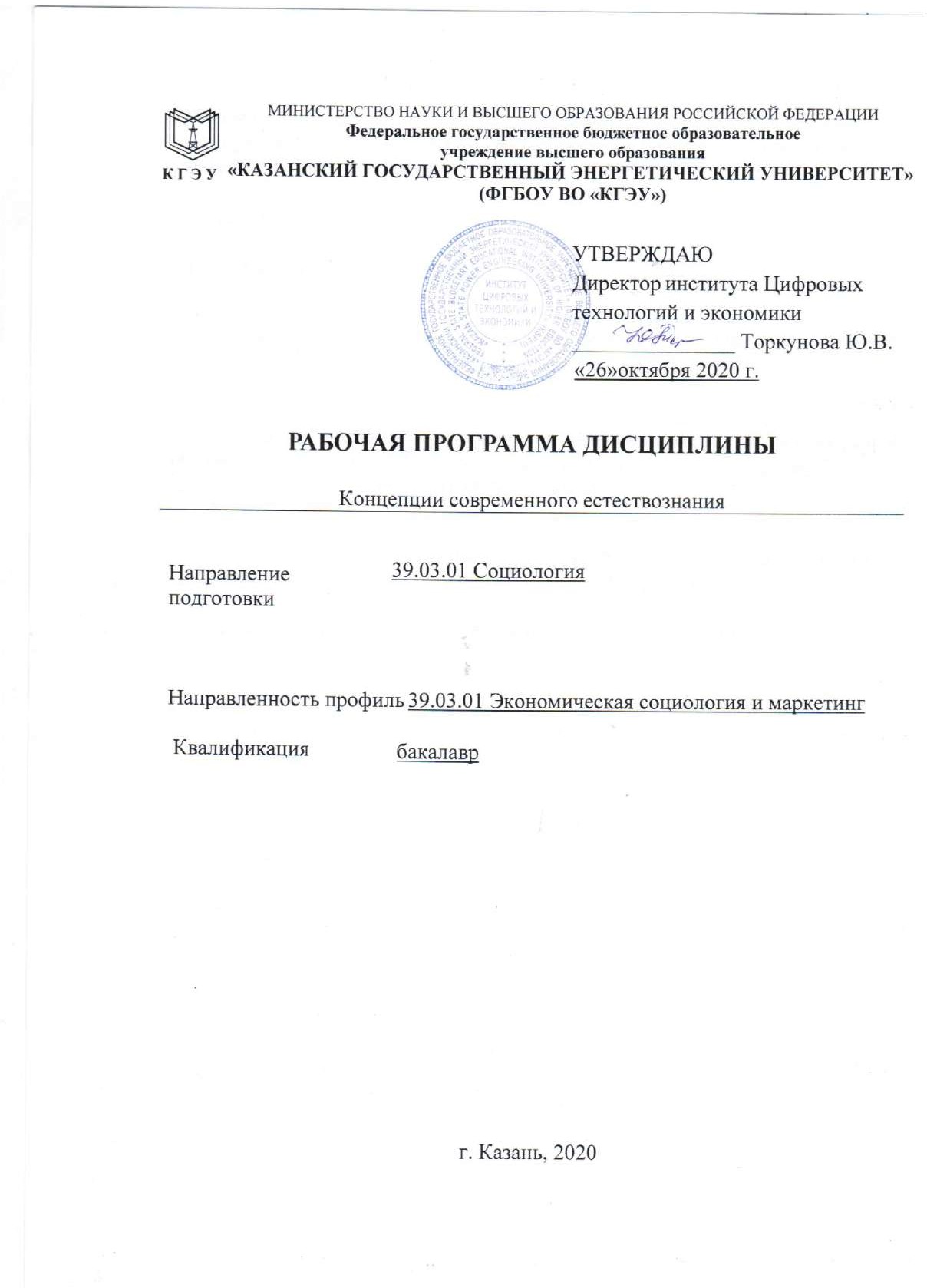 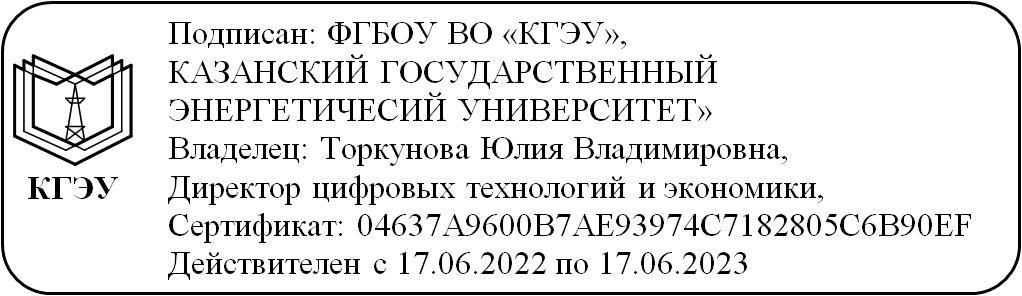 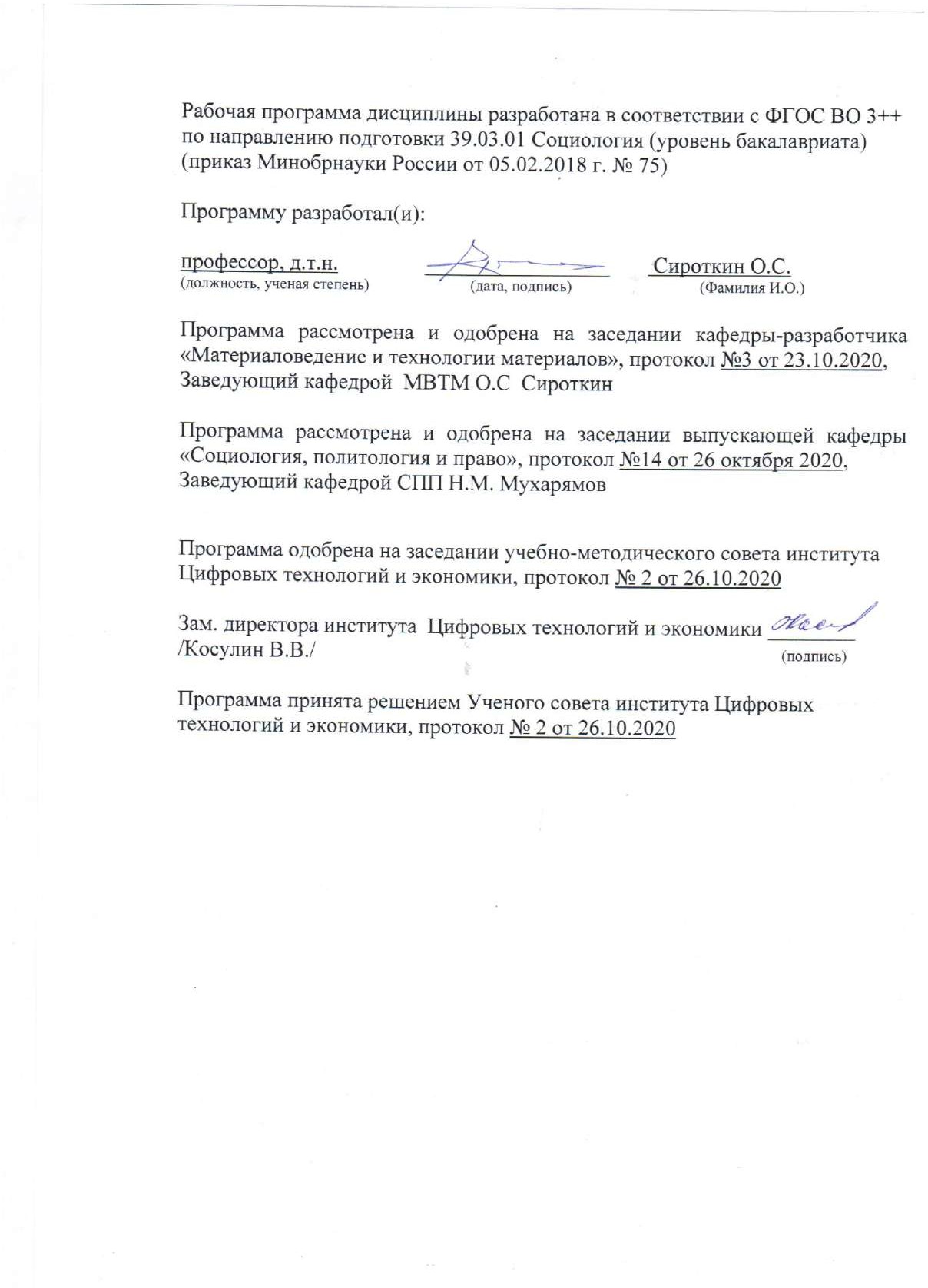 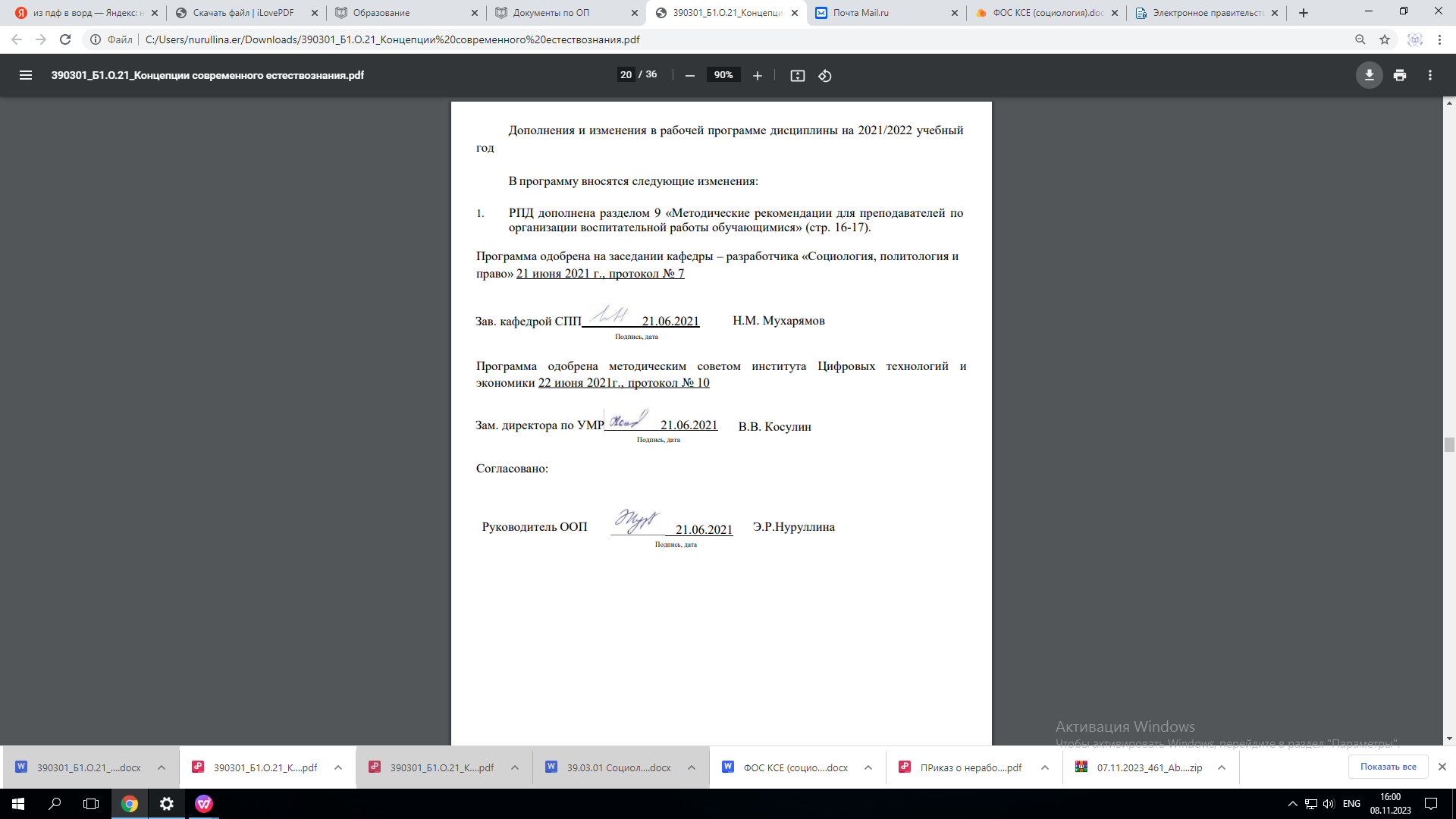 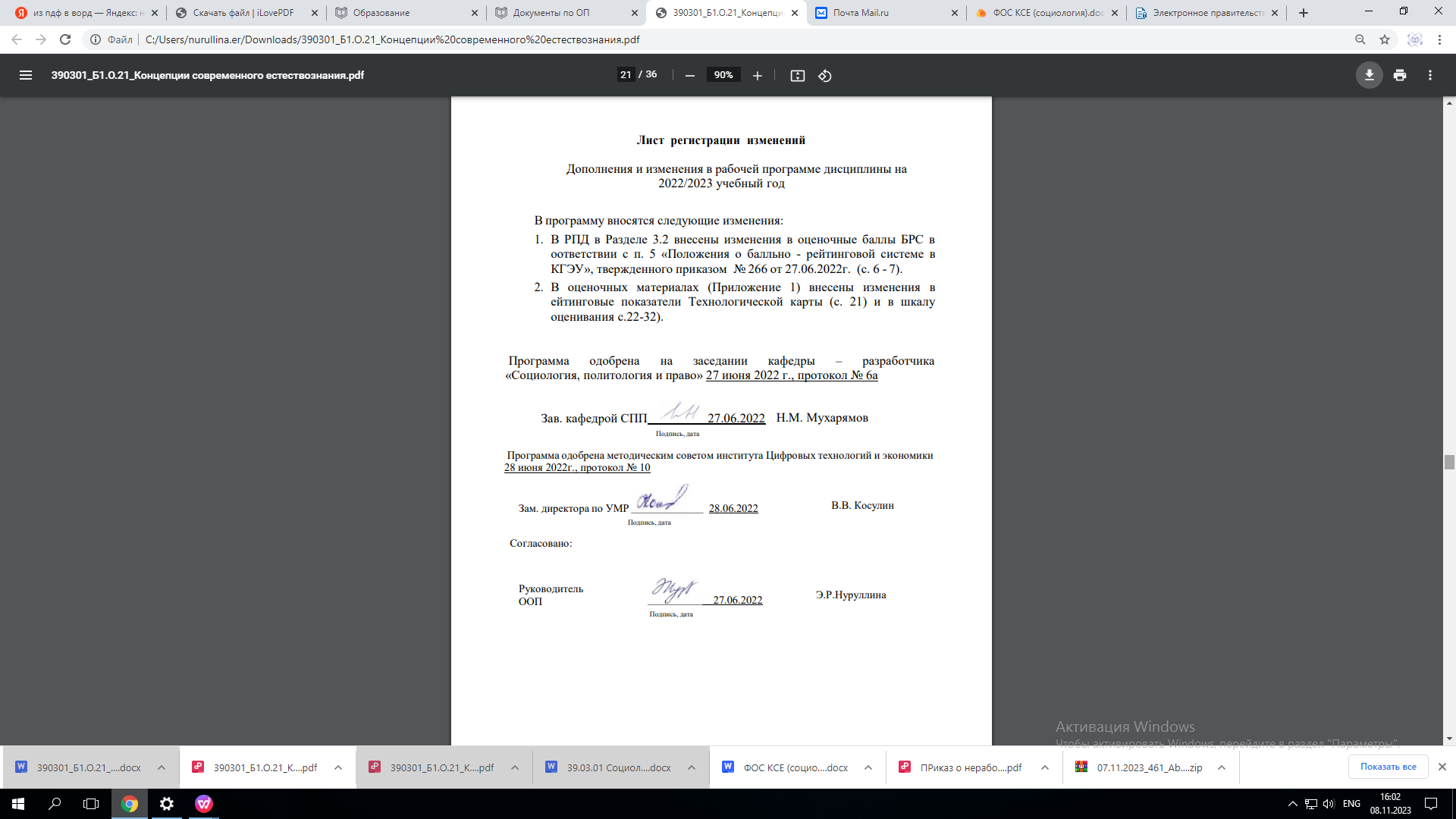 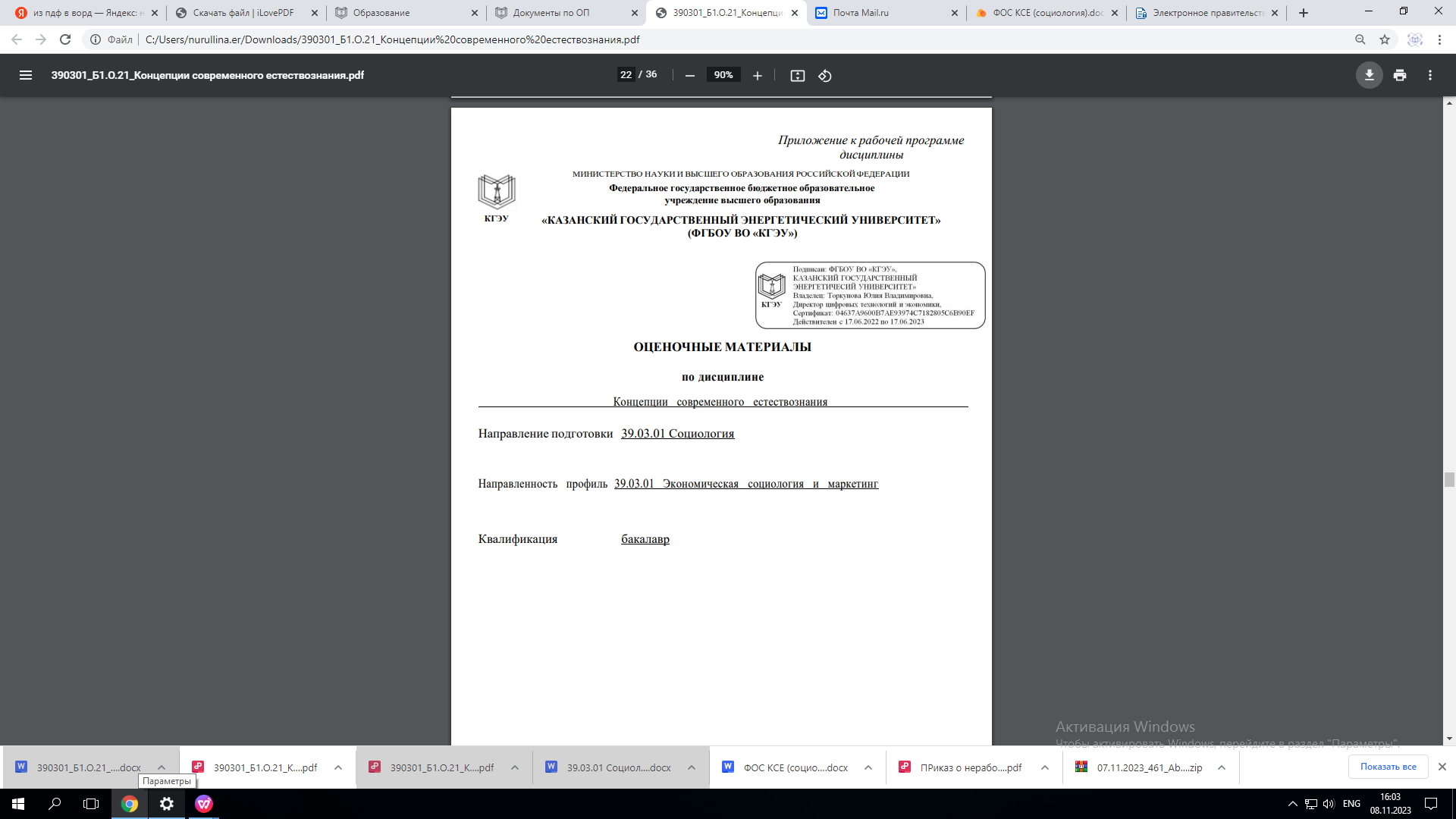 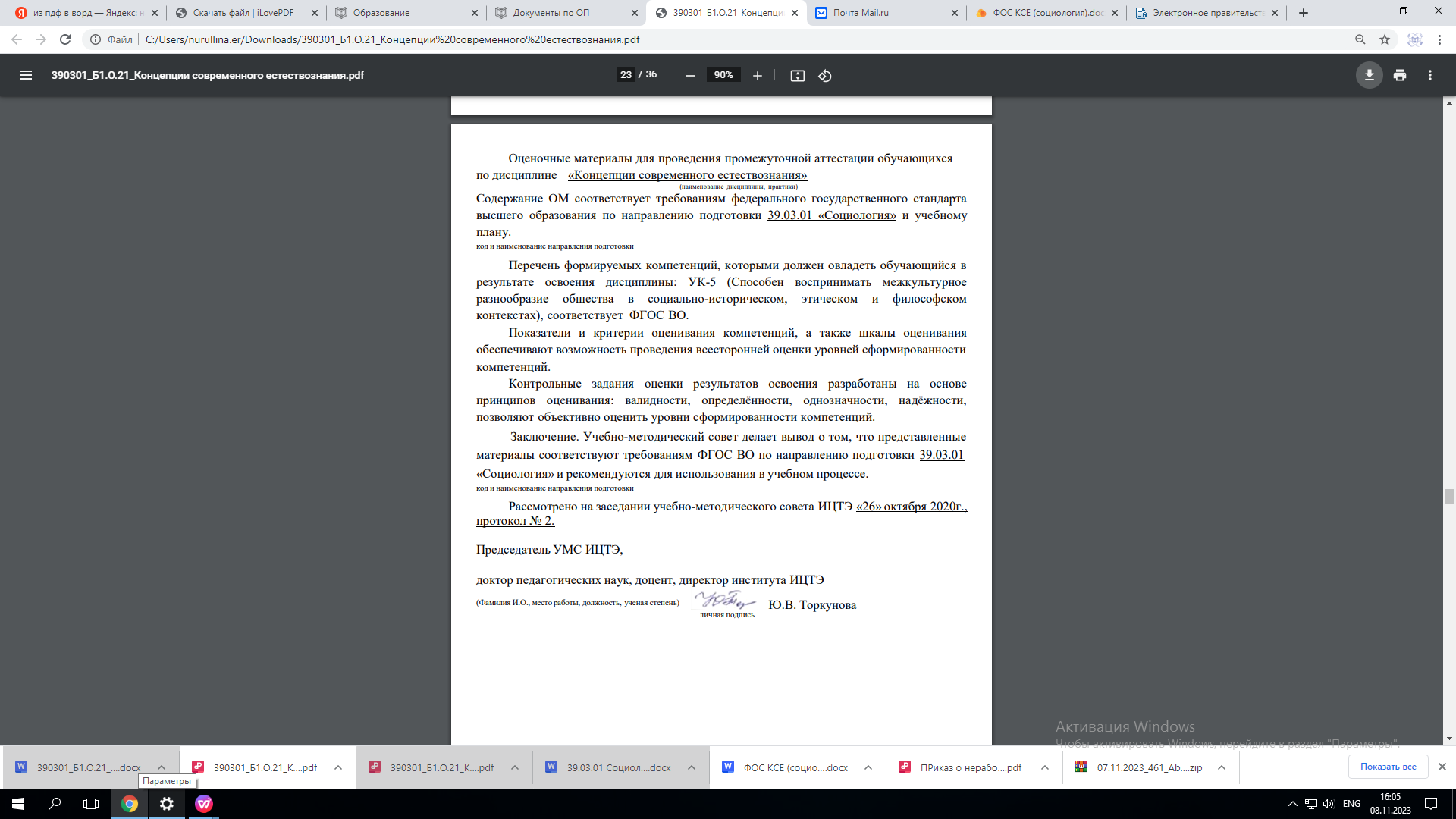 1. Цель, задачи и планируемые результаты обучения по дисциплине1. Цель, задачи и планируемые результаты обучения по дисциплине1. Цель, задачи и планируемые результаты обучения по дисциплинеЦелью освоения учебной дисциплины «Концепции современного естествознания» является ознакомление студентов с основами естествознания для формирования целостного взгляда на Вселенную на основе единства материальной природы, составляющих ее объектов и парадигмы многоуровневой организации мироздания в целом.Целью освоения учебной дисциплины «Концепции современного естествознания» является ознакомление студентов с основами естествознания для формирования целостного взгляда на Вселенную на основе единства материальной природы, составляющих ее объектов и парадигмы многоуровневой организации мироздания в целом.Целью освоения учебной дисциплины «Концепции современного естествознания» является ознакомление студентов с основами естествознания для формирования целостного взгляда на Вселенную на основе единства материальной природы, составляющих ее объектов и парадигмы многоуровневой организации мироздания в целом.Задачи дисциплины:– познакомить студентов с основами естествознания;– сформировать у студентов целостный взгляд на Вселенную;– научить применять основные законы естествознания в профессиональной деятельности.Задачи дисциплины:– познакомить студентов с основами естествознания;– сформировать у студентов целостный взгляд на Вселенную;– научить применять основные законы естествознания в профессиональной деятельности.Задачи дисциплины:– познакомить студентов с основами естествознания;– сформировать у студентов целостный взгляд на Вселенную;– научить применять основные законы естествознания в профессиональной деятельности.Компетенции, формируемые у обучающихся, запланированные результаты обучения по дисциплине, соотнесенные с индикаторами достижения компетенций:Компетенции, формируемые у обучающихся, запланированные результаты обучения по дисциплине, соотнесенные с индикаторами достижения компетенций:Компетенции, формируемые у обучающихся, запланированные результаты обучения по дисциплине, соотнесенные с индикаторами достижения компетенций:Код и наименование компетенцииКод и наименование индикатора достижения компетенцииЗапланированные результаты обученияпо дисциплине (знать, уметь, владеть)Универсальные компетенции (УК)Универсальные компетенции (УК)Универсальные компетенции (УК)УК-5 Способен воспринимать межкультурное разнообразие общества в социально-историческом, этическом и философском контекстахУК-5.1 Отмечает и анализирует особенности межкультурного взаимодействия (преимущества и возможные проблемные ситуации), обусловленные различием этических, религиозных и ценностных системЗнать: Основные понятия и законы философии, исторические этапы развития знания, эволюционные этапы развития взглядов на устройство Мироздания и социума Уметь: различать объект и предмет разных наук и классифицировать их на основе различий материального объекта или совокупности объектов ими изучаемых понимать разницу в четырех исторических этапах развития знания и их достижений, включая особенности научных революций их сопровождающих Владеть: универсальной методологией познания объекта и предмета исследования в различных науках, основами межкультурной коммуникации 2. Место дисциплины в структуре ОПОП2. Место дисциплины в структуре ОПОП2. Место дисциплины в структуре ОПОП2. Место дисциплины в структуре ОПОПДисциплина Концепции современного естествознания относится к обязательной части учебного плана по направлению подготовки 42.03.01 Реклама и связи с общественностью.Дисциплина Концепции современного естествознания относится к обязательной части учебного плана по направлению подготовки 42.03.01 Реклама и связи с общественностью.Дисциплина Концепции современного естествознания относится к обязательной части учебного плана по направлению подготовки 42.03.01 Реклама и связи с общественностью.Дисциплина Концепции современного естествознания относится к обязательной части учебного плана по направлению подготовки 42.03.01 Реклама и связи с общественностью.Код компетенцииПредшествующие дисциплины (модули), практики, НИР, др.Предшествующие дисциплины (модули), практики, НИР, др.Последующие дисциплины (модули), практики, НИР, др.УК-1ФилософияУК-5ФилософияОПК-2Социальная структура современного обществаДля освоения дисциплины обучающийся должен:студент должен:знать:– основные законы и концепции химии, фундаментальные разделы физики уметь:– осуществлять поиск и анализировать информацию;– самостоятельно извлекать информацию;– работать с первоисточниками и научной литературой;владеть:–навыками логически и аргументировано выражать свои мысли и точку зрения;–навыками ведения дискуссии.Для освоения дисциплины обучающийся должен:студент должен:знать:– основные законы и концепции химии, фундаментальные разделы физики уметь:– осуществлять поиск и анализировать информацию;– самостоятельно извлекать информацию;– работать с первоисточниками и научной литературой;владеть:–навыками логически и аргументировано выражать свои мысли и точку зрения;–навыками ведения дискуссии.Для освоения дисциплины обучающийся должен:студент должен:знать:– основные законы и концепции химии, фундаментальные разделы физики уметь:– осуществлять поиск и анализировать информацию;– самостоятельно извлекать информацию;– работать с первоисточниками и научной литературой;владеть:–навыками логически и аргументировано выражать свои мысли и точку зрения;–навыками ведения дискуссии.Для освоения дисциплины обучающийся должен:студент должен:знать:– основные законы и концепции химии, фундаментальные разделы физики уметь:– осуществлять поиск и анализировать информацию;– самостоятельно извлекать информацию;– работать с первоисточниками и научной литературой;владеть:–навыками логически и аргументировано выражать свои мысли и точку зрения;–навыками ведения дискуссии.3. Структура и содержание дисциплины3. Структура и содержание дисциплины3. Структура и содержание дисциплины3. Структура и содержание дисциплины3. Структура и содержание дисциплины3. Структура и содержание дисциплины3. Структура и содержание дисциплины3. Структура и содержание дисциплины3. Структура и содержание дисциплины3. Структура и содержание дисциплины3. Структура и содержание дисциплины3. Структура и содержание дисциплины3. Структура и содержание дисциплины3. Структура и содержание дисциплины3. Структура и содержание дисциплины3. Структура и содержание дисциплины3. Структура и содержание дисциплины3. Структура и содержание дисциплины3. Структура и содержание дисциплины3. Структура и содержание дисциплины3. Структура и содержание дисциплины3.1. Структура дисциплины3.1. Структура дисциплины3.1. Структура дисциплины3.1. Структура дисциплины3.1. Структура дисциплины3.1. Структура дисциплины3.1. Структура дисциплины3.1. Структура дисциплины3.1. Структура дисциплины3.1. Структура дисциплины3.1. Структура дисциплины3.1. Структура дисциплины3.1. Структура дисциплины3.1. Структура дисциплины3.1. Структура дисциплины3.1. Структура дисциплины3.1. Структура дисциплины3.1. Структура дисциплины3.1. Структура дисциплины3.1. Структура дисциплины3.1. Структура дисциплиныОбщая трудоемкость дисциплины составляет 3 зачетных(ые) единиц(ы) (ЗЕ), всего 108 часов, из которых 52 часов составляет контактная работа обучающегося с преподавателем (занятия лекционного типа 34 час., занятия семинарского типа (практические, семинарские занятия, лабораторные работы и т.п.) 16 час., групповые и индивидуальные консультации 0 час., самостоятельная работа обучающегося 56 час, контроль самостоятельной работы (КСР) - 2 час. Практическая подготовка по виду профессиональной деятельности составляет 5 часовОбщая трудоемкость дисциплины составляет 3 зачетных(ые) единиц(ы) (ЗЕ), всего 108 часов, из которых 52 часов составляет контактная работа обучающегося с преподавателем (занятия лекционного типа 34 час., занятия семинарского типа (практические, семинарские занятия, лабораторные работы и т.п.) 16 час., групповые и индивидуальные консультации 0 час., самостоятельная работа обучающегося 56 час, контроль самостоятельной работы (КСР) - 2 час. Практическая подготовка по виду профессиональной деятельности составляет 5 часовОбщая трудоемкость дисциплины составляет 3 зачетных(ые) единиц(ы) (ЗЕ), всего 108 часов, из которых 52 часов составляет контактная работа обучающегося с преподавателем (занятия лекционного типа 34 час., занятия семинарского типа (практические, семинарские занятия, лабораторные работы и т.п.) 16 час., групповые и индивидуальные консультации 0 час., самостоятельная работа обучающегося 56 час, контроль самостоятельной работы (КСР) - 2 час. Практическая подготовка по виду профессиональной деятельности составляет 5 часовОбщая трудоемкость дисциплины составляет 3 зачетных(ые) единиц(ы) (ЗЕ), всего 108 часов, из которых 52 часов составляет контактная работа обучающегося с преподавателем (занятия лекционного типа 34 час., занятия семинарского типа (практические, семинарские занятия, лабораторные работы и т.п.) 16 час., групповые и индивидуальные консультации 0 час., самостоятельная работа обучающегося 56 час, контроль самостоятельной работы (КСР) - 2 час. Практическая подготовка по виду профессиональной деятельности составляет 5 часовОбщая трудоемкость дисциплины составляет 3 зачетных(ые) единиц(ы) (ЗЕ), всего 108 часов, из которых 52 часов составляет контактная работа обучающегося с преподавателем (занятия лекционного типа 34 час., занятия семинарского типа (практические, семинарские занятия, лабораторные работы и т.п.) 16 час., групповые и индивидуальные консультации 0 час., самостоятельная работа обучающегося 56 час, контроль самостоятельной работы (КСР) - 2 час. Практическая подготовка по виду профессиональной деятельности составляет 5 часовОбщая трудоемкость дисциплины составляет 3 зачетных(ые) единиц(ы) (ЗЕ), всего 108 часов, из которых 52 часов составляет контактная работа обучающегося с преподавателем (занятия лекционного типа 34 час., занятия семинарского типа (практические, семинарские занятия, лабораторные работы и т.п.) 16 час., групповые и индивидуальные консультации 0 час., самостоятельная работа обучающегося 56 час, контроль самостоятельной работы (КСР) - 2 час. Практическая подготовка по виду профессиональной деятельности составляет 5 часовОбщая трудоемкость дисциплины составляет 3 зачетных(ые) единиц(ы) (ЗЕ), всего 108 часов, из которых 52 часов составляет контактная работа обучающегося с преподавателем (занятия лекционного типа 34 час., занятия семинарского типа (практические, семинарские занятия, лабораторные работы и т.п.) 16 час., групповые и индивидуальные консультации 0 час., самостоятельная работа обучающегося 56 час, контроль самостоятельной работы (КСР) - 2 час. Практическая подготовка по виду профессиональной деятельности составляет 5 часовОбщая трудоемкость дисциплины составляет 3 зачетных(ые) единиц(ы) (ЗЕ), всего 108 часов, из которых 52 часов составляет контактная работа обучающегося с преподавателем (занятия лекционного типа 34 час., занятия семинарского типа (практические, семинарские занятия, лабораторные работы и т.п.) 16 час., групповые и индивидуальные консультации 0 час., самостоятельная работа обучающегося 56 час, контроль самостоятельной работы (КСР) - 2 час. Практическая подготовка по виду профессиональной деятельности составляет 5 часовОбщая трудоемкость дисциплины составляет 3 зачетных(ые) единиц(ы) (ЗЕ), всего 108 часов, из которых 52 часов составляет контактная работа обучающегося с преподавателем (занятия лекционного типа 34 час., занятия семинарского типа (практические, семинарские занятия, лабораторные работы и т.п.) 16 час., групповые и индивидуальные консультации 0 час., самостоятельная работа обучающегося 56 час, контроль самостоятельной работы (КСР) - 2 час. Практическая подготовка по виду профессиональной деятельности составляет 5 часовОбщая трудоемкость дисциплины составляет 3 зачетных(ые) единиц(ы) (ЗЕ), всего 108 часов, из которых 52 часов составляет контактная работа обучающегося с преподавателем (занятия лекционного типа 34 час., занятия семинарского типа (практические, семинарские занятия, лабораторные работы и т.п.) 16 час., групповые и индивидуальные консультации 0 час., самостоятельная работа обучающегося 56 час, контроль самостоятельной работы (КСР) - 2 час. Практическая подготовка по виду профессиональной деятельности составляет 5 часовОбщая трудоемкость дисциплины составляет 3 зачетных(ые) единиц(ы) (ЗЕ), всего 108 часов, из которых 52 часов составляет контактная работа обучающегося с преподавателем (занятия лекционного типа 34 час., занятия семинарского типа (практические, семинарские занятия, лабораторные работы и т.п.) 16 час., групповые и индивидуальные консультации 0 час., самостоятельная работа обучающегося 56 час, контроль самостоятельной работы (КСР) - 2 час. Практическая подготовка по виду профессиональной деятельности составляет 5 часовОбщая трудоемкость дисциплины составляет 3 зачетных(ые) единиц(ы) (ЗЕ), всего 108 часов, из которых 52 часов составляет контактная работа обучающегося с преподавателем (занятия лекционного типа 34 час., занятия семинарского типа (практические, семинарские занятия, лабораторные работы и т.п.) 16 час., групповые и индивидуальные консультации 0 час., самостоятельная работа обучающегося 56 час, контроль самостоятельной работы (КСР) - 2 час. Практическая подготовка по виду профессиональной деятельности составляет 5 часовОбщая трудоемкость дисциплины составляет 3 зачетных(ые) единиц(ы) (ЗЕ), всего 108 часов, из которых 52 часов составляет контактная работа обучающегося с преподавателем (занятия лекционного типа 34 час., занятия семинарского типа (практические, семинарские занятия, лабораторные работы и т.п.) 16 час., групповые и индивидуальные консультации 0 час., самостоятельная работа обучающегося 56 час, контроль самостоятельной работы (КСР) - 2 час. Практическая подготовка по виду профессиональной деятельности составляет 5 часовОбщая трудоемкость дисциплины составляет 3 зачетных(ые) единиц(ы) (ЗЕ), всего 108 часов, из которых 52 часов составляет контактная работа обучающегося с преподавателем (занятия лекционного типа 34 час., занятия семинарского типа (практические, семинарские занятия, лабораторные работы и т.п.) 16 час., групповые и индивидуальные консультации 0 час., самостоятельная работа обучающегося 56 час, контроль самостоятельной работы (КСР) - 2 час. Практическая подготовка по виду профессиональной деятельности составляет 5 часовОбщая трудоемкость дисциплины составляет 3 зачетных(ые) единиц(ы) (ЗЕ), всего 108 часов, из которых 52 часов составляет контактная работа обучающегося с преподавателем (занятия лекционного типа 34 час., занятия семинарского типа (практические, семинарские занятия, лабораторные работы и т.п.) 16 час., групповые и индивидуальные консультации 0 час., самостоятельная работа обучающегося 56 час, контроль самостоятельной работы (КСР) - 2 час. Практическая подготовка по виду профессиональной деятельности составляет 5 часовОбщая трудоемкость дисциплины составляет 3 зачетных(ые) единиц(ы) (ЗЕ), всего 108 часов, из которых 52 часов составляет контактная работа обучающегося с преподавателем (занятия лекционного типа 34 час., занятия семинарского типа (практические, семинарские занятия, лабораторные работы и т.п.) 16 час., групповые и индивидуальные консультации 0 час., самостоятельная работа обучающегося 56 час, контроль самостоятельной работы (КСР) - 2 час. Практическая подготовка по виду профессиональной деятельности составляет 5 часовОбщая трудоемкость дисциплины составляет 3 зачетных(ые) единиц(ы) (ЗЕ), всего 108 часов, из которых 52 часов составляет контактная работа обучающегося с преподавателем (занятия лекционного типа 34 час., занятия семинарского типа (практические, семинарские занятия, лабораторные работы и т.п.) 16 час., групповые и индивидуальные консультации 0 час., самостоятельная работа обучающегося 56 час, контроль самостоятельной работы (КСР) - 2 час. Практическая подготовка по виду профессиональной деятельности составляет 5 часовОбщая трудоемкость дисциплины составляет 3 зачетных(ые) единиц(ы) (ЗЕ), всего 108 часов, из которых 52 часов составляет контактная работа обучающегося с преподавателем (занятия лекционного типа 34 час., занятия семинарского типа (практические, семинарские занятия, лабораторные работы и т.п.) 16 час., групповые и индивидуальные консультации 0 час., самостоятельная работа обучающегося 56 час, контроль самостоятельной работы (КСР) - 2 час. Практическая подготовка по виду профессиональной деятельности составляет 5 часовОбщая трудоемкость дисциплины составляет 3 зачетных(ые) единиц(ы) (ЗЕ), всего 108 часов, из которых 52 часов составляет контактная работа обучающегося с преподавателем (занятия лекционного типа 34 час., занятия семинарского типа (практические, семинарские занятия, лабораторные работы и т.п.) 16 час., групповые и индивидуальные консультации 0 час., самостоятельная работа обучающегося 56 час, контроль самостоятельной работы (КСР) - 2 час. Практическая подготовка по виду профессиональной деятельности составляет 5 часовОбщая трудоемкость дисциплины составляет 3 зачетных(ые) единиц(ы) (ЗЕ), всего 108 часов, из которых 52 часов составляет контактная работа обучающегося с преподавателем (занятия лекционного типа 34 час., занятия семинарского типа (практические, семинарские занятия, лабораторные работы и т.п.) 16 час., групповые и индивидуальные консультации 0 час., самостоятельная работа обучающегося 56 час, контроль самостоятельной работы (КСР) - 2 час. Практическая подготовка по виду профессиональной деятельности составляет 5 часовОбщая трудоемкость дисциплины составляет 3 зачетных(ые) единиц(ы) (ЗЕ), всего 108 часов, из которых 52 часов составляет контактная работа обучающегося с преподавателем (занятия лекционного типа 34 час., занятия семинарского типа (практические, семинарские занятия, лабораторные работы и т.п.) 16 час., групповые и индивидуальные консультации 0 час., самостоятельная работа обучающегося 56 час, контроль самостоятельной работы (КСР) - 2 час. Практическая подготовка по виду профессиональной деятельности составляет 5 часовВид учебной работыВид учебной работыВид учебной работыВид учебной работыВид учебной работыВид учебной работыВид учебной работыВид учебной работыВид учебной работыВид учебной работыВсегочасовВсегочасовСеместрСеместрСеместрВид учебной работыВид учебной работыВид учебной работыВид учебной работыВид учебной работыВид учебной работыВид учебной работыВид учебной работыВид учебной работыВид учебной работыВсегочасовВсегочасов111ОБЩАЯ ТРУДОЕМКОСТЬ ДИСЦИПЛИНЫОБЩАЯ ТРУДОЕМКОСТЬ ДИСЦИПЛИНЫОБЩАЯ ТРУДОЕМКОСТЬ ДИСЦИПЛИНЫОБЩАЯ ТРУДОЕМКОСТЬ ДИСЦИПЛИНЫОБЩАЯ ТРУДОЕМКОСТЬ ДИСЦИПЛИНЫОБЩАЯ ТРУДОЕМКОСТЬ ДИСЦИПЛИНЫОБЩАЯ ТРУДОЕМКОСТЬ ДИСЦИПЛИНЫОБЩАЯ ТРУДОЕМКОСТЬ ДИСЦИПЛИНЫОБЩАЯ ТРУДОЕМКОСТЬ ДИСЦИПЛИНЫОБЩАЯ ТРУДОЕМКОСТЬ ДИСЦИПЛИНЫ108108108108108КОНТАКТНАЯ РАБОТА ОБУЧАЮЩЕГОСЯС ПРЕПОДАВАТЕЛЕМ,в том числе:КОНТАКТНАЯ РАБОТА ОБУЧАЮЩЕГОСЯС ПРЕПОДАВАТЕЛЕМ,в том числе:КОНТАКТНАЯ РАБОТА ОБУЧАЮЩЕГОСЯС ПРЕПОДАВАТЕЛЕМ,в том числе:КОНТАКТНАЯ РАБОТА ОБУЧАЮЩЕГОСЯС ПРЕПОДАВАТЕЛЕМ,в том числе:КОНТАКТНАЯ РАБОТА ОБУЧАЮЩЕГОСЯС ПРЕПОДАВАТЕЛЕМ,в том числе:КОНТАКТНАЯ РАБОТА ОБУЧАЮЩЕГОСЯС ПРЕПОДАВАТЕЛЕМ,в том числе:КОНТАКТНАЯ РАБОТА ОБУЧАЮЩЕГОСЯС ПРЕПОДАВАТЕЛЕМ,в том числе:КОНТАКТНАЯ РАБОТА ОБУЧАЮЩЕГОСЯС ПРЕПОДАВАТЕЛЕМ,в том числе:КОНТАКТНАЯ РАБОТА ОБУЧАЮЩЕГОСЯС ПРЕПОДАВАТЕЛЕМ,в том числе:КОНТАКТНАЯ РАБОТА ОБУЧАЮЩЕГОСЯС ПРЕПОДАВАТЕЛЕМ,в том числе:5252525252Лекционные занятия (Лек)Лекционные занятия (Лек)Лекционные занятия (Лек)Лекционные занятия (Лек)Лекционные занятия (Лек)Лекционные занятия (Лек)Лекционные занятия (Лек)Лекционные занятия (Лек)Лекционные занятия (Лек)Лекционные занятия (Лек)3434343434Практические занятия (Пр)Практические занятия (Пр)Практические занятия (Пр)Практические занятия (Пр)Практические занятия (Пр)Практические занятия (Пр)Практические занятия (Пр)Практические занятия (Пр)Практические занятия (Пр)Практические занятия (Пр)1616161616Контроль самостоятельной работы и иная контактная работа (КСР)*Контроль самостоятельной работы и иная контактная работа (КСР)*Контроль самостоятельной работы и иная контактная работа (КСР)*Контроль самостоятельной работы и иная контактная работа (КСР)*Контроль самостоятельной работы и иная контактная работа (КСР)*Контроль самостоятельной работы и иная контактная работа (КСР)*Контроль самостоятельной работы и иная контактная работа (КСР)*Контроль самостоятельной работы и иная контактная работа (КСР)*Контроль самостоятельной работы и иная контактная работа (КСР)*Контроль самостоятельной работы и иная контактная работа (КСР)*22222САМОСТОЯТЕЛЬНАЯ РАБОТА ОБУЧАЮЩЕГОСЯ(СРС):САМОСТОЯТЕЛЬНАЯ РАБОТА ОБУЧАЮЩЕГОСЯ(СРС):САМОСТОЯТЕЛЬНАЯ РАБОТА ОБУЧАЮЩЕГОСЯ(СРС):САМОСТОЯТЕЛЬНАЯ РАБОТА ОБУЧАЮЩЕГОСЯ(СРС):САМОСТОЯТЕЛЬНАЯ РАБОТА ОБУЧАЮЩЕГОСЯ(СРС):САМОСТОЯТЕЛЬНАЯ РАБОТА ОБУЧАЮЩЕГОСЯ(СРС):САМОСТОЯТЕЛЬНАЯ РАБОТА ОБУЧАЮЩЕГОСЯ(СРС):САМОСТОЯТЕЛЬНАЯ РАБОТА ОБУЧАЮЩЕГОСЯ(СРС):САМОСТОЯТЕЛЬНАЯ РАБОТА ОБУЧАЮЩЕГОСЯ(СРС):САМОСТОЯТЕЛЬНАЯ РАБОТА ОБУЧАЮЩЕГОСЯ(СРС):5656565656Подготовка к промежуточной аттестации в форме:(зачет)Подготовка к промежуточной аттестации в форме:(зачет)Подготовка к промежуточной аттестации в форме:(зачет)Подготовка к промежуточной аттестации в форме:(зачет)Подготовка к промежуточной аттестации в форме:(зачет)Подготовка к промежуточной аттестации в форме:(зачет)Подготовка к промежуточной аттестации в форме:(зачет)Подготовка к промежуточной аттестации в форме:(зачет)Подготовка к промежуточной аттестации в форме:(зачет)Подготовка к промежуточной аттестации в форме:(зачет)ФОРМА ПРОМЕЖУТОЧНОЙАТТЕСТАЦИИФОРМА ПРОМЕЖУТОЧНОЙАТТЕСТАЦИИФОРМА ПРОМЕЖУТОЧНОЙАТТЕСТАЦИИФОРМА ПРОМЕЖУТОЧНОЙАТТЕСТАЦИИФОРМА ПРОМЕЖУТОЧНОЙАТТЕСТАЦИИФОРМА ПРОМЕЖУТОЧНОЙАТТЕСТАЦИИФОРМА ПРОМЕЖУТОЧНОЙАТТЕСТАЦИИФОРМА ПРОМЕЖУТОЧНОЙАТТЕСТАЦИИФОРМА ПРОМЕЖУТОЧНОЙАТТЕСТАЦИИФОРМА ПРОМЕЖУТОЧНОЙАТТЕСТАЦИИЗаЗаЗаЗаЗа3.2. Содержание дисциплины, структурированное по разделам и видам занятий3.2. Содержание дисциплины, структурированное по разделам и видам занятий3.2. Содержание дисциплины, структурированное по разделам и видам занятий3.2. Содержание дисциплины, структурированное по разделам и видам занятий3.2. Содержание дисциплины, структурированное по разделам и видам занятий3.2. Содержание дисциплины, структурированное по разделам и видам занятий3.2. Содержание дисциплины, структурированное по разделам и видам занятий3.2. Содержание дисциплины, структурированное по разделам и видам занятий3.2. Содержание дисциплины, структурированное по разделам и видам занятий3.2. Содержание дисциплины, структурированное по разделам и видам занятий3.2. Содержание дисциплины, структурированное по разделам и видам занятий3.2. Содержание дисциплины, структурированное по разделам и видам занятий3.2. Содержание дисциплины, структурированное по разделам и видам занятий3.2. Содержание дисциплины, структурированное по разделам и видам занятий3.2. Содержание дисциплины, структурированное по разделам и видам занятий3.2. Содержание дисциплины, структурированное по разделам и видам занятий3.2. Содержание дисциплины, структурированное по разделам и видам занятий3.2. Содержание дисциплины, структурированное по разделам и видам занятий3.2. Содержание дисциплины, структурированное по разделам и видам занятий3.2. Содержание дисциплины, структурированное по разделам и видам занятий3.2. Содержание дисциплины, структурированное по разделам и видам занятий3.2. Содержание дисциплины, структурированное по разделам и видам занятий3.2. Содержание дисциплины, структурированное по разделам и видам занятий3.2. Содержание дисциплины, структурированное по разделам и видам занятий3.2. Содержание дисциплины, структурированное по разделам и видам занятий3.2. Содержание дисциплины, структурированное по разделам и видам занятий3.2. Содержание дисциплины, структурированное по разделам и видам занятий3.2. Содержание дисциплины, структурированное по разделам и видам занятий3.2. Содержание дисциплины, структурированное по разделам и видам занятий3.2. Содержание дисциплины, структурированное по разделам и видам занятий3.2. Содержание дисциплины, структурированное по разделам и видам занятий3.2. Содержание дисциплины, структурированное по разделам и видам занятий3.2. Содержание дисциплины, структурированное по разделам и видам занятий3.2. Содержание дисциплины, структурированное по разделам и видам занятий3.2. Содержание дисциплины, структурированное по разделам и видам занятий3.2. Содержание дисциплины, структурированное по разделам и видам занятий3.2. Содержание дисциплины, структурированное по разделам и видам занятий3.2. Содержание дисциплины, структурированное по разделам и видам занятий3.2. Содержание дисциплины, структурированное по разделам и видам занятий3.2. Содержание дисциплины, структурированное по разделам и видам занятий3.2. Содержание дисциплины, структурированное по разделам и видам занятий3.2. Содержание дисциплины, структурированное по разделам и видам занятий3.2. Содержание дисциплины, структурированное по разделам и видам занятий3.2. Содержание дисциплины, структурированное по разделам и видам занятий3.2. Содержание дисциплины, структурированное по разделам и видам занятий3.2. Содержание дисциплины, структурированное по разделам и видам занятий3.2. Содержание дисциплины, структурированное по разделам и видам занятий3.2. Содержание дисциплины, структурированное по разделам и видам занятий3.2. Содержание дисциплины, структурированное по разделам и видам занятий3.2. Содержание дисциплины, структурированное по разделам и видам занятий3.2. Содержание дисциплины, структурированное по разделам и видам занятий3.2. Содержание дисциплины, структурированное по разделам и видам занятий3.2. Содержание дисциплины, структурированное по разделам и видам занятий3.2. Содержание дисциплины, структурированное по разделам и видам занятий3.2. Содержание дисциплины, структурированное по разделам и видам занятий3.2. Содержание дисциплины, структурированное по разделам и видам занятий3.2. Содержание дисциплины, структурированное по разделам и видам занятийРазделы дисциплиныРазделы дисциплиныРазделы дисциплиныРазделы дисциплиныСеместрСеместрРаспределение трудоемкости(в часах) по видам учебной работы, включая СРСРаспределение трудоемкости(в часах) по видам учебной работы, включая СРСРаспределение трудоемкости(в часах) по видам учебной работы, включая СРСРаспределение трудоемкости(в часах) по видам учебной работы, включая СРСРаспределение трудоемкости(в часах) по видам учебной работы, включая СРСРаспределение трудоемкости(в часах) по видам учебной работы, включая СРСРаспределение трудоемкости(в часах) по видам учебной работы, включая СРСРаспределение трудоемкости(в часах) по видам учебной работы, включая СРСРаспределение трудоемкости(в часах) по видам учебной работы, включая СРСРаспределение трудоемкости(в часах) по видам учебной работы, включая СРСРаспределение трудоемкости(в часах) по видам учебной работы, включая СРСРаспределение трудоемкости(в часах) по видам учебной работы, включая СРСРаспределение трудоемкости(в часах) по видам учебной работы, включая СРСРаспределение трудоемкости(в часах) по видам учебной работы, включая СРСРаспределение трудоемкости(в часах) по видам учебной работы, включая СРСРаспределение трудоемкости(в часах) по видам учебной работы, включая СРСРаспределение трудоемкости(в часах) по видам учебной работы, включая СРСРаспределение трудоемкости(в часах) по видам учебной работы, включая СРСРаспределение трудоемкости(в часах) по видам учебной работы, включая СРСРаспределение трудоемкости(в часах) по видам учебной работы, включая СРСРаспределение трудоемкости(в часах) по видам учебной работы, включая СРСРаспределение трудоемкости(в часах) по видам учебной работы, включая СРСРаспределение трудоемкости(в часах) по видам учебной работы, включая СРСРаспределение трудоемкости(в часах) по видам учебной работы, включая СРСРаспределение трудоемкости(в часах) по видам учебной работы, включая СРСРаспределение трудоемкости(в часах) по видам учебной работы, включая СРСРаспределение трудоемкости(в часах) по видам учебной работы, включая СРСРаспределение трудоемкости(в часах) по видам учебной работы, включая СРСРаспределение трудоемкости(в часах) по видам учебной работы, включая СРСФормируемые результаты обучения(знания, умения, навыки)Формируемые результаты обучения(знания, умения, навыки)Формируемые результаты обучения(знания, умения, навыки)Формируемые результаты обучения(знания, умения, навыки)ЛитератураЛитератураЛитератураЛитератураЛитератураЛитератураФормы текущего контроля успеваемостиФормы текущего контроля успеваемостиФормы текущего контроля успеваемостиФормы текущего контроля успеваемостиФормы промежуточной аттестацииФормы промежуточной аттестацииФормы промежуточной аттестацииМаксимальное количество баллов по балльно - рейтинговой системеМаксимальное количество баллов по балльно - рейтинговой системеМаксимальное количество баллов по балльно - рейтинговой системеМаксимальное количество баллов по балльно - рейтинговой системеМаксимальное количество баллов по балльно - рейтинговой системеРазделы дисциплиныРазделы дисциплиныРазделы дисциплиныРазделы дисциплиныСеместрСеместрЗанятия лекционноготипаЗанятия лекционноготипаЗанятия лекционноготипаЗанятия лекционноготипаЗанятия практического /семинарского типаЗанятия практического /семинарского типаЗанятия практического /семинарского типаЗанятия практического /семинарского типаЗанятия практического /семинарского типаЛабораторные работыЛабораторные работыЛабораторные работыЛабораторные работыГрупповые консультацииГрупповые консультацииГрупповые консультацииГрупповые консультацииСамостоятельная работа студента,  в т.ч.Самостоятельная работа студента,  в т.ч.Самостоятельная работа студента,  в т.ч.Контроль самостоятельной работы (КСР)подготовка к промежуточной аттестацииподготовка к промежуточной аттестацииподготовка к промежуточной аттестацииподготовка к промежуточной аттестацииСдача зачета / экзаменаСдача зачета / экзаменаИтогоИтогоФормируемые результаты обучения(знания, умения, навыки)Формируемые результаты обучения(знания, умения, навыки)Формируемые результаты обучения(знания, умения, навыки)Формируемые результаты обучения(знания, умения, навыки)ЛитератураЛитератураЛитератураЛитератураЛитератураЛитератураФормы текущего контроля успеваемостиФормы текущего контроля успеваемостиФормы текущего контроля успеваемостиФормы текущего контроля успеваемостиФормы промежуточной аттестацииФормы промежуточной аттестацииФормы промежуточной аттестацииМаксимальное количество баллов по балльно - рейтинговой системеМаксимальное количество баллов по балльно - рейтинговой системеМаксимальное количество баллов по балльно - рейтинговой системеМаксимальное количество баллов по балльно - рейтинговой системеМаксимальное количество баллов по балльно - рейтинговой системеРаздел 1. Научное познаниеРаздел 1. Научное познаниеРаздел 1. Научное познаниеРаздел 1. Научное познаниеРаздел 1. Научное познаниеРаздел 1. Научное познаниеРаздел 1. Научное познаниеРаздел 1. Научное познаниеРаздел 1. Научное познаниеРаздел 1. Научное познаниеРаздел 1. Научное познаниеРаздел 1. Научное познаниеРаздел 1. Научное познаниеРаздел 1. Научное познаниеРаздел 1. Научное познаниеРаздел 1. Научное познаниеРаздел 1. Научное познаниеРаздел 1. Научное познаниеРаздел 1. Научное познаниеРаздел 1. Научное познаниеРаздел 1. Научное познаниеРаздел 1. Научное познаниеРаздел 1. Научное познаниеРаздел 1. Научное познаниеРаздел 1. Научное познаниеРаздел 1. Научное познаниеРаздел 1. Научное познаниеРаздел 1. Научное познаниеРаздел 1. Научное познаниеРаздел 1. Научное познаниеРаздел 1. Научное познаниеРаздел 1. Научное познаниеРаздел 1. Научное познаниеРаздел 1. Научное познаниеРаздел 1. Научное познаниеРаздел 1. Научное познаниеРаздел 1. Научное познаниеРаздел 1. Научное познаниеРаздел 1. Научное познаниеРаздел 1. Научное познаниеРаздел 1. Научное познаниеРаздел 1. Научное познаниеРаздел 1. Научное познаниеРаздел 1. Научное познаниеРаздел 1. Научное познаниеРаздел 1. Научное познаниеРаздел 1. Научное познаниеРаздел 1. Научное познаниеРаздел 1. Научное познаниеРаздел 1. Научное познаниеРаздел 1. Научное познаниеРаздел 1. Научное познаниеРаздел 1. Научное познаниеРаздел 1. Научное познаниеРаздел 1. Научное познаниеРаздел 1. Научное познаниеРаздел 1. Научное познание1. Научное познание1. Научное познание1. Научное познание1. Научное познание1. Научное познание111662222666141414УК-5.1 -З1, УК-5.1 -З1, УК-5.1 -З1, УК-5.1 -З1, Л1.1, Л1.2, Л1.3, Л2.1, Л2.2, Л2.3 Л1.1, Л1.2, Л1.3, Л2.1, Л2.2, Л2.3 Л1.1, Л1.2, Л1.3, Л2.1, Л2.2, Л2.3 Л1.1, Л1.2, Л1.3, Л2.1, Л2.2, Л2.3 Л1.1, Л1.2, Л1.3, Л2.1, Л2.2, Л2.3 Л1.1, Л1.2, Л1.3, Л2.1, Л2.2, Л2.3 ТестТестТестТестТестЗачЗачЗач252525Раздел 2. Характеристика основ естествознанияРаздел 2. Характеристика основ естествознанияРаздел 2. Характеристика основ естествознанияРаздел 2. Характеристика основ естествознанияРаздел 2. Характеристика основ естествознанияРаздел 2. Характеристика основ естествознанияРаздел 2. Характеристика основ естествознанияРаздел 2. Характеристика основ естествознанияРаздел 2. Характеристика основ естествознанияРаздел 2. Характеристика основ естествознанияРаздел 2. Характеристика основ естествознанияРаздел 2. Характеристика основ естествознанияРаздел 2. Характеристика основ естествознанияРаздел 2. Характеристика основ естествознанияРаздел 2. Характеристика основ естествознанияРаздел 2. Характеристика основ естествознанияРаздел 2. Характеристика основ естествознанияРаздел 2. Характеристика основ естествознанияРаздел 2. Характеристика основ естествознанияРаздел 2. Характеристика основ естествознанияРаздел 2. Характеристика основ естествознанияРаздел 2. Характеристика основ естествознанияРаздел 2. Характеристика основ естествознанияРаздел 2. Характеристика основ естествознанияРаздел 2. Характеристика основ естествознанияРаздел 2. Характеристика основ естествознанияРаздел 2. Характеристика основ естествознанияРаздел 2. Характеристика основ естествознанияРаздел 2. Характеристика основ естествознанияРаздел 2. Характеристика основ естествознанияРаздел 2. Характеристика основ естествознанияРаздел 2. Характеристика основ естествознанияРаздел 2. Характеристика основ естествознанияРаздел 2. Характеристика основ естествознанияРаздел 2. Характеристика основ естествознанияРаздел 2. Характеристика основ естествознанияРаздел 2. Характеристика основ естествознанияРаздел 2. Характеристика основ естествознанияРаздел 2. Характеристика основ естествознанияРаздел 2. Характеристика основ естествознанияРаздел 2. Характеристика основ естествознанияРаздел 2. Характеристика основ естествознанияРаздел 2. Характеристика основ естествознанияРаздел 2. Характеристика основ естествознанияРаздел 2. Характеристика основ естествознанияРаздел 2. Характеристика основ естествознанияРаздел 2. Характеристика основ естествознанияРаздел 2. Характеристика основ естествознанияРаздел 2. Характеристика основ естествознанияРаздел 2. Характеристика основ естествознанияРаздел 2. Характеристика основ естествознанияРаздел 2. Характеристика основ естествознанияРаздел 2. Характеристика основ естествознанияРаздел 2. Характеристика основ естествознанияРаздел 2. Характеристика основ естествознанияРаздел 2. Характеристика основ естествознанияРаздел 2. Характеристика основ естествознания2. Характеристика основ естествознания2. Характеристика основ естествознания2. Характеристика основ естествознания2. Характеристика основ естествознания2. Характеристика основ естествознания111662222101010181818УК-5.1 -З1, УК-5.1 -У1, УК-5.1 УК-5.1 -З1, УК-5.1 -У1, УК-5.1 УК-5.1 -З1, УК-5.1 -У1, УК-5.1 УК-5.1 -З1, УК-5.1 -У1, УК-5.1 Л1.1, Л1.2, Л1.3, Л2.1, Л2.2, Л2.3, Л1.1, Л1.2, Л1.3, Л2.1, Л2.2, Л2.3, Л1.1, Л1.2, Л1.3, Л2.1, Л2.2, Л2.3, Л1.1, Л1.2, Л1.3, Л2.1, Л2.2, Л2.3, Л1.1, Л1.2, Л1.3, Л2.1, Л2.2, Л2.3, Л1.1, Л1.2, Л1.3, Л2.1, Л2.2, Л2.3, Тест, рефТест, рефТест, рефТест, рефТест, рефЗач.Зач.Зач.252525Раздел 3. Эволюционное развитие ВселеннойРаздел 3. Эволюционное развитие ВселеннойРаздел 3. Эволюционное развитие ВселеннойРаздел 3. Эволюционное развитие ВселеннойРаздел 3. Эволюционное развитие ВселеннойРаздел 3. Эволюционное развитие ВселеннойРаздел 3. Эволюционное развитие ВселеннойРаздел 3. Эволюционное развитие ВселеннойРаздел 3. Эволюционное развитие ВселеннойРаздел 3. Эволюционное развитие ВселеннойРаздел 3. Эволюционное развитие ВселеннойРаздел 3. Эволюционное развитие ВселеннойРаздел 3. Эволюционное развитие ВселеннойРаздел 3. Эволюционное развитие ВселеннойРаздел 3. Эволюционное развитие ВселеннойРаздел 3. Эволюционное развитие ВселеннойРаздел 3. Эволюционное развитие ВселеннойРаздел 3. Эволюционное развитие ВселеннойРаздел 3. Эволюционное развитие ВселеннойРаздел 3. Эволюционное развитие ВселеннойРаздел 3. Эволюционное развитие ВселеннойРаздел 3. Эволюционное развитие ВселеннойРаздел 3. Эволюционное развитие ВселеннойРаздел 3. Эволюционное развитие ВселеннойРаздел 3. Эволюционное развитие ВселеннойРаздел 3. Эволюционное развитие ВселеннойРаздел 3. Эволюционное развитие ВселеннойРаздел 3. Эволюционное развитие ВселеннойРаздел 3. Эволюционное развитие ВселеннойРаздел 3. Эволюционное развитие ВселеннойРаздел 3. Эволюционное развитие ВселеннойРаздел 3. Эволюционное развитие ВселеннойРаздел 3. Эволюционное развитие ВселеннойРаздел 3. Эволюционное развитие ВселеннойРаздел 3. Эволюционное развитие ВселеннойРаздел 3. Эволюционное развитие ВселеннойРаздел 3. Эволюционное развитие ВселеннойРаздел 3. Эволюционное развитие ВселеннойРаздел 3. Эволюционное развитие ВселеннойРаздел 3. Эволюционное развитие ВселеннойРаздел 3. Эволюционное развитие ВселеннойРаздел 3. Эволюционное развитие ВселеннойРаздел 3. Эволюционное развитие ВселеннойРаздел 3. Эволюционное развитие ВселеннойРаздел 3. Эволюционное развитие ВселеннойРаздел 3. Эволюционное развитие ВселеннойРаздел 3. Эволюционное развитие ВселеннойРаздел 3. Эволюционное развитие ВселеннойРаздел 3. Эволюционное развитие ВселеннойРаздел 3. Эволюционное развитие ВселеннойРаздел 3. Эволюционное развитие ВселеннойРаздел 3. Эволюционное развитие ВселеннойРаздел 3. Эволюционное развитие ВселеннойРаздел 3. Эволюционное развитие ВселеннойРаздел 3. Эволюционное развитие ВселеннойРаздел 3. Эволюционное развитие ВселеннойРаздел 3. Эволюционное развитие Вселенной3. Эволюционное развитие Вселенной3. Эволюционное развитие Вселенной3. Эволюционное развитие Вселенной3. Эволюционное развитие Вселенной3. Эволюционное развитие Вселенной11141488202020424242УК-5.1 -З1, УК-5.1 -У1, УК-5.1 -У2, УК-5.1 -В1УК-5.1 -З1, УК-5.1 -У1, УК-5.1 -У2, УК-5.1 -В1УК-5.1 -З1, УК-5.1 -У1, УК-5.1 -У2, УК-5.1 -В1УК-5.1 -З1, УК-5.1 -У1, УК-5.1 -У2, УК-5.1 -В1Л1.1, Л1.2, Л1.3, Л2.1, Л2.2, Л2.3, Л2.4 Л1.1, Л1.2, Л1.3, Л2.1, Л2.2, Л2.3, Л2.4 Л1.1, Л1.2, Л1.3, Л2.1, Л2.2, Л2.3, Л2.4 Л1.1, Л1.2, Л1.3, Л2.1, Л2.2, Л2.3, Л2.4 Л1.1, Л1.2, Л1.3, Л2.1, Л2.2, Л2.3, Л2.4 Л1.1, Л1.2, Л1.3, Л2.1, Л2.2, Л2.3, Л2.4 Тест, КнтРТест, КнтРТест, КнтРЗачЗачЗач25252525Раздел 4. Человек как предмет естественнонаучного познанияРаздел 4. Человек как предмет естественнонаучного познанияРаздел 4. Человек как предмет естественнонаучного познанияРаздел 4. Человек как предмет естественнонаучного познанияРаздел 4. Человек как предмет естественнонаучного познанияРаздел 4. Человек как предмет естественнонаучного познанияРаздел 4. Человек как предмет естественнонаучного познанияРаздел 4. Человек как предмет естественнонаучного познанияРаздел 4. Человек как предмет естественнонаучного познанияРаздел 4. Человек как предмет естественнонаучного познанияРаздел 4. Человек как предмет естественнонаучного познанияРаздел 4. Человек как предмет естественнонаучного познанияРаздел 4. Человек как предмет естественнонаучного познанияРаздел 4. Человек как предмет естественнонаучного познанияРаздел 4. Человек как предмет естественнонаучного познанияРаздел 4. Человек как предмет естественнонаучного познанияРаздел 4. Человек как предмет естественнонаучного познанияРаздел 4. Человек как предмет естественнонаучного познанияРаздел 4. Человек как предмет естественнонаучного познанияРаздел 4. Человек как предмет естественнонаучного познанияРаздел 4. Человек как предмет естественнонаучного познанияРаздел 4. Человек как предмет естественнонаучного познанияРаздел 4. Человек как предмет естественнонаучного познанияРаздел 4. Человек как предмет естественнонаучного познанияРаздел 4. Человек как предмет естественнонаучного познанияРаздел 4. Человек как предмет естественнонаучного познанияРаздел 4. Человек как предмет естественнонаучного познанияРаздел 4. Человек как предмет естественнонаучного познанияРаздел 4. Человек как предмет естественнонаучного познанияРаздел 4. Человек как предмет естественнонаучного познанияРаздел 4. Человек как предмет естественнонаучного познанияРаздел 4. Человек как предмет естественнонаучного познанияРаздел 4. Человек как предмет естественнонаучного познанияРаздел 4. Человек как предмет естественнонаучного познанияРаздел 4. Человек как предмет естественнонаучного познанияРаздел 4. Человек как предмет естественнонаучного познанияРаздел 4. Человек как предмет естественнонаучного познанияРаздел 4. Человек как предмет естественнонаучного познанияРаздел 4. Человек как предмет естественнонаучного познанияРаздел 4. Человек как предмет естественнонаучного познанияРаздел 4. Человек как предмет естественнонаучного познанияРаздел 4. Человек как предмет естественнонаучного познанияРаздел 4. Человек как предмет естественнонаучного познанияРаздел 4. Человек как предмет естественнонаучного познанияРаздел 4. Человек как предмет естественнонаучного познанияРаздел 4. Человек как предмет естественнонаучного познанияРаздел 4. Человек как предмет естественнонаучного познанияРаздел 4. Человек как предмет естественнонаучного познанияРаздел 4. Человек как предмет естественнонаучного познанияРаздел 4. Человек как предмет естественнонаучного познанияРаздел 4. Человек как предмет естественнонаучного познанияРаздел 4. Человек как предмет естественнонаучного познанияРаздел 4. Человек как предмет естественнонаучного познанияРаздел 4. Человек как предмет естественнонаучного познанияРаздел 4. Человек как предмет естественнонаучного познанияРаздел 4. Человек как предмет естественнонаучного познанияРаздел 4. Человек как предмет естественнонаучного познания4. Человек как предмет естественнонаучн ого познания4. Человек как предмет естественнонаучн ого познания4. Человек как предмет естественнонаучн ого познания4. Человек как предмет естественнонаучн ого познания4. Человек как предмет естественнонаучн ого познания118844202020222343434УК-5.1 -З1, УК-5.1 -У1, УК-5.1 -У2, УК-5.1 -В1УК-5.1 -З1, УК-5.1 -У1, УК-5.1 -У2, УК-5.1 -В1УК-5.1 -З1, УК-5.1 -У1, УК-5.1 -У2, УК-5.1 -В1УК-5.1 -З1, УК-5.1 -У1, УК-5.1 -У2, УК-5.1 -В1Л1.1, Л1.2, Л1.3, Л2.1, Л2.2, Л2.4 Л1.1, Л1.2, Л1.3, Л2.1, Л2.2, Л2.4 Л1.1, Л1.2, Л1.3, Л2.1, Л2.2, Л2.4 Л1.1, Л1.2, Л1.3, Л2.1, Л2.2, Л2.4 Л1.1, Л1.2, Л1.3, Л2.1, Л2.2, Л2.4 Л1.1, Л1.2, Л1.3, Л2.1, Л2.2, Л2.4 Тест, КнтРТест, КнтРТест, КнтРЗач.Зач.Зач.25252525ИТОГОИТОГОИТОГОИТОГОИТОГО34341616565656222108108108Зач.Зач.Зач.1001001001003.3. Тематический план лекционных занятий3.3. Тематический план лекционных занятий3.3. Тематический план лекционных занятий3.3. Тематический план лекционных занятий3.3. Тематический план лекционных занятий3.3. Тематический план лекционных занятий3.3. Тематический план лекционных занятий3.3. Тематический план лекционных занятий3.3. Тематический план лекционных занятий3.3. Тематический план лекционных занятий3.3. Тематический план лекционных занятий3.3. Тематический план лекционных занятий3.3. Тематический план лекционных занятий3.3. Тематический план лекционных занятий3.3. Тематический план лекционных занятий3.3. Тематический план лекционных занятий3.3. Тематический план лекционных занятий3.3. Тематический план лекционных занятий3.3. Тематический план лекционных занятий3.3. Тематический план лекционных занятий3.3. Тематический план лекционных занятий3.3. Тематический план лекционных занятий3.3. Тематический план лекционных занятий3.3. Тематический план лекционных занятий3.3. Тематический план лекционных занятий3.3. Тематический план лекционных занятий3.3. Тематический план лекционных занятий3.3. Тематический план лекционных занятий3.3. Тематический план лекционных занятий3.3. Тематический план лекционных занятий3.3. Тематический план лекционных занятий3.3. Тематический план лекционных занятий3.3. Тематический план лекционных занятий3.3. Тематический план лекционных занятий3.3. Тематический план лекционных занятий3.3. Тематический план лекционных занятий3.3. Тематический план лекционных занятий3.3. Тематический план лекционных занятий3.3. Тематический план лекционных занятий3.3. Тематический план лекционных занятий3.3. Тематический план лекционных занятий3.3. Тематический план лекционных занятий3.3. Тематический план лекционных занятий3.3. Тематический план лекционных занятий3.3. Тематический план лекционных занятий3.3. Тематический план лекционных занятий3.3. Тематический план лекционных занятий3.3. Тематический план лекционных занятий3.3. Тематический план лекционных занятий3.3. Тематический план лекционных занятий3.3. Тематический план лекционных занятий3.3. Тематический план лекционных занятий3.3. Тематический план лекционных занятий3.3. Тематический план лекционных занятий3.3. Тематический план лекционных занятий3.3. Тематический план лекционных занятий3.3. Тематический план лекционных занятийНомер разделадисциплиныНомер разделадисциплиныНомер разделадисциплиныТемы лекционных занятийТемы лекционных занятийТемы лекционных занятийТемы лекционных занятийТемы лекционных занятийТемы лекционных занятийТемы лекционных занятийТемы лекционных занятийТемы лекционных занятийТемы лекционных занятийТемы лекционных занятийТемы лекционных занятийТемы лекционных занятийТемы лекционных занятийТемы лекционных занятийТемы лекционных занятийТемы лекционных занятийТемы лекционных занятийТемы лекционных занятийТемы лекционных занятийТемы лекционных занятийТемы лекционных занятийТемы лекционных занятийТемы лекционных занятийТемы лекционных занятийТемы лекционных занятийТемы лекционных занятийТемы лекционных занятийТемы лекционных занятийТемы лекционных занятийТемы лекционных занятийТемы лекционных занятийТемы лекционных занятийТемы лекционных занятийТемы лекционных занятийТемы лекционных занятийТемы лекционных занятийТемы лекционных занятийТемы лекционных занятийТемы лекционных занятийТрудоемкость, час.Трудоемкость, час.Трудоемкость, час.Трудоемкость, час.Трудоемкость, час.Трудоемкость, час.Трудоемкость, час.Трудоемкость, час.Трудоемкость, час.Трудоемкость, час.Трудоемкость, час.Трудоемкость, час.111Структура научного знания. Методология научных исследований. Критерии истинности научного знанияСтруктура научного знания. Методология научных исследований. Критерии истинности научного знанияСтруктура научного знания. Методология научных исследований. Критерии истинности научного знанияСтруктура научного знания. Методология научных исследований. Критерии истинности научного знанияСтруктура научного знания. Методология научных исследований. Критерии истинности научного знанияСтруктура научного знания. Методология научных исследований. Критерии истинности научного знанияСтруктура научного знания. Методология научных исследований. Критерии истинности научного знанияСтруктура научного знания. Методология научных исследований. Критерии истинности научного знанияСтруктура научного знания. Методология научных исследований. Критерии истинности научного знанияСтруктура научного знания. Методология научных исследований. Критерии истинности научного знанияСтруктура научного знания. Методология научных исследований. Критерии истинности научного знанияСтруктура научного знания. Методология научных исследований. Критерии истинности научного знанияСтруктура научного знания. Методология научных исследований. Критерии истинности научного знанияСтруктура научного знания. Методология научных исследований. Критерии истинности научного знанияСтруктура научного знания. Методология научных исследований. Критерии истинности научного знанияСтруктура научного знания. Методология научных исследований. Критерии истинности научного знанияСтруктура научного знания. Методология научных исследований. Критерии истинности научного знанияСтруктура научного знания. Методология научных исследований. Критерии истинности научного знанияСтруктура научного знания. Методология научных исследований. Критерии истинности научного знанияСтруктура научного знания. Методология научных исследований. Критерии истинности научного знанияСтруктура научного знания. Методология научных исследований. Критерии истинности научного знанияСтруктура научного знания. Методология научных исследований. Критерии истинности научного знанияСтруктура научного знания. Методология научных исследований. Критерии истинности научного знанияСтруктура научного знания. Методология научных исследований. Критерии истинности научного знанияСтруктура научного знания. Методология научных исследований. Критерии истинности научного знанияСтруктура научного знания. Методология научных исследований. Критерии истинности научного знанияСтруктура научного знания. Методология научных исследований. Критерии истинности научного знанияСтруктура научного знания. Методология научных исследований. Критерии истинности научного знанияСтруктура научного знания. Методология научных исследований. Критерии истинности научного знанияСтруктура научного знания. Методология научных исследований. Критерии истинности научного знанияСтруктура научного знания. Методология научных исследований. Критерии истинности научного знанияСтруктура научного знания. Методология научных исследований. Критерии истинности научного знанияСтруктура научного знания. Методология научных исследований. Критерии истинности научного знанияСтруктура научного знания. Методология научных исследований. Критерии истинности научного знанияСтруктура научного знания. Методология научных исследований. Критерии истинности научного знанияСтруктура научного знания. Методология научных исследований. Критерии истинности научного знанияСтруктура научного знания. Методология научных исследований. Критерии истинности научного знанияСтруктура научного знания. Методология научных исследований. Критерии истинности научного знанияСтруктура научного знания. Методология научных исследований. Критерии истинности научного знанияСтруктура научного знания. Методология научных исследований. Критерии истинности научного знания222222222222222Научная картина мираПонятие научной картины мира (НКМ). Механическая картина мира (МКМ). Термодинамическая картина мира (ТКМ). Электромагнитная картина мира (ЭМКМ). Квантово-Полевая картина мира (КПКМ).Научная картина мираПонятие научной картины мира (НКМ). Механическая картина мира (МКМ). Термодинамическая картина мира (ТКМ). Электромагнитная картина мира (ЭМКМ). Квантово-Полевая картина мира (КПКМ).Научная картина мираПонятие научной картины мира (НКМ). Механическая картина мира (МКМ). Термодинамическая картина мира (ТКМ). Электромагнитная картина мира (ЭМКМ). Квантово-Полевая картина мира (КПКМ).Научная картина мираПонятие научной картины мира (НКМ). Механическая картина мира (МКМ). Термодинамическая картина мира (ТКМ). Электромагнитная картина мира (ЭМКМ). Квантово-Полевая картина мира (КПКМ).Научная картина мираПонятие научной картины мира (НКМ). Механическая картина мира (МКМ). Термодинамическая картина мира (ТКМ). Электромагнитная картина мира (ЭМКМ). Квантово-Полевая картина мира (КПКМ).Научная картина мираПонятие научной картины мира (НКМ). Механическая картина мира (МКМ). Термодинамическая картина мира (ТКМ). Электромагнитная картина мира (ЭМКМ). Квантово-Полевая картина мира (КПКМ).Научная картина мираПонятие научной картины мира (НКМ). Механическая картина мира (МКМ). Термодинамическая картина мира (ТКМ). Электромагнитная картина мира (ЭМКМ). Квантово-Полевая картина мира (КПКМ).Научная картина мираПонятие научной картины мира (НКМ). Механическая картина мира (МКМ). Термодинамическая картина мира (ТКМ). Электромагнитная картина мира (ЭМКМ). Квантово-Полевая картина мира (КПКМ).Научная картина мираПонятие научной картины мира (НКМ). Механическая картина мира (МКМ). Термодинамическая картина мира (ТКМ). Электромагнитная картина мира (ЭМКМ). Квантово-Полевая картина мира (КПКМ).Научная картина мираПонятие научной картины мира (НКМ). Механическая картина мира (МКМ). Термодинамическая картина мира (ТКМ). Электромагнитная картина мира (ЭМКМ). Квантово-Полевая картина мира (КПКМ).Научная картина мираПонятие научной картины мира (НКМ). Механическая картина мира (МКМ). Термодинамическая картина мира (ТКМ). Электромагнитная картина мира (ЭМКМ). Квантово-Полевая картина мира (КПКМ).Научная картина мираПонятие научной картины мира (НКМ). Механическая картина мира (МКМ). Термодинамическая картина мира (ТКМ). Электромагнитная картина мира (ЭМКМ). Квантово-Полевая картина мира (КПКМ).Научная картина мираПонятие научной картины мира (НКМ). Механическая картина мира (МКМ). Термодинамическая картина мира (ТКМ). Электромагнитная картина мира (ЭМКМ). Квантово-Полевая картина мира (КПКМ).Научная картина мираПонятие научной картины мира (НКМ). Механическая картина мира (МКМ). Термодинамическая картина мира (ТКМ). Электромагнитная картина мира (ЭМКМ). Квантово-Полевая картина мира (КПКМ).Научная картина мираПонятие научной картины мира (НКМ). Механическая картина мира (МКМ). Термодинамическая картина мира (ТКМ). Электромагнитная картина мира (ЭМКМ). Квантово-Полевая картина мира (КПКМ).Научная картина мираПонятие научной картины мира (НКМ). Механическая картина мира (МКМ). Термодинамическая картина мира (ТКМ). Электромагнитная картина мира (ЭМКМ). Квантово-Полевая картина мира (КПКМ).Научная картина мираПонятие научной картины мира (НКМ). Механическая картина мира (МКМ). Термодинамическая картина мира (ТКМ). Электромагнитная картина мира (ЭМКМ). Квантово-Полевая картина мира (КПКМ).Научная картина мираПонятие научной картины мира (НКМ). Механическая картина мира (МКМ). Термодинамическая картина мира (ТКМ). Электромагнитная картина мира (ЭМКМ). Квантово-Полевая картина мира (КПКМ).Научная картина мираПонятие научной картины мира (НКМ). Механическая картина мира (МКМ). Термодинамическая картина мира (ТКМ). Электромагнитная картина мира (ЭМКМ). Квантово-Полевая картина мира (КПКМ).Научная картина мираПонятие научной картины мира (НКМ). Механическая картина мира (МКМ). Термодинамическая картина мира (ТКМ). Электромагнитная картина мира (ЭМКМ). Квантово-Полевая картина мира (КПКМ).Научная картина мираПонятие научной картины мира (НКМ). Механическая картина мира (МКМ). Термодинамическая картина мира (ТКМ). Электромагнитная картина мира (ЭМКМ). Квантово-Полевая картина мира (КПКМ).Научная картина мираПонятие научной картины мира (НКМ). Механическая картина мира (МКМ). Термодинамическая картина мира (ТКМ). Электромагнитная картина мира (ЭМКМ). Квантово-Полевая картина мира (КПКМ).Научная картина мираПонятие научной картины мира (НКМ). Механическая картина мира (МКМ). Термодинамическая картина мира (ТКМ). Электромагнитная картина мира (ЭМКМ). Квантово-Полевая картина мира (КПКМ).Научная картина мираПонятие научной картины мира (НКМ). Механическая картина мира (МКМ). Термодинамическая картина мира (ТКМ). Электромагнитная картина мира (ЭМКМ). Квантово-Полевая картина мира (КПКМ).Научная картина мираПонятие научной картины мира (НКМ). Механическая картина мира (МКМ). Термодинамическая картина мира (ТКМ). Электромагнитная картина мира (ЭМКМ). Квантово-Полевая картина мира (КПКМ).Научная картина мираПонятие научной картины мира (НКМ). Механическая картина мира (МКМ). Термодинамическая картина мира (ТКМ). Электромагнитная картина мира (ЭМКМ). Квантово-Полевая картина мира (КПКМ).Научная картина мираПонятие научной картины мира (НКМ). Механическая картина мира (МКМ). Термодинамическая картина мира (ТКМ). Электромагнитная картина мира (ЭМКМ). Квантово-Полевая картина мира (КПКМ).Научная картина мираПонятие научной картины мира (НКМ). Механическая картина мира (МКМ). Термодинамическая картина мира (ТКМ). Электромагнитная картина мира (ЭМКМ). Квантово-Полевая картина мира (КПКМ).Научная картина мираПонятие научной картины мира (НКМ). Механическая картина мира (МКМ). Термодинамическая картина мира (ТКМ). Электромагнитная картина мира (ЭМКМ). Квантово-Полевая картина мира (КПКМ).Научная картина мираПонятие научной картины мира (НКМ). Механическая картина мира (МКМ). Термодинамическая картина мира (ТКМ). Электромагнитная картина мира (ЭМКМ). Квантово-Полевая картина мира (КПКМ).Научная картина мираПонятие научной картины мира (НКМ). Механическая картина мира (МКМ). Термодинамическая картина мира (ТКМ). Электромагнитная картина мира (ЭМКМ). Квантово-Полевая картина мира (КПКМ).Научная картина мираПонятие научной картины мира (НКМ). Механическая картина мира (МКМ). Термодинамическая картина мира (ТКМ). Электромагнитная картина мира (ЭМКМ). Квантово-Полевая картина мира (КПКМ).Научная картина мираПонятие научной картины мира (НКМ). Механическая картина мира (МКМ). Термодинамическая картина мира (ТКМ). Электромагнитная картина мира (ЭМКМ). Квантово-Полевая картина мира (КПКМ).Научная картина мираПонятие научной картины мира (НКМ). Механическая картина мира (МКМ). Термодинамическая картина мира (ТКМ). Электромагнитная картина мира (ЭМКМ). Квантово-Полевая картина мира (КПКМ).Научная картина мираПонятие научной картины мира (НКМ). Механическая картина мира (МКМ). Термодинамическая картина мира (ТКМ). Электромагнитная картина мира (ЭМКМ). Квантово-Полевая картина мира (КПКМ).Научная картина мираПонятие научной картины мира (НКМ). Механическая картина мира (МКМ). Термодинамическая картина мира (ТКМ). Электромагнитная картина мира (ЭМКМ). Квантово-Полевая картина мира (КПКМ).Научная картина мираПонятие научной картины мира (НКМ). Механическая картина мира (МКМ). Термодинамическая картина мира (ТКМ). Электромагнитная картина мира (ЭМКМ). Квантово-Полевая картина мира (КПКМ).Научная картина мираПонятие научной картины мира (НКМ). Механическая картина мира (МКМ). Термодинамическая картина мира (ТКМ). Электромагнитная картина мира (ЭМКМ). Квантово-Полевая картина мира (КПКМ).Научная картина мираПонятие научной картины мира (НКМ). Механическая картина мира (МКМ). Термодинамическая картина мира (ТКМ). Электромагнитная картина мира (ЭМКМ). Квантово-Полевая картина мира (КПКМ).Научная картина мираПонятие научной картины мира (НКМ). Механическая картина мира (МКМ). Термодинамическая картина мира (ТКМ). Электромагнитная картина мира (ЭМКМ). Квантово-Полевая картина мира (КПКМ).444444444444333Естествознание как наука о явлениях и законах природыСтруктура естествознания. Основные этапы развития естествознания. Научные революции и их роль в естествознании.Естествознание как наука о явлениях и законах природыСтруктура естествознания. Основные этапы развития естествознания. Научные революции и их роль в естествознании.Естествознание как наука о явлениях и законах природыСтруктура естествознания. Основные этапы развития естествознания. Научные революции и их роль в естествознании.Естествознание как наука о явлениях и законах природыСтруктура естествознания. Основные этапы развития естествознания. Научные революции и их роль в естествознании.Естествознание как наука о явлениях и законах природыСтруктура естествознания. Основные этапы развития естествознания. Научные революции и их роль в естествознании.Естествознание как наука о явлениях и законах природыСтруктура естествознания. Основные этапы развития естествознания. Научные революции и их роль в естествознании.Естествознание как наука о явлениях и законах природыСтруктура естествознания. Основные этапы развития естествознания. Научные революции и их роль в естествознании.Естествознание как наука о явлениях и законах природыСтруктура естествознания. Основные этапы развития естествознания. Научные революции и их роль в естествознании.Естествознание как наука о явлениях и законах природыСтруктура естествознания. Основные этапы развития естествознания. Научные революции и их роль в естествознании.Естествознание как наука о явлениях и законах природыСтруктура естествознания. Основные этапы развития естествознания. Научные революции и их роль в естествознании.Естествознание как наука о явлениях и законах природыСтруктура естествознания. Основные этапы развития естествознания. Научные революции и их роль в естествознании.Естествознание как наука о явлениях и законах природыСтруктура естествознания. Основные этапы развития естествознания. Научные революции и их роль в естествознании.Естествознание как наука о явлениях и законах природыСтруктура естествознания. Основные этапы развития естествознания. Научные революции и их роль в естествознании.Естествознание как наука о явлениях и законах природыСтруктура естествознания. Основные этапы развития естествознания. Научные революции и их роль в естествознании.Естествознание как наука о явлениях и законах природыСтруктура естествознания. Основные этапы развития естествознания. Научные революции и их роль в естествознании.Естествознание как наука о явлениях и законах природыСтруктура естествознания. Основные этапы развития естествознания. Научные революции и их роль в естествознании.Естествознание как наука о явлениях и законах природыСтруктура естествознания. Основные этапы развития естествознания. Научные революции и их роль в естествознании.Естествознание как наука о явлениях и законах природыСтруктура естествознания. Основные этапы развития естествознания. Научные революции и их роль в естествознании.Естествознание как наука о явлениях и законах природыСтруктура естествознания. Основные этапы развития естествознания. Научные революции и их роль в естествознании.Естествознание как наука о явлениях и законах природыСтруктура естествознания. Основные этапы развития естествознания. Научные революции и их роль в естествознании.Естествознание как наука о явлениях и законах природыСтруктура естествознания. Основные этапы развития естествознания. Научные революции и их роль в естествознании.Естествознание как наука о явлениях и законах природыСтруктура естествознания. Основные этапы развития естествознания. Научные революции и их роль в естествознании.Естествознание как наука о явлениях и законах природыСтруктура естествознания. Основные этапы развития естествознания. Научные революции и их роль в естествознании.Естествознание как наука о явлениях и законах природыСтруктура естествознания. Основные этапы развития естествознания. Научные революции и их роль в естествознании.Естествознание как наука о явлениях и законах природыСтруктура естествознания. Основные этапы развития естествознания. Научные революции и их роль в естествознании.Естествознание как наука о явлениях и законах природыСтруктура естествознания. Основные этапы развития естествознания. Научные революции и их роль в естествознании.Естествознание как наука о явлениях и законах природыСтруктура естествознания. Основные этапы развития естествознания. Научные революции и их роль в естествознании.Естествознание как наука о явлениях и законах природыСтруктура естествознания. Основные этапы развития естествознания. Научные революции и их роль в естествознании.Естествознание как наука о явлениях и законах природыСтруктура естествознания. Основные этапы развития естествознания. Научные революции и их роль в естествознании.Естествознание как наука о явлениях и законах природыСтруктура естествознания. Основные этапы развития естествознания. Научные революции и их роль в естествознании.Естествознание как наука о явлениях и законах природыСтруктура естествознания. Основные этапы развития естествознания. Научные революции и их роль в естествознании.Естествознание как наука о явлениях и законах природыСтруктура естествознания. Основные этапы развития естествознания. Научные революции и их роль в естествознании.Естествознание как наука о явлениях и законах природыСтруктура естествознания. Основные этапы развития естествознания. Научные революции и их роль в естествознании.Естествознание как наука о явлениях и законах природыСтруктура естествознания. Основные этапы развития естествознания. Научные революции и их роль в естествознании.Естествознание как наука о явлениях и законах природыСтруктура естествознания. Основные этапы развития естествознания. Научные революции и их роль в естествознании.Естествознание как наука о явлениях и законах природыСтруктура естествознания. Основные этапы развития естествознания. Научные революции и их роль в естествознании.Естествознание как наука о явлениях и законах природыСтруктура естествознания. Основные этапы развития естествознания. Научные революции и их роль в естествознании.Естествознание как наука о явлениях и законах природыСтруктура естествознания. Основные этапы развития естествознания. Научные революции и их роль в естествознании.Естествознание как наука о явлениях и законах природыСтруктура естествознания. Основные этапы развития естествознания. Научные революции и их роль в естествознании.Естествознание как наука о явлениях и законах природыСтруктура естествознания. Основные этапы развития естествознания. Научные революции и их роль в естествознании.444444444444444Специфика естественнонаучного и гуманитарного типов культур.Единство и различия естественных и гуманитарных наук.Специфика естественнонаучного и гуманитарного типов культур.Единство и различия естественных и гуманитарных наук.Специфика естественнонаучного и гуманитарного типов культур.Единство и различия естественных и гуманитарных наук.Специфика естественнонаучного и гуманитарного типов культур.Единство и различия естественных и гуманитарных наук.Специфика естественнонаучного и гуманитарного типов культур.Единство и различия естественных и гуманитарных наук.Специфика естественнонаучного и гуманитарного типов культур.Единство и различия естественных и гуманитарных наук.Специфика естественнонаучного и гуманитарного типов культур.Единство и различия естественных и гуманитарных наук.Специфика естественнонаучного и гуманитарного типов культур.Единство и различия естественных и гуманитарных наук.Специфика естественнонаучного и гуманитарного типов культур.Единство и различия естественных и гуманитарных наук.Специфика естественнонаучного и гуманитарного типов культур.Единство и различия естественных и гуманитарных наук.Специфика естественнонаучного и гуманитарного типов культур.Единство и различия естественных и гуманитарных наук.Специфика естественнонаучного и гуманитарного типов культур.Единство и различия естественных и гуманитарных наук.Специфика естественнонаучного и гуманитарного типов культур.Единство и различия естественных и гуманитарных наук.Специфика естественнонаучного и гуманитарного типов культур.Единство и различия естественных и гуманитарных наук.Специфика естественнонаучного и гуманитарного типов культур.Единство и различия естественных и гуманитарных наук.Специфика естественнонаучного и гуманитарного типов культур.Единство и различия естественных и гуманитарных наук.Специфика естественнонаучного и гуманитарного типов культур.Единство и различия естественных и гуманитарных наук.Специфика естественнонаучного и гуманитарного типов культур.Единство и различия естественных и гуманитарных наук.Специфика естественнонаучного и гуманитарного типов культур.Единство и различия естественных и гуманитарных наук.Специфика естественнонаучного и гуманитарного типов культур.Единство и различия естественных и гуманитарных наук.Специфика естественнонаучного и гуманитарного типов культур.Единство и различия естественных и гуманитарных наук.Специфика естественнонаучного и гуманитарного типов культур.Единство и различия естественных и гуманитарных наук.Специфика естественнонаучного и гуманитарного типов культур.Единство и различия естественных и гуманитарных наук.Специфика естественнонаучного и гуманитарного типов культур.Единство и различия естественных и гуманитарных наук.Специфика естественнонаучного и гуманитарного типов культур.Единство и различия естественных и гуманитарных наук.Специфика естественнонаучного и гуманитарного типов культур.Единство и различия естественных и гуманитарных наук.Специфика естественнонаучного и гуманитарного типов культур.Единство и различия естественных и гуманитарных наук.Специфика естественнонаучного и гуманитарного типов культур.Единство и различия естественных и гуманитарных наук.Специфика естественнонаучного и гуманитарного типов культур.Единство и различия естественных и гуманитарных наук.Специфика естественнонаучного и гуманитарного типов культур.Единство и различия естественных и гуманитарных наук.Специфика естественнонаучного и гуманитарного типов культур.Единство и различия естественных и гуманитарных наук.Специфика естественнонаучного и гуманитарного типов культур.Единство и различия естественных и гуманитарных наук.Специфика естественнонаучного и гуманитарного типов культур.Единство и различия естественных и гуманитарных наук.Специфика естественнонаучного и гуманитарного типов культур.Единство и различия естественных и гуманитарных наук.Специфика естественнонаучного и гуманитарного типов культур.Единство и различия естественных и гуманитарных наук.Специфика естественнонаучного и гуманитарного типов культур.Единство и различия естественных и гуманитарных наук.Специфика естественнонаучного и гуманитарного типов культур.Единство и различия естественных и гуманитарных наук.Специфика естественнонаучного и гуманитарного типов культур.Единство и различия естественных и гуманитарных наук.Специфика естественнонаучного и гуманитарного типов культур.Единство и различия естественных и гуманитарных наук.Специфика естественнонаучного и гуманитарного типов культур.Единство и различия естественных и гуманитарных наук.Специфика естественнонаучного и гуманитарного типов культур.Единство и различия естественных и гуманитарных наук.222222222222555Основные космологические концепции (видеофильм «Большой Взрыв»).Основные космологические концепции. Теория Большого взрыва. Происхождение и эволюция ВселеннойОсновные космологические концепции (видеофильм «Большой Взрыв»).Основные космологические концепции. Теория Большого взрыва. Происхождение и эволюция ВселеннойОсновные космологические концепции (видеофильм «Большой Взрыв»).Основные космологические концепции. Теория Большого взрыва. Происхождение и эволюция ВселеннойОсновные космологические концепции (видеофильм «Большой Взрыв»).Основные космологические концепции. Теория Большого взрыва. Происхождение и эволюция ВселеннойОсновные космологические концепции (видеофильм «Большой Взрыв»).Основные космологические концепции. Теория Большого взрыва. Происхождение и эволюция ВселеннойОсновные космологические концепции (видеофильм «Большой Взрыв»).Основные космологические концепции. Теория Большого взрыва. Происхождение и эволюция ВселеннойОсновные космологические концепции (видеофильм «Большой Взрыв»).Основные космологические концепции. Теория Большого взрыва. Происхождение и эволюция ВселеннойОсновные космологические концепции (видеофильм «Большой Взрыв»).Основные космологические концепции. Теория Большого взрыва. Происхождение и эволюция ВселеннойОсновные космологические концепции (видеофильм «Большой Взрыв»).Основные космологические концепции. Теория Большого взрыва. Происхождение и эволюция ВселеннойОсновные космологические концепции (видеофильм «Большой Взрыв»).Основные космологические концепции. Теория Большого взрыва. Происхождение и эволюция ВселеннойОсновные космологические концепции (видеофильм «Большой Взрыв»).Основные космологические концепции. Теория Большого взрыва. Происхождение и эволюция ВселеннойОсновные космологические концепции (видеофильм «Большой Взрыв»).Основные космологические концепции. Теория Большого взрыва. Происхождение и эволюция ВселеннойОсновные космологические концепции (видеофильм «Большой Взрыв»).Основные космологические концепции. Теория Большого взрыва. Происхождение и эволюция ВселеннойОсновные космологические концепции (видеофильм «Большой Взрыв»).Основные космологические концепции. Теория Большого взрыва. Происхождение и эволюция ВселеннойОсновные космологические концепции (видеофильм «Большой Взрыв»).Основные космологические концепции. Теория Большого взрыва. Происхождение и эволюция ВселеннойОсновные космологические концепции (видеофильм «Большой Взрыв»).Основные космологические концепции. Теория Большого взрыва. Происхождение и эволюция ВселеннойОсновные космологические концепции (видеофильм «Большой Взрыв»).Основные космологические концепции. Теория Большого взрыва. Происхождение и эволюция ВселеннойОсновные космологические концепции (видеофильм «Большой Взрыв»).Основные космологические концепции. Теория Большого взрыва. Происхождение и эволюция ВселеннойОсновные космологические концепции (видеофильм «Большой Взрыв»).Основные космологические концепции. Теория Большого взрыва. Происхождение и эволюция ВселеннойОсновные космологические концепции (видеофильм «Большой Взрыв»).Основные космологические концепции. Теория Большого взрыва. Происхождение и эволюция ВселеннойОсновные космологические концепции (видеофильм «Большой Взрыв»).Основные космологические концепции. Теория Большого взрыва. Происхождение и эволюция ВселеннойОсновные космологические концепции (видеофильм «Большой Взрыв»).Основные космологические концепции. Теория Большого взрыва. Происхождение и эволюция ВселеннойОсновные космологические концепции (видеофильм «Большой Взрыв»).Основные космологические концепции. Теория Большого взрыва. Происхождение и эволюция ВселеннойОсновные космологические концепции (видеофильм «Большой Взрыв»).Основные космологические концепции. Теория Большого взрыва. Происхождение и эволюция ВселеннойОсновные космологические концепции (видеофильм «Большой Взрыв»).Основные космологические концепции. Теория Большого взрыва. Происхождение и эволюция ВселеннойОсновные космологические концепции (видеофильм «Большой Взрыв»).Основные космологические концепции. Теория Большого взрыва. Происхождение и эволюция ВселеннойОсновные космологические концепции (видеофильм «Большой Взрыв»).Основные космологические концепции. Теория Большого взрыва. Происхождение и эволюция ВселеннойОсновные космологические концепции (видеофильм «Большой Взрыв»).Основные космологические концепции. Теория Большого взрыва. Происхождение и эволюция ВселеннойОсновные космологические концепции (видеофильм «Большой Взрыв»).Основные космологические концепции. Теория Большого взрыва. Происхождение и эволюция ВселеннойОсновные космологические концепции (видеофильм «Большой Взрыв»).Основные космологические концепции. Теория Большого взрыва. Происхождение и эволюция ВселеннойОсновные космологические концепции (видеофильм «Большой Взрыв»).Основные космологические концепции. Теория Большого взрыва. Происхождение и эволюция ВселеннойОсновные космологические концепции (видеофильм «Большой Взрыв»).Основные космологические концепции. Теория Большого взрыва. Происхождение и эволюция ВселеннойОсновные космологические концепции (видеофильм «Большой Взрыв»).Основные космологические концепции. Теория Большого взрыва. Происхождение и эволюция ВселеннойОсновные космологические концепции (видеофильм «Большой Взрыв»).Основные космологические концепции. Теория Большого взрыва. Происхождение и эволюция ВселеннойОсновные космологические концепции (видеофильм «Большой Взрыв»).Основные космологические концепции. Теория Большого взрыва. Происхождение и эволюция ВселеннойОсновные космологические концепции (видеофильм «Большой Взрыв»).Основные космологические концепции. Теория Большого взрыва. Происхождение и эволюция ВселеннойОсновные космологические концепции (видеофильм «Большой Взрыв»).Основные космологические концепции. Теория Большого взрыва. Происхождение и эволюция ВселеннойОсновные космологические концепции (видеофильм «Большой Взрыв»).Основные космологические концепции. Теория Большого взрыва. Происхождение и эволюция ВселеннойОсновные космологические концепции (видеофильм «Большой Взрыв»).Основные космологические концепции. Теория Большого взрыва. Происхождение и эволюция ВселеннойОсновные космологические концепции (видеофильм «Большой Взрыв»).Основные космологические концепции. Теория Большого взрыва. Происхождение и эволюция ВселеннойОсновные космологические концепции (видеофильм «Большой Взрыв»).Основные космологические концепции. Теория Большого взрыва. Происхождение и эволюция Вселенной222222222222666Структура ВселеннойСтруктурная самоорганизация Вселенной. Рождение и эволюция галактик. Рождение и эволюция звезд. Солнечная система.Структура ВселеннойСтруктурная самоорганизация Вселенной. Рождение и эволюция галактик. Рождение и эволюция звезд. Солнечная система.Структура ВселеннойСтруктурная самоорганизация Вселенной. Рождение и эволюция галактик. Рождение и эволюция звезд. Солнечная система.Структура ВселеннойСтруктурная самоорганизация Вселенной. Рождение и эволюция галактик. Рождение и эволюция звезд. Солнечная система.Структура ВселеннойСтруктурная самоорганизация Вселенной. Рождение и эволюция галактик. Рождение и эволюция звезд. Солнечная система.Структура ВселеннойСтруктурная самоорганизация Вселенной. Рождение и эволюция галактик. Рождение и эволюция звезд. Солнечная система.Структура ВселеннойСтруктурная самоорганизация Вселенной. Рождение и эволюция галактик. Рождение и эволюция звезд. Солнечная система.Структура ВселеннойСтруктурная самоорганизация Вселенной. Рождение и эволюция галактик. Рождение и эволюция звезд. Солнечная система.Структура ВселеннойСтруктурная самоорганизация Вселенной. Рождение и эволюция галактик. Рождение и эволюция звезд. Солнечная система.Структура ВселеннойСтруктурная самоорганизация Вселенной. Рождение и эволюция галактик. Рождение и эволюция звезд. Солнечная система.Структура ВселеннойСтруктурная самоорганизация Вселенной. Рождение и эволюция галактик. Рождение и эволюция звезд. Солнечная система.Структура ВселеннойСтруктурная самоорганизация Вселенной. Рождение и эволюция галактик. Рождение и эволюция звезд. Солнечная система.Структура ВселеннойСтруктурная самоорганизация Вселенной. Рождение и эволюция галактик. Рождение и эволюция звезд. Солнечная система.Структура ВселеннойСтруктурная самоорганизация Вселенной. Рождение и эволюция галактик. Рождение и эволюция звезд. Солнечная система.Структура ВселеннойСтруктурная самоорганизация Вселенной. Рождение и эволюция галактик. Рождение и эволюция звезд. Солнечная система.Структура ВселеннойСтруктурная самоорганизация Вселенной. Рождение и эволюция галактик. Рождение и эволюция звезд. Солнечная система.Структура ВселеннойСтруктурная самоорганизация Вселенной. Рождение и эволюция галактик. Рождение и эволюция звезд. Солнечная система.Структура ВселеннойСтруктурная самоорганизация Вселенной. Рождение и эволюция галактик. Рождение и эволюция звезд. Солнечная система.Структура ВселеннойСтруктурная самоорганизация Вселенной. Рождение и эволюция галактик. Рождение и эволюция звезд. Солнечная система.Структура ВселеннойСтруктурная самоорганизация Вселенной. Рождение и эволюция галактик. Рождение и эволюция звезд. Солнечная система.Структура ВселеннойСтруктурная самоорганизация Вселенной. Рождение и эволюция галактик. Рождение и эволюция звезд. Солнечная система.Структура ВселеннойСтруктурная самоорганизация Вселенной. Рождение и эволюция галактик. Рождение и эволюция звезд. Солнечная система.Структура ВселеннойСтруктурная самоорганизация Вселенной. Рождение и эволюция галактик. Рождение и эволюция звезд. Солнечная система.Структура ВселеннойСтруктурная самоорганизация Вселенной. Рождение и эволюция галактик. Рождение и эволюция звезд. Солнечная система.Структура ВселеннойСтруктурная самоорганизация Вселенной. Рождение и эволюция галактик. Рождение и эволюция звезд. Солнечная система.Структура ВселеннойСтруктурная самоорганизация Вселенной. Рождение и эволюция галактик. Рождение и эволюция звезд. Солнечная система.Структура ВселеннойСтруктурная самоорганизация Вселенной. Рождение и эволюция галактик. Рождение и эволюция звезд. Солнечная система.Структура ВселеннойСтруктурная самоорганизация Вселенной. Рождение и эволюция галактик. Рождение и эволюция звезд. Солнечная система.Структура ВселеннойСтруктурная самоорганизация Вселенной. Рождение и эволюция галактик. Рождение и эволюция звезд. Солнечная система.Структура ВселеннойСтруктурная самоорганизация Вселенной. Рождение и эволюция галактик. Рождение и эволюция звезд. Солнечная система.Структура ВселеннойСтруктурная самоорганизация Вселенной. Рождение и эволюция галактик. Рождение и эволюция звезд. Солнечная система.Структура ВселеннойСтруктурная самоорганизация Вселенной. Рождение и эволюция галактик. Рождение и эволюция звезд. Солнечная система.Структура ВселеннойСтруктурная самоорганизация Вселенной. Рождение и эволюция галактик. Рождение и эволюция звезд. Солнечная система.Структура ВселеннойСтруктурная самоорганизация Вселенной. Рождение и эволюция галактик. Рождение и эволюция звезд. Солнечная система.Структура ВселеннойСтруктурная самоорганизация Вселенной. Рождение и эволюция галактик. Рождение и эволюция звезд. Солнечная система.Структура ВселеннойСтруктурная самоорганизация Вселенной. Рождение и эволюция галактик. Рождение и эволюция звезд. Солнечная система.Структура ВселеннойСтруктурная самоорганизация Вселенной. Рождение и эволюция галактик. Рождение и эволюция звезд. Солнечная система.Структура ВселеннойСтруктурная самоорганизация Вселенной. Рождение и эволюция галактик. Рождение и эволюция звезд. Солнечная система.Структура ВселеннойСтруктурная самоорганизация Вселенной. Рождение и эволюция галактик. Рождение и эволюция звезд. Солнечная система.Структура ВселеннойСтруктурная самоорганизация Вселенной. Рождение и эволюция галактик. Рождение и эволюция звезд. Солнечная система.Структура ВселеннойСтруктурная самоорганизация Вселенной. Рождение и эволюция галактик. Рождение и эволюция звезд. Солнечная система.222222222222777Происхождения жизни на Земле как феномен (видеофильм «Генезис»).Концепции происхождения жизни на Земле. Жизнь как форма существования материи.Происхождения жизни на Земле как феномен (видеофильм «Генезис»).Концепции происхождения жизни на Земле. Жизнь как форма существования материи.Происхождения жизни на Земле как феномен (видеофильм «Генезис»).Концепции происхождения жизни на Земле. Жизнь как форма существования материи.Происхождения жизни на Земле как феномен (видеофильм «Генезис»).Концепции происхождения жизни на Земле. Жизнь как форма существования материи.Происхождения жизни на Земле как феномен (видеофильм «Генезис»).Концепции происхождения жизни на Земле. Жизнь как форма существования материи.Происхождения жизни на Земле как феномен (видеофильм «Генезис»).Концепции происхождения жизни на Земле. Жизнь как форма существования материи.Происхождения жизни на Земле как феномен (видеофильм «Генезис»).Концепции происхождения жизни на Земле. Жизнь как форма существования материи.Происхождения жизни на Земле как феномен (видеофильм «Генезис»).Концепции происхождения жизни на Земле. Жизнь как форма существования материи.Происхождения жизни на Земле как феномен (видеофильм «Генезис»).Концепции происхождения жизни на Земле. Жизнь как форма существования материи.Происхождения жизни на Земле как феномен (видеофильм «Генезис»).Концепции происхождения жизни на Земле. Жизнь как форма существования материи.Происхождения жизни на Земле как феномен (видеофильм «Генезис»).Концепции происхождения жизни на Земле. Жизнь как форма существования материи.Происхождения жизни на Земле как феномен (видеофильм «Генезис»).Концепции происхождения жизни на Земле. Жизнь как форма существования материи.Происхождения жизни на Земле как феномен (видеофильм «Генезис»).Концепции происхождения жизни на Земле. Жизнь как форма существования материи.Происхождения жизни на Земле как феномен (видеофильм «Генезис»).Концепции происхождения жизни на Земле. Жизнь как форма существования материи.Происхождения жизни на Земле как феномен (видеофильм «Генезис»).Концепции происхождения жизни на Земле. Жизнь как форма существования материи.Происхождения жизни на Земле как феномен (видеофильм «Генезис»).Концепции происхождения жизни на Земле. Жизнь как форма существования материи.Происхождения жизни на Земле как феномен (видеофильм «Генезис»).Концепции происхождения жизни на Земле. Жизнь как форма существования материи.Происхождения жизни на Земле как феномен (видеофильм «Генезис»).Концепции происхождения жизни на Земле. Жизнь как форма существования материи.Происхождения жизни на Земле как феномен (видеофильм «Генезис»).Концепции происхождения жизни на Земле. Жизнь как форма существования материи.Происхождения жизни на Земле как феномен (видеофильм «Генезис»).Концепции происхождения жизни на Земле. Жизнь как форма существования материи.Происхождения жизни на Земле как феномен (видеофильм «Генезис»).Концепции происхождения жизни на Земле. Жизнь как форма существования материи.Происхождения жизни на Земле как феномен (видеофильм «Генезис»).Концепции происхождения жизни на Земле. Жизнь как форма существования материи.Происхождения жизни на Земле как феномен (видеофильм «Генезис»).Концепции происхождения жизни на Земле. Жизнь как форма существования материи.Происхождения жизни на Земле как феномен (видеофильм «Генезис»).Концепции происхождения жизни на Земле. Жизнь как форма существования материи.Происхождения жизни на Земле как феномен (видеофильм «Генезис»).Концепции происхождения жизни на Земле. Жизнь как форма существования материи.Происхождения жизни на Земле как феномен (видеофильм «Генезис»).Концепции происхождения жизни на Земле. Жизнь как форма существования материи.Происхождения жизни на Земле как феномен (видеофильм «Генезис»).Концепции происхождения жизни на Земле. Жизнь как форма существования материи.Происхождения жизни на Земле как феномен (видеофильм «Генезис»).Концепции происхождения жизни на Земле. Жизнь как форма существования материи.Происхождения жизни на Земле как феномен (видеофильм «Генезис»).Концепции происхождения жизни на Земле. Жизнь как форма существования материи.Происхождения жизни на Земле как феномен (видеофильм «Генезис»).Концепции происхождения жизни на Земле. Жизнь как форма существования материи.Происхождения жизни на Земле как феномен (видеофильм «Генезис»).Концепции происхождения жизни на Земле. Жизнь как форма существования материи.Происхождения жизни на Земле как феномен (видеофильм «Генезис»).Концепции происхождения жизни на Земле. Жизнь как форма существования материи.Происхождения жизни на Земле как феномен (видеофильм «Генезис»).Концепции происхождения жизни на Земле. Жизнь как форма существования материи.Происхождения жизни на Земле как феномен (видеофильм «Генезис»).Концепции происхождения жизни на Земле. Жизнь как форма существования материи.Происхождения жизни на Земле как феномен (видеофильм «Генезис»).Концепции происхождения жизни на Земле. Жизнь как форма существования материи.Происхождения жизни на Земле как феномен (видеофильм «Генезис»).Концепции происхождения жизни на Земле. Жизнь как форма существования материи.Происхождения жизни на Земле как феномен (видеофильм «Генезис»).Концепции происхождения жизни на Земле. Жизнь как форма существования материи.Происхождения жизни на Земле как феномен (видеофильм «Генезис»).Концепции происхождения жизни на Земле. Жизнь как форма существования материи.Происхождения жизни на Земле как феномен (видеофильм «Генезис»).Концепции происхождения жизни на Земле. Жизнь как форма существования материи.Происхождения жизни на Земле как феномен (видеофильм «Генезис»).Концепции происхождения жизни на Земле. Жизнь как форма существования материи.Происхождения жизни на Земле как феномен (видеофильм «Генезис»).Концепции происхождения жизни на Земле. Жизнь как форма существования материи.222222222222888Характеристика структуры ЗемлиИстория формирование геосфер Земли. Современная структура геосфер Земли.Характеристика структуры ЗемлиИстория формирование геосфер Земли. Современная структура геосфер Земли.Характеристика структуры ЗемлиИстория формирование геосфер Земли. Современная структура геосфер Земли.Характеристика структуры ЗемлиИстория формирование геосфер Земли. Современная структура геосфер Земли.Характеристика структуры ЗемлиИстория формирование геосфер Земли. Современная структура геосфер Земли.Характеристика структуры ЗемлиИстория формирование геосфер Земли. Современная структура геосфер Земли.Характеристика структуры ЗемлиИстория формирование геосфер Земли. Современная структура геосфер Земли.Характеристика структуры ЗемлиИстория формирование геосфер Земли. Современная структура геосфер Земли.Характеристика структуры ЗемлиИстория формирование геосфер Земли. Современная структура геосфер Земли.Характеристика структуры ЗемлиИстория формирование геосфер Земли. Современная структура геосфер Земли.Характеристика структуры ЗемлиИстория формирование геосфер Земли. Современная структура геосфер Земли.Характеристика структуры ЗемлиИстория формирование геосфер Земли. Современная структура геосфер Земли.Характеристика структуры ЗемлиИстория формирование геосфер Земли. Современная структура геосфер Земли.Характеристика структуры ЗемлиИстория формирование геосфер Земли. Современная структура геосфер Земли.Характеристика структуры ЗемлиИстория формирование геосфер Земли. Современная структура геосфер Земли.Характеристика структуры ЗемлиИстория формирование геосфер Земли. Современная структура геосфер Земли.Характеристика структуры ЗемлиИстория формирование геосфер Земли. Современная структура геосфер Земли.Характеристика структуры ЗемлиИстория формирование геосфер Земли. Современная структура геосфер Земли.Характеристика структуры ЗемлиИстория формирование геосфер Земли. Современная структура геосфер Земли.Характеристика структуры ЗемлиИстория формирование геосфер Земли. Современная структура геосфер Земли.Характеристика структуры ЗемлиИстория формирование геосфер Земли. Современная структура геосфер Земли.Характеристика структуры ЗемлиИстория формирование геосфер Земли. Современная структура геосфер Земли.Характеристика структуры ЗемлиИстория формирование геосфер Земли. Современная структура геосфер Земли.Характеристика структуры ЗемлиИстория формирование геосфер Земли. Современная структура геосфер Земли.Характеристика структуры ЗемлиИстория формирование геосфер Земли. Современная структура геосфер Земли.Характеристика структуры ЗемлиИстория формирование геосфер Земли. Современная структура геосфер Земли.Характеристика структуры ЗемлиИстория формирование геосфер Земли. Современная структура геосфер Земли.Характеристика структуры ЗемлиИстория формирование геосфер Земли. Современная структура геосфер Земли.Характеристика структуры ЗемлиИстория формирование геосфер Земли. Современная структура геосфер Земли.Характеристика структуры ЗемлиИстория формирование геосфер Земли. Современная структура геосфер Земли.Характеристика структуры ЗемлиИстория формирование геосфер Земли. Современная структура геосфер Земли.Характеристика структуры ЗемлиИстория формирование геосфер Земли. Современная структура геосфер Земли.Характеристика структуры ЗемлиИстория формирование геосфер Земли. Современная структура геосфер Земли.Характеристика структуры ЗемлиИстория формирование геосфер Земли. Современная структура геосфер Земли.Характеристика структуры ЗемлиИстория формирование геосфер Земли. Современная структура геосфер Земли.Характеристика структуры ЗемлиИстория формирование геосфер Земли. Современная структура геосфер Земли.Характеристика структуры ЗемлиИстория формирование геосфер Земли. Современная структура геосфер Земли.Характеристика структуры ЗемлиИстория формирование геосфер Земли. Современная структура геосфер Земли.Характеристика структуры ЗемлиИстория формирование геосфер Земли. Современная структура геосфер Земли.Характеристика структуры ЗемлиИстория формирование геосфер Земли. Современная структура геосфер Земли.Характеристика структуры ЗемлиИстория формирование геосфер Земли. Современная структура геосфер Земли.222222222222999Биосфера и общая характеристика объектов ее составляющихОсновные биосферные единицы. Экологические факторы. Биотические взаимодействия. Трофические цепи и трофические уровниБиосфера и общая характеристика объектов ее составляющихОсновные биосферные единицы. Экологические факторы. Биотические взаимодействия. Трофические цепи и трофические уровниБиосфера и общая характеристика объектов ее составляющихОсновные биосферные единицы. Экологические факторы. Биотические взаимодействия. Трофические цепи и трофические уровниБиосфера и общая характеристика объектов ее составляющихОсновные биосферные единицы. Экологические факторы. Биотические взаимодействия. Трофические цепи и трофические уровниБиосфера и общая характеристика объектов ее составляющихОсновные биосферные единицы. Экологические факторы. Биотические взаимодействия. Трофические цепи и трофические уровниБиосфера и общая характеристика объектов ее составляющихОсновные биосферные единицы. Экологические факторы. Биотические взаимодействия. Трофические цепи и трофические уровниБиосфера и общая характеристика объектов ее составляющихОсновные биосферные единицы. Экологические факторы. Биотические взаимодействия. Трофические цепи и трофические уровниБиосфера и общая характеристика объектов ее составляющихОсновные биосферные единицы. Экологические факторы. Биотические взаимодействия. Трофические цепи и трофические уровниБиосфера и общая характеристика объектов ее составляющихОсновные биосферные единицы. Экологические факторы. Биотические взаимодействия. Трофические цепи и трофические уровниБиосфера и общая характеристика объектов ее составляющихОсновные биосферные единицы. Экологические факторы. Биотические взаимодействия. Трофические цепи и трофические уровниБиосфера и общая характеристика объектов ее составляющихОсновные биосферные единицы. Экологические факторы. Биотические взаимодействия. Трофические цепи и трофические уровниБиосфера и общая характеристика объектов ее составляющихОсновные биосферные единицы. Экологические факторы. Биотические взаимодействия. Трофические цепи и трофические уровниБиосфера и общая характеристика объектов ее составляющихОсновные биосферные единицы. Экологические факторы. Биотические взаимодействия. Трофические цепи и трофические уровниБиосфера и общая характеристика объектов ее составляющихОсновные биосферные единицы. Экологические факторы. Биотические взаимодействия. Трофические цепи и трофические уровниБиосфера и общая характеристика объектов ее составляющихОсновные биосферные единицы. Экологические факторы. Биотические взаимодействия. Трофические цепи и трофические уровниБиосфера и общая характеристика объектов ее составляющихОсновные биосферные единицы. Экологические факторы. Биотические взаимодействия. Трофические цепи и трофические уровниБиосфера и общая характеристика объектов ее составляющихОсновные биосферные единицы. Экологические факторы. Биотические взаимодействия. Трофические цепи и трофические уровниБиосфера и общая характеристика объектов ее составляющихОсновные биосферные единицы. Экологические факторы. Биотические взаимодействия. Трофические цепи и трофические уровниБиосфера и общая характеристика объектов ее составляющихОсновные биосферные единицы. Экологические факторы. Биотические взаимодействия. Трофические цепи и трофические уровниБиосфера и общая характеристика объектов ее составляющихОсновные биосферные единицы. Экологические факторы. Биотические взаимодействия. Трофические цепи и трофические уровниБиосфера и общая характеристика объектов ее составляющихОсновные биосферные единицы. Экологические факторы. Биотические взаимодействия. Трофические цепи и трофические уровниБиосфера и общая характеристика объектов ее составляющихОсновные биосферные единицы. Экологические факторы. Биотические взаимодействия. Трофические цепи и трофические уровниБиосфера и общая характеристика объектов ее составляющихОсновные биосферные единицы. Экологические факторы. Биотические взаимодействия. Трофические цепи и трофические уровниБиосфера и общая характеристика объектов ее составляющихОсновные биосферные единицы. Экологические факторы. Биотические взаимодействия. Трофические цепи и трофические уровниБиосфера и общая характеристика объектов ее составляющихОсновные биосферные единицы. Экологические факторы. Биотические взаимодействия. Трофические цепи и трофические уровниБиосфера и общая характеристика объектов ее составляющихОсновные биосферные единицы. Экологические факторы. Биотические взаимодействия. Трофические цепи и трофические уровниБиосфера и общая характеристика объектов ее составляющихОсновные биосферные единицы. Экологические факторы. Биотические взаимодействия. Трофические цепи и трофические уровниБиосфера и общая характеристика объектов ее составляющихОсновные биосферные единицы. Экологические факторы. Биотические взаимодействия. Трофические цепи и трофические уровниБиосфера и общая характеристика объектов ее составляющихОсновные биосферные единицы. Экологические факторы. Биотические взаимодействия. Трофические цепи и трофические уровниБиосфера и общая характеристика объектов ее составляющихОсновные биосферные единицы. Экологические факторы. Биотические взаимодействия. Трофические цепи и трофические уровниБиосфера и общая характеристика объектов ее составляющихОсновные биосферные единицы. Экологические факторы. Биотические взаимодействия. Трофические цепи и трофические уровниБиосфера и общая характеристика объектов ее составляющихОсновные биосферные единицы. Экологические факторы. Биотические взаимодействия. Трофические цепи и трофические уровниБиосфера и общая характеристика объектов ее составляющихОсновные биосферные единицы. Экологические факторы. Биотические взаимодействия. Трофические цепи и трофические уровниБиосфера и общая характеристика объектов ее составляющихОсновные биосферные единицы. Экологические факторы. Биотические взаимодействия. Трофические цепи и трофические уровниБиосфера и общая характеристика объектов ее составляющихОсновные биосферные единицы. Экологические факторы. Биотические взаимодействия. Трофические цепи и трофические уровниБиосфера и общая характеристика объектов ее составляющихОсновные биосферные единицы. Экологические факторы. Биотические взаимодействия. Трофические цепи и трофические уровниБиосфера и общая характеристика объектов ее составляющихОсновные биосферные единицы. Экологические факторы. Биотические взаимодействия. Трофические цепи и трофические уровниБиосфера и общая характеристика объектов ее составляющихОсновные биосферные единицы. Экологические факторы. Биотические взаимодействия. Трофические цепи и трофические уровниБиосфера и общая характеристика объектов ее составляющихОсновные биосферные единицы. Экологические факторы. Биотические взаимодействия. Трофические цепи и трофические уровниБиосфера и общая характеристика объектов ее составляющихОсновные биосферные единицы. Экологические факторы. Биотические взаимодействия. Трофические цепи и трофические уровниБиосфера и общая характеристика объектов ее составляющихОсновные биосферные единицы. Экологические факторы. Биотические взаимодействия. Трофические цепи и трофические уровни444444444444101010Глобальные экологические проблемы (проблемная лекция).Глобальные экологические проблемы современности. Источники и последствия загрязнения окружающей природной среды. Пути решения глобальных экологических проблем. Прогнозы будущего человечества.Глобальные экологические проблемы (проблемная лекция).Глобальные экологические проблемы современности. Источники и последствия загрязнения окружающей природной среды. Пути решения глобальных экологических проблем. Прогнозы будущего человечества.Глобальные экологические проблемы (проблемная лекция).Глобальные экологические проблемы современности. Источники и последствия загрязнения окружающей природной среды. Пути решения глобальных экологических проблем. Прогнозы будущего человечества.Глобальные экологические проблемы (проблемная лекция).Глобальные экологические проблемы современности. Источники и последствия загрязнения окружающей природной среды. Пути решения глобальных экологических проблем. Прогнозы будущего человечества.Глобальные экологические проблемы (проблемная лекция).Глобальные экологические проблемы современности. Источники и последствия загрязнения окружающей природной среды. Пути решения глобальных экологических проблем. Прогнозы будущего человечества.Глобальные экологические проблемы (проблемная лекция).Глобальные экологические проблемы современности. Источники и последствия загрязнения окружающей природной среды. Пути решения глобальных экологических проблем. Прогнозы будущего человечества.Глобальные экологические проблемы (проблемная лекция).Глобальные экологические проблемы современности. Источники и последствия загрязнения окружающей природной среды. Пути решения глобальных экологических проблем. Прогнозы будущего человечества.Глобальные экологические проблемы (проблемная лекция).Глобальные экологические проблемы современности. Источники и последствия загрязнения окружающей природной среды. Пути решения глобальных экологических проблем. Прогнозы будущего человечества.Глобальные экологические проблемы (проблемная лекция).Глобальные экологические проблемы современности. Источники и последствия загрязнения окружающей природной среды. Пути решения глобальных экологических проблем. Прогнозы будущего человечества.Глобальные экологические проблемы (проблемная лекция).Глобальные экологические проблемы современности. Источники и последствия загрязнения окружающей природной среды. Пути решения глобальных экологических проблем. Прогнозы будущего человечества.Глобальные экологические проблемы (проблемная лекция).Глобальные экологические проблемы современности. Источники и последствия загрязнения окружающей природной среды. Пути решения глобальных экологических проблем. Прогнозы будущего человечества.Глобальные экологические проблемы (проблемная лекция).Глобальные экологические проблемы современности. Источники и последствия загрязнения окружающей природной среды. Пути решения глобальных экологических проблем. Прогнозы будущего человечества.Глобальные экологические проблемы (проблемная лекция).Глобальные экологические проблемы современности. Источники и последствия загрязнения окружающей природной среды. Пути решения глобальных экологических проблем. Прогнозы будущего человечества.Глобальные экологические проблемы (проблемная лекция).Глобальные экологические проблемы современности. Источники и последствия загрязнения окружающей природной среды. Пути решения глобальных экологических проблем. Прогнозы будущего человечества.Глобальные экологические проблемы (проблемная лекция).Глобальные экологические проблемы современности. Источники и последствия загрязнения окружающей природной среды. Пути решения глобальных экологических проблем. Прогнозы будущего человечества.Глобальные экологические проблемы (проблемная лекция).Глобальные экологические проблемы современности. Источники и последствия загрязнения окружающей природной среды. Пути решения глобальных экологических проблем. Прогнозы будущего человечества.Глобальные экологические проблемы (проблемная лекция).Глобальные экологические проблемы современности. Источники и последствия загрязнения окружающей природной среды. Пути решения глобальных экологических проблем. Прогнозы будущего человечества.Глобальные экологические проблемы (проблемная лекция).Глобальные экологические проблемы современности. Источники и последствия загрязнения окружающей природной среды. Пути решения глобальных экологических проблем. Прогнозы будущего человечества.Глобальные экологические проблемы (проблемная лекция).Глобальные экологические проблемы современности. Источники и последствия загрязнения окружающей природной среды. Пути решения глобальных экологических проблем. Прогнозы будущего человечества.Глобальные экологические проблемы (проблемная лекция).Глобальные экологические проблемы современности. Источники и последствия загрязнения окружающей природной среды. Пути решения глобальных экологических проблем. Прогнозы будущего человечества.Глобальные экологические проблемы (проблемная лекция).Глобальные экологические проблемы современности. Источники и последствия загрязнения окружающей природной среды. Пути решения глобальных экологических проблем. Прогнозы будущего человечества.Глобальные экологические проблемы (проблемная лекция).Глобальные экологические проблемы современности. Источники и последствия загрязнения окружающей природной среды. Пути решения глобальных экологических проблем. Прогнозы будущего человечества.Глобальные экологические проблемы (проблемная лекция).Глобальные экологические проблемы современности. Источники и последствия загрязнения окружающей природной среды. Пути решения глобальных экологических проблем. Прогнозы будущего человечества.Глобальные экологические проблемы (проблемная лекция).Глобальные экологические проблемы современности. Источники и последствия загрязнения окружающей природной среды. Пути решения глобальных экологических проблем. Прогнозы будущего человечества.Глобальные экологические проблемы (проблемная лекция).Глобальные экологические проблемы современности. Источники и последствия загрязнения окружающей природной среды. Пути решения глобальных экологических проблем. Прогнозы будущего человечества.Глобальные экологические проблемы (проблемная лекция).Глобальные экологические проблемы современности. Источники и последствия загрязнения окружающей природной среды. Пути решения глобальных экологических проблем. Прогнозы будущего человечества.Глобальные экологические проблемы (проблемная лекция).Глобальные экологические проблемы современности. Источники и последствия загрязнения окружающей природной среды. Пути решения глобальных экологических проблем. Прогнозы будущего человечества.Глобальные экологические проблемы (проблемная лекция).Глобальные экологические проблемы современности. Источники и последствия загрязнения окружающей природной среды. Пути решения глобальных экологических проблем. Прогнозы будущего человечества.Глобальные экологические проблемы (проблемная лекция).Глобальные экологические проблемы современности. Источники и последствия загрязнения окружающей природной среды. Пути решения глобальных экологических проблем. Прогнозы будущего человечества.Глобальные экологические проблемы (проблемная лекция).Глобальные экологические проблемы современности. Источники и последствия загрязнения окружающей природной среды. Пути решения глобальных экологических проблем. Прогнозы будущего человечества.Глобальные экологические проблемы (проблемная лекция).Глобальные экологические проблемы современности. Источники и последствия загрязнения окружающей природной среды. Пути решения глобальных экологических проблем. Прогнозы будущего человечества.Глобальные экологические проблемы (проблемная лекция).Глобальные экологические проблемы современности. Источники и последствия загрязнения окружающей природной среды. Пути решения глобальных экологических проблем. Прогнозы будущего человечества.Глобальные экологические проблемы (проблемная лекция).Глобальные экологические проблемы современности. Источники и последствия загрязнения окружающей природной среды. Пути решения глобальных экологических проблем. Прогнозы будущего человечества.Глобальные экологические проблемы (проблемная лекция).Глобальные экологические проблемы современности. Источники и последствия загрязнения окружающей природной среды. Пути решения глобальных экологических проблем. Прогнозы будущего человечества.Глобальные экологические проблемы (проблемная лекция).Глобальные экологические проблемы современности. Источники и последствия загрязнения окружающей природной среды. Пути решения глобальных экологических проблем. Прогнозы будущего человечества.Глобальные экологические проблемы (проблемная лекция).Глобальные экологические проблемы современности. Источники и последствия загрязнения окружающей природной среды. Пути решения глобальных экологических проблем. Прогнозы будущего человечества.Глобальные экологические проблемы (проблемная лекция).Глобальные экологические проблемы современности. Источники и последствия загрязнения окружающей природной среды. Пути решения глобальных экологических проблем. Прогнозы будущего человечества.Глобальные экологические проблемы (проблемная лекция).Глобальные экологические проблемы современности. Источники и последствия загрязнения окружающей природной среды. Пути решения глобальных экологических проблем. Прогнозы будущего человечества.Глобальные экологические проблемы (проблемная лекция).Глобальные экологические проблемы современности. Источники и последствия загрязнения окружающей природной среды. Пути решения глобальных экологических проблем. Прогнозы будущего человечества.Глобальные экологические проблемы (проблемная лекция).Глобальные экологические проблемы современности. Источники и последствия загрязнения окружающей природной среды. Пути решения глобальных экологических проблем. Прогнозы будущего человечества.Глобальные экологические проблемы (проблемная лекция).Глобальные экологические проблемы современности. Источники и последствия загрязнения окружающей природной среды. Пути решения глобальных экологических проблем. Прогнозы будущего человечества.222222222222111111Проблема происхождения ЧеловекаТеория эволюции. Теории происхождения человека. Антропогенез. Эволюционное древо человека.Проблема происхождения ЧеловекаТеория эволюции. Теории происхождения человека. Антропогенез. Эволюционное древо человека.Проблема происхождения ЧеловекаТеория эволюции. Теории происхождения человека. Антропогенез. Эволюционное древо человека.Проблема происхождения ЧеловекаТеория эволюции. Теории происхождения человека. Антропогенез. Эволюционное древо человека.Проблема происхождения ЧеловекаТеория эволюции. Теории происхождения человека. Антропогенез. Эволюционное древо человека.Проблема происхождения ЧеловекаТеория эволюции. Теории происхождения человека. Антропогенез. Эволюционное древо человека.Проблема происхождения ЧеловекаТеория эволюции. Теории происхождения человека. Антропогенез. Эволюционное древо человека.Проблема происхождения ЧеловекаТеория эволюции. Теории происхождения человека. Антропогенез. Эволюционное древо человека.Проблема происхождения ЧеловекаТеория эволюции. Теории происхождения человека. Антропогенез. Эволюционное древо человека.Проблема происхождения ЧеловекаТеория эволюции. Теории происхождения человека. Антропогенез. Эволюционное древо человека.Проблема происхождения ЧеловекаТеория эволюции. Теории происхождения человека. Антропогенез. Эволюционное древо человека.Проблема происхождения ЧеловекаТеория эволюции. Теории происхождения человека. Антропогенез. Эволюционное древо человека.Проблема происхождения ЧеловекаТеория эволюции. Теории происхождения человека. Антропогенез. Эволюционное древо человека.Проблема происхождения ЧеловекаТеория эволюции. Теории происхождения человека. Антропогенез. Эволюционное древо человека.Проблема происхождения ЧеловекаТеория эволюции. Теории происхождения человека. Антропогенез. Эволюционное древо человека.Проблема происхождения ЧеловекаТеория эволюции. Теории происхождения человека. Антропогенез. Эволюционное древо человека.Проблема происхождения ЧеловекаТеория эволюции. Теории происхождения человека. Антропогенез. Эволюционное древо человека.Проблема происхождения ЧеловекаТеория эволюции. Теории происхождения человека. Антропогенез. Эволюционное древо человека.Проблема происхождения ЧеловекаТеория эволюции. Теории происхождения человека. Антропогенез. Эволюционное древо человека.Проблема происхождения ЧеловекаТеория эволюции. Теории происхождения человека. Антропогенез. Эволюционное древо человека.Проблема происхождения ЧеловекаТеория эволюции. Теории происхождения человека. Антропогенез. Эволюционное древо человека.Проблема происхождения ЧеловекаТеория эволюции. Теории происхождения человека. Антропогенез. Эволюционное древо человека.Проблема происхождения ЧеловекаТеория эволюции. Теории происхождения человека. Антропогенез. Эволюционное древо человека.Проблема происхождения ЧеловекаТеория эволюции. Теории происхождения человека. Антропогенез. Эволюционное древо человека.Проблема происхождения ЧеловекаТеория эволюции. Теории происхождения человека. Антропогенез. Эволюционное древо человека.Проблема происхождения ЧеловекаТеория эволюции. Теории происхождения человека. Антропогенез. Эволюционное древо человека.Проблема происхождения ЧеловекаТеория эволюции. Теории происхождения человека. Антропогенез. Эволюционное древо человека.Проблема происхождения ЧеловекаТеория эволюции. Теории происхождения человека. Антропогенез. Эволюционное древо человека.Проблема происхождения ЧеловекаТеория эволюции. Теории происхождения человека. Антропогенез. Эволюционное древо человека.Проблема происхождения ЧеловекаТеория эволюции. Теории происхождения человека. Антропогенез. Эволюционное древо человека.Проблема происхождения ЧеловекаТеория эволюции. Теории происхождения человека. Антропогенез. Эволюционное древо человека.Проблема происхождения ЧеловекаТеория эволюции. Теории происхождения человека. Антропогенез. Эволюционное древо человека.Проблема происхождения ЧеловекаТеория эволюции. Теории происхождения человека. Антропогенез. Эволюционное древо человека.Проблема происхождения ЧеловекаТеория эволюции. Теории происхождения человека. Антропогенез. Эволюционное древо человека.Проблема происхождения ЧеловекаТеория эволюции. Теории происхождения человека. Антропогенез. Эволюционное древо человека.Проблема происхождения ЧеловекаТеория эволюции. Теории происхождения человека. Антропогенез. Эволюционное древо человека.Проблема происхождения ЧеловекаТеория эволюции. Теории происхождения человека. Антропогенез. Эволюционное древо человека.Проблема происхождения ЧеловекаТеория эволюции. Теории происхождения человека. Антропогенез. Эволюционное древо человека.Проблема происхождения ЧеловекаТеория эволюции. Теории происхождения человека. Антропогенез. Эволюционное древо человека.Проблема происхождения ЧеловекаТеория эволюции. Теории происхождения человека. Антропогенез. Эволюционное древо человека.Проблема происхождения ЧеловекаТеория эволюции. Теории происхождения человека. Антропогенез. Эволюционное древо человека.222222222222121212Человек как биологическое существоФизиология человека. Основные системы организма человека.Человек как биологическое существоФизиология человека. Основные системы организма человека.Человек как биологическое существоФизиология человека. Основные системы организма человека.Человек как биологическое существоФизиология человека. Основные системы организма человека.Человек как биологическое существоФизиология человека. Основные системы организма человека.Человек как биологическое существоФизиология человека. Основные системы организма человека.Человек как биологическое существоФизиология человека. Основные системы организма человека.Человек как биологическое существоФизиология человека. Основные системы организма человека.Человек как биологическое существоФизиология человека. Основные системы организма человека.Человек как биологическое существоФизиология человека. Основные системы организма человека.Человек как биологическое существоФизиология человека. Основные системы организма человека.Человек как биологическое существоФизиология человека. Основные системы организма человека.Человек как биологическое существоФизиология человека. Основные системы организма человека.Человек как биологическое существоФизиология человека. Основные системы организма человека.Человек как биологическое существоФизиология человека. Основные системы организма человека.Человек как биологическое существоФизиология человека. Основные системы организма человека.Человек как биологическое существоФизиология человека. Основные системы организма человека.Человек как биологическое существоФизиология человека. Основные системы организма человека.Человек как биологическое существоФизиология человека. Основные системы организма человека.Человек как биологическое существоФизиология человека. Основные системы организма человека.Человек как биологическое существоФизиология человека. Основные системы организма человека.Человек как биологическое существоФизиология человека. Основные системы организма человека.Человек как биологическое существоФизиология человека. Основные системы организма человека.Человек как биологическое существоФизиология человека. Основные системы организма человека.Человек как биологическое существоФизиология человека. Основные системы организма человека.Человек как биологическое существоФизиология человека. Основные системы организма человека.Человек как биологическое существоФизиология человека. Основные системы организма человека.Человек как биологическое существоФизиология человека. Основные системы организма человека.Человек как биологическое существоФизиология человека. Основные системы организма человека.Человек как биологическое существоФизиология человека. Основные системы организма человека.Человек как биологическое существоФизиология человека. Основные системы организма человека.Человек как биологическое существоФизиология человека. Основные системы организма человека.Человек как биологическое существоФизиология человека. Основные системы организма человека.Человек как биологическое существоФизиология человека. Основные системы организма человека.Человек как биологическое существоФизиология человека. Основные системы организма человека.Человек как биологическое существоФизиология человека. Основные системы организма человека.Человек как биологическое существоФизиология человека. Основные системы организма человека.Человек как биологическое существоФизиология человека. Основные системы организма человека.Человек как биологическое существоФизиология человека. Основные системы организма человека.Человек как биологическое существоФизиология человека. Основные системы организма человека.Человек как биологическое существоФизиология человека. Основные системы организма человека.222222222222131313Человек как социальное существо.Человек. Индивид. Личность. Социальные качества личности.Человек как социальное существо.Человек. Индивид. Личность. Социальные качества личности.Человек как социальное существо.Человек. Индивид. Личность. Социальные качества личности.Человек как социальное существо.Человек. Индивид. Личность. Социальные качества личности.Человек как социальное существо.Человек. Индивид. Личность. Социальные качества личности.Человек как социальное существо.Человек. Индивид. Личность. Социальные качества личности.Человек как социальное существо.Человек. Индивид. Личность. Социальные качества личности.Человек как социальное существо.Человек. Индивид. Личность. Социальные качества личности.Человек как социальное существо.Человек. Индивид. Личность. Социальные качества личности.Человек как социальное существо.Человек. Индивид. Личность. Социальные качества личности.Человек как социальное существо.Человек. Индивид. Личность. Социальные качества личности.Человек как социальное существо.Человек. Индивид. Личность. Социальные качества личности.Человек как социальное существо.Человек. Индивид. Личность. Социальные качества личности.Человек как социальное существо.Человек. Индивид. Личность. Социальные качества личности.Человек как социальное существо.Человек. Индивид. Личность. Социальные качества личности.Человек как социальное существо.Человек. Индивид. Личность. Социальные качества личности.Человек как социальное существо.Человек. Индивид. Личность. Социальные качества личности.Человек как социальное существо.Человек. Индивид. Личность. Социальные качества личности.Человек как социальное существо.Человек. Индивид. Личность. Социальные качества личности.Человек как социальное существо.Человек. Индивид. Личность. Социальные качества личности.Человек как социальное существо.Человек. Индивид. Личность. Социальные качества личности.Человек как социальное существо.Человек. Индивид. Личность. Социальные качества личности.Человек как социальное существо.Человек. Индивид. Личность. Социальные качества личности.Человек как социальное существо.Человек. Индивид. Личность. Социальные качества личности.Человек как социальное существо.Человек. Индивид. Личность. Социальные качества личности.Человек как социальное существо.Человек. Индивид. Личность. Социальные качества личности.Человек как социальное существо.Человек. Индивид. Личность. Социальные качества личности.Человек как социальное существо.Человек. Индивид. Личность. Социальные качества личности.Человек как социальное существо.Человек. Индивид. Личность. Социальные качества личности.Человек как социальное существо.Человек. Индивид. Личность. Социальные качества личности.Человек как социальное существо.Человек. Индивид. Личность. Социальные качества личности.Человек как социальное существо.Человек. Индивид. Личность. Социальные качества личности.Человек как социальное существо.Человек. Индивид. Личность. Социальные качества личности.Человек как социальное существо.Человек. Индивид. Личность. Социальные качества личности.Человек как социальное существо.Человек. Индивид. Личность. Социальные качества личности.Человек как социальное существо.Человек. Индивид. Личность. Социальные качества личности.Человек как социальное существо.Человек. Индивид. Личность. Социальные качества личности.Человек как социальное существо.Человек. Индивид. Личность. Социальные качества личности.Человек как социальное существо.Человек. Индивид. Личность. Социальные качества личности.Человек как социальное существо.Человек. Индивид. Личность. Социальные качества личности.Человек как социальное существо.Человек. Индивид. Личность. Социальные качества личности.222222222222141414Разум человека (видеофильм «Разум Человека»).Общие сведения о головном мозге. Высшие психические функции. Разум и познание. Их место и роль в жизни человека.Разум человека (видеофильм «Разум Человека»).Общие сведения о головном мозге. Высшие психические функции. Разум и познание. Их место и роль в жизни человека.Разум человека (видеофильм «Разум Человека»).Общие сведения о головном мозге. Высшие психические функции. Разум и познание. Их место и роль в жизни человека.Разум человека (видеофильм «Разум Человека»).Общие сведения о головном мозге. Высшие психические функции. Разум и познание. Их место и роль в жизни человека.Разум человека (видеофильм «Разум Человека»).Общие сведения о головном мозге. Высшие психические функции. Разум и познание. Их место и роль в жизни человека.Разум человека (видеофильм «Разум Человека»).Общие сведения о головном мозге. Высшие психические функции. Разум и познание. Их место и роль в жизни человека.Разум человека (видеофильм «Разум Человека»).Общие сведения о головном мозге. Высшие психические функции. Разум и познание. Их место и роль в жизни человека.Разум человека (видеофильм «Разум Человека»).Общие сведения о головном мозге. Высшие психические функции. Разум и познание. Их место и роль в жизни человека.Разум человека (видеофильм «Разум Человека»).Общие сведения о головном мозге. Высшие психические функции. Разум и познание. Их место и роль в жизни человека.Разум человека (видеофильм «Разум Человека»).Общие сведения о головном мозге. Высшие психические функции. Разум и познание. Их место и роль в жизни человека.Разум человека (видеофильм «Разум Человека»).Общие сведения о головном мозге. Высшие психические функции. Разум и познание. Их место и роль в жизни человека.Разум человека (видеофильм «Разум Человека»).Общие сведения о головном мозге. Высшие психические функции. Разум и познание. Их место и роль в жизни человека.Разум человека (видеофильм «Разум Человека»).Общие сведения о головном мозге. Высшие психические функции. Разум и познание. Их место и роль в жизни человека.Разум человека (видеофильм «Разум Человека»).Общие сведения о головном мозге. Высшие психические функции. Разум и познание. Их место и роль в жизни человека.Разум человека (видеофильм «Разум Человека»).Общие сведения о головном мозге. Высшие психические функции. Разум и познание. Их место и роль в жизни человека.Разум человека (видеофильм «Разум Человека»).Общие сведения о головном мозге. Высшие психические функции. Разум и познание. Их место и роль в жизни человека.Разум человека (видеофильм «Разум Человека»).Общие сведения о головном мозге. Высшие психические функции. Разум и познание. Их место и роль в жизни человека.Разум человека (видеофильм «Разум Человека»).Общие сведения о головном мозге. Высшие психические функции. Разум и познание. Их место и роль в жизни человека.Разум человека (видеофильм «Разум Человека»).Общие сведения о головном мозге. Высшие психические функции. Разум и познание. Их место и роль в жизни человека.Разум человека (видеофильм «Разум Человека»).Общие сведения о головном мозге. Высшие психические функции. Разум и познание. Их место и роль в жизни человека.Разум человека (видеофильм «Разум Человека»).Общие сведения о головном мозге. Высшие психические функции. Разум и познание. Их место и роль в жизни человека.Разум человека (видеофильм «Разум Человека»).Общие сведения о головном мозге. Высшие психические функции. Разум и познание. Их место и роль в жизни человека.Разум человека (видеофильм «Разум Человека»).Общие сведения о головном мозге. Высшие психические функции. Разум и познание. Их место и роль в жизни человека.Разум человека (видеофильм «Разум Человека»).Общие сведения о головном мозге. Высшие психические функции. Разум и познание. Их место и роль в жизни человека.Разум человека (видеофильм «Разум Человека»).Общие сведения о головном мозге. Высшие психические функции. Разум и познание. Их место и роль в жизни человека.Разум человека (видеофильм «Разум Человека»).Общие сведения о головном мозге. Высшие психические функции. Разум и познание. Их место и роль в жизни человека.Разум человека (видеофильм «Разум Человека»).Общие сведения о головном мозге. Высшие психические функции. Разум и познание. Их место и роль в жизни человека.Разум человека (видеофильм «Разум Человека»).Общие сведения о головном мозге. Высшие психические функции. Разум и познание. Их место и роль в жизни человека.Разум человека (видеофильм «Разум Человека»).Общие сведения о головном мозге. Высшие психические функции. Разум и познание. Их место и роль в жизни человека.Разум человека (видеофильм «Разум Человека»).Общие сведения о головном мозге. Высшие психические функции. Разум и познание. Их место и роль в жизни человека.Разум человека (видеофильм «Разум Человека»).Общие сведения о головном мозге. Высшие психические функции. Разум и познание. Их место и роль в жизни человека.Разум человека (видеофильм «Разум Человека»).Общие сведения о головном мозге. Высшие психические функции. Разум и познание. Их место и роль в жизни человека.Разум человека (видеофильм «Разум Человека»).Общие сведения о головном мозге. Высшие психические функции. Разум и познание. Их место и роль в жизни человека.Разум человека (видеофильм «Разум Человека»).Общие сведения о головном мозге. Высшие психические функции. Разум и познание. Их место и роль в жизни человека.Разум человека (видеофильм «Разум Человека»).Общие сведения о головном мозге. Высшие психические функции. Разум и познание. Их место и роль в жизни человека.Разум человека (видеофильм «Разум Человека»).Общие сведения о головном мозге. Высшие психические функции. Разум и познание. Их место и роль в жизни человека.Разум человека (видеофильм «Разум Человека»).Общие сведения о головном мозге. Высшие психические функции. Разум и познание. Их место и роль в жизни человека.Разум человека (видеофильм «Разум Человека»).Общие сведения о головном мозге. Высшие психические функции. Разум и познание. Их место и роль в жизни человека.Разум человека (видеофильм «Разум Человека»).Общие сведения о головном мозге. Высшие психические функции. Разум и познание. Их место и роль в жизни человека.Разум человека (видеофильм «Разум Человека»).Общие сведения о головном мозге. Высшие психические функции. Разум и познание. Их место и роль в жизни человека.Разум человека (видеофильм «Разум Человека»).Общие сведения о головном мозге. Высшие психические функции. Разум и познание. Их место и роль в жизни человека.222222222222ВсегоВсегоВсегоВсегоВсегоВсегоВсегоВсегоВсегоВсегоВсегоВсегоВсегоВсегоВсегоВсегоВсегоВсегоВсегоВсегоВсегоВсегоВсегоВсегоВсегоВсегоВсегоВсегоВсегоВсегоВсегоВсегоВсегоВсегоВсегоВсегоВсегоВсегоВсегоВсегоВсегоВсегоВсегоВсего3434343434343434343434343.4. Тематический план практических занятий3.4. Тематический план практических занятий3.4. Тематический план практических занятий3.4. Тематический план практических занятий3.4. Тематический план практических занятий3.4. Тематический план практических занятий3.4. Тематический план практических занятий3.4. Тематический план практических занятий3.4. Тематический план практических занятий3.4. Тематический план практических занятий3.4. Тематический план практических занятий3.4. Тематический план практических занятий3.4. Тематический план практических занятий3.4. Тематический план практических занятий3.4. Тематический план практических занятий3.4. Тематический план практических занятий3.4. Тематический план практических занятий3.4. Тематический план практических занятий3.4. Тематический план практических занятий3.4. Тематический план практических занятий3.4. Тематический план практических занятий3.4. Тематический план практических занятий3.4. Тематический план практических занятий3.4. Тематический план практических занятий3.4. Тематический план практических занятий3.4. Тематический план практических занятий3.4. Тематический план практических занятий3.4. Тематический план практических занятий3.4. Тематический план практических занятий3.4. Тематический план практических занятий3.4. Тематический план практических занятий3.4. Тематический план практических занятий3.4. Тематический план практических занятий3.4. Тематический план практических занятий3.4. Тематический план практических занятий3.4. Тематический план практических занятий3.4. Тематический план практических занятий3.4. Тематический план практических занятий3.4. Тематический план практических занятий3.4. Тематический план практических занятий3.4. Тематический план практических занятий3.4. Тематический план практических занятий3.4. Тематический план практических занятий3.4. Тематический план практических занятий3.4. Тематический план практических занятий3.4. Тематический план практических занятий3.4. Тематический план практических занятий3.4. Тематический план практических занятий3.4. Тематический план практических занятий3.4. Тематический план практических занятий3.4. Тематический план практических занятий3.4. Тематический план практических занятий3.4. Тематический план практических занятий3.4. Тематический план практических занятий3.4. Тематический план практических занятий3.4. Тематический план практических занятий3.4. Тематический план практических занятийНомер разделадисциплиныНомер разделадисциплиныНомер разделадисциплиныТемы практических занятийТемы практических занятийТемы практических занятийТемы практических занятийТемы практических занятийТемы практических занятийТемы практических занятийТемы практических занятийТемы практических занятийТемы практических занятийТемы практических занятийТемы практических занятийТемы практических занятийТемы практических занятийТемы практических занятийТемы практических занятийТемы практических занятийТемы практических занятийТемы практических занятийТемы практических занятийТемы практических занятийТемы практических занятийТемы практических занятийТемы практических занятийТемы практических занятийТемы практических занятийТемы практических занятийТемы практических занятийТемы практических занятийТемы практических занятийТемы практических занятийТемы практических занятийТемы практических занятийТемы практических занятийТемы практических занятийТемы практических занятийТемы практических занятийТемы практических занятийТемы практических занятийТемы практических занятийТемы практических занятийТрудоемкость, час.Трудоемкость, час.Трудоемкость, час.Трудоемкость, час.Трудоемкость, час.Трудоемкость, час.Трудоемкость, час.Трудоемкость, час.Трудоемкость, час.Трудоемкость, час.Трудоемкость, час.Трудоемкость, час.111Научное познаниеНаучное познаниеНаучное познаниеНаучное познаниеНаучное познаниеНаучное познаниеНаучное познаниеНаучное познаниеНаучное познаниеНаучное познаниеНаучное познаниеНаучное познаниеНаучное познаниеНаучное познаниеНаучное познаниеНаучное познаниеНаучное познаниеНаучное познаниеНаучное познаниеНаучное познаниеНаучное познаниеНаучное познаниеНаучное познаниеНаучное познаниеНаучное познаниеНаучное познаниеНаучное познаниеНаучное познаниеНаучное познаниеНаучное познаниеНаучное познаниеНаучное познаниеНаучное познаниеНаучное познаниеНаучное познаниеНаучное познаниеНаучное познаниеНаучное познаниеНаучное познаниеНаучное познаниеНаучное познание222222222222222Естествознание как наука о явлениях и законах природыЕстествознание как наука о явлениях и законах природыЕстествознание как наука о явлениях и законах природыЕстествознание как наука о явлениях и законах природыЕстествознание как наука о явлениях и законах природыЕстествознание как наука о явлениях и законах природыЕстествознание как наука о явлениях и законах природыЕстествознание как наука о явлениях и законах природыЕстествознание как наука о явлениях и законах природыЕстествознание как наука о явлениях и законах природыЕстествознание как наука о явлениях и законах природыЕстествознание как наука о явлениях и законах природыЕстествознание как наука о явлениях и законах природыЕстествознание как наука о явлениях и законах природыЕстествознание как наука о явлениях и законах природыЕстествознание как наука о явлениях и законах природыЕстествознание как наука о явлениях и законах природыЕстествознание как наука о явлениях и законах природыЕстествознание как наука о явлениях и законах природыЕстествознание как наука о явлениях и законах природыЕстествознание как наука о явлениях и законах природыЕстествознание как наука о явлениях и законах природыЕстествознание как наука о явлениях и законах природыЕстествознание как наука о явлениях и законах природыЕстествознание как наука о явлениях и законах природыЕстествознание как наука о явлениях и законах природыЕстествознание как наука о явлениях и законах природыЕстествознание как наука о явлениях и законах природыЕстествознание как наука о явлениях и законах природыЕстествознание как наука о явлениях и законах природыЕстествознание как наука о явлениях и законах природыЕстествознание как наука о явлениях и законах природыЕстествознание как наука о явлениях и законах природыЕстествознание как наука о явлениях и законах природыЕстествознание как наука о явлениях и законах природыЕстествознание как наука о явлениях и законах природыЕстествознание как наука о явлениях и законах природыЕстествознание как наука о явлениях и законах природыЕстествознание как наука о явлениях и законах природыЕстествознание как наука о явлениях и законах природыЕстествознание как наука о явлениях и законах природы222222222222333Структура ВселеннойСтруктура ВселеннойСтруктура ВселеннойСтруктура ВселеннойСтруктура ВселеннойСтруктура ВселеннойСтруктура ВселеннойСтруктура ВселеннойСтруктура ВселеннойСтруктура ВселеннойСтруктура ВселеннойСтруктура ВселеннойСтруктура ВселеннойСтруктура ВселеннойСтруктура ВселеннойСтруктура ВселеннойСтруктура ВселеннойСтруктура ВселеннойСтруктура ВселеннойСтруктура ВселеннойСтруктура ВселеннойСтруктура ВселеннойСтруктура ВселеннойСтруктура ВселеннойСтруктура ВселеннойСтруктура ВселеннойСтруктура ВселеннойСтруктура ВселеннойСтруктура ВселеннойСтруктура ВселеннойСтруктура ВселеннойСтруктура ВселеннойСтруктура ВселеннойСтруктура ВселеннойСтруктура ВселеннойСтруктура ВселеннойСтруктура ВселеннойСтруктура ВселеннойСтруктура ВселеннойСтруктура ВселеннойСтруктура Вселенной222222222222444Происхождения жизни на Земле как феноменПроисхождения жизни на Земле как феноменПроисхождения жизни на Земле как феноменПроисхождения жизни на Земле как феноменПроисхождения жизни на Земле как феноменПроисхождения жизни на Земле как феноменПроисхождения жизни на Земле как феноменПроисхождения жизни на Земле как феноменПроисхождения жизни на Земле как феноменПроисхождения жизни на Земле как феноменПроисхождения жизни на Земле как феноменПроисхождения жизни на Земле как феноменПроисхождения жизни на Земле как феноменПроисхождения жизни на Земле как феноменПроисхождения жизни на Земле как феноменПроисхождения жизни на Земле как феноменПроисхождения жизни на Земле как феноменПроисхождения жизни на Земле как феноменПроисхождения жизни на Земле как феноменПроисхождения жизни на Земле как феноменПроисхождения жизни на Земле как феноменПроисхождения жизни на Земле как феноменПроисхождения жизни на Земле как феноменПроисхождения жизни на Земле как феноменПроисхождения жизни на Земле как феноменПроисхождения жизни на Земле как феноменПроисхождения жизни на Земле как феноменПроисхождения жизни на Земле как феноменПроисхождения жизни на Земле как феноменПроисхождения жизни на Земле как феноменПроисхождения жизни на Земле как феноменПроисхождения жизни на Земле как феноменПроисхождения жизни на Земле как феноменПроисхождения жизни на Земле как феноменПроисхождения жизни на Земле как феноменПроисхождения жизни на Земле как феноменПроисхождения жизни на Земле как феноменПроисхождения жизни на Земле как феноменПроисхождения жизни на Земле как феноменПроисхождения жизни на Земле как феноменПроисхождения жизни на Земле как феномен222222222222555Биосфера и общая характеристика объектов ее составляющихБиосфера и общая характеристика объектов ее составляющихБиосфера и общая характеристика объектов ее составляющихБиосфера и общая характеристика объектов ее составляющихБиосфера и общая характеристика объектов ее составляющихБиосфера и общая характеристика объектов ее составляющихБиосфера и общая характеристика объектов ее составляющихБиосфера и общая характеристика объектов ее составляющихБиосфера и общая характеристика объектов ее составляющихБиосфера и общая характеристика объектов ее составляющихБиосфера и общая характеристика объектов ее составляющихБиосфера и общая характеристика объектов ее составляющихБиосфера и общая характеристика объектов ее составляющихБиосфера и общая характеристика объектов ее составляющихБиосфера и общая характеристика объектов ее составляющихБиосфера и общая характеристика объектов ее составляющихБиосфера и общая характеристика объектов ее составляющихБиосфера и общая характеристика объектов ее составляющихБиосфера и общая характеристика объектов ее составляющихБиосфера и общая характеристика объектов ее составляющихБиосфера и общая характеристика объектов ее составляющихБиосфера и общая характеристика объектов ее составляющихБиосфера и общая характеристика объектов ее составляющихБиосфера и общая характеристика объектов ее составляющихБиосфера и общая характеристика объектов ее составляющихБиосфера и общая характеристика объектов ее составляющихБиосфера и общая характеристика объектов ее составляющихБиосфера и общая характеристика объектов ее составляющихБиосфера и общая характеристика объектов ее составляющихБиосфера и общая характеристика объектов ее составляющихБиосфера и общая характеристика объектов ее составляющихБиосфера и общая характеристика объектов ее составляющихБиосфера и общая характеристика объектов ее составляющихБиосфера и общая характеристика объектов ее составляющихБиосфера и общая характеристика объектов ее составляющихБиосфера и общая характеристика объектов ее составляющихБиосфера и общая характеристика объектов ее составляющихБиосфера и общая характеристика объектов ее составляющихБиосфера и общая характеристика объектов ее составляющихБиосфера и общая характеристика объектов ее составляющихБиосфера и общая характеристика объектов ее составляющих222222222222666Глобальные экологические проблемыГлобальные экологические проблемыГлобальные экологические проблемыГлобальные экологические проблемыГлобальные экологические проблемыГлобальные экологические проблемыГлобальные экологические проблемыГлобальные экологические проблемыГлобальные экологические проблемыГлобальные экологические проблемыГлобальные экологические проблемыГлобальные экологические проблемыГлобальные экологические проблемыГлобальные экологические проблемыГлобальные экологические проблемыГлобальные экологические проблемыГлобальные экологические проблемыГлобальные экологические проблемыГлобальные экологические проблемыГлобальные экологические проблемыГлобальные экологические проблемыГлобальные экологические проблемыГлобальные экологические проблемыГлобальные экологические проблемыГлобальные экологические проблемыГлобальные экологические проблемыГлобальные экологические проблемыГлобальные экологические проблемыГлобальные экологические проблемыГлобальные экологические проблемыГлобальные экологические проблемыГлобальные экологические проблемыГлобальные экологические проблемыГлобальные экологические проблемыГлобальные экологические проблемыГлобальные экологические проблемыГлобальные экологические проблемыГлобальные экологические проблемыГлобальные экологические проблемыГлобальные экологические проблемыГлобальные экологические проблемы222222222222777Проблема происхождения ЧеловекаПроблема происхождения ЧеловекаПроблема происхождения ЧеловекаПроблема происхождения ЧеловекаПроблема происхождения ЧеловекаПроблема происхождения ЧеловекаПроблема происхождения ЧеловекаПроблема происхождения ЧеловекаПроблема происхождения ЧеловекаПроблема происхождения ЧеловекаПроблема происхождения ЧеловекаПроблема происхождения ЧеловекаПроблема происхождения ЧеловекаПроблема происхождения ЧеловекаПроблема происхождения ЧеловекаПроблема происхождения ЧеловекаПроблема происхождения ЧеловекаПроблема происхождения ЧеловекаПроблема происхождения ЧеловекаПроблема происхождения ЧеловекаПроблема происхождения ЧеловекаПроблема происхождения ЧеловекаПроблема происхождения ЧеловекаПроблема происхождения ЧеловекаПроблема происхождения ЧеловекаПроблема происхождения ЧеловекаПроблема происхождения ЧеловекаПроблема происхождения ЧеловекаПроблема происхождения ЧеловекаПроблема происхождения ЧеловекаПроблема происхождения ЧеловекаПроблема происхождения ЧеловекаПроблема происхождения ЧеловекаПроблема происхождения ЧеловекаПроблема происхождения ЧеловекаПроблема происхождения ЧеловекаПроблема происхождения ЧеловекаПроблема происхождения ЧеловекаПроблема происхождения ЧеловекаПроблема происхождения ЧеловекаПроблема происхождения Человека222222222222888Человек как биологическое и социальное существоЧеловек как биологическое и социальное существоЧеловек как биологическое и социальное существоЧеловек как биологическое и социальное существоЧеловек как биологическое и социальное существоЧеловек как биологическое и социальное существоЧеловек как биологическое и социальное существоЧеловек как биологическое и социальное существоЧеловек как биологическое и социальное существоЧеловек как биологическое и социальное существоЧеловек как биологическое и социальное существоЧеловек как биологическое и социальное существоЧеловек как биологическое и социальное существоЧеловек как биологическое и социальное существоЧеловек как биологическое и социальное существоЧеловек как биологическое и социальное существоЧеловек как биологическое и социальное существоЧеловек как биологическое и социальное существоЧеловек как биологическое и социальное существоЧеловек как биологическое и социальное существоЧеловек как биологическое и социальное существоЧеловек как биологическое и социальное существоЧеловек как биологическое и социальное существоЧеловек как биологическое и социальное существоЧеловек как биологическое и социальное существоЧеловек как биологическое и социальное существоЧеловек как биологическое и социальное существоЧеловек как биологическое и социальное существоЧеловек как биологическое и социальное существоЧеловек как биологическое и социальное существоЧеловек как биологическое и социальное существоЧеловек как биологическое и социальное существоЧеловек как биологическое и социальное существоЧеловек как биологическое и социальное существоЧеловек как биологическое и социальное существоЧеловек как биологическое и социальное существоЧеловек как биологическое и социальное существоЧеловек как биологическое и социальное существоЧеловек как биологическое и социальное существоЧеловек как биологическое и социальное существоЧеловек как биологическое и социальное существо222222222222ВсегоВсегоВсегоВсегоВсегоВсегоВсегоВсегоВсегоВсегоВсегоВсегоВсегоВсегоВсегоВсегоВсегоВсегоВсегоВсегоВсегоВсегоВсегоВсегоВсегоВсегоВсегоВсегоВсегоВсегоВсегоВсегоВсегоВсегоВсегоВсегоВсегоВсегоВсегоВсегоВсегоВсегоВсегоВсего1616161616161616161616163.5. Тематический план лабораторных работ3.5. Тематический план лабораторных работ3.5. Тематический план лабораторных работ3.5. Тематический план лабораторных работ3.5. Тематический план лабораторных работ3.5. Тематический план лабораторных работ3.5. Тематический план лабораторных работ3.5. Тематический план лабораторных работ3.5. Тематический план лабораторных работ3.5. Тематический план лабораторных работ3.5. Тематический план лабораторных работ3.5. Тематический план лабораторных работ3.5. Тематический план лабораторных работ3.5. Тематический план лабораторных работ3.5. Тематический план лабораторных работ3.5. Тематический план лабораторных работ3.5. Тематический план лабораторных работ3.5. Тематический план лабораторных работ3.5. Тематический план лабораторных работ3.5. Тематический план лабораторных работ3.5. Тематический план лабораторных работ3.5. Тематический план лабораторных работ3.5. Тематический план лабораторных работ3.5. Тематический план лабораторных работ3.5. Тематический план лабораторных работ3.5. Тематический план лабораторных работ3.5. Тематический план лабораторных работ3.5. Тематический план лабораторных работ3.5. Тематический план лабораторных работ3.5. Тематический план лабораторных работ3.5. Тематический план лабораторных работ3.5. Тематический план лабораторных работ3.5. Тематический план лабораторных работ3.5. Тематический план лабораторных работ3.5. Тематический план лабораторных работ3.5. Тематический план лабораторных работ3.5. Тематический план лабораторных работ3.5. Тематический план лабораторных работ3.5. Тематический план лабораторных работ3.5. Тематический план лабораторных работ3.5. Тематический план лабораторных работ3.5. Тематический план лабораторных работ3.5. Тематический план лабораторных работ3.5. Тематический план лабораторных работ3.5. Тематический план лабораторных работ3.5. Тематический план лабораторных работ3.5. Тематический план лабораторных работ3.5. Тематический план лабораторных работ3.5. Тематический план лабораторных работ3.5. Тематический план лабораторных работ3.5. Тематический план лабораторных работ3.5. Тематический план лабораторных работ3.5. Тематический план лабораторных работ3.5. Тематический план лабораторных работ3.5. Тематический план лабораторных работ3.5. Тематический план лабораторных работ3.5. Тематический план лабораторных работДанный вид работы не предусмотрен учебным планомДанный вид работы не предусмотрен учебным планомДанный вид работы не предусмотрен учебным планомДанный вид работы не предусмотрен учебным планомДанный вид работы не предусмотрен учебным планомДанный вид работы не предусмотрен учебным планомДанный вид работы не предусмотрен учебным планомДанный вид работы не предусмотрен учебным планомДанный вид работы не предусмотрен учебным планомДанный вид работы не предусмотрен учебным планомДанный вид работы не предусмотрен учебным планомДанный вид работы не предусмотрен учебным планомДанный вид работы не предусмотрен учебным планомДанный вид работы не предусмотрен учебным планомДанный вид работы не предусмотрен учебным планомДанный вид работы не предусмотрен учебным планомДанный вид работы не предусмотрен учебным планомДанный вид работы не предусмотрен учебным планомДанный вид работы не предусмотрен учебным планомДанный вид работы не предусмотрен учебным планомДанный вид работы не предусмотрен учебным планомДанный вид работы не предусмотрен учебным планомДанный вид работы не предусмотрен учебным планомДанный вид работы не предусмотрен учебным планомДанный вид работы не предусмотрен учебным планомДанный вид работы не предусмотрен учебным планомДанный вид работы не предусмотрен учебным планомДанный вид работы не предусмотрен учебным планомДанный вид работы не предусмотрен учебным планомДанный вид работы не предусмотрен учебным планомДанный вид работы не предусмотрен учебным планомДанный вид работы не предусмотрен учебным планомДанный вид работы не предусмотрен учебным планомДанный вид работы не предусмотрен учебным планомДанный вид работы не предусмотрен учебным планомДанный вид работы не предусмотрен учебным планомДанный вид работы не предусмотрен учебным планомДанный вид работы не предусмотрен учебным планомДанный вид работы не предусмотрен учебным планомДанный вид работы не предусмотрен учебным планомДанный вид работы не предусмотрен учебным планомДанный вид работы не предусмотрен учебным планомДанный вид работы не предусмотрен учебным планомДанный вид работы не предусмотрен учебным планомДанный вид работы не предусмотрен учебным планомДанный вид работы не предусмотрен учебным планомДанный вид работы не предусмотрен учебным планомДанный вид работы не предусмотрен учебным планомДанный вид работы не предусмотрен учебным планомДанный вид работы не предусмотрен учебным планомДанный вид работы не предусмотрен учебным планомДанный вид работы не предусмотрен учебным планомДанный вид работы не предусмотрен учебным планомДанный вид работы не предусмотрен учебным планомДанный вид работы не предусмотрен учебным планомДанный вид работы не предусмотрен учебным планомДанный вид работы не предусмотрен учебным планом3.6. Самостоятельная работа студента3.6. Самостоятельная работа студента3.6. Самостоятельная работа студента3.6. Самостоятельная работа студента3.6. Самостоятельная работа студента3.6. Самостоятельная работа студента3.6. Самостоятельная работа студента3.6. Самостоятельная работа студента3.6. Самостоятельная работа студента3.6. Самостоятельная работа студента3.6. Самостоятельная работа студента3.6. Самостоятельная работа студента3.6. Самостоятельная работа студента3.6. Самостоятельная работа студента3.6. Самостоятельная работа студента3.6. Самостоятельная работа студента3.6. Самостоятельная работа студента3.6. Самостоятельная работа студента3.6. Самостоятельная работа студента3.6. Самостоятельная работа студента3.6. Самостоятельная работа студента3.6. Самостоятельная работа студента3.6. Самостоятельная работа студента3.6. Самостоятельная работа студента3.6. Самостоятельная работа студента3.6. Самостоятельная работа студента3.6. Самостоятельная работа студента3.6. Самостоятельная работа студента3.6. Самостоятельная работа студента3.6. Самостоятельная работа студента3.6. Самостоятельная работа студента3.6. Самостоятельная работа студента3.6. Самостоятельная работа студента3.6. Самостоятельная работа студента3.6. Самостоятельная работа студента3.6. Самостоятельная работа студента3.6. Самостоятельная работа студента3.6. Самостоятельная работа студента3.6. Самостоятельная работа студента3.6. Самостоятельная работа студента3.6. Самостоятельная работа студента3.6. Самостоятельная работа студента3.6. Самостоятельная работа студента3.6. Самостоятельная работа студента3.6. Самостоятельная работа студента3.6. Самостоятельная работа студента3.6. Самостоятельная работа студента3.6. Самостоятельная работа студента3.6. Самостоятельная работа студента3.6. Самостоятельная работа студента3.6. Самостоятельная работа студента3.6. Самостоятельная работа студента3.6. Самостоятельная работа студента3.6. Самостоятельная работа студента3.6. Самостоятельная работа студента3.6. Самостоятельная работа студента3.6. Самостоятельная работа студентаНомер разделадисциплиныНомер разделадисциплиныНомер разделадисциплиныВид СРСВид СРСВид СРСВид СРСВид СРСВид СРСВид СРСВид СРСВид СРСВид СРСВид СРСВид СРСВид СРСВид СРСВид СРСВид СРСВид СРССодержание СРССодержание СРССодержание СРССодержание СРССодержание СРССодержание СРССодержание СРССодержание СРССодержание СРССодержание СРССодержание СРССодержание СРССодержание СРССодержание СРССодержание СРССодержание СРССодержание СРССодержание СРССодержание СРССодержание СРССодержание СРССодержание СРССодержание СРССодержание СРСТрудоемкость, час.Трудоемкость, час.Трудоемкость, час.Трудоемкость, час.Трудоемкость, час.Трудоемкость, час.Трудоемкость, час.Трудоемкость, час.Трудоемкость, час.Трудоемкость, час.Трудоемкость, час.Трудоемкость, час.111Изучение теоретического материала, подготовка к тестированию и сдаче практической работыИзучение теоретического материала, подготовка к тестированию и сдаче практической работыИзучение теоретического материала, подготовка к тестированию и сдаче практической работыИзучение теоретического материала, подготовка к тестированию и сдаче практической работыИзучение теоретического материала, подготовка к тестированию и сдаче практической работыИзучение теоретического материала, подготовка к тестированию и сдаче практической работыИзучение теоретического материала, подготовка к тестированию и сдаче практической работыИзучение теоретического материала, подготовка к тестированию и сдаче практической работыИзучение теоретического материала, подготовка к тестированию и сдаче практической работыИзучение теоретического материала, подготовка к тестированию и сдаче практической работыИзучение теоретического материала, подготовка к тестированию и сдаче практической работыИзучение теоретического материала, подготовка к тестированию и сдаче практической работыИзучение теоретического материала, подготовка к тестированию и сдаче практической работыИзучение теоретического материала, подготовка к тестированию и сдаче практической работыИзучение теоретического материала, подготовка к тестированию и сдаче практической работыИзучение теоретического материала, подготовка к тестированию и сдаче практической работыИзучение теоретического материала, подготовка к тестированию и сдаче практической работыИзучение структуры научного знания, методологии научных исследований, критерии истинности научного знания. Подготовка к тесту по разделу, оформление практической работыИзучение структуры научного знания, методологии научных исследований, критерии истинности научного знания. Подготовка к тесту по разделу, оформление практической работыИзучение структуры научного знания, методологии научных исследований, критерии истинности научного знания. Подготовка к тесту по разделу, оформление практической работыИзучение структуры научного знания, методологии научных исследований, критерии истинности научного знания. Подготовка к тесту по разделу, оформление практической работыИзучение структуры научного знания, методологии научных исследований, критерии истинности научного знания. Подготовка к тесту по разделу, оформление практической работыИзучение структуры научного знания, методологии научных исследований, критерии истинности научного знания. Подготовка к тесту по разделу, оформление практической работыИзучение структуры научного знания, методологии научных исследований, критерии истинности научного знания. Подготовка к тесту по разделу, оформление практической работыИзучение структуры научного знания, методологии научных исследований, критерии истинности научного знания. Подготовка к тесту по разделу, оформление практической работыИзучение структуры научного знания, методологии научных исследований, критерии истинности научного знания. Подготовка к тесту по разделу, оформление практической работыИзучение структуры научного знания, методологии научных исследований, критерии истинности научного знания. Подготовка к тесту по разделу, оформление практической работыИзучение структуры научного знания, методологии научных исследований, критерии истинности научного знания. Подготовка к тесту по разделу, оформление практической работыИзучение структуры научного знания, методологии научных исследований, критерии истинности научного знания. Подготовка к тесту по разделу, оформление практической работыИзучение структуры научного знания, методологии научных исследований, критерии истинности научного знания. Подготовка к тесту по разделу, оформление практической работыИзучение структуры научного знания, методологии научных исследований, критерии истинности научного знания. Подготовка к тесту по разделу, оформление практической работыИзучение структуры научного знания, методологии научных исследований, критерии истинности научного знания. Подготовка к тесту по разделу, оформление практической работыИзучение структуры научного знания, методологии научных исследований, критерии истинности научного знания. Подготовка к тесту по разделу, оформление практической работыИзучение структуры научного знания, методологии научных исследований, критерии истинности научного знания. Подготовка к тесту по разделу, оформление практической работыИзучение структуры научного знания, методологии научных исследований, критерии истинности научного знания. Подготовка к тесту по разделу, оформление практической работыИзучение структуры научного знания, методологии научных исследований, критерии истинности научного знания. Подготовка к тесту по разделу, оформление практической работыИзучение структуры научного знания, методологии научных исследований, критерии истинности научного знания. Подготовка к тесту по разделу, оформление практической работыИзучение структуры научного знания, методологии научных исследований, критерии истинности научного знания. Подготовка к тесту по разделу, оформление практической работыИзучение структуры научного знания, методологии научных исследований, критерии истинности научного знания. Подготовка к тесту по разделу, оформление практической работыИзучение структуры научного знания, методологии научных исследований, критерии истинности научного знания. Подготовка к тесту по разделу, оформление практической работыИзучение структуры научного знания, методологии научных исследований, критерии истинности научного знания. Подготовка к тесту по разделу, оформление практической работы666666666666222Изучение теоретического материала, подготовка к тестированию, сдаче практической работы. Выполнение реферативной работыИзучение теоретического материала, подготовка к тестированию, сдаче практической работы. Выполнение реферативной работыИзучение теоретического материала, подготовка к тестированию, сдаче практической работы. Выполнение реферативной работыИзучение теоретического материала, подготовка к тестированию, сдаче практической работы. Выполнение реферативной работыИзучение теоретического материала, подготовка к тестированию, сдаче практической работы. Выполнение реферативной работыИзучение теоретического материала, подготовка к тестированию, сдаче практической работы. Выполнение реферативной работыИзучение теоретического материала, подготовка к тестированию, сдаче практической работы. Выполнение реферативной работыИзучение теоретического материала, подготовка к тестированию, сдаче практической работы. Выполнение реферативной работыИзучение теоретического материала, подготовка к тестированию, сдаче практической работы. Выполнение реферативной работыИзучение теоретического материала, подготовка к тестированию, сдаче практической работы. Выполнение реферативной работыИзучение теоретического материала, подготовка к тестированию, сдаче практической работы. Выполнение реферативной работыИзучение теоретического материала, подготовка к тестированию, сдаче практической работы. Выполнение реферативной работыИзучение теоретического материала, подготовка к тестированию, сдаче практической работы. Выполнение реферативной работыИзучение теоретического материала, подготовка к тестированию, сдаче практической работы. Выполнение реферативной работыИзучение теоретического материала, подготовка к тестированию, сдаче практической работы. Выполнение реферативной работыИзучение теоретического материала, подготовка к тестированию, сдаче практической работы. Выполнение реферативной работыИзучение теоретического материала, подготовка к тестированию, сдаче практической работы. Выполнение реферативной работыИзучение структуры естествознания, основных этапы развития естествознания. Научные революции и их роль в естествознании. Подготовка к тесту по разделу, оформление практической работы,  реферата по темамИзучение структуры естествознания, основных этапы развития естествознания. Научные революции и их роль в естествознании. Подготовка к тесту по разделу, оформление практической работы,  реферата по темамИзучение структуры естествознания, основных этапы развития естествознания. Научные революции и их роль в естествознании. Подготовка к тесту по разделу, оформление практической работы,  реферата по темамИзучение структуры естествознания, основных этапы развития естествознания. Научные революции и их роль в естествознании. Подготовка к тесту по разделу, оформление практической работы,  реферата по темамИзучение структуры естествознания, основных этапы развития естествознания. Научные революции и их роль в естествознании. Подготовка к тесту по разделу, оформление практической работы,  реферата по темамИзучение структуры естествознания, основных этапы развития естествознания. Научные революции и их роль в естествознании. Подготовка к тесту по разделу, оформление практической работы,  реферата по темамИзучение структуры естествознания, основных этапы развития естествознания. Научные революции и их роль в естествознании. Подготовка к тесту по разделу, оформление практической работы,  реферата по темамИзучение структуры естествознания, основных этапы развития естествознания. Научные революции и их роль в естествознании. Подготовка к тесту по разделу, оформление практической работы,  реферата по темамИзучение структуры естествознания, основных этапы развития естествознания. Научные революции и их роль в естествознании. Подготовка к тесту по разделу, оформление практической работы,  реферата по темамИзучение структуры естествознания, основных этапы развития естествознания. Научные революции и их роль в естествознании. Подготовка к тесту по разделу, оформление практической работы,  реферата по темамИзучение структуры естествознания, основных этапы развития естествознания. Научные революции и их роль в естествознании. Подготовка к тесту по разделу, оформление практической работы,  реферата по темамИзучение структуры естествознания, основных этапы развития естествознания. Научные революции и их роль в естествознании. Подготовка к тесту по разделу, оформление практической работы,  реферата по темамИзучение структуры естествознания, основных этапы развития естествознания. Научные революции и их роль в естествознании. Подготовка к тесту по разделу, оформление практической работы,  реферата по темамИзучение структуры естествознания, основных этапы развития естествознания. Научные революции и их роль в естествознании. Подготовка к тесту по разделу, оформление практической работы,  реферата по темамИзучение структуры естествознания, основных этапы развития естествознания. Научные революции и их роль в естествознании. Подготовка к тесту по разделу, оформление практической работы,  реферата по темамИзучение структуры естествознания, основных этапы развития естествознания. Научные революции и их роль в естествознании. Подготовка к тесту по разделу, оформление практической работы,  реферата по темамИзучение структуры естествознания, основных этапы развития естествознания. Научные революции и их роль в естествознании. Подготовка к тесту по разделу, оформление практической работы,  реферата по темамИзучение структуры естествознания, основных этапы развития естествознания. Научные революции и их роль в естествознании. Подготовка к тесту по разделу, оформление практической работы,  реферата по темамИзучение структуры естествознания, основных этапы развития естествознания. Научные революции и их роль в естествознании. Подготовка к тесту по разделу, оформление практической работы,  реферата по темамИзучение структуры естествознания, основных этапы развития естествознания. Научные революции и их роль в естествознании. Подготовка к тесту по разделу, оформление практической работы,  реферата по темамИзучение структуры естествознания, основных этапы развития естествознания. Научные революции и их роль в естествознании. Подготовка к тесту по разделу, оформление практической работы,  реферата по темамИзучение структуры естествознания, основных этапы развития естествознания. Научные революции и их роль в естествознании. Подготовка к тесту по разделу, оформление практической работы,  реферата по темамИзучение структуры естествознания, основных этапы развития естествознания. Научные революции и их роль в естествознании. Подготовка к тесту по разделу, оформление практической работы,  реферата по темамИзучение структуры естествознания, основных этапы развития естествознания. Научные революции и их роль в естествознании. Подготовка к тесту по разделу, оформление практической работы,  реферата по темам101010101010101010101010333Изучение теоретического материала. Подготовка к тестированию и контрольной работеИзучение теоретического материала. Подготовка к тестированию и контрольной работеИзучение теоретического материала. Подготовка к тестированию и контрольной работеИзучение теоретического материала. Подготовка к тестированию и контрольной работеИзучение теоретического материала. Подготовка к тестированию и контрольной работеИзучение теоретического материала. Подготовка к тестированию и контрольной работеИзучение теоретического материала. Подготовка к тестированию и контрольной работеИзучение теоретического материала. Подготовка к тестированию и контрольной работеИзучение теоретического материала. Подготовка к тестированию и контрольной работеИзучение теоретического материала. Подготовка к тестированию и контрольной работеИзучение теоретического материала. Подготовка к тестированию и контрольной работеИзучение теоретического материала. Подготовка к тестированию и контрольной работеИзучение теоретического материала. Подготовка к тестированию и контрольной работеИзучение теоретического материала. Подготовка к тестированию и контрольной работеИзучение теоретического материала. Подготовка к тестированию и контрольной работеИзучение теоретического материала. Подготовка к тестированию и контрольной работеИзучение теоретического материала. Подготовка к тестированию и контрольной работеИзучение эволюционного развития Вселенной. Подготовка к контрольной работе, тесту по разделу, оформление практических работИзучение эволюционного развития Вселенной. Подготовка к контрольной работе, тесту по разделу, оформление практических работИзучение эволюционного развития Вселенной. Подготовка к контрольной работе, тесту по разделу, оформление практических работИзучение эволюционного развития Вселенной. Подготовка к контрольной работе, тесту по разделу, оформление практических работИзучение эволюционного развития Вселенной. Подготовка к контрольной работе, тесту по разделу, оформление практических работИзучение эволюционного развития Вселенной. Подготовка к контрольной работе, тесту по разделу, оформление практических работИзучение эволюционного развития Вселенной. Подготовка к контрольной работе, тесту по разделу, оформление практических работИзучение эволюционного развития Вселенной. Подготовка к контрольной работе, тесту по разделу, оформление практических работИзучение эволюционного развития Вселенной. Подготовка к контрольной работе, тесту по разделу, оформление практических работИзучение эволюционного развития Вселенной. Подготовка к контрольной работе, тесту по разделу, оформление практических работИзучение эволюционного развития Вселенной. Подготовка к контрольной работе, тесту по разделу, оформление практических работИзучение эволюционного развития Вселенной. Подготовка к контрольной работе, тесту по разделу, оформление практических работИзучение эволюционного развития Вселенной. Подготовка к контрольной работе, тесту по разделу, оформление практических работИзучение эволюционного развития Вселенной. Подготовка к контрольной работе, тесту по разделу, оформление практических работИзучение эволюционного развития Вселенной. Подготовка к контрольной работе, тесту по разделу, оформление практических работИзучение эволюционного развития Вселенной. Подготовка к контрольной работе, тесту по разделу, оформление практических работИзучение эволюционного развития Вселенной. Подготовка к контрольной работе, тесту по разделу, оформление практических работИзучение эволюционного развития Вселенной. Подготовка к контрольной работе, тесту по разделу, оформление практических работИзучение эволюционного развития Вселенной. Подготовка к контрольной работе, тесту по разделу, оформление практических работИзучение эволюционного развития Вселенной. Подготовка к контрольной работе, тесту по разделу, оформление практических работИзучение эволюционного развития Вселенной. Подготовка к контрольной работе, тесту по разделу, оформление практических работИзучение эволюционного развития Вселенной. Подготовка к контрольной работе, тесту по разделу, оформление практических работИзучение эволюционного развития Вселенной. Подготовка к контрольной работе, тесту по разделу, оформление практических работИзучение эволюционного развития Вселенной. Подготовка к контрольной работе, тесту по разделу, оформление практических работ202020202020202020202020444Изучение теоретического материала. Подготовка к тестированию, сдаче практических работ, контрольной работеИзучение теоретического материала. Подготовка к тестированию, сдаче практических работ, контрольной работеИзучение теоретического материала. Подготовка к тестированию, сдаче практических работ, контрольной работеИзучение теоретического материала. Подготовка к тестированию, сдаче практических работ, контрольной работеИзучение теоретического материала. Подготовка к тестированию, сдаче практических работ, контрольной работеИзучение теоретического материала. Подготовка к тестированию, сдаче практических работ, контрольной работеИзучение теоретического материала. Подготовка к тестированию, сдаче практических работ, контрольной работеИзучение теоретического материала. Подготовка к тестированию, сдаче практических работ, контрольной работеИзучение теоретического материала. Подготовка к тестированию, сдаче практических работ, контрольной работеИзучение теоретического материала. Подготовка к тестированию, сдаче практических работ, контрольной работеИзучение теоретического материала. Подготовка к тестированию, сдаче практических работ, контрольной работеИзучение теоретического материала. Подготовка к тестированию, сдаче практических работ, контрольной работеИзучение теоретического материала. Подготовка к тестированию, сдаче практических работ, контрольной работеИзучение теоретического материала. Подготовка к тестированию, сдаче практических работ, контрольной работеИзучение теоретического материала. Подготовка к тестированию, сдаче практических работ, контрольной работеИзучение теоретического материала. Подготовка к тестированию, сдаче практических работ, контрольной работеИзучение теоретического материала. Подготовка к тестированию, сдаче практических работ, контрольной работеИзучение теории эволюции. Теории происхождения человека. Антропогенез. Эволюционное древо человека. Подготовка к контрольной работе, тесту по разделу, оформление практических работИзучение теории эволюции. Теории происхождения человека. Антропогенез. Эволюционное древо человека. Подготовка к контрольной работе, тесту по разделу, оформление практических работИзучение теории эволюции. Теории происхождения человека. Антропогенез. Эволюционное древо человека. Подготовка к контрольной работе, тесту по разделу, оформление практических работИзучение теории эволюции. Теории происхождения человека. Антропогенез. Эволюционное древо человека. Подготовка к контрольной работе, тесту по разделу, оформление практических работИзучение теории эволюции. Теории происхождения человека. Антропогенез. Эволюционное древо человека. Подготовка к контрольной работе, тесту по разделу, оформление практических работИзучение теории эволюции. Теории происхождения человека. Антропогенез. Эволюционное древо человека. Подготовка к контрольной работе, тесту по разделу, оформление практических работИзучение теории эволюции. Теории происхождения человека. Антропогенез. Эволюционное древо человека. Подготовка к контрольной работе, тесту по разделу, оформление практических работИзучение теории эволюции. Теории происхождения человека. Антропогенез. Эволюционное древо человека. Подготовка к контрольной работе, тесту по разделу, оформление практических работИзучение теории эволюции. Теории происхождения человека. Антропогенез. Эволюционное древо человека. Подготовка к контрольной работе, тесту по разделу, оформление практических работИзучение теории эволюции. Теории происхождения человека. Антропогенез. Эволюционное древо человека. Подготовка к контрольной работе, тесту по разделу, оформление практических работИзучение теории эволюции. Теории происхождения человека. Антропогенез. Эволюционное древо человека. Подготовка к контрольной работе, тесту по разделу, оформление практических работИзучение теории эволюции. Теории происхождения человека. Антропогенез. Эволюционное древо человека. Подготовка к контрольной работе, тесту по разделу, оформление практических работИзучение теории эволюции. Теории происхождения человека. Антропогенез. Эволюционное древо человека. Подготовка к контрольной работе, тесту по разделу, оформление практических работИзучение теории эволюции. Теории происхождения человека. Антропогенез. Эволюционное древо человека. Подготовка к контрольной работе, тесту по разделу, оформление практических работИзучение теории эволюции. Теории происхождения человека. Антропогенез. Эволюционное древо человека. Подготовка к контрольной работе, тесту по разделу, оформление практических работИзучение теории эволюции. Теории происхождения человека. Антропогенез. Эволюционное древо человека. Подготовка к контрольной работе, тесту по разделу, оформление практических работИзучение теории эволюции. Теории происхождения человека. Антропогенез. Эволюционное древо человека. Подготовка к контрольной работе, тесту по разделу, оформление практических работИзучение теории эволюции. Теории происхождения человека. Антропогенез. Эволюционное древо человека. Подготовка к контрольной работе, тесту по разделу, оформление практических работИзучение теории эволюции. Теории происхождения человека. Антропогенез. Эволюционное древо человека. Подготовка к контрольной работе, тесту по разделу, оформление практических работИзучение теории эволюции. Теории происхождения человека. Антропогенез. Эволюционное древо человека. Подготовка к контрольной работе, тесту по разделу, оформление практических работИзучение теории эволюции. Теории происхождения человека. Антропогенез. Эволюционное древо человека. Подготовка к контрольной работе, тесту по разделу, оформление практических работИзучение теории эволюции. Теории происхождения человека. Антропогенез. Эволюционное древо человека. Подготовка к контрольной работе, тесту по разделу, оформление практических работИзучение теории эволюции. Теории происхождения человека. Антропогенез. Эволюционное древо человека. Подготовка к контрольной работе, тесту по разделу, оформление практических работИзучение теории эволюции. Теории происхождения человека. Антропогенез. Эволюционное древо человека. Подготовка к контрольной работе, тесту по разделу, оформление практических работ202020202020202020202020ВсегоВсегоВсегоВсегоВсегоВсегоВсегоВсегоВсегоВсегоВсегоВсегоВсегоВсегоВсегоВсегоВсегоВсегоВсегоВсегоВсегоВсегоВсегоВсегоВсегоВсегоВсегоВсегоВсегоВсегоВсегоВсегоВсегоВсегоВсегоВсегоВсегоВсегоВсегоВсегоВсегоВсегоВсегоВсего5656565656565656565656564. Образовательные технологии4. Образовательные технологии4. Образовательные технологии4. Образовательные технологии4. Образовательные технологии4. Образовательные технологии4. Образовательные технологии4. Образовательные технологии4. Образовательные технологии4. Образовательные технологии4. Образовательные технологии4. Образовательные технологии4. Образовательные технологии4. Образовательные технологии4. Образовательные технологии4. Образовательные технологии4. Образовательные технологии4. Образовательные технологии4. Образовательные технологии4. Образовательные технологии4. Образовательные технологии4. Образовательные технологии4. Образовательные технологии4. Образовательные технологии4. Образовательные технологии4. Образовательные технологии4. Образовательные технологии4. Образовательные технологии4. Образовательные технологии4. Образовательные технологии4. Образовательные технологии4. Образовательные технологии4. Образовательные технологии4. Образовательные технологии4. Образовательные технологии4. Образовательные технологии4. Образовательные технологии4. Образовательные технологии4. Образовательные технологии4. Образовательные технологии4. Образовательные технологии4. Образовательные технологии4. Образовательные технологии4. Образовательные технологии4. Образовательные технологии4. Образовательные технологии4. Образовательные технологии4. Образовательные технологии4. Образовательные технологии4. Образовательные технологии4. Образовательные технологии4. Образовательные технологии4. Образовательные технологии4. Образовательные технологии4. Образовательные технологии4. Образовательные технологии4. Образовательные технологии4. Образовательные технологии4. Образовательные технологииПри реализации дисциплины «Концепции современного естествознания» применяются традиционные образовательные технологии и элементы дистанционных технологий технологии, электронные образовательные ресурсы (ЭОР), размещенные в личных кабинетах студентов Электронного университета КГЭУ, URL: http://e.kgeu.ru.При реализации дисциплины «Концепции современного естествознания» применяются традиционные образовательные технологии и элементы дистанционных технологий технологии, электронные образовательные ресурсы (ЭОР), размещенные в личных кабинетах студентов Электронного университета КГЭУ, URL: http://e.kgeu.ru.При реализации дисциплины «Концепции современного естествознания» применяются традиционные образовательные технологии и элементы дистанционных технологий технологии, электронные образовательные ресурсы (ЭОР), размещенные в личных кабинетах студентов Электронного университета КГЭУ, URL: http://e.kgeu.ru.При реализации дисциплины «Концепции современного естествознания» применяются традиционные образовательные технологии и элементы дистанционных технологий технологии, электронные образовательные ресурсы (ЭОР), размещенные в личных кабинетах студентов Электронного университета КГЭУ, URL: http://e.kgeu.ru.При реализации дисциплины «Концепции современного естествознания» применяются традиционные образовательные технологии и элементы дистанционных технологий технологии, электронные образовательные ресурсы (ЭОР), размещенные в личных кабинетах студентов Электронного университета КГЭУ, URL: http://e.kgeu.ru.При реализации дисциплины «Концепции современного естествознания» применяются традиционные образовательные технологии и элементы дистанционных технологий технологии, электронные образовательные ресурсы (ЭОР), размещенные в личных кабинетах студентов Электронного университета КГЭУ, URL: http://e.kgeu.ru.При реализации дисциплины «Концепции современного естествознания» применяются традиционные образовательные технологии и элементы дистанционных технологий технологии, электронные образовательные ресурсы (ЭОР), размещенные в личных кабинетах студентов Электронного университета КГЭУ, URL: http://e.kgeu.ru.При реализации дисциплины «Концепции современного естествознания» применяются традиционные образовательные технологии и элементы дистанционных технологий технологии, электронные образовательные ресурсы (ЭОР), размещенные в личных кабинетах студентов Электронного университета КГЭУ, URL: http://e.kgeu.ru.При реализации дисциплины «Концепции современного естествознания» применяются традиционные образовательные технологии и элементы дистанционных технологий технологии, электронные образовательные ресурсы (ЭОР), размещенные в личных кабинетах студентов Электронного университета КГЭУ, URL: http://e.kgeu.ru.При реализации дисциплины «Концепции современного естествознания» применяются традиционные образовательные технологии и элементы дистанционных технологий технологии, электронные образовательные ресурсы (ЭОР), размещенные в личных кабинетах студентов Электронного университета КГЭУ, URL: http://e.kgeu.ru.При реализации дисциплины «Концепции современного естествознания» применяются традиционные образовательные технологии и элементы дистанционных технологий технологии, электронные образовательные ресурсы (ЭОР), размещенные в личных кабинетах студентов Электронного университета КГЭУ, URL: http://e.kgeu.ru.При реализации дисциплины «Концепции современного естествознания» применяются традиционные образовательные технологии и элементы дистанционных технологий технологии, электронные образовательные ресурсы (ЭОР), размещенные в личных кабинетах студентов Электронного университета КГЭУ, URL: http://e.kgeu.ru.При реализации дисциплины «Концепции современного естествознания» применяются традиционные образовательные технологии и элементы дистанционных технологий технологии, электронные образовательные ресурсы (ЭОР), размещенные в личных кабинетах студентов Электронного университета КГЭУ, URL: http://e.kgeu.ru.При реализации дисциплины «Концепции современного естествознания» применяются традиционные образовательные технологии и элементы дистанционных технологий технологии, электронные образовательные ресурсы (ЭОР), размещенные в личных кабинетах студентов Электронного университета КГЭУ, URL: http://e.kgeu.ru.При реализации дисциплины «Концепции современного естествознания» применяются традиционные образовательные технологии и элементы дистанционных технологий технологии, электронные образовательные ресурсы (ЭОР), размещенные в личных кабинетах студентов Электронного университета КГЭУ, URL: http://e.kgeu.ru.При реализации дисциплины «Концепции современного естествознания» применяются традиционные образовательные технологии и элементы дистанционных технологий технологии, электронные образовательные ресурсы (ЭОР), размещенные в личных кабинетах студентов Электронного университета КГЭУ, URL: http://e.kgeu.ru.При реализации дисциплины «Концепции современного естествознания» применяются традиционные образовательные технологии и элементы дистанционных технологий технологии, электронные образовательные ресурсы (ЭОР), размещенные в личных кабинетах студентов Электронного университета КГЭУ, URL: http://e.kgeu.ru.При реализации дисциплины «Концепции современного естествознания» применяются традиционные образовательные технологии и элементы дистанционных технологий технологии, электронные образовательные ресурсы (ЭОР), размещенные в личных кабинетах студентов Электронного университета КГЭУ, URL: http://e.kgeu.ru.При реализации дисциплины «Концепции современного естествознания» применяются традиционные образовательные технологии и элементы дистанционных технологий технологии, электронные образовательные ресурсы (ЭОР), размещенные в личных кабинетах студентов Электронного университета КГЭУ, URL: http://e.kgeu.ru.При реализации дисциплины «Концепции современного естествознания» применяются традиционные образовательные технологии и элементы дистанционных технологий технологии, электронные образовательные ресурсы (ЭОР), размещенные в личных кабинетах студентов Электронного университета КГЭУ, URL: http://e.kgeu.ru.При реализации дисциплины «Концепции современного естествознания» применяются традиционные образовательные технологии и элементы дистанционных технологий технологии, электронные образовательные ресурсы (ЭОР), размещенные в личных кабинетах студентов Электронного университета КГЭУ, URL: http://e.kgeu.ru.При реализации дисциплины «Концепции современного естествознания» применяются традиционные образовательные технологии и элементы дистанционных технологий технологии, электронные образовательные ресурсы (ЭОР), размещенные в личных кабинетах студентов Электронного университета КГЭУ, URL: http://e.kgeu.ru.При реализации дисциплины «Концепции современного естествознания» применяются традиционные образовательные технологии и элементы дистанционных технологий технологии, электронные образовательные ресурсы (ЭОР), размещенные в личных кабинетах студентов Электронного университета КГЭУ, URL: http://e.kgeu.ru.При реализации дисциплины «Концепции современного естествознания» применяются традиционные образовательные технологии и элементы дистанционных технологий технологии, электронные образовательные ресурсы (ЭОР), размещенные в личных кабинетах студентов Электронного университета КГЭУ, URL: http://e.kgeu.ru.При реализации дисциплины «Концепции современного естествознания» применяются традиционные образовательные технологии и элементы дистанционных технологий технологии, электронные образовательные ресурсы (ЭОР), размещенные в личных кабинетах студентов Электронного университета КГЭУ, URL: http://e.kgeu.ru.При реализации дисциплины «Концепции современного естествознания» применяются традиционные образовательные технологии и элементы дистанционных технологий технологии, электронные образовательные ресурсы (ЭОР), размещенные в личных кабинетах студентов Электронного университета КГЭУ, URL: http://e.kgeu.ru.При реализации дисциплины «Концепции современного естествознания» применяются традиционные образовательные технологии и элементы дистанционных технологий технологии, электронные образовательные ресурсы (ЭОР), размещенные в личных кабинетах студентов Электронного университета КГЭУ, URL: http://e.kgeu.ru.При реализации дисциплины «Концепции современного естествознания» применяются традиционные образовательные технологии и элементы дистанционных технологий технологии, электронные образовательные ресурсы (ЭОР), размещенные в личных кабинетах студентов Электронного университета КГЭУ, URL: http://e.kgeu.ru.При реализации дисциплины «Концепции современного естествознания» применяются традиционные образовательные технологии и элементы дистанционных технологий технологии, электронные образовательные ресурсы (ЭОР), размещенные в личных кабинетах студентов Электронного университета КГЭУ, URL: http://e.kgeu.ru.При реализации дисциплины «Концепции современного естествознания» применяются традиционные образовательные технологии и элементы дистанционных технологий технологии, электронные образовательные ресурсы (ЭОР), размещенные в личных кабинетах студентов Электронного университета КГЭУ, URL: http://e.kgeu.ru.При реализации дисциплины «Концепции современного естествознания» применяются традиционные образовательные технологии и элементы дистанционных технологий технологии, электронные образовательные ресурсы (ЭОР), размещенные в личных кабинетах студентов Электронного университета КГЭУ, URL: http://e.kgeu.ru.При реализации дисциплины «Концепции современного естествознания» применяются традиционные образовательные технологии и элементы дистанционных технологий технологии, электронные образовательные ресурсы (ЭОР), размещенные в личных кабинетах студентов Электронного университета КГЭУ, URL: http://e.kgeu.ru.При реализации дисциплины «Концепции современного естествознания» применяются традиционные образовательные технологии и элементы дистанционных технологий технологии, электронные образовательные ресурсы (ЭОР), размещенные в личных кабинетах студентов Электронного университета КГЭУ, URL: http://e.kgeu.ru.При реализации дисциплины «Концепции современного естествознания» применяются традиционные образовательные технологии и элементы дистанционных технологий технологии, электронные образовательные ресурсы (ЭОР), размещенные в личных кабинетах студентов Электронного университета КГЭУ, URL: http://e.kgeu.ru.При реализации дисциплины «Концепции современного естествознания» применяются традиционные образовательные технологии и элементы дистанционных технологий технологии, электронные образовательные ресурсы (ЭОР), размещенные в личных кабинетах студентов Электронного университета КГЭУ, URL: http://e.kgeu.ru.При реализации дисциплины «Концепции современного естествознания» применяются традиционные образовательные технологии и элементы дистанционных технологий технологии, электронные образовательные ресурсы (ЭОР), размещенные в личных кабинетах студентов Электронного университета КГЭУ, URL: http://e.kgeu.ru.При реализации дисциплины «Концепции современного естествознания» применяются традиционные образовательные технологии и элементы дистанционных технологий технологии, электронные образовательные ресурсы (ЭОР), размещенные в личных кабинетах студентов Электронного университета КГЭУ, URL: http://e.kgeu.ru.При реализации дисциплины «Концепции современного естествознания» применяются традиционные образовательные технологии и элементы дистанционных технологий технологии, электронные образовательные ресурсы (ЭОР), размещенные в личных кабинетах студентов Электронного университета КГЭУ, URL: http://e.kgeu.ru.При реализации дисциплины «Концепции современного естествознания» применяются традиционные образовательные технологии и элементы дистанционных технологий технологии, электронные образовательные ресурсы (ЭОР), размещенные в личных кабинетах студентов Электронного университета КГЭУ, URL: http://e.kgeu.ru.При реализации дисциплины «Концепции современного естествознания» применяются традиционные образовательные технологии и элементы дистанционных технологий технологии, электронные образовательные ресурсы (ЭОР), размещенные в личных кабинетах студентов Электронного университета КГЭУ, URL: http://e.kgeu.ru.При реализации дисциплины «Концепции современного естествознания» применяются традиционные образовательные технологии и элементы дистанционных технологий технологии, электронные образовательные ресурсы (ЭОР), размещенные в личных кабинетах студентов Электронного университета КГЭУ, URL: http://e.kgeu.ru.При реализации дисциплины «Концепции современного естествознания» применяются традиционные образовательные технологии и элементы дистанционных технологий технологии, электронные образовательные ресурсы (ЭОР), размещенные в личных кабинетах студентов Электронного университета КГЭУ, URL: http://e.kgeu.ru.При реализации дисциплины «Концепции современного естествознания» применяются традиционные образовательные технологии и элементы дистанционных технологий технологии, электронные образовательные ресурсы (ЭОР), размещенные в личных кабинетах студентов Электронного университета КГЭУ, URL: http://e.kgeu.ru.При реализации дисциплины «Концепции современного естествознания» применяются традиционные образовательные технологии и элементы дистанционных технологий технологии, электронные образовательные ресурсы (ЭОР), размещенные в личных кабинетах студентов Электронного университета КГЭУ, URL: http://e.kgeu.ru.При реализации дисциплины «Концепции современного естествознания» применяются традиционные образовательные технологии и элементы дистанционных технологий технологии, электронные образовательные ресурсы (ЭОР), размещенные в личных кабинетах студентов Электронного университета КГЭУ, URL: http://e.kgeu.ru.При реализации дисциплины «Концепции современного естествознания» применяются традиционные образовательные технологии и элементы дистанционных технологий технологии, электронные образовательные ресурсы (ЭОР), размещенные в личных кабинетах студентов Электронного университета КГЭУ, URL: http://e.kgeu.ru.При реализации дисциплины «Концепции современного естествознания» применяются традиционные образовательные технологии и элементы дистанционных технологий технологии, электронные образовательные ресурсы (ЭОР), размещенные в личных кабинетах студентов Электронного университета КГЭУ, URL: http://e.kgeu.ru.При реализации дисциплины «Концепции современного естествознания» применяются традиционные образовательные технологии и элементы дистанционных технологий технологии, электронные образовательные ресурсы (ЭОР), размещенные в личных кабинетах студентов Электронного университета КГЭУ, URL: http://e.kgeu.ru.При реализации дисциплины «Концепции современного естествознания» применяются традиционные образовательные технологии и элементы дистанционных технологий технологии, электронные образовательные ресурсы (ЭОР), размещенные в личных кабинетах студентов Электронного университета КГЭУ, URL: http://e.kgeu.ru.При реализации дисциплины «Концепции современного естествознания» применяются традиционные образовательные технологии и элементы дистанционных технологий технологии, электронные образовательные ресурсы (ЭОР), размещенные в личных кабинетах студентов Электронного университета КГЭУ, URL: http://e.kgeu.ru.При реализации дисциплины «Концепции современного естествознания» применяются традиционные образовательные технологии и элементы дистанционных технологий технологии, электронные образовательные ресурсы (ЭОР), размещенные в личных кабинетах студентов Электронного университета КГЭУ, URL: http://e.kgeu.ru.При реализации дисциплины «Концепции современного естествознания» применяются традиционные образовательные технологии и элементы дистанционных технологий технологии, электронные образовательные ресурсы (ЭОР), размещенные в личных кабинетах студентов Электронного университета КГЭУ, URL: http://e.kgeu.ru.При реализации дисциплины «Концепции современного естествознания» применяются традиционные образовательные технологии и элементы дистанционных технологий технологии, электронные образовательные ресурсы (ЭОР), размещенные в личных кабинетах студентов Электронного университета КГЭУ, URL: http://e.kgeu.ru.При реализации дисциплины «Концепции современного естествознания» применяются традиционные образовательные технологии и элементы дистанционных технологий технологии, электронные образовательные ресурсы (ЭОР), размещенные в личных кабинетах студентов Электронного университета КГЭУ, URL: http://e.kgeu.ru.При реализации дисциплины «Концепции современного естествознания» применяются традиционные образовательные технологии и элементы дистанционных технологий технологии, электронные образовательные ресурсы (ЭОР), размещенные в личных кабинетах студентов Электронного университета КГЭУ, URL: http://e.kgeu.ru.При реализации дисциплины «Концепции современного естествознания» применяются традиционные образовательные технологии и элементы дистанционных технологий технологии, электронные образовательные ресурсы (ЭОР), размещенные в личных кабинетах студентов Электронного университета КГЭУ, URL: http://e.kgeu.ru.При реализации дисциплины «Концепции современного естествознания» применяются традиционные образовательные технологии и элементы дистанционных технологий технологии, электронные образовательные ресурсы (ЭОР), размещенные в личных кабинетах студентов Электронного университета КГЭУ, URL: http://e.kgeu.ru.При реализации дисциплины «Концепции современного естествознания» применяются традиционные образовательные технологии и элементы дистанционных технологий технологии, электронные образовательные ресурсы (ЭОР), размещенные в личных кабинетах студентов Электронного университета КГЭУ, URL: http://e.kgeu.ru.При реализации дисциплины «Концепции современного естествознания» применяются традиционные образовательные технологии и элементы дистанционных технологий технологии, электронные образовательные ресурсы (ЭОР), размещенные в личных кабинетах студентов Электронного университета КГЭУ, URL: http://e.kgeu.ru.5. Оценивание результатов обучения5. Оценивание результатов обучения5. Оценивание результатов обучения5. Оценивание результатов обучения5. Оценивание результатов обучения5. Оценивание результатов обучения5. Оценивание результатов обучения5. Оценивание результатов обучения5. Оценивание результатов обучения5. Оценивание результатов обучения5. Оценивание результатов обучения5. Оценивание результатов обучения5. Оценивание результатов обучения5. Оценивание результатов обучения5. Оценивание результатов обучения5. Оценивание результатов обучения5. Оценивание результатов обучения5. Оценивание результатов обучения5. Оценивание результатов обучения5. Оценивание результатов обучения5. Оценивание результатов обучения5. Оценивание результатов обучения5. Оценивание результатов обучения5. Оценивание результатов обучения5. Оценивание результатов обучения5. Оценивание результатов обучения5. Оценивание результатов обучения5. Оценивание результатов обучения5. Оценивание результатов обучения5. Оценивание результатов обучения5. Оценивание результатов обучения5. Оценивание результатов обучения5. Оценивание результатов обучения5. Оценивание результатов обучения5. Оценивание результатов обучения5. Оценивание результатов обучения5. Оценивание результатов обучения5. Оценивание результатов обучения5. Оценивание результатов обучения5. Оценивание результатов обучения5. Оценивание результатов обучения5. Оценивание результатов обучения5. Оценивание результатов обучения5. Оценивание результатов обучения5. Оценивание результатов обучения5. Оценивание результатов обучения5. Оценивание результатов обучения5. Оценивание результатов обучения5. Оценивание результатов обучения5. Оценивание результатов обучения5. Оценивание результатов обучения5. Оценивание результатов обучения5. Оценивание результатов обучения5. Оценивание результатов обучения5. Оценивание результатов обучения5. Оценивание результатов обучения5. Оценивание результатов обучения5. Оценивание результатов обучения5. Оценивание результатов обученияОценивание результатов обучения по дисциплине осуществляется в рамках текущего контроля успеваемости, проводимого по балльно-рейтин-говой системе (БРС), и промежуточной аттестации.Текущий контроль успеваемости осуществляется в течение семестра, включает: проведение тестирования, реферат, контрольную работу, сдачу практических работ.Итоговой оценкой результатов освоения дисциплины является оценка, выставленная во время промежуточной аттестации обучающегося (зачет) с учетом результатов текущего контроля успеваемости. Результат (зачтено/не зачтено) промежуточной аттестации в форме зачета определяется по совокупности результатов текущего контроля успеваемости по дисциплине.Обобщенные критерии и шкала оценивания уровня сформированности компетенции (индикатора достижения компетенции) по итогам освоения дисциплины:Оценивание результатов обучения по дисциплине осуществляется в рамках текущего контроля успеваемости, проводимого по балльно-рейтин-говой системе (БРС), и промежуточной аттестации.Текущий контроль успеваемости осуществляется в течение семестра, включает: проведение тестирования, реферат, контрольную работу, сдачу практических работ.Итоговой оценкой результатов освоения дисциплины является оценка, выставленная во время промежуточной аттестации обучающегося (зачет) с учетом результатов текущего контроля успеваемости. Результат (зачтено/не зачтено) промежуточной аттестации в форме зачета определяется по совокупности результатов текущего контроля успеваемости по дисциплине.Обобщенные критерии и шкала оценивания уровня сформированности компетенции (индикатора достижения компетенции) по итогам освоения дисциплины:Оценивание результатов обучения по дисциплине осуществляется в рамках текущего контроля успеваемости, проводимого по балльно-рейтин-говой системе (БРС), и промежуточной аттестации.Текущий контроль успеваемости осуществляется в течение семестра, включает: проведение тестирования, реферат, контрольную работу, сдачу практических работ.Итоговой оценкой результатов освоения дисциплины является оценка, выставленная во время промежуточной аттестации обучающегося (зачет) с учетом результатов текущего контроля успеваемости. Результат (зачтено/не зачтено) промежуточной аттестации в форме зачета определяется по совокупности результатов текущего контроля успеваемости по дисциплине.Обобщенные критерии и шкала оценивания уровня сформированности компетенции (индикатора достижения компетенции) по итогам освоения дисциплины:Оценивание результатов обучения по дисциплине осуществляется в рамках текущего контроля успеваемости, проводимого по балльно-рейтин-говой системе (БРС), и промежуточной аттестации.Текущий контроль успеваемости осуществляется в течение семестра, включает: проведение тестирования, реферат, контрольную работу, сдачу практических работ.Итоговой оценкой результатов освоения дисциплины является оценка, выставленная во время промежуточной аттестации обучающегося (зачет) с учетом результатов текущего контроля успеваемости. Результат (зачтено/не зачтено) промежуточной аттестации в форме зачета определяется по совокупности результатов текущего контроля успеваемости по дисциплине.Обобщенные критерии и шкала оценивания уровня сформированности компетенции (индикатора достижения компетенции) по итогам освоения дисциплины:Оценивание результатов обучения по дисциплине осуществляется в рамках текущего контроля успеваемости, проводимого по балльно-рейтин-говой системе (БРС), и промежуточной аттестации.Текущий контроль успеваемости осуществляется в течение семестра, включает: проведение тестирования, реферат, контрольную работу, сдачу практических работ.Итоговой оценкой результатов освоения дисциплины является оценка, выставленная во время промежуточной аттестации обучающегося (зачет) с учетом результатов текущего контроля успеваемости. Результат (зачтено/не зачтено) промежуточной аттестации в форме зачета определяется по совокупности результатов текущего контроля успеваемости по дисциплине.Обобщенные критерии и шкала оценивания уровня сформированности компетенции (индикатора достижения компетенции) по итогам освоения дисциплины:Оценивание результатов обучения по дисциплине осуществляется в рамках текущего контроля успеваемости, проводимого по балльно-рейтин-говой системе (БРС), и промежуточной аттестации.Текущий контроль успеваемости осуществляется в течение семестра, включает: проведение тестирования, реферат, контрольную работу, сдачу практических работ.Итоговой оценкой результатов освоения дисциплины является оценка, выставленная во время промежуточной аттестации обучающегося (зачет) с учетом результатов текущего контроля успеваемости. Результат (зачтено/не зачтено) промежуточной аттестации в форме зачета определяется по совокупности результатов текущего контроля успеваемости по дисциплине.Обобщенные критерии и шкала оценивания уровня сформированности компетенции (индикатора достижения компетенции) по итогам освоения дисциплины:Оценивание результатов обучения по дисциплине осуществляется в рамках текущего контроля успеваемости, проводимого по балльно-рейтин-говой системе (БРС), и промежуточной аттестации.Текущий контроль успеваемости осуществляется в течение семестра, включает: проведение тестирования, реферат, контрольную работу, сдачу практических работ.Итоговой оценкой результатов освоения дисциплины является оценка, выставленная во время промежуточной аттестации обучающегося (зачет) с учетом результатов текущего контроля успеваемости. Результат (зачтено/не зачтено) промежуточной аттестации в форме зачета определяется по совокупности результатов текущего контроля успеваемости по дисциплине.Обобщенные критерии и шкала оценивания уровня сформированности компетенции (индикатора достижения компетенции) по итогам освоения дисциплины:Оценивание результатов обучения по дисциплине осуществляется в рамках текущего контроля успеваемости, проводимого по балльно-рейтин-говой системе (БРС), и промежуточной аттестации.Текущий контроль успеваемости осуществляется в течение семестра, включает: проведение тестирования, реферат, контрольную работу, сдачу практических работ.Итоговой оценкой результатов освоения дисциплины является оценка, выставленная во время промежуточной аттестации обучающегося (зачет) с учетом результатов текущего контроля успеваемости. Результат (зачтено/не зачтено) промежуточной аттестации в форме зачета определяется по совокупности результатов текущего контроля успеваемости по дисциплине.Обобщенные критерии и шкала оценивания уровня сформированности компетенции (индикатора достижения компетенции) по итогам освоения дисциплины:Оценивание результатов обучения по дисциплине осуществляется в рамках текущего контроля успеваемости, проводимого по балльно-рейтин-говой системе (БРС), и промежуточной аттестации.Текущий контроль успеваемости осуществляется в течение семестра, включает: проведение тестирования, реферат, контрольную работу, сдачу практических работ.Итоговой оценкой результатов освоения дисциплины является оценка, выставленная во время промежуточной аттестации обучающегося (зачет) с учетом результатов текущего контроля успеваемости. Результат (зачтено/не зачтено) промежуточной аттестации в форме зачета определяется по совокупности результатов текущего контроля успеваемости по дисциплине.Обобщенные критерии и шкала оценивания уровня сформированности компетенции (индикатора достижения компетенции) по итогам освоения дисциплины:Оценивание результатов обучения по дисциплине осуществляется в рамках текущего контроля успеваемости, проводимого по балльно-рейтин-говой системе (БРС), и промежуточной аттестации.Текущий контроль успеваемости осуществляется в течение семестра, включает: проведение тестирования, реферат, контрольную работу, сдачу практических работ.Итоговой оценкой результатов освоения дисциплины является оценка, выставленная во время промежуточной аттестации обучающегося (зачет) с учетом результатов текущего контроля успеваемости. Результат (зачтено/не зачтено) промежуточной аттестации в форме зачета определяется по совокупности результатов текущего контроля успеваемости по дисциплине.Обобщенные критерии и шкала оценивания уровня сформированности компетенции (индикатора достижения компетенции) по итогам освоения дисциплины:Оценивание результатов обучения по дисциплине осуществляется в рамках текущего контроля успеваемости, проводимого по балльно-рейтин-говой системе (БРС), и промежуточной аттестации.Текущий контроль успеваемости осуществляется в течение семестра, включает: проведение тестирования, реферат, контрольную работу, сдачу практических работ.Итоговой оценкой результатов освоения дисциплины является оценка, выставленная во время промежуточной аттестации обучающегося (зачет) с учетом результатов текущего контроля успеваемости. Результат (зачтено/не зачтено) промежуточной аттестации в форме зачета определяется по совокупности результатов текущего контроля успеваемости по дисциплине.Обобщенные критерии и шкала оценивания уровня сформированности компетенции (индикатора достижения компетенции) по итогам освоения дисциплины:Оценивание результатов обучения по дисциплине осуществляется в рамках текущего контроля успеваемости, проводимого по балльно-рейтин-говой системе (БРС), и промежуточной аттестации.Текущий контроль успеваемости осуществляется в течение семестра, включает: проведение тестирования, реферат, контрольную работу, сдачу практических работ.Итоговой оценкой результатов освоения дисциплины является оценка, выставленная во время промежуточной аттестации обучающегося (зачет) с учетом результатов текущего контроля успеваемости. Результат (зачтено/не зачтено) промежуточной аттестации в форме зачета определяется по совокупности результатов текущего контроля успеваемости по дисциплине.Обобщенные критерии и шкала оценивания уровня сформированности компетенции (индикатора достижения компетенции) по итогам освоения дисциплины:Оценивание результатов обучения по дисциплине осуществляется в рамках текущего контроля успеваемости, проводимого по балльно-рейтин-говой системе (БРС), и промежуточной аттестации.Текущий контроль успеваемости осуществляется в течение семестра, включает: проведение тестирования, реферат, контрольную работу, сдачу практических работ.Итоговой оценкой результатов освоения дисциплины является оценка, выставленная во время промежуточной аттестации обучающегося (зачет) с учетом результатов текущего контроля успеваемости. Результат (зачтено/не зачтено) промежуточной аттестации в форме зачета определяется по совокупности результатов текущего контроля успеваемости по дисциплине.Обобщенные критерии и шкала оценивания уровня сформированности компетенции (индикатора достижения компетенции) по итогам освоения дисциплины:Оценивание результатов обучения по дисциплине осуществляется в рамках текущего контроля успеваемости, проводимого по балльно-рейтин-говой системе (БРС), и промежуточной аттестации.Текущий контроль успеваемости осуществляется в течение семестра, включает: проведение тестирования, реферат, контрольную работу, сдачу практических работ.Итоговой оценкой результатов освоения дисциплины является оценка, выставленная во время промежуточной аттестации обучающегося (зачет) с учетом результатов текущего контроля успеваемости. Результат (зачтено/не зачтено) промежуточной аттестации в форме зачета определяется по совокупности результатов текущего контроля успеваемости по дисциплине.Обобщенные критерии и шкала оценивания уровня сформированности компетенции (индикатора достижения компетенции) по итогам освоения дисциплины:Оценивание результатов обучения по дисциплине осуществляется в рамках текущего контроля успеваемости, проводимого по балльно-рейтин-говой системе (БРС), и промежуточной аттестации.Текущий контроль успеваемости осуществляется в течение семестра, включает: проведение тестирования, реферат, контрольную работу, сдачу практических работ.Итоговой оценкой результатов освоения дисциплины является оценка, выставленная во время промежуточной аттестации обучающегося (зачет) с учетом результатов текущего контроля успеваемости. Результат (зачтено/не зачтено) промежуточной аттестации в форме зачета определяется по совокупности результатов текущего контроля успеваемости по дисциплине.Обобщенные критерии и шкала оценивания уровня сформированности компетенции (индикатора достижения компетенции) по итогам освоения дисциплины:Оценивание результатов обучения по дисциплине осуществляется в рамках текущего контроля успеваемости, проводимого по балльно-рейтин-говой системе (БРС), и промежуточной аттестации.Текущий контроль успеваемости осуществляется в течение семестра, включает: проведение тестирования, реферат, контрольную работу, сдачу практических работ.Итоговой оценкой результатов освоения дисциплины является оценка, выставленная во время промежуточной аттестации обучающегося (зачет) с учетом результатов текущего контроля успеваемости. Результат (зачтено/не зачтено) промежуточной аттестации в форме зачета определяется по совокупности результатов текущего контроля успеваемости по дисциплине.Обобщенные критерии и шкала оценивания уровня сформированности компетенции (индикатора достижения компетенции) по итогам освоения дисциплины:Оценивание результатов обучения по дисциплине осуществляется в рамках текущего контроля успеваемости, проводимого по балльно-рейтин-говой системе (БРС), и промежуточной аттестации.Текущий контроль успеваемости осуществляется в течение семестра, включает: проведение тестирования, реферат, контрольную работу, сдачу практических работ.Итоговой оценкой результатов освоения дисциплины является оценка, выставленная во время промежуточной аттестации обучающегося (зачет) с учетом результатов текущего контроля успеваемости. Результат (зачтено/не зачтено) промежуточной аттестации в форме зачета определяется по совокупности результатов текущего контроля успеваемости по дисциплине.Обобщенные критерии и шкала оценивания уровня сформированности компетенции (индикатора достижения компетенции) по итогам освоения дисциплины:Оценивание результатов обучения по дисциплине осуществляется в рамках текущего контроля успеваемости, проводимого по балльно-рейтин-говой системе (БРС), и промежуточной аттестации.Текущий контроль успеваемости осуществляется в течение семестра, включает: проведение тестирования, реферат, контрольную работу, сдачу практических работ.Итоговой оценкой результатов освоения дисциплины является оценка, выставленная во время промежуточной аттестации обучающегося (зачет) с учетом результатов текущего контроля успеваемости. Результат (зачтено/не зачтено) промежуточной аттестации в форме зачета определяется по совокупности результатов текущего контроля успеваемости по дисциплине.Обобщенные критерии и шкала оценивания уровня сформированности компетенции (индикатора достижения компетенции) по итогам освоения дисциплины:Оценивание результатов обучения по дисциплине осуществляется в рамках текущего контроля успеваемости, проводимого по балльно-рейтин-говой системе (БРС), и промежуточной аттестации.Текущий контроль успеваемости осуществляется в течение семестра, включает: проведение тестирования, реферат, контрольную работу, сдачу практических работ.Итоговой оценкой результатов освоения дисциплины является оценка, выставленная во время промежуточной аттестации обучающегося (зачет) с учетом результатов текущего контроля успеваемости. Результат (зачтено/не зачтено) промежуточной аттестации в форме зачета определяется по совокупности результатов текущего контроля успеваемости по дисциплине.Обобщенные критерии и шкала оценивания уровня сформированности компетенции (индикатора достижения компетенции) по итогам освоения дисциплины:Оценивание результатов обучения по дисциплине осуществляется в рамках текущего контроля успеваемости, проводимого по балльно-рейтин-говой системе (БРС), и промежуточной аттестации.Текущий контроль успеваемости осуществляется в течение семестра, включает: проведение тестирования, реферат, контрольную работу, сдачу практических работ.Итоговой оценкой результатов освоения дисциплины является оценка, выставленная во время промежуточной аттестации обучающегося (зачет) с учетом результатов текущего контроля успеваемости. Результат (зачтено/не зачтено) промежуточной аттестации в форме зачета определяется по совокупности результатов текущего контроля успеваемости по дисциплине.Обобщенные критерии и шкала оценивания уровня сформированности компетенции (индикатора достижения компетенции) по итогам освоения дисциплины:Оценивание результатов обучения по дисциплине осуществляется в рамках текущего контроля успеваемости, проводимого по балльно-рейтин-говой системе (БРС), и промежуточной аттестации.Текущий контроль успеваемости осуществляется в течение семестра, включает: проведение тестирования, реферат, контрольную работу, сдачу практических работ.Итоговой оценкой результатов освоения дисциплины является оценка, выставленная во время промежуточной аттестации обучающегося (зачет) с учетом результатов текущего контроля успеваемости. Результат (зачтено/не зачтено) промежуточной аттестации в форме зачета определяется по совокупности результатов текущего контроля успеваемости по дисциплине.Обобщенные критерии и шкала оценивания уровня сформированности компетенции (индикатора достижения компетенции) по итогам освоения дисциплины:Оценивание результатов обучения по дисциплине осуществляется в рамках текущего контроля успеваемости, проводимого по балльно-рейтин-говой системе (БРС), и промежуточной аттестации.Текущий контроль успеваемости осуществляется в течение семестра, включает: проведение тестирования, реферат, контрольную работу, сдачу практических работ.Итоговой оценкой результатов освоения дисциплины является оценка, выставленная во время промежуточной аттестации обучающегося (зачет) с учетом результатов текущего контроля успеваемости. Результат (зачтено/не зачтено) промежуточной аттестации в форме зачета определяется по совокупности результатов текущего контроля успеваемости по дисциплине.Обобщенные критерии и шкала оценивания уровня сформированности компетенции (индикатора достижения компетенции) по итогам освоения дисциплины:Оценивание результатов обучения по дисциплине осуществляется в рамках текущего контроля успеваемости, проводимого по балльно-рейтин-говой системе (БРС), и промежуточной аттестации.Текущий контроль успеваемости осуществляется в течение семестра, включает: проведение тестирования, реферат, контрольную работу, сдачу практических работ.Итоговой оценкой результатов освоения дисциплины является оценка, выставленная во время промежуточной аттестации обучающегося (зачет) с учетом результатов текущего контроля успеваемости. Результат (зачтено/не зачтено) промежуточной аттестации в форме зачета определяется по совокупности результатов текущего контроля успеваемости по дисциплине.Обобщенные критерии и шкала оценивания уровня сформированности компетенции (индикатора достижения компетенции) по итогам освоения дисциплины:Оценивание результатов обучения по дисциплине осуществляется в рамках текущего контроля успеваемости, проводимого по балльно-рейтин-говой системе (БРС), и промежуточной аттестации.Текущий контроль успеваемости осуществляется в течение семестра, включает: проведение тестирования, реферат, контрольную работу, сдачу практических работ.Итоговой оценкой результатов освоения дисциплины является оценка, выставленная во время промежуточной аттестации обучающегося (зачет) с учетом результатов текущего контроля успеваемости. Результат (зачтено/не зачтено) промежуточной аттестации в форме зачета определяется по совокупности результатов текущего контроля успеваемости по дисциплине.Обобщенные критерии и шкала оценивания уровня сформированности компетенции (индикатора достижения компетенции) по итогам освоения дисциплины:Оценивание результатов обучения по дисциплине осуществляется в рамках текущего контроля успеваемости, проводимого по балльно-рейтин-говой системе (БРС), и промежуточной аттестации.Текущий контроль успеваемости осуществляется в течение семестра, включает: проведение тестирования, реферат, контрольную работу, сдачу практических работ.Итоговой оценкой результатов освоения дисциплины является оценка, выставленная во время промежуточной аттестации обучающегося (зачет) с учетом результатов текущего контроля успеваемости. Результат (зачтено/не зачтено) промежуточной аттестации в форме зачета определяется по совокупности результатов текущего контроля успеваемости по дисциплине.Обобщенные критерии и шкала оценивания уровня сформированности компетенции (индикатора достижения компетенции) по итогам освоения дисциплины:Оценивание результатов обучения по дисциплине осуществляется в рамках текущего контроля успеваемости, проводимого по балльно-рейтин-говой системе (БРС), и промежуточной аттестации.Текущий контроль успеваемости осуществляется в течение семестра, включает: проведение тестирования, реферат, контрольную работу, сдачу практических работ.Итоговой оценкой результатов освоения дисциплины является оценка, выставленная во время промежуточной аттестации обучающегося (зачет) с учетом результатов текущего контроля успеваемости. Результат (зачтено/не зачтено) промежуточной аттестации в форме зачета определяется по совокупности результатов текущего контроля успеваемости по дисциплине.Обобщенные критерии и шкала оценивания уровня сформированности компетенции (индикатора достижения компетенции) по итогам освоения дисциплины:Оценивание результатов обучения по дисциплине осуществляется в рамках текущего контроля успеваемости, проводимого по балльно-рейтин-говой системе (БРС), и промежуточной аттестации.Текущий контроль успеваемости осуществляется в течение семестра, включает: проведение тестирования, реферат, контрольную работу, сдачу практических работ.Итоговой оценкой результатов освоения дисциплины является оценка, выставленная во время промежуточной аттестации обучающегося (зачет) с учетом результатов текущего контроля успеваемости. Результат (зачтено/не зачтено) промежуточной аттестации в форме зачета определяется по совокупности результатов текущего контроля успеваемости по дисциплине.Обобщенные критерии и шкала оценивания уровня сформированности компетенции (индикатора достижения компетенции) по итогам освоения дисциплины:Оценивание результатов обучения по дисциплине осуществляется в рамках текущего контроля успеваемости, проводимого по балльно-рейтин-говой системе (БРС), и промежуточной аттестации.Текущий контроль успеваемости осуществляется в течение семестра, включает: проведение тестирования, реферат, контрольную работу, сдачу практических работ.Итоговой оценкой результатов освоения дисциплины является оценка, выставленная во время промежуточной аттестации обучающегося (зачет) с учетом результатов текущего контроля успеваемости. Результат (зачтено/не зачтено) промежуточной аттестации в форме зачета определяется по совокупности результатов текущего контроля успеваемости по дисциплине.Обобщенные критерии и шкала оценивания уровня сформированности компетенции (индикатора достижения компетенции) по итогам освоения дисциплины:Оценивание результатов обучения по дисциплине осуществляется в рамках текущего контроля успеваемости, проводимого по балльно-рейтин-говой системе (БРС), и промежуточной аттестации.Текущий контроль успеваемости осуществляется в течение семестра, включает: проведение тестирования, реферат, контрольную работу, сдачу практических работ.Итоговой оценкой результатов освоения дисциплины является оценка, выставленная во время промежуточной аттестации обучающегося (зачет) с учетом результатов текущего контроля успеваемости. Результат (зачтено/не зачтено) промежуточной аттестации в форме зачета определяется по совокупности результатов текущего контроля успеваемости по дисциплине.Обобщенные критерии и шкала оценивания уровня сформированности компетенции (индикатора достижения компетенции) по итогам освоения дисциплины:Оценивание результатов обучения по дисциплине осуществляется в рамках текущего контроля успеваемости, проводимого по балльно-рейтин-говой системе (БРС), и промежуточной аттестации.Текущий контроль успеваемости осуществляется в течение семестра, включает: проведение тестирования, реферат, контрольную работу, сдачу практических работ.Итоговой оценкой результатов освоения дисциплины является оценка, выставленная во время промежуточной аттестации обучающегося (зачет) с учетом результатов текущего контроля успеваемости. Результат (зачтено/не зачтено) промежуточной аттестации в форме зачета определяется по совокупности результатов текущего контроля успеваемости по дисциплине.Обобщенные критерии и шкала оценивания уровня сформированности компетенции (индикатора достижения компетенции) по итогам освоения дисциплины:Оценивание результатов обучения по дисциплине осуществляется в рамках текущего контроля успеваемости, проводимого по балльно-рейтин-говой системе (БРС), и промежуточной аттестации.Текущий контроль успеваемости осуществляется в течение семестра, включает: проведение тестирования, реферат, контрольную работу, сдачу практических работ.Итоговой оценкой результатов освоения дисциплины является оценка, выставленная во время промежуточной аттестации обучающегося (зачет) с учетом результатов текущего контроля успеваемости. Результат (зачтено/не зачтено) промежуточной аттестации в форме зачета определяется по совокупности результатов текущего контроля успеваемости по дисциплине.Обобщенные критерии и шкала оценивания уровня сформированности компетенции (индикатора достижения компетенции) по итогам освоения дисциплины:Оценивание результатов обучения по дисциплине осуществляется в рамках текущего контроля успеваемости, проводимого по балльно-рейтин-говой системе (БРС), и промежуточной аттестации.Текущий контроль успеваемости осуществляется в течение семестра, включает: проведение тестирования, реферат, контрольную работу, сдачу практических работ.Итоговой оценкой результатов освоения дисциплины является оценка, выставленная во время промежуточной аттестации обучающегося (зачет) с учетом результатов текущего контроля успеваемости. Результат (зачтено/не зачтено) промежуточной аттестации в форме зачета определяется по совокупности результатов текущего контроля успеваемости по дисциплине.Обобщенные критерии и шкала оценивания уровня сформированности компетенции (индикатора достижения компетенции) по итогам освоения дисциплины:Оценивание результатов обучения по дисциплине осуществляется в рамках текущего контроля успеваемости, проводимого по балльно-рейтин-говой системе (БРС), и промежуточной аттестации.Текущий контроль успеваемости осуществляется в течение семестра, включает: проведение тестирования, реферат, контрольную работу, сдачу практических работ.Итоговой оценкой результатов освоения дисциплины является оценка, выставленная во время промежуточной аттестации обучающегося (зачет) с учетом результатов текущего контроля успеваемости. Результат (зачтено/не зачтено) промежуточной аттестации в форме зачета определяется по совокупности результатов текущего контроля успеваемости по дисциплине.Обобщенные критерии и шкала оценивания уровня сформированности компетенции (индикатора достижения компетенции) по итогам освоения дисциплины:Оценивание результатов обучения по дисциплине осуществляется в рамках текущего контроля успеваемости, проводимого по балльно-рейтин-говой системе (БРС), и промежуточной аттестации.Текущий контроль успеваемости осуществляется в течение семестра, включает: проведение тестирования, реферат, контрольную работу, сдачу практических работ.Итоговой оценкой результатов освоения дисциплины является оценка, выставленная во время промежуточной аттестации обучающегося (зачет) с учетом результатов текущего контроля успеваемости. Результат (зачтено/не зачтено) промежуточной аттестации в форме зачета определяется по совокупности результатов текущего контроля успеваемости по дисциплине.Обобщенные критерии и шкала оценивания уровня сформированности компетенции (индикатора достижения компетенции) по итогам освоения дисциплины:Оценивание результатов обучения по дисциплине осуществляется в рамках текущего контроля успеваемости, проводимого по балльно-рейтин-говой системе (БРС), и промежуточной аттестации.Текущий контроль успеваемости осуществляется в течение семестра, включает: проведение тестирования, реферат, контрольную работу, сдачу практических работ.Итоговой оценкой результатов освоения дисциплины является оценка, выставленная во время промежуточной аттестации обучающегося (зачет) с учетом результатов текущего контроля успеваемости. Результат (зачтено/не зачтено) промежуточной аттестации в форме зачета определяется по совокупности результатов текущего контроля успеваемости по дисциплине.Обобщенные критерии и шкала оценивания уровня сформированности компетенции (индикатора достижения компетенции) по итогам освоения дисциплины:Оценивание результатов обучения по дисциплине осуществляется в рамках текущего контроля успеваемости, проводимого по балльно-рейтин-говой системе (БРС), и промежуточной аттестации.Текущий контроль успеваемости осуществляется в течение семестра, включает: проведение тестирования, реферат, контрольную работу, сдачу практических работ.Итоговой оценкой результатов освоения дисциплины является оценка, выставленная во время промежуточной аттестации обучающегося (зачет) с учетом результатов текущего контроля успеваемости. Результат (зачтено/не зачтено) промежуточной аттестации в форме зачета определяется по совокупности результатов текущего контроля успеваемости по дисциплине.Обобщенные критерии и шкала оценивания уровня сформированности компетенции (индикатора достижения компетенции) по итогам освоения дисциплины:Оценивание результатов обучения по дисциплине осуществляется в рамках текущего контроля успеваемости, проводимого по балльно-рейтин-говой системе (БРС), и промежуточной аттестации.Текущий контроль успеваемости осуществляется в течение семестра, включает: проведение тестирования, реферат, контрольную работу, сдачу практических работ.Итоговой оценкой результатов освоения дисциплины является оценка, выставленная во время промежуточной аттестации обучающегося (зачет) с учетом результатов текущего контроля успеваемости. Результат (зачтено/не зачтено) промежуточной аттестации в форме зачета определяется по совокупности результатов текущего контроля успеваемости по дисциплине.Обобщенные критерии и шкала оценивания уровня сформированности компетенции (индикатора достижения компетенции) по итогам освоения дисциплины:Оценивание результатов обучения по дисциплине осуществляется в рамках текущего контроля успеваемости, проводимого по балльно-рейтин-говой системе (БРС), и промежуточной аттестации.Текущий контроль успеваемости осуществляется в течение семестра, включает: проведение тестирования, реферат, контрольную работу, сдачу практических работ.Итоговой оценкой результатов освоения дисциплины является оценка, выставленная во время промежуточной аттестации обучающегося (зачет) с учетом результатов текущего контроля успеваемости. Результат (зачтено/не зачтено) промежуточной аттестации в форме зачета определяется по совокупности результатов текущего контроля успеваемости по дисциплине.Обобщенные критерии и шкала оценивания уровня сформированности компетенции (индикатора достижения компетенции) по итогам освоения дисциплины:Оценивание результатов обучения по дисциплине осуществляется в рамках текущего контроля успеваемости, проводимого по балльно-рейтин-говой системе (БРС), и промежуточной аттестации.Текущий контроль успеваемости осуществляется в течение семестра, включает: проведение тестирования, реферат, контрольную работу, сдачу практических работ.Итоговой оценкой результатов освоения дисциплины является оценка, выставленная во время промежуточной аттестации обучающегося (зачет) с учетом результатов текущего контроля успеваемости. Результат (зачтено/не зачтено) промежуточной аттестации в форме зачета определяется по совокупности результатов текущего контроля успеваемости по дисциплине.Обобщенные критерии и шкала оценивания уровня сформированности компетенции (индикатора достижения компетенции) по итогам освоения дисциплины:Оценивание результатов обучения по дисциплине осуществляется в рамках текущего контроля успеваемости, проводимого по балльно-рейтин-говой системе (БРС), и промежуточной аттестации.Текущий контроль успеваемости осуществляется в течение семестра, включает: проведение тестирования, реферат, контрольную работу, сдачу практических работ.Итоговой оценкой результатов освоения дисциплины является оценка, выставленная во время промежуточной аттестации обучающегося (зачет) с учетом результатов текущего контроля успеваемости. Результат (зачтено/не зачтено) промежуточной аттестации в форме зачета определяется по совокупности результатов текущего контроля успеваемости по дисциплине.Обобщенные критерии и шкала оценивания уровня сформированности компетенции (индикатора достижения компетенции) по итогам освоения дисциплины:Оценивание результатов обучения по дисциплине осуществляется в рамках текущего контроля успеваемости, проводимого по балльно-рейтин-говой системе (БРС), и промежуточной аттестации.Текущий контроль успеваемости осуществляется в течение семестра, включает: проведение тестирования, реферат, контрольную работу, сдачу практических работ.Итоговой оценкой результатов освоения дисциплины является оценка, выставленная во время промежуточной аттестации обучающегося (зачет) с учетом результатов текущего контроля успеваемости. Результат (зачтено/не зачтено) промежуточной аттестации в форме зачета определяется по совокупности результатов текущего контроля успеваемости по дисциплине.Обобщенные критерии и шкала оценивания уровня сформированности компетенции (индикатора достижения компетенции) по итогам освоения дисциплины:Оценивание результатов обучения по дисциплине осуществляется в рамках текущего контроля успеваемости, проводимого по балльно-рейтин-говой системе (БРС), и промежуточной аттестации.Текущий контроль успеваемости осуществляется в течение семестра, включает: проведение тестирования, реферат, контрольную работу, сдачу практических работ.Итоговой оценкой результатов освоения дисциплины является оценка, выставленная во время промежуточной аттестации обучающегося (зачет) с учетом результатов текущего контроля успеваемости. Результат (зачтено/не зачтено) промежуточной аттестации в форме зачета определяется по совокупности результатов текущего контроля успеваемости по дисциплине.Обобщенные критерии и шкала оценивания уровня сформированности компетенции (индикатора достижения компетенции) по итогам освоения дисциплины:Оценивание результатов обучения по дисциплине осуществляется в рамках текущего контроля успеваемости, проводимого по балльно-рейтин-говой системе (БРС), и промежуточной аттестации.Текущий контроль успеваемости осуществляется в течение семестра, включает: проведение тестирования, реферат, контрольную работу, сдачу практических работ.Итоговой оценкой результатов освоения дисциплины является оценка, выставленная во время промежуточной аттестации обучающегося (зачет) с учетом результатов текущего контроля успеваемости. Результат (зачтено/не зачтено) промежуточной аттестации в форме зачета определяется по совокупности результатов текущего контроля успеваемости по дисциплине.Обобщенные критерии и шкала оценивания уровня сформированности компетенции (индикатора достижения компетенции) по итогам освоения дисциплины:Оценивание результатов обучения по дисциплине осуществляется в рамках текущего контроля успеваемости, проводимого по балльно-рейтин-говой системе (БРС), и промежуточной аттестации.Текущий контроль успеваемости осуществляется в течение семестра, включает: проведение тестирования, реферат, контрольную работу, сдачу практических работ.Итоговой оценкой результатов освоения дисциплины является оценка, выставленная во время промежуточной аттестации обучающегося (зачет) с учетом результатов текущего контроля успеваемости. Результат (зачтено/не зачтено) промежуточной аттестации в форме зачета определяется по совокупности результатов текущего контроля успеваемости по дисциплине.Обобщенные критерии и шкала оценивания уровня сформированности компетенции (индикатора достижения компетенции) по итогам освоения дисциплины:Оценивание результатов обучения по дисциплине осуществляется в рамках текущего контроля успеваемости, проводимого по балльно-рейтин-говой системе (БРС), и промежуточной аттестации.Текущий контроль успеваемости осуществляется в течение семестра, включает: проведение тестирования, реферат, контрольную работу, сдачу практических работ.Итоговой оценкой результатов освоения дисциплины является оценка, выставленная во время промежуточной аттестации обучающегося (зачет) с учетом результатов текущего контроля успеваемости. Результат (зачтено/не зачтено) промежуточной аттестации в форме зачета определяется по совокупности результатов текущего контроля успеваемости по дисциплине.Обобщенные критерии и шкала оценивания уровня сформированности компетенции (индикатора достижения компетенции) по итогам освоения дисциплины:Оценивание результатов обучения по дисциплине осуществляется в рамках текущего контроля успеваемости, проводимого по балльно-рейтин-говой системе (БРС), и промежуточной аттестации.Текущий контроль успеваемости осуществляется в течение семестра, включает: проведение тестирования, реферат, контрольную работу, сдачу практических работ.Итоговой оценкой результатов освоения дисциплины является оценка, выставленная во время промежуточной аттестации обучающегося (зачет) с учетом результатов текущего контроля успеваемости. Результат (зачтено/не зачтено) промежуточной аттестации в форме зачета определяется по совокупности результатов текущего контроля успеваемости по дисциплине.Обобщенные критерии и шкала оценивания уровня сформированности компетенции (индикатора достижения компетенции) по итогам освоения дисциплины:Оценивание результатов обучения по дисциплине осуществляется в рамках текущего контроля успеваемости, проводимого по балльно-рейтин-говой системе (БРС), и промежуточной аттестации.Текущий контроль успеваемости осуществляется в течение семестра, включает: проведение тестирования, реферат, контрольную работу, сдачу практических работ.Итоговой оценкой результатов освоения дисциплины является оценка, выставленная во время промежуточной аттестации обучающегося (зачет) с учетом результатов текущего контроля успеваемости. Результат (зачтено/не зачтено) промежуточной аттестации в форме зачета определяется по совокупности результатов текущего контроля успеваемости по дисциплине.Обобщенные критерии и шкала оценивания уровня сформированности компетенции (индикатора достижения компетенции) по итогам освоения дисциплины:Оценивание результатов обучения по дисциплине осуществляется в рамках текущего контроля успеваемости, проводимого по балльно-рейтин-говой системе (БРС), и промежуточной аттестации.Текущий контроль успеваемости осуществляется в течение семестра, включает: проведение тестирования, реферат, контрольную работу, сдачу практических работ.Итоговой оценкой результатов освоения дисциплины является оценка, выставленная во время промежуточной аттестации обучающегося (зачет) с учетом результатов текущего контроля успеваемости. Результат (зачтено/не зачтено) промежуточной аттестации в форме зачета определяется по совокупности результатов текущего контроля успеваемости по дисциплине.Обобщенные критерии и шкала оценивания уровня сформированности компетенции (индикатора достижения компетенции) по итогам освоения дисциплины:Оценивание результатов обучения по дисциплине осуществляется в рамках текущего контроля успеваемости, проводимого по балльно-рейтин-говой системе (БРС), и промежуточной аттестации.Текущий контроль успеваемости осуществляется в течение семестра, включает: проведение тестирования, реферат, контрольную работу, сдачу практических работ.Итоговой оценкой результатов освоения дисциплины является оценка, выставленная во время промежуточной аттестации обучающегося (зачет) с учетом результатов текущего контроля успеваемости. Результат (зачтено/не зачтено) промежуточной аттестации в форме зачета определяется по совокупности результатов текущего контроля успеваемости по дисциплине.Обобщенные критерии и шкала оценивания уровня сформированности компетенции (индикатора достижения компетенции) по итогам освоения дисциплины:Оценивание результатов обучения по дисциплине осуществляется в рамках текущего контроля успеваемости, проводимого по балльно-рейтин-говой системе (БРС), и промежуточной аттестации.Текущий контроль успеваемости осуществляется в течение семестра, включает: проведение тестирования, реферат, контрольную работу, сдачу практических работ.Итоговой оценкой результатов освоения дисциплины является оценка, выставленная во время промежуточной аттестации обучающегося (зачет) с учетом результатов текущего контроля успеваемости. Результат (зачтено/не зачтено) промежуточной аттестации в форме зачета определяется по совокупности результатов текущего контроля успеваемости по дисциплине.Обобщенные критерии и шкала оценивания уровня сформированности компетенции (индикатора достижения компетенции) по итогам освоения дисциплины:Оценивание результатов обучения по дисциплине осуществляется в рамках текущего контроля успеваемости, проводимого по балльно-рейтин-говой системе (БРС), и промежуточной аттестации.Текущий контроль успеваемости осуществляется в течение семестра, включает: проведение тестирования, реферат, контрольную работу, сдачу практических работ.Итоговой оценкой результатов освоения дисциплины является оценка, выставленная во время промежуточной аттестации обучающегося (зачет) с учетом результатов текущего контроля успеваемости. Результат (зачтено/не зачтено) промежуточной аттестации в форме зачета определяется по совокупности результатов текущего контроля успеваемости по дисциплине.Обобщенные критерии и шкала оценивания уровня сформированности компетенции (индикатора достижения компетенции) по итогам освоения дисциплины:Оценивание результатов обучения по дисциплине осуществляется в рамках текущего контроля успеваемости, проводимого по балльно-рейтин-говой системе (БРС), и промежуточной аттестации.Текущий контроль успеваемости осуществляется в течение семестра, включает: проведение тестирования, реферат, контрольную работу, сдачу практических работ.Итоговой оценкой результатов освоения дисциплины является оценка, выставленная во время промежуточной аттестации обучающегося (зачет) с учетом результатов текущего контроля успеваемости. Результат (зачтено/не зачтено) промежуточной аттестации в форме зачета определяется по совокупности результатов текущего контроля успеваемости по дисциплине.Обобщенные критерии и шкала оценивания уровня сформированности компетенции (индикатора достижения компетенции) по итогам освоения дисциплины:Оценивание результатов обучения по дисциплине осуществляется в рамках текущего контроля успеваемости, проводимого по балльно-рейтин-говой системе (БРС), и промежуточной аттестации.Текущий контроль успеваемости осуществляется в течение семестра, включает: проведение тестирования, реферат, контрольную работу, сдачу практических работ.Итоговой оценкой результатов освоения дисциплины является оценка, выставленная во время промежуточной аттестации обучающегося (зачет) с учетом результатов текущего контроля успеваемости. Результат (зачтено/не зачтено) промежуточной аттестации в форме зачета определяется по совокупности результатов текущего контроля успеваемости по дисциплине.Обобщенные критерии и шкала оценивания уровня сформированности компетенции (индикатора достижения компетенции) по итогам освоения дисциплины:Оценивание результатов обучения по дисциплине осуществляется в рамках текущего контроля успеваемости, проводимого по балльно-рейтин-говой системе (БРС), и промежуточной аттестации.Текущий контроль успеваемости осуществляется в течение семестра, включает: проведение тестирования, реферат, контрольную работу, сдачу практических работ.Итоговой оценкой результатов освоения дисциплины является оценка, выставленная во время промежуточной аттестации обучающегося (зачет) с учетом результатов текущего контроля успеваемости. Результат (зачтено/не зачтено) промежуточной аттестации в форме зачета определяется по совокупности результатов текущего контроля успеваемости по дисциплине.Обобщенные критерии и шкала оценивания уровня сформированности компетенции (индикатора достижения компетенции) по итогам освоения дисциплины:Оценивание результатов обучения по дисциплине осуществляется в рамках текущего контроля успеваемости, проводимого по балльно-рейтин-говой системе (БРС), и промежуточной аттестации.Текущий контроль успеваемости осуществляется в течение семестра, включает: проведение тестирования, реферат, контрольную работу, сдачу практических работ.Итоговой оценкой результатов освоения дисциплины является оценка, выставленная во время промежуточной аттестации обучающегося (зачет) с учетом результатов текущего контроля успеваемости. Результат (зачтено/не зачтено) промежуточной аттестации в форме зачета определяется по совокупности результатов текущего контроля успеваемости по дисциплине.Обобщенные критерии и шкала оценивания уровня сформированности компетенции (индикатора достижения компетенции) по итогам освоения дисциплины:Оценивание результатов обучения по дисциплине осуществляется в рамках текущего контроля успеваемости, проводимого по балльно-рейтин-говой системе (БРС), и промежуточной аттестации.Текущий контроль успеваемости осуществляется в течение семестра, включает: проведение тестирования, реферат, контрольную работу, сдачу практических работ.Итоговой оценкой результатов освоения дисциплины является оценка, выставленная во время промежуточной аттестации обучающегося (зачет) с учетом результатов текущего контроля успеваемости. Результат (зачтено/не зачтено) промежуточной аттестации в форме зачета определяется по совокупности результатов текущего контроля успеваемости по дисциплине.Обобщенные критерии и шкала оценивания уровня сформированности компетенции (индикатора достижения компетенции) по итогам освоения дисциплины:Оценивание результатов обучения по дисциплине осуществляется в рамках текущего контроля успеваемости, проводимого по балльно-рейтин-говой системе (БРС), и промежуточной аттестации.Текущий контроль успеваемости осуществляется в течение семестра, включает: проведение тестирования, реферат, контрольную работу, сдачу практических работ.Итоговой оценкой результатов освоения дисциплины является оценка, выставленная во время промежуточной аттестации обучающегося (зачет) с учетом результатов текущего контроля успеваемости. Результат (зачтено/не зачтено) промежуточной аттестации в форме зачета определяется по совокупности результатов текущего контроля успеваемости по дисциплине.Обобщенные критерии и шкала оценивания уровня сформированности компетенции (индикатора достижения компетенции) по итогам освоения дисциплины:Оценивание результатов обучения по дисциплине осуществляется в рамках текущего контроля успеваемости, проводимого по балльно-рейтин-говой системе (БРС), и промежуточной аттестации.Текущий контроль успеваемости осуществляется в течение семестра, включает: проведение тестирования, реферат, контрольную работу, сдачу практических работ.Итоговой оценкой результатов освоения дисциплины является оценка, выставленная во время промежуточной аттестации обучающегося (зачет) с учетом результатов текущего контроля успеваемости. Результат (зачтено/не зачтено) промежуточной аттестации в форме зачета определяется по совокупности результатов текущего контроля успеваемости по дисциплине.Обобщенные критерии и шкала оценивания уровня сформированности компетенции (индикатора достижения компетенции) по итогам освоения дисциплины:Оценивание результатов обучения по дисциплине осуществляется в рамках текущего контроля успеваемости, проводимого по балльно-рейтин-говой системе (БРС), и промежуточной аттестации.Текущий контроль успеваемости осуществляется в течение семестра, включает: проведение тестирования, реферат, контрольную работу, сдачу практических работ.Итоговой оценкой результатов освоения дисциплины является оценка, выставленная во время промежуточной аттестации обучающегося (зачет) с учетом результатов текущего контроля успеваемости. Результат (зачтено/не зачтено) промежуточной аттестации в форме зачета определяется по совокупности результатов текущего контроля успеваемости по дисциплине.Обобщенные критерии и шкала оценивания уровня сформированности компетенции (индикатора достижения компетенции) по итогам освоения дисциплины:Плани-руемые резуль-таты обученияПлани-руемые резуль-таты обученияОбобщенные критерии и шкала оценивания результатов обученияОбобщенные критерии и шкала оценивания результатов обученияОбобщенные критерии и шкала оценивания результатов обученияОбобщенные критерии и шкала оценивания результатов обученияОбобщенные критерии и шкала оценивания результатов обученияОбобщенные критерии и шкала оценивания результатов обученияОбобщенные критерии и шкала оценивания результатов обученияОбобщенные критерии и шкала оценивания результатов обученияОбобщенные критерии и шкала оценивания результатов обученияОбобщенные критерии и шкала оценивания результатов обученияОбобщенные критерии и шкала оценивания результатов обученияОбобщенные критерии и шкала оценивания результатов обученияОбобщенные критерии и шкала оценивания результатов обученияОбобщенные критерии и шкала оценивания результатов обученияОбобщенные критерии и шкала оценивания результатов обученияОбобщенные критерии и шкала оценивания результатов обученияОбобщенные критерии и шкала оценивания результатов обученияОбобщенные критерии и шкала оценивания результатов обученияОбобщенные критерии и шкала оценивания результатов обученияОбобщенные критерии и шкала оценивания результатов обученияОбобщенные критерии и шкала оценивания результатов обученияОбобщенные критерии и шкала оценивания результатов обученияОбобщенные критерии и шкала оценивания результатов обученияОбобщенные критерии и шкала оценивания результатов обученияОбобщенные критерии и шкала оценивания результатов обученияОбобщенные критерии и шкала оценивания результатов обученияОбобщенные критерии и шкала оценивания результатов обученияОбобщенные критерии и шкала оценивания результатов обученияОбобщенные критерии и шкала оценивания результатов обученияОбобщенные критерии и шкала оценивания результатов обученияОбобщенные критерии и шкала оценивания результатов обученияОбобщенные критерии и шкала оценивания результатов обученияОбобщенные критерии и шкала оценивания результатов обученияОбобщенные критерии и шкала оценивания результатов обученияОбобщенные критерии и шкала оценивания результатов обученияОбобщенные критерии и шкала оценивания результатов обученияОбобщенные критерии и шкала оценивания результатов обученияОбобщенные критерии и шкала оценивания результатов обученияОбобщенные критерии и шкала оценивания результатов обученияОбобщенные критерии и шкала оценивания результатов обученияОбобщенные критерии и шкала оценивания результатов обученияОбобщенные критерии и шкала оценивания результатов обученияОбобщенные критерии и шкала оценивания результатов обученияОбобщенные критерии и шкала оценивания результатов обученияОбобщенные критерии и шкала оценивания результатов обученияОбобщенные критерии и шкала оценивания результатов обученияОбобщенные критерии и шкала оценивания результатов обученияОбобщенные критерии и шкала оценивания результатов обученияОбобщенные критерии и шкала оценивания результатов обученияОбобщенные критерии и шкала оценивания результатов обученияОбобщенные критерии и шкала оценивания результатов обученияОбобщенные критерии и шкала оценивания результатов обученияОбобщенные критерии и шкала оценивания результатов обученияОбобщенные критерии и шкала оценивания результатов обученияОбобщенные критерии и шкала оценивания результатов обученияОбобщенные критерии и шкала оценивания результатов обученияОбобщенные критерии и шкала оценивания результатов обученияПлани-руемые резуль-таты обученияПлани-руемые резуль-таты обучениянеудовлет-ворительнонеудовлет-ворительнонеудовлет-ворительнонеудовлет-ворительнонеудовлет-ворительнонеудовлет-ворительнонеудовлет-ворительнонеудовлет-ворительнонеудовлет-ворительнонеудовлет-ворительнонеудовлет-ворительноудовлет-ворительноудовлет-ворительноудовлет-ворительноудовлет-ворительноудовлет-ворительноудовлет-ворительноудовлет-ворительноудовлет-ворительноудовлет-ворительноудовлет-ворительноудовлет-ворительноудовлет-ворительноудовлет-ворительноудовлет-ворительноудовлет-ворительноудовлет-ворительнохорошохорошохорошохорошохорошохорошохорошохорошохорошохорошохорошохорошохорошоотличноотличноотличноотличноотличноотличноотличноотличноотличноотличноотличноотличноотличноотличноотличноотличноотличноПлани-руемые резуль-таты обученияПлани-руемые резуль-таты обученияне зачтеноне зачтеноне зачтеноне зачтеноне зачтеноне зачтеноне зачтеноне зачтеноне зачтеноне зачтеноне зачтенозачтенозачтенозачтенозачтенозачтенозачтенозачтенозачтенозачтенозачтенозачтенозачтенозачтенозачтенозачтенозачтенозачтенозачтенозачтенозачтенозачтенозачтенозачтенозачтенозачтенозачтенозачтенозачтенозачтенозачтенозачтенозачтенозачтенозачтенозачтенозачтенозачтенозачтенозачтенозачтенозачтенозачтенозачтенозачтенозачтенозачтеноПолнота знанийПолнота знанийУровень знаний ниже минимальных требований, имеют место грубые ошибкиУровень знаний ниже минимальных требований, имеют место грубые ошибкиУровень знаний ниже минимальных требований, имеют место грубые ошибкиУровень знаний ниже минимальных требований, имеют место грубые ошибкиУровень знаний ниже минимальных требований, имеют место грубые ошибкиУровень знаний ниже минимальных требований, имеют место грубые ошибкиУровень знаний ниже минимальных требований, имеют место грубые ошибкиУровень знаний ниже минимальных требований, имеют место грубые ошибкиУровень знаний ниже минимальных требований, имеют место грубые ошибкиУровень знаний ниже минимальных требований, имеют место грубые ошибкиУровень знаний ниже минимальных требований, имеют место грубые ошибкиМинимально допустимый уровень знаний, имеет место много негрубых ошибокМинимально допустимый уровень знаний, имеет место много негрубых ошибокМинимально допустимый уровень знаний, имеет место много негрубых ошибокМинимально допустимый уровень знаний, имеет место много негрубых ошибокМинимально допустимый уровень знаний, имеет место много негрубых ошибокМинимально допустимый уровень знаний, имеет место много негрубых ошибокМинимально допустимый уровень знаний, имеет место много негрубых ошибокМинимально допустимый уровень знаний, имеет место много негрубых ошибокМинимально допустимый уровень знаний, имеет место много негрубых ошибокМинимально допустимый уровень знаний, имеет место много негрубых ошибокМинимально допустимый уровень знаний, имеет место много негрубых ошибокМинимально допустимый уровень знаний, имеет место много негрубых ошибокМинимально допустимый уровень знаний, имеет место много негрубых ошибокМинимально допустимый уровень знаний, имеет место много негрубых ошибокМинимально допустимый уровень знаний, имеет место много негрубых ошибокМинимально допустимый уровень знаний, имеет место много негрубых ошибокУровень знаний в объеме, соответствующем программе, имеет место несколько негрубых ошибокУровень знаний в объеме, соответствующем программе, имеет место несколько негрубых ошибокУровень знаний в объеме, соответствующем программе, имеет место несколько негрубых ошибокУровень знаний в объеме, соответствующем программе, имеет место несколько негрубых ошибокУровень знаний в объеме, соответствующем программе, имеет место несколько негрубых ошибокУровень знаний в объеме, соответствующем программе, имеет место несколько негрубых ошибокУровень знаний в объеме, соответствующем программе, имеет место несколько негрубых ошибокУровень знаний в объеме, соответствующем программе, имеет место несколько негрубых ошибокУровень знаний в объеме, соответствующем программе, имеет место несколько негрубых ошибокУровень знаний в объеме, соответствующем программе, имеет место несколько негрубых ошибокУровень знаний в объеме, соответствующем программе, имеет место несколько негрубых ошибокУровень знаний в объеме, соответствующем программе, имеет место несколько негрубых ошибокУровень знаний в объеме, соответствующем программе, имеет место несколько негрубых ошибокУровень знаний в объеме, соответствующем программе подготовки, без ошибокУровень знаний в объеме, соответствующем программе подготовки, без ошибокУровень знаний в объеме, соответствующем программе подготовки, без ошибокУровень знаний в объеме, соответствующем программе подготовки, без ошибокУровень знаний в объеме, соответствующем программе подготовки, без ошибокУровень знаний в объеме, соответствующем программе подготовки, без ошибокУровень знаний в объеме, соответствующем программе подготовки, без ошибокУровень знаний в объеме, соответствующем программе подготовки, без ошибокУровень знаний в объеме, соответствующем программе подготовки, без ошибокУровень знаний в объеме, соответствующем программе подготовки, без ошибокУровень знаний в объеме, соответствующем программе подготовки, без ошибокУровень знаний в объеме, соответствующем программе подготовки, без ошибокУровень знаний в объеме, соответствующем программе подготовки, без ошибокУровень знаний в объеме, соответствующем программе подготовки, без ошибокУровень знаний в объеме, соответствующем программе подготовки, без ошибокУровень знаний в объеме, соответствующем программе подготовки, без ошибокУровень знаний в объеме, соответствующем программе подготовки, без ошибокНаличие уменийНаличие уменийПри решении стандартных задач не продемонстрированы основные умения, имеют место грубые ошибкиПри решении стандартных задач не продемонстрированы основные умения, имеют место грубые ошибкиПри решении стандартных задач не продемонстрированы основные умения, имеют место грубые ошибкиПри решении стандартных задач не продемонстрированы основные умения, имеют место грубые ошибкиПри решении стандартных задач не продемонстрированы основные умения, имеют место грубые ошибкиПри решении стандартных задач не продемонстрированы основные умения, имеют место грубые ошибкиПри решении стандартных задач не продемонстрированы основные умения, имеют место грубые ошибкиПри решении стандартных задач не продемонстрированы основные умения, имеют место грубые ошибкиПри решении стандартных задач не продемонстрированы основные умения, имеют место грубые ошибкиПри решении стандартных задач не продемонстрированы основные умения, имеют место грубые ошибкиПри решении стандартных задач не продемонстрированы основные умения, имеют место грубые ошибкиПродемонстрированы основные умения, решены типовые задачи с негрубыми ошибками, выполнены все задания, но не в полном объемеПродемонстрированы основные умения, решены типовые задачи с негрубыми ошибками, выполнены все задания, но не в полном объемеПродемонстрированы основные умения, решены типовые задачи с негрубыми ошибками, выполнены все задания, но не в полном объемеПродемонстрированы основные умения, решены типовые задачи с негрубыми ошибками, выполнены все задания, но не в полном объемеПродемонстрированы основные умения, решены типовые задачи с негрубыми ошибками, выполнены все задания, но не в полном объемеПродемонстрированы основные умения, решены типовые задачи с негрубыми ошибками, выполнены все задания, но не в полном объемеПродемонстрированы основные умения, решены типовые задачи с негрубыми ошибками, выполнены все задания, но не в полном объемеПродемонстрированы основные умения, решены типовые задачи с негрубыми ошибками, выполнены все задания, но не в полном объемеПродемонстрированы основные умения, решены типовые задачи с негрубыми ошибками, выполнены все задания, но не в полном объемеПродемонстрированы основные умения, решены типовые задачи с негрубыми ошибками, выполнены все задания, но не в полном объемеПродемонстрированы основные умения, решены типовые задачи с негрубыми ошибками, выполнены все задания, но не в полном объемеПродемонстрированы основные умения, решены типовые задачи с негрубыми ошибками, выполнены все задания, но не в полном объемеПродемонстрированы основные умения, решены типовые задачи с негрубыми ошибками, выполнены все задания, но не в полном объемеПродемонстрированы основные умения, решены типовые задачи с негрубыми ошибками, выполнены все задания, но не в полном объемеПродемонстрированы основные умения, решены типовые задачи с негрубыми ошибками, выполнены все задания, но не в полном объемеПродемонстрированы основные умения, решены типовые задачи с негрубыми ошибками, выполнены все задания, но не в полном объемеПродемонстрированы все основные умения, решены все основные задачи с негрубыми ошибками, выполнены все задания в полном объеме, но некоторые с недочетамиПродемонстрированы все основные умения, решены все основные задачи с негрубыми ошибками, выполнены все задания в полном объеме, но некоторые с недочетамиПродемонстрированы все основные умения, решены все основные задачи с негрубыми ошибками, выполнены все задания в полном объеме, но некоторые с недочетамиПродемонстрированы все основные умения, решены все основные задачи с негрубыми ошибками, выполнены все задания в полном объеме, но некоторые с недочетамиПродемонстрированы все основные умения, решены все основные задачи с негрубыми ошибками, выполнены все задания в полном объеме, но некоторые с недочетамиПродемонстрированы все основные умения, решены все основные задачи с негрубыми ошибками, выполнены все задания в полном объеме, но некоторые с недочетамиПродемонстрированы все основные умения, решены все основные задачи с негрубыми ошибками, выполнены все задания в полном объеме, но некоторые с недочетамиПродемонстрированы все основные умения, решены все основные задачи с негрубыми ошибками, выполнены все задания в полном объеме, но некоторые с недочетамиПродемонстрированы все основные умения, решены все основные задачи с негрубыми ошибками, выполнены все задания в полном объеме, но некоторые с недочетамиПродемонстрированы все основные умения, решены все основные задачи с негрубыми ошибками, выполнены все задания в полном объеме, но некоторые с недочетамиПродемонстрированы все основные умения, решены все основные задачи с негрубыми ошибками, выполнены все задания в полном объеме, но некоторые с недочетамиПродемонстрированы все основные умения, решены все основные задачи с негрубыми ошибками, выполнены все задания в полном объеме, но некоторые с недочетамиПродемонстрированы все основные умения, решены все основные задачи с негрубыми ошибками, выполнены все задания в полном объеме, но некоторые с недочетамиПродемонстрированы все основные умения, решены все основные задачи с отдельными несущественными недочетами, выполнены все задания в полном объемеПродемонстрированы все основные умения, решены все основные задачи с отдельными несущественными недочетами, выполнены все задания в полном объемеПродемонстрированы все основные умения, решены все основные задачи с отдельными несущественными недочетами, выполнены все задания в полном объемеПродемонстрированы все основные умения, решены все основные задачи с отдельными несущественными недочетами, выполнены все задания в полном объемеПродемонстрированы все основные умения, решены все основные задачи с отдельными несущественными недочетами, выполнены все задания в полном объемеПродемонстрированы все основные умения, решены все основные задачи с отдельными несущественными недочетами, выполнены все задания в полном объемеПродемонстрированы все основные умения, решены все основные задачи с отдельными несущественными недочетами, выполнены все задания в полном объемеПродемонстрированы все основные умения, решены все основные задачи с отдельными несущественными недочетами, выполнены все задания в полном объемеПродемонстрированы все основные умения, решены все основные задачи с отдельными несущественными недочетами, выполнены все задания в полном объемеПродемонстрированы все основные умения, решены все основные задачи с отдельными несущественными недочетами, выполнены все задания в полном объемеПродемонстрированы все основные умения, решены все основные задачи с отдельными несущественными недочетами, выполнены все задания в полном объемеПродемонстрированы все основные умения, решены все основные задачи с отдельными несущественными недочетами, выполнены все задания в полном объемеПродемонстрированы все основные умения, решены все основные задачи с отдельными несущественными недочетами, выполнены все задания в полном объемеПродемонстрированы все основные умения, решены все основные задачи с отдельными несущественными недочетами, выполнены все задания в полном объемеПродемонстрированы все основные умения, решены все основные задачи с отдельными несущественными недочетами, выполнены все задания в полном объемеПродемонстрированы все основные умения, решены все основные задачи с отдельными несущественными недочетами, выполнены все задания в полном объемеПродемонстрированы все основные умения, решены все основные задачи с отдельными несущественными недочетами, выполнены все задания в полном объемеНаличие навыков (владение опытом)Наличие навыков (владение опытом)При решении стандартных задач не продемонстрированы базовые навыки, имеют место грубые ошибкиПри решении стандартных задач не продемонстрированы базовые навыки, имеют место грубые ошибкиПри решении стандартных задач не продемонстрированы базовые навыки, имеют место грубые ошибкиПри решении стандартных задач не продемонстрированы базовые навыки, имеют место грубые ошибкиПри решении стандартных задач не продемонстрированы базовые навыки, имеют место грубые ошибкиПри решении стандартных задач не продемонстрированы базовые навыки, имеют место грубые ошибкиПри решении стандартных задач не продемонстрированы базовые навыки, имеют место грубые ошибкиПри решении стандартных задач не продемонстрированы базовые навыки, имеют место грубые ошибкиПри решении стандартных задач не продемонстрированы базовые навыки, имеют место грубые ошибкиПри решении стандартных задач не продемонстрированы базовые навыки, имеют место грубые ошибкиПри решении стандартных задач не продемонстрированы базовые навыки, имеют место грубые ошибкиИмеется минимальный набор навыков для решения стандартных задач с некоторыми недочетамиИмеется минимальный набор навыков для решения стандартных задач с некоторыми недочетамиИмеется минимальный набор навыков для решения стандартных задач с некоторыми недочетамиИмеется минимальный набор навыков для решения стандартных задач с некоторыми недочетамиИмеется минимальный набор навыков для решения стандартных задач с некоторыми недочетамиИмеется минимальный набор навыков для решения стандартных задач с некоторыми недочетамиИмеется минимальный набор навыков для решения стандартных задач с некоторыми недочетамиИмеется минимальный набор навыков для решения стандартных задач с некоторыми недочетамиИмеется минимальный набор навыков для решения стандартных задач с некоторыми недочетамиИмеется минимальный набор навыков для решения стандартных задач с некоторыми недочетамиИмеется минимальный набор навыков для решения стандартных задач с некоторыми недочетамиИмеется минимальный набор навыков для решения стандартных задач с некоторыми недочетамиИмеется минимальный набор навыков для решения стандартных задач с некоторыми недочетамиИмеется минимальный набор навыков для решения стандартных задач с некоторыми недочетамиИмеется минимальный набор навыков для решения стандартных задач с некоторыми недочетамиИмеется минимальный набор навыков для решения стандартных задач с некоторыми недочетамиПродемонстрированы базовые навыки при решении стандартных задач с некоторыми недочетамиПродемонстрированы базовые навыки при решении стандартных задач с некоторыми недочетамиПродемонстрированы базовые навыки при решении стандартных задач с некоторыми недочетамиПродемонстрированы базовые навыки при решении стандартных задач с некоторыми недочетамиПродемонстрированы базовые навыки при решении стандартных задач с некоторыми недочетамиПродемонстрированы базовые навыки при решении стандартных задач с некоторыми недочетамиПродемонстрированы базовые навыки при решении стандартных задач с некоторыми недочетамиПродемонстрированы базовые навыки при решении стандартных задач с некоторыми недочетамиПродемонстрированы базовые навыки при решении стандартных задач с некоторыми недочетамиПродемонстрированы базовые навыки при решении стандартных задач с некоторыми недочетамиПродемонстрированы базовые навыки при решении стандартных задач с некоторыми недочетамиПродемонстрированы базовые навыки при решении стандартных задач с некоторыми недочетамиПродемонстрированы базовые навыки при решении стандартных задач с некоторыми недочетамиПродемонстрированы навыки при решении нестандартных задач без ошибок и недочетовПродемонстрированы навыки при решении нестандартных задач без ошибок и недочетовПродемонстрированы навыки при решении нестандартных задач без ошибок и недочетовПродемонстрированы навыки при решении нестандартных задач без ошибок и недочетовПродемонстрированы навыки при решении нестандартных задач без ошибок и недочетовПродемонстрированы навыки при решении нестандартных задач без ошибок и недочетовПродемонстрированы навыки при решении нестандартных задач без ошибок и недочетовПродемонстрированы навыки при решении нестандартных задач без ошибок и недочетовПродемонстрированы навыки при решении нестандартных задач без ошибок и недочетовПродемонстрированы навыки при решении нестандартных задач без ошибок и недочетовПродемонстрированы навыки при решении нестандартных задач без ошибок и недочетовПродемонстрированы навыки при решении нестандартных задач без ошибок и недочетовПродемонстрированы навыки при решении нестандартных задач без ошибок и недочетовПродемонстрированы навыки при решении нестандартных задач без ошибок и недочетовПродемонстрированы навыки при решении нестандартных задач без ошибок и недочетовПродемонстрированы навыки при решении нестандартных задач без ошибок и недочетовПродемонстрированы навыки при решении нестандартных задач без ошибок и недочетовХара ктери стикаХара ктери стикаКомпетенция в полной мере неКомпетенция в полной мере неКомпетенция в полной мере неКомпетенция в полной мере неКомпетенция в полной мере неКомпетенция в полной мере неКомпетенция в полной мере неКомпетенция в полной мере неКомпетенция в полной мере неКомпетенция в полной мере неКомпетенция в полной мере неСформированность компетенцииСформированность компетенцииСформированность компетенцииСформированность компетенцииСформированность компетенцииСформированность компетенцииСформированность компетенцииСформированность компетенцииСформированность компетенцииСформированность компетенцииСформированность компетенцииСформированность компетенцииСформированность компетенцииСформированность компетенцииСформированность компетенцииСформированность компетенцииСформированность компетенции в целомСформированность компетенции в целомСформированность компетенции в целомСформированность компетенции в целомСформированность компетенции в целомСформированность компетенции в целомСформированность компетенции в целомСформированность компетенции в целомСформированность компетенции в целомСформированность компетенции в целомСформированность компетенции в целомСформированность компетенции в целомСформированность компетенции в целомСформированность компетенцииСформированность компетенцииСформированность компетенцииСформированность компетенцииСформированность компетенцииСформированность компетенцииСформированность компетенцииСформированность компетенцииСформированность компетенцииСформированность компетенцииСформированность компетенцииСформированность компетенцииСформированность компетенцииСформированность компетенцииСформированность компетенцииСформированность компетенцииСформированность компетенциисформированностикомпетенции (индикаторадостижения компетенции)сформированностикомпетенции (индикаторадостижения компетенции)сформирована. Имеющихся знаний, умений,навыков недостаточно для решения практических (профессиональных) задачсформирована. Имеющихся знаний, умений,навыков недостаточно для решения практических (профессиональных) задачсформирована. Имеющихся знаний, умений,навыков недостаточно для решения практических (профессиональных) задачсформирована. Имеющихся знаний, умений,навыков недостаточно для решения практических (профессиональных) задачсформирована. Имеющихся знаний, умений,навыков недостаточно для решения практических (профессиональных) задачсформирована. Имеющихся знаний, умений,навыков недостаточно для решения практических (профессиональных) задачсформирована. Имеющихся знаний, умений,навыков недостаточно для решения практических (профессиональных) задачсформирована. Имеющихся знаний, умений,навыков недостаточно для решения практических (профессиональных) задачсформирована. Имеющихся знаний, умений,навыков недостаточно для решения практических (профессиональных) задачсформирована. Имеющихся знаний, умений,навыков недостаточно для решения практических (профессиональных) задачсоответствует минимальным требованиям. Имеющихся знаний, умений, навыков в целом достаточно для решения практи- ческих (профессиональных) задач, но требуется дополнительная практика по большинству практических задачсоответствует минимальным требованиям. Имеющихся знаний, умений, навыков в целом достаточно для решения практи- ческих (профессиональных) задач, но требуется дополнительная практика по большинству практических задачсоответствует минимальным требованиям. Имеющихся знаний, умений, навыков в целом достаточно для решения практи- ческих (профессиональных) задач, но требуется дополнительная практика по большинству практических задачсоответствует минимальным требованиям. Имеющихся знаний, умений, навыков в целом достаточно для решения практи- ческих (профессиональных) задач, но требуется дополнительная практика по большинству практических задачсоответствует минимальным требованиям. Имеющихся знаний, умений, навыков в целом достаточно для решения практи- ческих (профессиональных) задач, но требуется дополнительная практика по большинству практических задачсоответствует минимальным требованиям. Имеющихся знаний, умений, навыков в целом достаточно для решения практи- ческих (профессиональных) задач, но требуется дополнительная практика по большинству практических задачсоответствует минимальным требованиям. Имеющихся знаний, умений, навыков в целом достаточно для решения практи- ческих (профессиональных) задач, но требуется дополнительная практика по большинству практических задачсоответствует минимальным требованиям. Имеющихся знаний, умений, навыков в целом достаточно для решения практи- ческих (профессиональных) задач, но требуется дополнительная практика по большинству практических задачсоответствует минимальным требованиям. Имеющихся знаний, умений, навыков в целом достаточно для решения практи- ческих (профессиональных) задач, но требуется дополнительная практика по большинству практических задачсоответствует минимальным требованиям. Имеющихся знаний, умений, навыков в целом достаточно для решения практи- ческих (профессиональных) задач, но требуется дополнительная практика по большинству практических задачсоответствует минимальным требованиям. Имеющихся знаний, умений, навыков в целом достаточно для решения практи- ческих (профессиональных) задач, но требуется дополнительная практика по большинству практических задачсоответствует минимальным требованиям. Имеющихся знаний, умений, навыков в целом достаточно для решения практи- ческих (профессиональных) задач, но требуется дополнительная практика по большинству практических задачсоответствует минимальным требованиям. Имеющихся знаний, умений, навыков в целом достаточно для решения практи- ческих (профессиональных) задач, но требуется дополнительная практика по большинству практических задачсоответствует минимальным требованиям. Имеющихся знаний, умений, навыков в целом достаточно для решения практи- ческих (профессиональных) задач, но требуется дополнительная практика по большинству практических задачсоответствует минимальным требованиям. Имеющихся знаний, умений, навыков в целом достаточно для решения практи- ческих (профессиональных) задач, но требуется дополнительная практика по большинству практических задачсоответствует минимальным требованиям. Имеющихся знаний, умений, навыков в целом достаточно для решения практи- ческих (профессиональных) задач, но требуется дополнительная практика по большинству практических задачсоответствует минимальным требованиям. Имеющихся знаний, умений, навыков в целом достаточно для решения практи- ческих (профессиональных) задач, но требуется дополнительная практика по большинству практических задачсоответствует требованиям. Имеющихся знаний, умений, навыков и мотивации в целом достаточно для решения стандартных практичес-ких (профессиональных) задачсоответствует требованиям. Имеющихся знаний, умений, навыков и мотивации в целом достаточно для решения стандартных практичес-ких (профессиональных) задачсоответствует требованиям. Имеющихся знаний, умений, навыков и мотивации в целом достаточно для решения стандартных практичес-ких (профессиональных) задачсоответствует требованиям. Имеющихся знаний, умений, навыков и мотивации в целом достаточно для решения стандартных практичес-ких (профессиональных) задачсоответствует требованиям. Имеющихся знаний, умений, навыков и мотивации в целом достаточно для решения стандартных практичес-ких (профессиональных) задачсоответствует требованиям. Имеющихся знаний, умений, навыков и мотивации в целом достаточно для решения стандартных практичес-ких (профессиональных) задачсоответствует требованиям. Имеющихся знаний, умений, навыков и мотивации в целом достаточно для решения стандартных практичес-ких (профессиональных) задачсоответствует требованиям. Имеющихся знаний, умений, навыков и мотивации в целом достаточно для решения стандартных практичес-ких (профессиональных) задачсоответствует требованиям. Имеющихся знаний, умений, навыков и мотивации в целом достаточно для решения стандартных практичес-ких (профессиональных) задачсоответствует требованиям. Имеющихся знаний, умений, навыков и мотивации в целом достаточно для решения стандартных практичес-ких (профессиональных) задачсоответствует требованиям. Имеющихся знаний, умений, навыков и мотивации в целом достаточно для решения стандартных практичес-ких (профессиональных) задачсоответствует требованиям. Имеющихся знаний, умений, навыков и мотивации в целом достаточно для решения стандартных практичес-ких (профессиональных) задачсоответствует требованиям. Имеющихся знаний, умений, навыков и мотивации в целом достаточно для решения стандартных практичес-ких (профессиональных) задачполностью соответствует требованиям. Имеющихся знаний, умений, навыков и мотивации в полной мере достаточно для решения сложных практических (профессиональных) задачполностью соответствует требованиям. Имеющихся знаний, умений, навыков и мотивации в полной мере достаточно для решения сложных практических (профессиональных) задачполностью соответствует требованиям. Имеющихся знаний, умений, навыков и мотивации в полной мере достаточно для решения сложных практических (профессиональных) задачполностью соответствует требованиям. Имеющихся знаний, умений, навыков и мотивации в полной мере достаточно для решения сложных практических (профессиональных) задачполностью соответствует требованиям. Имеющихся знаний, умений, навыков и мотивации в полной мере достаточно для решения сложных практических (профессиональных) задачполностью соответствует требованиям. Имеющихся знаний, умений, навыков и мотивации в полной мере достаточно для решения сложных практических (профессиональных) задачполностью соответствует требованиям. Имеющихся знаний, умений, навыков и мотивации в полной мере достаточно для решения сложных практических (профессиональных) задачполностью соответствует требованиям. Имеющихся знаний, умений, навыков и мотивации в полной мере достаточно для решения сложных практических (профессиональных) задачполностью соответствует требованиям. Имеющихся знаний, умений, навыков и мотивации в полной мере достаточно для решения сложных практических (профессиональных) задачполностью соответствует требованиям. Имеющихся знаний, умений, навыков и мотивации в полной мере достаточно для решения сложных практических (профессиональных) задачполностью соответствует требованиям. Имеющихся знаний, умений, навыков и мотивации в полной мере достаточно для решения сложных практических (профессиональных) задачполностью соответствует требованиям. Имеющихся знаний, умений, навыков и мотивации в полной мере достаточно для решения сложных практических (профессиональных) задачполностью соответствует требованиям. Имеющихся знаний, умений, навыков и мотивации в полной мере достаточно для решения сложных практических (профессиональных) задачполностью соответствует требованиям. Имеющихся знаний, умений, навыков и мотивации в полной мере достаточно для решения сложных практических (профессиональных) задачполностью соответствует требованиям. Имеющихся знаний, умений, навыков и мотивации в полной мере достаточно для решения сложных практических (профессиональных) задачполностью соответствует требованиям. Имеющихся знаний, умений, навыков и мотивации в полной мере достаточно для решения сложных практических (профессиональных) задачполностью соответствует требованиям. Имеющихся знаний, умений, навыков и мотивации в полной мере достаточно для решения сложных практических (профессиональных) задачУровень сформиро-ванности компетенции (индикатора достижения компетенции)Уровень сформиро-ванности компетенции (индикатора достижения компетенции)НизкийНизкийНизкийНизкийНизкийНизкийНизкийНизкийНизкийНизкийНиже среднегоНиже среднегоНиже среднегоНиже среднегоНиже среднегоНиже среднегоНиже среднегоНиже среднегоНиже среднегоНиже среднегоНиже среднегоНиже среднегоНиже среднегоНиже среднегоНиже среднегоНиже среднегоНиже среднегоСреднийСреднийСреднийСреднийСреднийСреднийСреднийСреднийСреднийСреднийСреднийСреднийСреднийВысокийВысокийВысокийВысокийВысокийВысокийВысокийВысокийВысокийВысокийВысокийВысокийВысокийВысокийВысокийВысокийВысокийШкала оценки результатов обучения по дисциплине:Шкала оценки результатов обучения по дисциплине:Шкала оценки результатов обучения по дисциплине:Шкала оценки результатов обучения по дисциплине:Шкала оценки результатов обучения по дисциплине:Шкала оценки результатов обучения по дисциплине:Шкала оценки результатов обучения по дисциплине:Шкала оценки результатов обучения по дисциплине:Шкала оценки результатов обучения по дисциплине:Шкала оценки результатов обучения по дисциплине:Шкала оценки результатов обучения по дисциплине:Шкала оценки результатов обучения по дисциплине:Шкала оценки результатов обучения по дисциплине:Шкала оценки результатов обучения по дисциплине:Шкала оценки результатов обучения по дисциплине:Шкала оценки результатов обучения по дисциплине:Шкала оценки результатов обучения по дисциплине:Шкала оценки результатов обучения по дисциплине:Шкала оценки результатов обучения по дисциплине:Шкала оценки результатов обучения по дисциплине:Шкала оценки результатов обучения по дисциплине:Шкала оценки результатов обучения по дисциплине:Шкала оценки результатов обучения по дисциплине:Шкала оценки результатов обучения по дисциплине:Шкала оценки результатов обучения по дисциплине:Шкала оценки результатов обучения по дисциплине:Шкала оценки результатов обучения по дисциплине:Шкала оценки результатов обучения по дисциплине:Шкала оценки результатов обучения по дисциплине:Шкала оценки результатов обучения по дисциплине:Шкала оценки результатов обучения по дисциплине:Шкала оценки результатов обучения по дисциплине:Шкала оценки результатов обучения по дисциплине:Шкала оценки результатов обучения по дисциплине:Шкала оценки результатов обучения по дисциплине:Шкала оценки результатов обучения по дисциплине:Шкала оценки результатов обучения по дисциплине:Шкала оценки результатов обучения по дисциплине:Шкала оценки результатов обучения по дисциплине:Шкала оценки результатов обучения по дисциплине:Шкала оценки результатов обучения по дисциплине:Шкала оценки результатов обучения по дисциплине:Шкала оценки результатов обучения по дисциплине:Шкала оценки результатов обучения по дисциплине:Шкала оценки результатов обучения по дисциплине:Шкала оценки результатов обучения по дисциплине:Шкала оценки результатов обучения по дисциплине:Шкала оценки результатов обучения по дисциплине:Шкала оценки результатов обучения по дисциплине:Шкала оценки результатов обучения по дисциплине:Шкала оценки результатов обучения по дисциплине:Шкала оценки результатов обучения по дисциплине:Шкала оценки результатов обучения по дисциплине:Шкала оценки результатов обучения по дисциплине:Шкала оценки результатов обучения по дисциплине:Шкала оценки результатов обучения по дисциплине:Шкала оценки результатов обучения по дисциплине:Шкала оценки результатов обучения по дисциплине:Шкала оценки результатов обучения по дисциплине:КодкомпетенцииКод индикатора достижения компетенцииКод индикатора достижения компетенцииЗапланированныерезультаты обученияпо дисциплинеЗапланированныерезультаты обученияпо дисциплинеЗапланированныерезультаты обученияпо дисциплинеЗапланированныерезультаты обученияпо дисциплинеЗапланированныерезультаты обученияпо дисциплинеЗапланированныерезультаты обученияпо дисциплинеЗапланированныерезультаты обученияпо дисциплинеЗапланированныерезультаты обученияпо дисциплинеЗапланированныерезультаты обученияпо дисциплинеЗапланированныерезультаты обученияпо дисциплинеЗапланированныерезультаты обученияпо дисциплинеЗапланированныерезультаты обученияпо дисциплинеЗапланированныерезультаты обученияпо дисциплинеЗапланированныерезультаты обученияпо дисциплинеУровень сформированности компетенции(индикатора достижения компетенции)Уровень сформированности компетенции(индикатора достижения компетенции)Уровень сформированности компетенции(индикатора достижения компетенции)Уровень сформированности компетенции(индикатора достижения компетенции)Уровень сформированности компетенции(индикатора достижения компетенции)Уровень сформированности компетенции(индикатора достижения компетенции)Уровень сформированности компетенции(индикатора достижения компетенции)Уровень сформированности компетенции(индикатора достижения компетенции)Уровень сформированности компетенции(индикатора достижения компетенции)Уровень сформированности компетенции(индикатора достижения компетенции)Уровень сформированности компетенции(индикатора достижения компетенции)Уровень сформированности компетенции(индикатора достижения компетенции)Уровень сформированности компетенции(индикатора достижения компетенции)Уровень сформированности компетенции(индикатора достижения компетенции)Уровень сформированности компетенции(индикатора достижения компетенции)Уровень сформированности компетенции(индикатора достижения компетенции)Уровень сформированности компетенции(индикатора достижения компетенции)Уровень сформированности компетенции(индикатора достижения компетенции)Уровень сформированности компетенции(индикатора достижения компетенции)Уровень сформированности компетенции(индикатора достижения компетенции)Уровень сформированности компетенции(индикатора достижения компетенции)Уровень сформированности компетенции(индикатора достижения компетенции)Уровень сформированности компетенции(индикатора достижения компетенции)Уровень сформированности компетенции(индикатора достижения компетенции)Уровень сформированности компетенции(индикатора достижения компетенции)Уровень сформированности компетенции(индикатора достижения компетенции)Уровень сформированности компетенции(индикатора достижения компетенции)Уровень сформированности компетенции(индикатора достижения компетенции)Уровень сформированности компетенции(индикатора достижения компетенции)Уровень сформированности компетенции(индикатора достижения компетенции)Уровень сформированности компетенции(индикатора достижения компетенции)Уровень сформированности компетенции(индикатора достижения компетенции)Уровень сформированности компетенции(индикатора достижения компетенции)Уровень сформированности компетенции(индикатора достижения компетенции)Уровень сформированности компетенции(индикатора достижения компетенции)Уровень сформированности компетенции(индикатора достижения компетенции)Уровень сформированности компетенции(индикатора достижения компетенции)Уровень сформированности компетенции(индикатора достижения компетенции)Уровень сформированности компетенции(индикатора достижения компетенции)Уровень сформированности компетенции(индикатора достижения компетенции)Уровень сформированности компетенции(индикатора достижения компетенции)Уровень сформированности компетенции(индикатора достижения компетенции)КодкомпетенцииКод индикатора достижения компетенцииКод индикатора достижения компетенцииЗапланированныерезультаты обученияпо дисциплинеЗапланированныерезультаты обученияпо дисциплинеЗапланированныерезультаты обученияпо дисциплинеЗапланированныерезультаты обученияпо дисциплинеЗапланированныерезультаты обученияпо дисциплинеЗапланированныерезультаты обученияпо дисциплинеЗапланированныерезультаты обученияпо дисциплинеЗапланированныерезультаты обученияпо дисциплинеЗапланированныерезультаты обученияпо дисциплинеЗапланированныерезультаты обученияпо дисциплинеЗапланированныерезультаты обученияпо дисциплинеЗапланированныерезультаты обученияпо дисциплинеЗапланированныерезультаты обученияпо дисциплинеЗапланированныерезультаты обученияпо дисциплинеВысокийВысокийВысокийВысокийВысокийВысокийВысокийВысокийВысокийВысокийВысокийСреднийСреднийСреднийСреднийСреднийСреднийСреднийСреднийСреднийСреднийНиже среднегоНиже среднегоНиже среднегоНиже среднегоНиже среднегоНиже среднегоНиже среднегоНиже среднегоНиже среднегоНиже среднегоНизкийНизкийНизкийНизкийНизкийНизкийНизкийНизкийНизкийНизкийНизкийКодкомпетенцииКод индикатора достижения компетенцииКод индикатора достижения компетенцииЗапланированныерезультаты обученияпо дисциплинеЗапланированныерезультаты обученияпо дисциплинеЗапланированныерезультаты обученияпо дисциплинеЗапланированныерезультаты обученияпо дисциплинеЗапланированныерезультаты обученияпо дисциплинеЗапланированныерезультаты обученияпо дисциплинеЗапланированныерезультаты обученияпо дисциплинеЗапланированныерезультаты обученияпо дисциплинеЗапланированныерезультаты обученияпо дисциплинеЗапланированныерезультаты обученияпо дисциплинеЗапланированныерезультаты обученияпо дисциплинеЗапланированныерезультаты обученияпо дисциплинеЗапланированныерезультаты обученияпо дисциплинеЗапланированныерезультаты обученияпо дисциплинеШкала оцениванияШкала оцениванияШкала оцениванияШкала оцениванияШкала оцениванияШкала оцениванияШкала оцениванияШкала оцениванияШкала оцениванияШкала оцениванияШкала оцениванияШкала оцениванияШкала оцениванияШкала оцениванияШкала оцениванияШкала оцениванияШкала оцениванияШкала оцениванияШкала оцениванияШкала оцениванияШкала оцениванияШкала оцениванияШкала оцениванияШкала оцениванияШкала оцениванияШкала оцениванияШкала оцениванияШкала оцениванияШкала оцениванияШкала оцениванияШкала оцениванияШкала оцениванияШкала оцениванияШкала оцениванияШкала оцениванияШкала оцениванияШкала оцениванияШкала оцениванияШкала оцениванияШкала оцениванияШкала оцениванияШкала оцениванияКодкомпетенцииКод индикатора достижения компетенцииКод индикатора достижения компетенцииЗапланированныерезультаты обученияпо дисциплинеЗапланированныерезультаты обученияпо дисциплинеЗапланированныерезультаты обученияпо дисциплинеЗапланированныерезультаты обученияпо дисциплинеЗапланированныерезультаты обученияпо дисциплинеЗапланированныерезультаты обученияпо дисциплинеЗапланированныерезультаты обученияпо дисциплинеЗапланированныерезультаты обученияпо дисциплинеЗапланированныерезультаты обученияпо дисциплинеЗапланированныерезультаты обученияпо дисциплинеЗапланированныерезультаты обученияпо дисциплинеЗапланированныерезультаты обученияпо дисциплинеЗапланированныерезультаты обученияпо дисциплинеЗапланированныерезультаты обученияпо дисциплинеотличноотличноотличноотличноотличноотличноотличноотличноотличноотличноотличнохорошохорошохорошохорошохорошохорошохорошохорошохорошохорошоудовлет-ворительноудовлет-ворительноудовлет-ворительноудовлет-ворительноудовлет-ворительноудовлет-ворительноудовлет-ворительноудовлет-ворительноудовлет-ворительноудовлет-ворительнонеудовлет-ворительнонеудовлет-ворительнонеудовлет-ворительнонеудовлет-ворительнонеудовлет-ворительнонеудовлет-ворительнонеудовлет-ворительнонеудовлет-ворительнонеудовлет-ворительнонеудовлет-ворительнонеудовлет-ворительноКодкомпетенцииКод индикатора достижения компетенцииКод индикатора достижения компетенцииЗапланированныерезультаты обученияпо дисциплинеЗапланированныерезультаты обученияпо дисциплинеЗапланированныерезультаты обученияпо дисциплинеЗапланированныерезультаты обученияпо дисциплинеЗапланированныерезультаты обученияпо дисциплинеЗапланированныерезультаты обученияпо дисциплинеЗапланированныерезультаты обученияпо дисциплинеЗапланированныерезультаты обученияпо дисциплинеЗапланированныерезультаты обученияпо дисциплинеЗапланированныерезультаты обученияпо дисциплинеЗапланированныерезультаты обученияпо дисциплинеЗапланированныерезультаты обученияпо дисциплинеЗапланированныерезультаты обученияпо дисциплинеЗапланированныерезультаты обученияпо дисциплинезачтенозачтенозачтенозачтенозачтенозачтенозачтенозачтенозачтенозачтенозачтенозачтенозачтенозачтенозачтенозачтенозачтенозачтенозачтенозачтенозачтенозачтенозачтенозачтенозачтенозачтенозачтенозачтенозачтенозачтенозачтеноне зачтеноне зачтеноне зачтеноне зачтеноне зачтеноне зачтеноне зачтеноне зачтеноне зачтеноне зачтеноне зачтеноУК-5УК-5УК-5.1УК-5.1УК-5УК-5.1УК-5.1ЗнатьЗнатьЗнатьЗнатьЗнатьЗнатьЗнатьЗнатьЗнатьЗнатьЗнатьЗнатьЗнатьЗнатьЗнатьЗнатьЗнатьЗнатьЗнатьЗнатьЗнатьЗнатьЗнатьЗнатьЗнатьЗнатьЗнатьЗнатьЗнатьЗнатьЗнатьЗнатьЗнатьЗнатьЗнатьЗнатьЗнатьЗнатьЗнатьЗнатьЗнатьЗнатьЗнатьЗнатьЗнатьЗнатьЗнатьЗнатьЗнатьЗнатьЗнатьЗнатьЗнатьЗнатьЗнатьЗнатьУК-5УК-5.1УК-5.1Основные понятия и законы философии, исторические этапы развития знания, эволюционные этапы развития взглядов на устройство Мироздания и социумаОсновные понятия и законы философии, исторические этапы развития знания, эволюционные этапы развития взглядов на устройство Мироздания и социумаОсновные понятия и законы философии, исторические этапы развития знания, эволюционные этапы развития взглядов на устройство Мироздания и социумаОсновные понятия и законы философии, исторические этапы развития знания, эволюционные этапы развития взглядов на устройство Мироздания и социумаОсновные понятия и законы философии, исторические этапы развития знания, эволюционные этапы развития взглядов на устройство Мироздания и социумаОсновные понятия и законы философии, исторические этапы развития знания, эволюционные этапы развития взглядов на устройство Мироздания и социумаОсновные понятия и законы философии, исторические этапы развития знания, эволюционные этапы развития взглядов на устройство Мироздания и социумаОсновные понятия и законы философии, исторические этапы развития знания, эволюционные этапы развития взглядов на устройство Мироздания и социумаОсновные понятия и законы философии, исторические этапы развития знания, эволюционные этапы развития взглядов на устройство Мироздания и социумаОсновные понятия и законы философии, исторические этапы развития знания, эволюционные этапы развития взглядов на устройство Мироздания и социумаОсновные понятия и законы философии, исторические этапы развития знания, эволюционные этапы развития взглядов на устройство Мироздания и социумаОсновные понятия и законы философии, исторические этапы развития знания, эволюционные этапы развития взглядов на устройство Мироздания и социумаОсновные понятия и законы философии, исторические этапы развития знания, эволюционные этапы развития взглядов на устройство Мироздания и социумаОсновные понятия и законы философии, исторические этапы развития знания, эволюционные этапы развития взглядов на устройство Мироздания и социумаВ полном объеме знает основные понятия и законы философии, исторические этапы развития знания, эволюционные этапы развития взглядов на устройство Мироздания и социумаВ полном объеме знает основные понятия и законы философии, исторические этапы развития знания, эволюционные этапы развития взглядов на устройство Мироздания и социумаВ полном объеме знает основные понятия и законы философии, исторические этапы развития знания, эволюционные этапы развития взглядов на устройство Мироздания и социумаВ полном объеме знает основные понятия и законы философии, исторические этапы развития знания, эволюционные этапы развития взглядов на устройство Мироздания и социумаВ полном объеме знает основные понятия и законы философии, исторические этапы развития знания, эволюционные этапы развития взглядов на устройство Мироздания и социумаВ полном объеме знает основные понятия и законы философии, исторические этапы развития знания, эволюционные этапы развития взглядов на устройство Мироздания и социумаВ полном объеме знает основные понятия и законы философии, исторические этапы развития знания, эволюционные этапы развития взглядов на устройство Мироздания и социумаВ полном объеме знает основные понятия и законы философии, исторические этапы развития знания, эволюционные этапы развития взглядов на устройство Мироздания и социумаВ полном объеме знает основные понятия и законы философии, исторические этапы развития знания, эволюционные этапы развития взглядов на устройство Мироздания и социумаВ полном объеме знает основные понятия и законы философии, исторические этапы развития знания, эволюционные этапы развития взглядов на устройство Мироздания и социумаВ полном объеме знает основные понятия и законы философии, исторические этапы развития знания, эволюционные этапы развития взглядов на устройство Мироздания и социумаС ошибками и недочетами знает основные понятия и законы философии, исторические этапы развития знания, эволюционные этапы развития взглядов на устройство Мироздания и социумаС ошибками и недочетами знает основные понятия и законы философии, исторические этапы развития знания, эволюционные этапы развития взглядов на устройство Мироздания и социумаС ошибками и недочетами знает основные понятия и законы философии, исторические этапы развития знания, эволюционные этапы развития взглядов на устройство Мироздания и социумаС ошибками и недочетами знает основные понятия и законы философии, исторические этапы развития знания, эволюционные этапы развития взглядов на устройство Мироздания и социумаС ошибками и недочетами знает основные понятия и законы философии, исторические этапы развития знания, эволюционные этапы развития взглядов на устройство Мироздания и социумаС ошибками и недочетами знает основные понятия и законы философии, исторические этапы развития знания, эволюционные этапы развития взглядов на устройство Мироздания и социумаС ошибками и недочетами знает основные понятия и законы философии, исторические этапы развития знания, эволюционные этапы развития взглядов на устройство Мироздания и социумаС ошибками и недочетами знает основные понятия и законы философии, исторические этапы развития знания, эволюционные этапы развития взглядов на устройство Мироздания и социумаС ошибками и недочетами знает основные понятия и законы философии, исторические этапы развития знания, эволюционные этапы развития взглядов на устройство Мироздания и социумаС ошибками и недочетами знает основные понятия и законы философии, исторические этапы развития знания, эволюционные этапы развития взглядов на устройство Мироздания и социумаНе в полном объеме знает основные понятия и законы философии, исторические этапы развития знания, эволюционные этапы развития взглядов на устройство Мироздания и социумаНе в полном объеме знает основные понятия и законы философии, исторические этапы развития знания, эволюционные этапы развития взглядов на устройство Мироздания и социумаНе в полном объеме знает основные понятия и законы философии, исторические этапы развития знания, эволюционные этапы развития взглядов на устройство Мироздания и социумаНе в полном объеме знает основные понятия и законы философии, исторические этапы развития знания, эволюционные этапы развития взглядов на устройство Мироздания и социумаНе в полном объеме знает основные понятия и законы философии, исторические этапы развития знания, эволюционные этапы развития взглядов на устройство Мироздания и социумаНе в полном объеме знает основные понятия и законы философии, исторические этапы развития знания, эволюционные этапы развития взглядов на устройство Мироздания и социумаНе в полном объеме знает основные понятия и законы философии, исторические этапы развития знания, эволюционные этапы развития взглядов на устройство Мироздания и социумаНе в полном объеме знает основные понятия и законы философии, исторические этапы развития знания, эволюционные этапы развития взглядов на устройство Мироздания и социумаНе в полном объеме знает основные понятия и законы философии, исторические этапы развития знания, эволюционные этапы развития взглядов на устройство Мироздания и социумаНе в полном объеме знает основные понятия и законы философии, исторические этапы развития знания, эволюционные этапы развития взглядов на устройство Мироздания и социумаНе знает основные понятия и законы философии, исторические этапы развития знания, эволюционные этапы развития взглядов на устройство Мироздания и социумаНе знает основные понятия и законы философии, исторические этапы развития знания, эволюционные этапы развития взглядов на устройство Мироздания и социумаНе знает основные понятия и законы философии, исторические этапы развития знания, эволюционные этапы развития взглядов на устройство Мироздания и социумаНе знает основные понятия и законы философии, исторические этапы развития знания, эволюционные этапы развития взглядов на устройство Мироздания и социумаНе знает основные понятия и законы философии, исторические этапы развития знания, эволюционные этапы развития взглядов на устройство Мироздания и социумаНе знает основные понятия и законы философии, исторические этапы развития знания, эволюционные этапы развития взглядов на устройство Мироздания и социумаНе знает основные понятия и законы философии, исторические этапы развития знания, эволюционные этапы развития взглядов на устройство Мироздания и социумаНе знает основные понятия и законы философии, исторические этапы развития знания, эволюционные этапы развития взглядов на устройство Мироздания и социумаНе знает основные понятия и законы философии, исторические этапы развития знания, эволюционные этапы развития взглядов на устройство Мироздания и социумаНе знает основные понятия и законы философии, исторические этапы развития знания, эволюционные этапы развития взглядов на устройство Мироздания и социумаНе знает основные понятия и законы философии, исторические этапы развития знания, эволюционные этапы развития взглядов на устройство Мироздания и социумаУК-5УК-5.1УК-5.1УметьУметьУметьУметьУметьУметьУметьУметьУметьУметьУметьУметьУметьУметьУметьУметьУметьУметьУметьУметьУметьУметьУметьУметьУметьУметьУметьУметьУметьУметьУметьУметьУметьУметьУметьУметьУметьУметьУметьУметьУметьУметьУметьУметьУметьУметьУметьУметьУметьУметьУметьУметьУметьУметьУметьУметьразличать объект и предмет разных наук и классифицировать их на основе различий материального объекта или совокупности объектов ими изучаемыхразличать объект и предмет разных наук и классифицировать их на основе различий материального объекта или совокупности объектов ими изучаемыхразличать объект и предмет разных наук и классифицировать их на основе различий материального объекта или совокупности объектов ими изучаемыхразличать объект и предмет разных наук и классифицировать их на основе различий материального объекта или совокупности объектов ими изучаемыхразличать объект и предмет разных наук и классифицировать их на основе различий материального объекта или совокупности объектов ими изучаемыхразличать объект и предмет разных наук и классифицировать их на основе различий материального объекта или совокупности объектов ими изучаемыхразличать объект и предмет разных наук и классифицировать их на основе различий материального объекта или совокупности объектов ими изучаемыхразличать объект и предмет разных наук и классифицировать их на основе различий материального объекта или совокупности объектов ими изучаемыхразличать объект и предмет разных наук и классифицировать их на основе различий материального объекта или совокупности объектов ими изучаемыхразличать объект и предмет разных наук и классифицировать их на основе различий материального объекта или совокупности объектов ими изучаемыхразличать объект и предмет разных наук и классифицировать их на основе различий материального объекта или совокупности объектов ими изучаемыхразличать объект и предмет разных наук и классифицировать их на основе различий материального объекта или совокупности объектов ими изучаемыхразличать объект и предмет разных наук и классифицировать их на основе различий материального объекта или совокупности объектов ими изучаемыхПродемонстри рованы все основные умения различать объект и предмет разных наук и классифициро вать их на основе различий материального объекта или совокупности объектов ими изучаемыхПродемонстри рованы все основные умения различать объект и предмет разных наук и классифициро вать их на основе различий материального объекта или совокупности объектов ими изучаемыхПродемонстри рованы все основные умения различать объект и предмет разных наук и классифициро вать их на основе различий материального объекта или совокупности объектов ими изучаемыхПродемонстри рованы все основные умения различать объект и предмет разных наук и классифициро вать их на основе различий материального объекта или совокупности объектов ими изучаемыхПродемонстри рованы все основные умения различать объект и предмет разных наук и классифициро вать их на основе различий материального объекта или совокупности объектов ими изучаемыхПродемонстри рованы все основные умения различать объект и предмет разных наук и классифициро вать их на основе различий материального объекта или совокупности объектов ими изучаемыхПродемонстри рованы все основные умения различать объект и предмет разных наук и классифициро вать их на основе различий материального объекта или совокупности объектов ими изучаемыхПродемонстри рованы все основные умения различать объект и предмет разных наук и классифициро вать их на основе различий материального объекта или совокупности объектов ими изучаемыхПродемонстри рованы все основные умения различать объект и предмет разных наук и классифициро вать их на основе различий материального объекта или совокупности объектов ими изучаемыхПродемонстри рованы все основные умения различать объект и предмет разных наук и классифициро вать их на основе различий материального объекта или совокупности объектов ими изучаемыхПродемонстри рованы все основные умения различать объект и предмет разных наук и классифициро вать их на основе различий материального объекта или совокупности объектов ими изучаемыхС негрубыми ошибками продемонстрир ованы все основные умения различать объект и предмет разных наук и классифициро вать их на основе различий материального объекта или совокупности объектов ими изучаемыхС негрубыми ошибками продемонстрир ованы все основные умения различать объект и предмет разных наук и классифициро вать их на основе различий материального объекта или совокупности объектов ими изучаемыхС негрубыми ошибками продемонстрир ованы все основные умения различать объект и предмет разных наук и классифициро вать их на основе различий материального объекта или совокупности объектов ими изучаемыхС негрубыми ошибками продемонстрир ованы все основные умения различать объект и предмет разных наук и классифициро вать их на основе различий материального объекта или совокупности объектов ими изучаемыхС негрубыми ошибками продемонстрир ованы все основные умения различать объект и предмет разных наук и классифициро вать их на основе различий материального объекта или совокупности объектов ими изучаемыхС негрубыми ошибками продемонстрир ованы все основные умения различать объект и предмет разных наук и классифициро вать их на основе различий материального объекта или совокупности объектов ими изучаемыхС негрубыми ошибками продемонстрир ованы все основные умения различать объект и предмет разных наук и классифициро вать их на основе различий материального объекта или совокупности объектов ими изучаемыхС негрубыми ошибками продемонстрир ованы все основные умения различать объект и предмет разных наук и классифициро вать их на основе различий материального объекта или совокупности объектов ими изучаемыхС негрубыми ошибками продемонстрир ованы все основные умения различать объект и предмет разных наук и классифициро вать их на основе различий материального объекта или совокупности объектов ими изучаемыхС негрубыми ошибками продемонстрир ованы все основные умения различать объект и предмет разных наук и классифициро вать их на основе различий материального объекта или совокупности объектов ими изучаемыхС негрубыми ошибками продемонстрир ованы все основные умения различать объект и предмет разных наук и классифициро вать их на основе различий материального объекта или совокупности объектов ими изучаемыхНе в полном объеме продемонстрир ованы умения различать объект и предмет разных наук и классифициро вать их на основе различий материального объекта или совокупности объектов ими изучаемыхНе в полном объеме продемонстрир ованы умения различать объект и предмет разных наук и классифициро вать их на основе различий материального объекта или совокупности объектов ими изучаемыхНе в полном объеме продемонстрир ованы умения различать объект и предмет разных наук и классифициро вать их на основе различий материального объекта или совокупности объектов ими изучаемыхНе в полном объеме продемонстрир ованы умения различать объект и предмет разных наук и классифициро вать их на основе различий материального объекта или совокупности объектов ими изучаемыхНе в полном объеме продемонстрир ованы умения различать объект и предмет разных наук и классифициро вать их на основе различий материального объекта или совокупности объектов ими изучаемыхНе в полном объеме продемонстрир ованы умения различать объект и предмет разных наук и классифициро вать их на основе различий материального объекта или совокупности объектов ими изучаемыхНе в полном объеме продемонстрир ованы умения различать объект и предмет разных наук и классифициро вать их на основе различий материального объекта или совокупности объектов ими изучаемыхНе в полном объеме продемонстрир ованы умения различать объект и предмет разных наук и классифициро вать их на основе различий материального объекта или совокупности объектов ими изучаемыхНе в полном объеме продемонстрир ованы умения различать объект и предмет разных наук и классифициро вать их на основе различий материального объекта или совокупности объектов ими изучаемыхНе в полном объеме продемонстрир ованы умения различать объект и предмет разных наук и классифициро вать их на основе различий материального объекта или совокупности объектов ими изучаемыхНе продемонстрир ованы умения различать объект и предмет разных наук и классифициро вать их на основе различий материального объекта или совокупности объектов ими изучаемыхНе продемонстрир ованы умения различать объект и предмет разных наук и классифициро вать их на основе различий материального объекта или совокупности объектов ими изучаемыхНе продемонстрир ованы умения различать объект и предмет разных наук и классифициро вать их на основе различий материального объекта или совокупности объектов ими изучаемыхНе продемонстрир ованы умения различать объект и предмет разных наук и классифициро вать их на основе различий материального объекта или совокупности объектов ими изучаемыхНе продемонстрир ованы умения различать объект и предмет разных наук и классифициро вать их на основе различий материального объекта или совокупности объектов ими изучаемыхНе продемонстрир ованы умения различать объект и предмет разных наук и классифициро вать их на основе различий материального объекта или совокупности объектов ими изучаемыхНе продемонстрир ованы умения различать объект и предмет разных наук и классифициро вать их на основе различий материального объекта или совокупности объектов ими изучаемыхНе продемонстрир ованы умения различать объект и предмет разных наук и классифициро вать их на основе различий материального объекта или совокупности объектов ими изучаемыхНе продемонстрир ованы умения различать объект и предмет разных наук и классифициро вать их на основе различий материального объекта или совокупности объектов ими изучаемыхНе продемонстрир ованы умения различать объект и предмет разных наук и классифициро вать их на основе различий материального объекта или совокупности объектов ими изучаемыхНе продемонстрир ованы умения различать объект и предмет разных наук и классифициро вать их на основе различий материального объекта или совокупности объектов ими изучаемыхпонимать разницу в четырех исторических этапах развития знания и их достижений, включая особенности научных революций их сопровождающихпонимать разницу в четырех исторических этапах развития знания и их достижений, включая особенности научных революций их сопровождающихпонимать разницу в четырех исторических этапах развития знания и их достижений, включая особенности научных революций их сопровождающихпонимать разницу в четырех исторических этапах развития знания и их достижений, включая особенности научных революций их сопровождающихпонимать разницу в четырех исторических этапах развития знания и их достижений, включая особенности научных революций их сопровождающихпонимать разницу в четырех исторических этапах развития знания и их достижений, включая особенности научных революций их сопровождающихпонимать разницу в четырех исторических этапах развития знания и их достижений, включая особенности научных революций их сопровождающихпонимать разницу в четырех исторических этапах развития знания и их достижений, включая особенности научных революций их сопровождающихпонимать разницу в четырех исторических этапах развития знания и их достижений, включая особенности научных революций их сопровождающихпонимать разницу в четырех исторических этапах развития знания и их достижений, включая особенности научных революций их сопровождающихпонимать разницу в четырех исторических этапах развития знания и их достижений, включая особенности научных революций их сопровождающихпонимать разницу в четырех исторических этапах развития знания и их достижений, включая особенности научных революций их сопровождающихпонимать разницу в четырех исторических этапах развития знания и их достижений, включая особенности научных революций их сопровождающихВ полной мере продемонстрир ованы умения понимать разницу в четырех исторических этапах развития знания и их достижений, включая особенности научных революций их сопровождаю щихВ полной мере продемонстрир ованы умения понимать разницу в четырех исторических этапах развития знания и их достижений, включая особенности научных революций их сопровождаю щихВ полной мере продемонстрир ованы умения понимать разницу в четырех исторических этапах развития знания и их достижений, включая особенности научных революций их сопровождаю щихВ полной мере продемонстрир ованы умения понимать разницу в четырех исторических этапах развития знания и их достижений, включая особенности научных революций их сопровождаю щихВ полной мере продемонстрир ованы умения понимать разницу в четырех исторических этапах развития знания и их достижений, включая особенности научных революций их сопровождаю щихВ полной мере продемонстрир ованы умения понимать разницу в четырех исторических этапах развития знания и их достижений, включая особенности научных революций их сопровождаю щихВ полной мере продемонстрир ованы умения понимать разницу в четырех исторических этапах развития знания и их достижений, включая особенности научных революций их сопровождаю щихВ полной мере продемонстрир ованы умения понимать разницу в четырех исторических этапах развития знания и их достижений, включая особенности научных революций их сопровождаю щихВ полной мере продемонстрир ованы умения понимать разницу в четырех исторических этапах развития знания и их достижений, включая особенности научных революций их сопровождаю щихВ полной мере продемонстрир ованы умения понимать разницу в четырех исторических этапах развития знания и их достижений, включая особенности научных революций их сопровождаю щихВ полной мере продемонстрир ованы умения понимать разницу в четырех исторических этапах развития знания и их достижений, включая особенности научных революций их сопровождаю щихС некоторыми недочетами продемонстрир ованы умения понимать разницу в четырех исторических этапах развития знания и их достижений, включая особенности научных революций их сопровождаю щихС некоторыми недочетами продемонстрир ованы умения понимать разницу в четырех исторических этапах развития знания и их достижений, включая особенности научных революций их сопровождаю щихС некоторыми недочетами продемонстрир ованы умения понимать разницу в четырех исторических этапах развития знания и их достижений, включая особенности научных революций их сопровождаю щихС некоторыми недочетами продемонстрир ованы умения понимать разницу в четырех исторических этапах развития знания и их достижений, включая особенности научных революций их сопровождаю щихС некоторыми недочетами продемонстрир ованы умения понимать разницу в четырех исторических этапах развития знания и их достижений, включая особенности научных революций их сопровождаю щихС некоторыми недочетами продемонстрир ованы умения понимать разницу в четырех исторических этапах развития знания и их достижений, включая особенности научных революций их сопровождаю щихС некоторыми недочетами продемонстрир ованы умения понимать разницу в четырех исторических этапах развития знания и их достижений, включая особенности научных революций их сопровождаю щихС некоторыми недочетами продемонстрир ованы умения понимать разницу в четырех исторических этапах развития знания и их достижений, включая особенности научных революций их сопровождаю щихС некоторыми недочетами продемонстрир ованы умения понимать разницу в четырех исторических этапах развития знания и их достижений, включая особенности научных революций их сопровождаю щихС некоторыми недочетами продемонстрир ованы умения понимать разницу в четырех исторических этапах развития знания и их достижений, включая особенности научных революций их сопровождаю щихС некоторыми недочетами продемонстрир ованы умения понимать разницу в четырех исторических этапах развития знания и их достижений, включая особенности научных революций их сопровождаю щихПоверхностно продемонстрир ованы умения понимать разницу в четырех исторических этапах развития знания и их достижений, включая особенности научных революций их сопровождаю щихПоверхностно продемонстрир ованы умения понимать разницу в четырех исторических этапах развития знания и их достижений, включая особенности научных революций их сопровождаю щихПоверхностно продемонстрир ованы умения понимать разницу в четырех исторических этапах развития знания и их достижений, включая особенности научных революций их сопровождаю щихПоверхностно продемонстрир ованы умения понимать разницу в четырех исторических этапах развития знания и их достижений, включая особенности научных революций их сопровождаю щихПоверхностно продемонстрир ованы умения понимать разницу в четырех исторических этапах развития знания и их достижений, включая особенности научных революций их сопровождаю щихПоверхностно продемонстрир ованы умения понимать разницу в четырех исторических этапах развития знания и их достижений, включая особенности научных революций их сопровождаю щихПоверхностно продемонстрир ованы умения понимать разницу в четырех исторических этапах развития знания и их достижений, включая особенности научных революций их сопровождаю щихПоверхностно продемонстрир ованы умения понимать разницу в четырех исторических этапах развития знания и их достижений, включая особенности научных революций их сопровождаю щихПоверхностно продемонстрир ованы умения понимать разницу в четырех исторических этапах развития знания и их достижений, включая особенности научных революций их сопровождаю щихПоверхностно продемонстрир ованы умения понимать разницу в четырех исторических этапах развития знания и их достижений, включая особенности научных революций их сопровождаю щихНе продемонстрир ованы умения понимать разницу в четырех исторических этапах развития знания и их достижений, включая особенности научных революций их сопровождаю щихНе продемонстрир ованы умения понимать разницу в четырех исторических этапах развития знания и их достижений, включая особенности научных революций их сопровождаю щихНе продемонстрир ованы умения понимать разницу в четырех исторических этапах развития знания и их достижений, включая особенности научных революций их сопровождаю щихНе продемонстрир ованы умения понимать разницу в четырех исторических этапах развития знания и их достижений, включая особенности научных революций их сопровождаю щихНе продемонстрир ованы умения понимать разницу в четырех исторических этапах развития знания и их достижений, включая особенности научных революций их сопровождаю щихНе продемонстрир ованы умения понимать разницу в четырех исторических этапах развития знания и их достижений, включая особенности научных революций их сопровождаю щихНе продемонстрир ованы умения понимать разницу в четырех исторических этапах развития знания и их достижений, включая особенности научных революций их сопровождаю щихНе продемонстрир ованы умения понимать разницу в четырех исторических этапах развития знания и их достижений, включая особенности научных революций их сопровождаю щихНе продемонстрир ованы умения понимать разницу в четырех исторических этапах развития знания и их достижений, включая особенности научных революций их сопровождаю щихНе продемонстрир ованы умения понимать разницу в четырех исторических этапах развития знания и их достижений, включая особенности научных революций их сопровождаю щихНе продемонстрир ованы умения понимать разницу в четырех исторических этапах развития знания и их достижений, включая особенности научных революций их сопровождаю щихВладетьВладетьВладетьВладетьВладетьВладетьВладетьВладетьВладетьВладетьВладетьВладетьВладетьВладетьВладетьВладетьВладетьВладетьВладетьВладетьВладетьВладетьВладетьВладетьВладетьВладетьВладетьВладетьВладетьВладетьВладетьВладетьВладетьВладетьВладетьВладетьВладетьВладетьВладетьВладетьВладетьВладетьВладетьВладетьВладетьВладетьВладетьВладетьВладетьВладетьВладетьВладетьВладетьВладетьВладетьВладетьуниверсальной методологией познания объекта и предмета исследования в различных науках, основами межкультурной коммуникацииуниверсальной методологией познания объекта и предмета исследования в различных науках, основами межкультурной коммуникацииуниверсальной методологией познания объекта и предмета исследования в различных науках, основами межкультурной коммуникацииуниверсальной методологией познания объекта и предмета исследования в различных науках, основами межкультурной коммуникацииуниверсальной методологией познания объекта и предмета исследования в различных науках, основами межкультурной коммуникацииуниверсальной методологией познания объекта и предмета исследования в различных науках, основами межкультурной коммуникацииуниверсальной методологией познания объекта и предмета исследования в различных науках, основами межкультурной коммуникацииуниверсальной методологией познания объекта и предмета исследования в различных науках, основами межкультурной коммуникацииуниверсальной методологией познания объекта и предмета исследования в различных науках, основами межкультурной коммуникацииуниверсальной методологией познания объекта и предмета исследования в различных науках, основами межкультурной коммуникацииуниверсальной методологией познания объекта и предмета исследования в различных науках, основами межкультурной коммуникацииуниверсальной методологией познания объекта и предмета исследования в различных науках, основами межкультурной коммуникацииуниверсальной методологией познания объекта и предмета исследования в различных науках, основами межкультурной коммуникацииБез ошибок и недочетов продемонстрир ованы навыки владения универсальной методологией познания объекта и предмета исследования в различных науках, основами межкультурной й коммуникацииБез ошибок и недочетов продемонстрир ованы навыки владения универсальной методологией познания объекта и предмета исследования в различных науках, основами межкультурной й коммуникацииБез ошибок и недочетов продемонстрир ованы навыки владения универсальной методологией познания объекта и предмета исследования в различных науках, основами межкультурной й коммуникацииБез ошибок и недочетов продемонстрир ованы навыки владения универсальной методологией познания объекта и предмета исследования в различных науках, основами межкультурной й коммуникацииБез ошибок и недочетов продемонстрир ованы навыки владения универсальной методологией познания объекта и предмета исследования в различных науках, основами межкультурной й коммуникацииБез ошибок и недочетов продемонстрир ованы навыки владения универсальной методологией познания объекта и предмета исследования в различных науках, основами межкультурной й коммуникацииБез ошибок и недочетов продемонстрир ованы навыки владения универсальной методологией познания объекта и предмета исследования в различных науках, основами межкультурной й коммуникацииБез ошибок и недочетов продемонстрир ованы навыки владения универсальной методологией познания объекта и предмета исследования в различных науках, основами межкультурной й коммуникацииБез ошибок и недочетов продемонстрир ованы навыки владения универсальной методологией познания объекта и предмета исследования в различных науках, основами межкультурной й коммуникацииБез ошибок и недочетов продемонстрир ованы навыки владения универсальной методологией познания объекта и предмета исследования в различных науках, основами межкультурной й коммуникацииБез ошибок и недочетов продемонстрир ованы навыки владения универсальной методологией познания объекта и предмета исследования в различных науках, основами межкультурной й коммуникацииС ошибками и недочетами продемонстрир ованы навыки владения универсальной методологией познания объекта и предмета исследования в различных науках, основами межкультурной й коммуникацииС ошибками и недочетами продемонстрир ованы навыки владения универсальной методологией познания объекта и предмета исследования в различных науках, основами межкультурной й коммуникацииС ошибками и недочетами продемонстрир ованы навыки владения универсальной методологией познания объекта и предмета исследования в различных науках, основами межкультурной й коммуникацииС ошибками и недочетами продемонстрир ованы навыки владения универсальной методологией познания объекта и предмета исследования в различных науках, основами межкультурной й коммуникацииС ошибками и недочетами продемонстрир ованы навыки владения универсальной методологией познания объекта и предмета исследования в различных науках, основами межкультурной й коммуникацииС ошибками и недочетами продемонстрир ованы навыки владения универсальной методологией познания объекта и предмета исследования в различных науках, основами межкультурной й коммуникацииС ошибками и недочетами продемонстрир ованы навыки владения универсальной методологией познания объекта и предмета исследования в различных науках, основами межкультурной й коммуникацииС ошибками и недочетами продемонстрир ованы навыки владения универсальной методологией познания объекта и предмета исследования в различных науках, основами межкультурной й коммуникацииС ошибками и недочетами продемонстрир ованы навыки владения универсальной методологией познания объекта и предмета исследования в различных науках, основами межкультурной й коммуникацииС ошибками и недочетами продемонстрир ованы навыки владения универсальной методологией познания объекта и предмета исследования в различных науках, основами межкультурной й коммуникацииС ошибками и недочетами продемонстрир ованы навыки владения универсальной методологией познания объекта и предмета исследования в различных науках, основами межкультурной й коммуникацииНе в полной мере продемонстрир ованы навыки владения универсальной методологией познания объекта и предмета исследования в различных науках, основами межкультурной й коммуникацииНе в полной мере продемонстрир ованы навыки владения универсальной методологией познания объекта и предмета исследования в различных науках, основами межкультурной й коммуникацииНе в полной мере продемонстрир ованы навыки владения универсальной методологией познания объекта и предмета исследования в различных науках, основами межкультурной й коммуникацииНе в полной мере продемонстрир ованы навыки владения универсальной методологией познания объекта и предмета исследования в различных науках, основами межкультурной й коммуникацииНе в полной мере продемонстрир ованы навыки владения универсальной методологией познания объекта и предмета исследования в различных науках, основами межкультурной й коммуникацииНе в полной мере продемонстрир ованы навыки владения универсальной методологией познания объекта и предмета исследования в различных науках, основами межкультурной й коммуникацииНе в полной мере продемонстрир ованы навыки владения универсальной методологией познания объекта и предмета исследования в различных науках, основами межкультурной й коммуникацииНе в полной мере продемонстрир ованы навыки владения универсальной методологией познания объекта и предмета исследования в различных науках, основами межкультурной й коммуникацииНе в полной мере продемонстрир ованы навыки владения универсальной методологией познания объекта и предмета исследования в различных науках, основами межкультурной й коммуникацииНе в полной мере продемонстрир ованы навыки владения универсальной методологией познания объекта и предмета исследования в различных науках, основами межкультурной й коммуникацииНе продемонстрир ованы навыки владения универсальной методологией познания объекта и предмета исследования в различных науках, основами межкультурной й коммуникацииНе продемонстрир ованы навыки владения универсальной методологией познания объекта и предмета исследования в различных науках, основами межкультурной й коммуникацииНе продемонстрир ованы навыки владения универсальной методологией познания объекта и предмета исследования в различных науках, основами межкультурной й коммуникацииНе продемонстрир ованы навыки владения универсальной методологией познания объекта и предмета исследования в различных науках, основами межкультурной й коммуникацииНе продемонстрир ованы навыки владения универсальной методологией познания объекта и предмета исследования в различных науках, основами межкультурной й коммуникацииНе продемонстрир ованы навыки владения универсальной методологией познания объекта и предмета исследования в различных науках, основами межкультурной й коммуникацииНе продемонстрир ованы навыки владения универсальной методологией познания объекта и предмета исследования в различных науках, основами межкультурной й коммуникацииНе продемонстрир ованы навыки владения универсальной методологией познания объекта и предмета исследования в различных науках, основами межкультурной й коммуникацииНе продемонстрир ованы навыки владения универсальной методологией познания объекта и предмета исследования в различных науках, основами межкультурной й коммуникацииНе продемонстрир ованы навыки владения универсальной методологией познания объекта и предмета исследования в различных науках, основами межкультурной й коммуникацииНе продемонстрир ованы навыки владения универсальной методологией познания объекта и предмета исследования в различных науках, основами межкультурной й коммуникацииОценочные материалы для проведения текущего контроля успеваемости и промежуточной аттестации приведены в Приложении к рабочей программе дисциплины. Полный комплект заданий и материалов, необходимых для оценивания результатов обучения по дисциплине, хранится на кафедре-разработчике в бумажном и электронном виде.Оценочные материалы для проведения текущего контроля успеваемости и промежуточной аттестации приведены в Приложении к рабочей программе дисциплины. Полный комплект заданий и материалов, необходимых для оценивания результатов обучения по дисциплине, хранится на кафедре-разработчике в бумажном и электронном виде.Оценочные материалы для проведения текущего контроля успеваемости и промежуточной аттестации приведены в Приложении к рабочей программе дисциплины. Полный комплект заданий и материалов, необходимых для оценивания результатов обучения по дисциплине, хранится на кафедре-разработчике в бумажном и электронном виде.Оценочные материалы для проведения текущего контроля успеваемости и промежуточной аттестации приведены в Приложении к рабочей программе дисциплины. Полный комплект заданий и материалов, необходимых для оценивания результатов обучения по дисциплине, хранится на кафедре-разработчике в бумажном и электронном виде.Оценочные материалы для проведения текущего контроля успеваемости и промежуточной аттестации приведены в Приложении к рабочей программе дисциплины. Полный комплект заданий и материалов, необходимых для оценивания результатов обучения по дисциплине, хранится на кафедре-разработчике в бумажном и электронном виде.Оценочные материалы для проведения текущего контроля успеваемости и промежуточной аттестации приведены в Приложении к рабочей программе дисциплины. Полный комплект заданий и материалов, необходимых для оценивания результатов обучения по дисциплине, хранится на кафедре-разработчике в бумажном и электронном виде.Оценочные материалы для проведения текущего контроля успеваемости и промежуточной аттестации приведены в Приложении к рабочей программе дисциплины. Полный комплект заданий и материалов, необходимых для оценивания результатов обучения по дисциплине, хранится на кафедре-разработчике в бумажном и электронном виде.Оценочные материалы для проведения текущего контроля успеваемости и промежуточной аттестации приведены в Приложении к рабочей программе дисциплины. Полный комплект заданий и материалов, необходимых для оценивания результатов обучения по дисциплине, хранится на кафедре-разработчике в бумажном и электронном виде.Оценочные материалы для проведения текущего контроля успеваемости и промежуточной аттестации приведены в Приложении к рабочей программе дисциплины. Полный комплект заданий и материалов, необходимых для оценивания результатов обучения по дисциплине, хранится на кафедре-разработчике в бумажном и электронном виде.Оценочные материалы для проведения текущего контроля успеваемости и промежуточной аттестации приведены в Приложении к рабочей программе дисциплины. Полный комплект заданий и материалов, необходимых для оценивания результатов обучения по дисциплине, хранится на кафедре-разработчике в бумажном и электронном виде.Оценочные материалы для проведения текущего контроля успеваемости и промежуточной аттестации приведены в Приложении к рабочей программе дисциплины. Полный комплект заданий и материалов, необходимых для оценивания результатов обучения по дисциплине, хранится на кафедре-разработчике в бумажном и электронном виде.Оценочные материалы для проведения текущего контроля успеваемости и промежуточной аттестации приведены в Приложении к рабочей программе дисциплины. Полный комплект заданий и материалов, необходимых для оценивания результатов обучения по дисциплине, хранится на кафедре-разработчике в бумажном и электронном виде.Оценочные материалы для проведения текущего контроля успеваемости и промежуточной аттестации приведены в Приложении к рабочей программе дисциплины. Полный комплект заданий и материалов, необходимых для оценивания результатов обучения по дисциплине, хранится на кафедре-разработчике в бумажном и электронном виде.Оценочные материалы для проведения текущего контроля успеваемости и промежуточной аттестации приведены в Приложении к рабочей программе дисциплины. Полный комплект заданий и материалов, необходимых для оценивания результатов обучения по дисциплине, хранится на кафедре-разработчике в бумажном и электронном виде.Оценочные материалы для проведения текущего контроля успеваемости и промежуточной аттестации приведены в Приложении к рабочей программе дисциплины. Полный комплект заданий и материалов, необходимых для оценивания результатов обучения по дисциплине, хранится на кафедре-разработчике в бумажном и электронном виде.Оценочные материалы для проведения текущего контроля успеваемости и промежуточной аттестации приведены в Приложении к рабочей программе дисциплины. Полный комплект заданий и материалов, необходимых для оценивания результатов обучения по дисциплине, хранится на кафедре-разработчике в бумажном и электронном виде.Оценочные материалы для проведения текущего контроля успеваемости и промежуточной аттестации приведены в Приложении к рабочей программе дисциплины. Полный комплект заданий и материалов, необходимых для оценивания результатов обучения по дисциплине, хранится на кафедре-разработчике в бумажном и электронном виде.Оценочные материалы для проведения текущего контроля успеваемости и промежуточной аттестации приведены в Приложении к рабочей программе дисциплины. Полный комплект заданий и материалов, необходимых для оценивания результатов обучения по дисциплине, хранится на кафедре-разработчике в бумажном и электронном виде.Оценочные материалы для проведения текущего контроля успеваемости и промежуточной аттестации приведены в Приложении к рабочей программе дисциплины. Полный комплект заданий и материалов, необходимых для оценивания результатов обучения по дисциплине, хранится на кафедре-разработчике в бумажном и электронном виде.Оценочные материалы для проведения текущего контроля успеваемости и промежуточной аттестации приведены в Приложении к рабочей программе дисциплины. Полный комплект заданий и материалов, необходимых для оценивания результатов обучения по дисциплине, хранится на кафедре-разработчике в бумажном и электронном виде.Оценочные материалы для проведения текущего контроля успеваемости и промежуточной аттестации приведены в Приложении к рабочей программе дисциплины. Полный комплект заданий и материалов, необходимых для оценивания результатов обучения по дисциплине, хранится на кафедре-разработчике в бумажном и электронном виде.Оценочные материалы для проведения текущего контроля успеваемости и промежуточной аттестации приведены в Приложении к рабочей программе дисциплины. Полный комплект заданий и материалов, необходимых для оценивания результатов обучения по дисциплине, хранится на кафедре-разработчике в бумажном и электронном виде.Оценочные материалы для проведения текущего контроля успеваемости и промежуточной аттестации приведены в Приложении к рабочей программе дисциплины. Полный комплект заданий и материалов, необходимых для оценивания результатов обучения по дисциплине, хранится на кафедре-разработчике в бумажном и электронном виде.Оценочные материалы для проведения текущего контроля успеваемости и промежуточной аттестации приведены в Приложении к рабочей программе дисциплины. Полный комплект заданий и материалов, необходимых для оценивания результатов обучения по дисциплине, хранится на кафедре-разработчике в бумажном и электронном виде.Оценочные материалы для проведения текущего контроля успеваемости и промежуточной аттестации приведены в Приложении к рабочей программе дисциплины. Полный комплект заданий и материалов, необходимых для оценивания результатов обучения по дисциплине, хранится на кафедре-разработчике в бумажном и электронном виде.Оценочные материалы для проведения текущего контроля успеваемости и промежуточной аттестации приведены в Приложении к рабочей программе дисциплины. Полный комплект заданий и материалов, необходимых для оценивания результатов обучения по дисциплине, хранится на кафедре-разработчике в бумажном и электронном виде.Оценочные материалы для проведения текущего контроля успеваемости и промежуточной аттестации приведены в Приложении к рабочей программе дисциплины. Полный комплект заданий и материалов, необходимых для оценивания результатов обучения по дисциплине, хранится на кафедре-разработчике в бумажном и электронном виде.Оценочные материалы для проведения текущего контроля успеваемости и промежуточной аттестации приведены в Приложении к рабочей программе дисциплины. Полный комплект заданий и материалов, необходимых для оценивания результатов обучения по дисциплине, хранится на кафедре-разработчике в бумажном и электронном виде.Оценочные материалы для проведения текущего контроля успеваемости и промежуточной аттестации приведены в Приложении к рабочей программе дисциплины. Полный комплект заданий и материалов, необходимых для оценивания результатов обучения по дисциплине, хранится на кафедре-разработчике в бумажном и электронном виде.Оценочные материалы для проведения текущего контроля успеваемости и промежуточной аттестации приведены в Приложении к рабочей программе дисциплины. Полный комплект заданий и материалов, необходимых для оценивания результатов обучения по дисциплине, хранится на кафедре-разработчике в бумажном и электронном виде.Оценочные материалы для проведения текущего контроля успеваемости и промежуточной аттестации приведены в Приложении к рабочей программе дисциплины. Полный комплект заданий и материалов, необходимых для оценивания результатов обучения по дисциплине, хранится на кафедре-разработчике в бумажном и электронном виде.Оценочные материалы для проведения текущего контроля успеваемости и промежуточной аттестации приведены в Приложении к рабочей программе дисциплины. Полный комплект заданий и материалов, необходимых для оценивания результатов обучения по дисциплине, хранится на кафедре-разработчике в бумажном и электронном виде.Оценочные материалы для проведения текущего контроля успеваемости и промежуточной аттестации приведены в Приложении к рабочей программе дисциплины. Полный комплект заданий и материалов, необходимых для оценивания результатов обучения по дисциплине, хранится на кафедре-разработчике в бумажном и электронном виде.Оценочные материалы для проведения текущего контроля успеваемости и промежуточной аттестации приведены в Приложении к рабочей программе дисциплины. Полный комплект заданий и материалов, необходимых для оценивания результатов обучения по дисциплине, хранится на кафедре-разработчике в бумажном и электронном виде.Оценочные материалы для проведения текущего контроля успеваемости и промежуточной аттестации приведены в Приложении к рабочей программе дисциплины. Полный комплект заданий и материалов, необходимых для оценивания результатов обучения по дисциплине, хранится на кафедре-разработчике в бумажном и электронном виде.Оценочные материалы для проведения текущего контроля успеваемости и промежуточной аттестации приведены в Приложении к рабочей программе дисциплины. Полный комплект заданий и материалов, необходимых для оценивания результатов обучения по дисциплине, хранится на кафедре-разработчике в бумажном и электронном виде.Оценочные материалы для проведения текущего контроля успеваемости и промежуточной аттестации приведены в Приложении к рабочей программе дисциплины. Полный комплект заданий и материалов, необходимых для оценивания результатов обучения по дисциплине, хранится на кафедре-разработчике в бумажном и электронном виде.Оценочные материалы для проведения текущего контроля успеваемости и промежуточной аттестации приведены в Приложении к рабочей программе дисциплины. Полный комплект заданий и материалов, необходимых для оценивания результатов обучения по дисциплине, хранится на кафедре-разработчике в бумажном и электронном виде.Оценочные материалы для проведения текущего контроля успеваемости и промежуточной аттестации приведены в Приложении к рабочей программе дисциплины. Полный комплект заданий и материалов, необходимых для оценивания результатов обучения по дисциплине, хранится на кафедре-разработчике в бумажном и электронном виде.Оценочные материалы для проведения текущего контроля успеваемости и промежуточной аттестации приведены в Приложении к рабочей программе дисциплины. Полный комплект заданий и материалов, необходимых для оценивания результатов обучения по дисциплине, хранится на кафедре-разработчике в бумажном и электронном виде.Оценочные материалы для проведения текущего контроля успеваемости и промежуточной аттестации приведены в Приложении к рабочей программе дисциплины. Полный комплект заданий и материалов, необходимых для оценивания результатов обучения по дисциплине, хранится на кафедре-разработчике в бумажном и электронном виде.Оценочные материалы для проведения текущего контроля успеваемости и промежуточной аттестации приведены в Приложении к рабочей программе дисциплины. Полный комплект заданий и материалов, необходимых для оценивания результатов обучения по дисциплине, хранится на кафедре-разработчике в бумажном и электронном виде.Оценочные материалы для проведения текущего контроля успеваемости и промежуточной аттестации приведены в Приложении к рабочей программе дисциплины. Полный комплект заданий и материалов, необходимых для оценивания результатов обучения по дисциплине, хранится на кафедре-разработчике в бумажном и электронном виде.Оценочные материалы для проведения текущего контроля успеваемости и промежуточной аттестации приведены в Приложении к рабочей программе дисциплины. Полный комплект заданий и материалов, необходимых для оценивания результатов обучения по дисциплине, хранится на кафедре-разработчике в бумажном и электронном виде.Оценочные материалы для проведения текущего контроля успеваемости и промежуточной аттестации приведены в Приложении к рабочей программе дисциплины. Полный комплект заданий и материалов, необходимых для оценивания результатов обучения по дисциплине, хранится на кафедре-разработчике в бумажном и электронном виде.Оценочные материалы для проведения текущего контроля успеваемости и промежуточной аттестации приведены в Приложении к рабочей программе дисциплины. Полный комплект заданий и материалов, необходимых для оценивания результатов обучения по дисциплине, хранится на кафедре-разработчике в бумажном и электронном виде.Оценочные материалы для проведения текущего контроля успеваемости и промежуточной аттестации приведены в Приложении к рабочей программе дисциплины. Полный комплект заданий и материалов, необходимых для оценивания результатов обучения по дисциплине, хранится на кафедре-разработчике в бумажном и электронном виде.Оценочные материалы для проведения текущего контроля успеваемости и промежуточной аттестации приведены в Приложении к рабочей программе дисциплины. Полный комплект заданий и материалов, необходимых для оценивания результатов обучения по дисциплине, хранится на кафедре-разработчике в бумажном и электронном виде.Оценочные материалы для проведения текущего контроля успеваемости и промежуточной аттестации приведены в Приложении к рабочей программе дисциплины. Полный комплект заданий и материалов, необходимых для оценивания результатов обучения по дисциплине, хранится на кафедре-разработчике в бумажном и электронном виде.Оценочные материалы для проведения текущего контроля успеваемости и промежуточной аттестации приведены в Приложении к рабочей программе дисциплины. Полный комплект заданий и материалов, необходимых для оценивания результатов обучения по дисциплине, хранится на кафедре-разработчике в бумажном и электронном виде.Оценочные материалы для проведения текущего контроля успеваемости и промежуточной аттестации приведены в Приложении к рабочей программе дисциплины. Полный комплект заданий и материалов, необходимых для оценивания результатов обучения по дисциплине, хранится на кафедре-разработчике в бумажном и электронном виде.Оценочные материалы для проведения текущего контроля успеваемости и промежуточной аттестации приведены в Приложении к рабочей программе дисциплины. Полный комплект заданий и материалов, необходимых для оценивания результатов обучения по дисциплине, хранится на кафедре-разработчике в бумажном и электронном виде.Оценочные материалы для проведения текущего контроля успеваемости и промежуточной аттестации приведены в Приложении к рабочей программе дисциплины. Полный комплект заданий и материалов, необходимых для оценивания результатов обучения по дисциплине, хранится на кафедре-разработчике в бумажном и электронном виде.Оценочные материалы для проведения текущего контроля успеваемости и промежуточной аттестации приведены в Приложении к рабочей программе дисциплины. Полный комплект заданий и материалов, необходимых для оценивания результатов обучения по дисциплине, хранится на кафедре-разработчике в бумажном и электронном виде.Оценочные материалы для проведения текущего контроля успеваемости и промежуточной аттестации приведены в Приложении к рабочей программе дисциплины. Полный комплект заданий и материалов, необходимых для оценивания результатов обучения по дисциплине, хранится на кафедре-разработчике в бумажном и электронном виде.Оценочные материалы для проведения текущего контроля успеваемости и промежуточной аттестации приведены в Приложении к рабочей программе дисциплины. Полный комплект заданий и материалов, необходимых для оценивания результатов обучения по дисциплине, хранится на кафедре-разработчике в бумажном и электронном виде.Оценочные материалы для проведения текущего контроля успеваемости и промежуточной аттестации приведены в Приложении к рабочей программе дисциплины. Полный комплект заданий и материалов, необходимых для оценивания результатов обучения по дисциплине, хранится на кафедре-разработчике в бумажном и электронном виде.Оценочные материалы для проведения текущего контроля успеваемости и промежуточной аттестации приведены в Приложении к рабочей программе дисциплины. Полный комплект заданий и материалов, необходимых для оценивания результатов обучения по дисциплине, хранится на кафедре-разработчике в бумажном и электронном виде.Оценочные материалы для проведения текущего контроля успеваемости и промежуточной аттестации приведены в Приложении к рабочей программе дисциплины. Полный комплект заданий и материалов, необходимых для оценивания результатов обучения по дисциплине, хранится на кафедре-разработчике в бумажном и электронном виде.6. Учебно-методическое и информационное обеспечение дисциплины6. Учебно-методическое и информационное обеспечение дисциплины6. Учебно-методическое и информационное обеспечение дисциплины6. Учебно-методическое и информационное обеспечение дисциплины6. Учебно-методическое и информационное обеспечение дисциплины6. Учебно-методическое и информационное обеспечение дисциплины6. Учебно-методическое и информационное обеспечение дисциплины6. Учебно-методическое и информационное обеспечение дисциплины6. Учебно-методическое и информационное обеспечение дисциплины6. Учебно-методическое и информационное обеспечение дисциплины6. Учебно-методическое и информационное обеспечение дисциплины6. Учебно-методическое и информационное обеспечение дисциплины6. Учебно-методическое и информационное обеспечение дисциплины6. Учебно-методическое и информационное обеспечение дисциплины6. Учебно-методическое и информационное обеспечение дисциплины6. Учебно-методическое и информационное обеспечение дисциплины6. Учебно-методическое и информационное обеспечение дисциплины6. Учебно-методическое и информационное обеспечение дисциплины6. Учебно-методическое и информационное обеспечение дисциплины6. Учебно-методическое и информационное обеспечение дисциплины6. Учебно-методическое и информационное обеспечение дисциплины6. Учебно-методическое и информационное обеспечение дисциплины6. Учебно-методическое и информационное обеспечение дисциплины6. Учебно-методическое и информационное обеспечение дисциплины6. Учебно-методическое и информационное обеспечение дисциплины6. Учебно-методическое и информационное обеспечение дисциплины6. Учебно-методическое и информационное обеспечение дисциплины6. Учебно-методическое и информационное обеспечение дисциплины6. Учебно-методическое и информационное обеспечение дисциплины6. Учебно-методическое и информационное обеспечение дисциплины6. Учебно-методическое и информационное обеспечение дисциплины6. Учебно-методическое и информационное обеспечение дисциплины6. Учебно-методическое и информационное обеспечение дисциплины6. Учебно-методическое и информационное обеспечение дисциплины6. Учебно-методическое и информационное обеспечение дисциплины6. Учебно-методическое и информационное обеспечение дисциплины6. Учебно-методическое и информационное обеспечение дисциплины6. Учебно-методическое и информационное обеспечение дисциплины6. Учебно-методическое и информационное обеспечение дисциплины6. Учебно-методическое и информационное обеспечение дисциплины6. Учебно-методическое и информационное обеспечение дисциплины6. Учебно-методическое и информационное обеспечение дисциплины6. Учебно-методическое и информационное обеспечение дисциплины6. Учебно-методическое и информационное обеспечение дисциплины6. Учебно-методическое и информационное обеспечение дисциплины6. Учебно-методическое и информационное обеспечение дисциплины6. Учебно-методическое и информационное обеспечение дисциплины6. Учебно-методическое и информационное обеспечение дисциплины6. Учебно-методическое и информационное обеспечение дисциплины6. Учебно-методическое и информационное обеспечение дисциплины6. Учебно-методическое и информационное обеспечение дисциплины6. Учебно-методическое и информационное обеспечение дисциплины6. Учебно-методическое и информационное обеспечение дисциплины6. Учебно-методическое и информационное обеспечение дисциплины6. Учебно-методическое и информационное обеспечение дисциплины6. Учебно-методическое и информационное обеспечение дисциплины6. Учебно-методическое и информационное обеспечение дисциплины6. Учебно-методическое и информационное обеспечение дисциплины6. Учебно-методическое и информационное обеспечение дисциплины6.1. Учебно-методическое обеспечение6.1. Учебно-методическое обеспечение6.1. Учебно-методическое обеспечение6.1. Учебно-методическое обеспечение6.1. Учебно-методическое обеспечение6.1. Учебно-методическое обеспечение6.1. Учебно-методическое обеспечение6.1. Учебно-методическое обеспечение6.1. Учебно-методическое обеспечение6.1. Учебно-методическое обеспечение6.1. Учебно-методическое обеспечение6.1. Учебно-методическое обеспечение6.1. Учебно-методическое обеспечение6.1. Учебно-методическое обеспечение6.1. Учебно-методическое обеспечение6.1. Учебно-методическое обеспечение6.1. Учебно-методическое обеспечение6.1. Учебно-методическое обеспечение6.1. Учебно-методическое обеспечение6.1. Учебно-методическое обеспечение6.1. Учебно-методическое обеспечение6.1. Учебно-методическое обеспечение6.1. Учебно-методическое обеспечение6.1. Учебно-методическое обеспечение6.1. Учебно-методическое обеспечение6.1. Учебно-методическое обеспечение6.1. Учебно-методическое обеспечение6.1. Учебно-методическое обеспечение6.1. Учебно-методическое обеспечение6.1. Учебно-методическое обеспечение6.1. Учебно-методическое обеспечение6.1. Учебно-методическое обеспечение6.1. Учебно-методическое обеспечение6.1. Учебно-методическое обеспечение6.1. Учебно-методическое обеспечение6.1. Учебно-методическое обеспечение6.1. Учебно-методическое обеспечение6.1. Учебно-методическое обеспечение6.1. Учебно-методическое обеспечение6.1. Учебно-методическое обеспечение6.1. Учебно-методическое обеспечение6.1. Учебно-методическое обеспечение6.1. Учебно-методическое обеспечение6.1. Учебно-методическое обеспечение6.1. Учебно-методическое обеспечение6.1. Учебно-методическое обеспечение6.1. Учебно-методическое обеспечение6.1. Учебно-методическое обеспечение6.1. Учебно-методическое обеспечение6.1. Учебно-методическое обеспечение6.1. Учебно-методическое обеспечение6.1. Учебно-методическое обеспечение6.1. Учебно-методическое обеспечение6.1. Учебно-методическое обеспечение6.1. Учебно-методическое обеспечение6.1. Учебно-методическое обеспечение6.1. Учебно-методическое обеспечение6.1. Учебно-методическое обеспечение6.1. Учебно-методическое обеспечениеОсновная литератураОсновная литератураОсновная литератураОсновная литератураОсновная литератураОсновная литератураОсновная литератураОсновная литератураОсновная литератураОсновная литератураОсновная литератураОсновная литератураОсновная литератураОсновная литератураОсновная литератураОсновная литератураОсновная литератураОсновная литератураОсновная литератураОсновная литератураОсновная литератураОсновная литератураОсновная литератураОсновная литератураОсновная литератураОсновная литератураОсновная литератураОсновная литератураОсновная литератураОсновная литератураОсновная литератураОсновная литератураОсновная литератураОсновная литератураОсновная литератураОсновная литератураОсновная литератураОсновная литератураОсновная литератураОсновная литератураОсновная литератураОсновная литератураОсновная литератураОсновная литератураОсновная литератураОсновная литератураОсновная литератураОсновная литератураОсновная литератураОсновная литератураОсновная литератураОсновная литератураОсновная литератураОсновная литератураОсновная литератураОсновная литератураОсновная литератураОсновная литератураОсновная литература№п/пАвтор(ы)Наиме- нованиеНаиме- нованиеВид издания (учебник, учебное пособие, др.)Вид издания (учебник, учебное пособие, др.)Место издания,издательствоМесто издания,издательствоГодизданияГодизданияАдрес электронного ресурсаКол-во экземпля- ров в биб- лиотеке КГЭУ1Рузавин Г.И.Концепции современног о естествозна нияКонцепции современног о естествозна нияучебник для вузовучебник для вузовМ.: ЮНИТИ- ДАНАМ.: ЮНИТИ- ДАНА200820081472Самыгин С. И.Концепции современног о естествозна нияКонцепции современног о естествозна нияучебное пособиеучебное пособиеМ.: КнорусМ.: Кнорус20182018https://www.b ook.ru/book/9 258873Горелов А. А.Концепции современног о естествозна ния. Конспект лекцийКонцепции современног о естествозна ния. Конспект лекцийучебное пособиеучебное пособиеМ.: КнорусМ.: Кнорус20172017https://www.b ook.ru/book/9 29500Дополнительная литератураДополнительная литератураДополнительная литератураДополнительная литератураДополнительная литератураДополнительная литератураДополнительная литератураДополнительная литератураДополнительная литератураДополнительная литератураДополнительная литератураДополнительная литератураДополнительная литература№п/пАвтор(ы)Наиме- нованиеНаиме- нованиеВид издания (учебник, учебное пособие, др.)Вид издания (учебник, учебное пособие, др.)Место издания,издательствоМесто издания,издательствоГодизданияГодизданияАдрес электронного ресурсаКол-во экземпля- ров в биб- лиотеке КГЭУ1Розен В. В.Концепции современног о естествозна ния. КомпендиумКонцепции современног о естествозна ния. Компендиумучебное пособиеучебное пособиеСПб.: ЛаньСПб.: Лань20102010https://e.lanbo ok.com/book/ 659462Бабаева М. А.Концепции современног о естествозна ния. ПрактикумКонцепции современног о естествозна ния. Практикумучебное пособиеучебное пособиеСПб.: ЛаньСПб.: Лань20172017https://e.lanbo ok.com/book/ 913113Карпенков С.Х.Карпенков С.Х.Концепции современног о естествозна нияКонцепции современног о естествозна нияучебник для вузовучебник для вузовМ.: Академическ ий Проект20042004194Коломыц Д. М.Коломыц Д. М.Античность: зарождение научных знанийАнтичность: зарождение научных знанийучебное пособие для вузовучебное пособие для вузовКазань: КГЭУ200920093306.2. Информационное обеспечение6.2. Информационное обеспечение6.2. Информационное обеспечение6.2. Информационное обеспечение6.2. Информационное обеспечение6.2. Информационное обеспечение6.2. Информационное обеспечение6.2. Информационное обеспечение6.2. Информационное обеспечение6.2. Информационное обеспечение6.2. Информационное обеспечение6.2. Информационное обеспечение6.2. Информационное обеспечение6.2.1. Электронные и интернет-ресурсы6.2.1. Электронные и интернет-ресурсы6.2.1. Электронные и интернет-ресурсы6.2.1. Электронные и интернет-ресурсы6.2.1. Электронные и интернет-ресурсы6.2.1. Электронные и интернет-ресурсы6.2.1. Электронные и интернет-ресурсы6.2.1. Электронные и интернет-ресурсы6.2.1. Электронные и интернет-ресурсы6.2.1. Электронные и интернет-ресурсы6.2.1. Электронные и интернет-ресурсы6.2.1. Электронные и интернет-ресурсы6.2.1. Электронные и интернет-ресурсы№п/пНаименование электронных и интернет-ресурсовНаименование электронных и интернет-ресурсовНаименование электронных и интернет-ресурсовНаименование электронных и интернет-ресурсовНаименование электронных и интернет-ресурсовНаименование электронных и интернет-ресурсовНаименование электронных и интернет-ресурсовНаименование электронных и интернет-ресурсовСсылкаСсылкаСсылка1Теория Большого взрыва. Происхождение и эволюция Вселенной. Теория Большого взрыва. Происхождение и эволюция Вселенной. Теория Большого взрыва. Происхождение и эволюция Вселенной. Теория Большого взрыва. Происхождение и эволюция Вселенной. Теория Большого взрыва. Происхождение и эволюция Вселенной. Теория Большого взрыва. Происхождение и эволюция Вселенной. Теория Большого взрыва. Происхождение и эволюция Вселенной. https://yandex.ru/efir?stream_id=v6qe6cUSPGQk&from_block=player_share_button_yavideohttps://yandex.ru/efir?stream_id=v6qe6cUSPGQk&from_block=player_share_button_yavideohttps://yandex.ru/efir?stream_id=v6qe6cUSPGQk&from_block=player_share_button_yavideo6.2.2. Профессиональные базы данных6.2.2. Профессиональные базы данных6.2.2. Профессиональные базы данных6.2.2. Профессиональные базы данных6.2.2. Профессиональные базы данных6.2.2. Профессиональные базы данных6.2.2. Профессиональные базы данных6.2.2. Профессиональные базы данных6.2.2. Профессиональные базы данных6.2.2. Профессиональные базы данных6.2.2. Профессиональные базы данных6.2.2. Профессиональные базы данных№п/пНаименование профессиональных баз данныхНаименование профессиональных баз данныхНаименование профессиональных баз данныхАдресАдресАдресРежим доступаРежим доступаРежим доступаРежим доступа1Единое окно доступа к образовательным ресурсамЕдиное окно доступа к образовательным ресурсамЕдиное окно доступа к образовательным ресурсамhttp://window.edu.ru/http://window.edu.ru/http://window.edu.ru/http://window.ed u.ru/http://window.ed u.ru/http://window.ed u.ru/http://window.ed u.ru/2КиберЛенинкаКиберЛенинкаКиберЛенинкаВ https://cyberleninka.ru/В https://cyberleninka.ru/В https://cyberleninka.ru/В https://cyberle ninka.ru/В https://cyberle ninka.ru/В https://cyberle ninka.ru/В https://cyberle ninka.ru/3Book On Lime Book On Lime Book On Lime bookonlime.rubookonlime.rubookonlime.rubookonlime.rubookonlime.rubookonlime.rubookonlime.ru4Научная электронная библиотека eLIBRARY.RU Научная электронная библиотека eLIBRARY.RU Научная электронная библиотека eLIBRARY.RU http://elibrary.ruhttp://elibrary.ruhttp://elibrary.ruhttp://elibrary.ruhttp://elibrary.ruhttp://elibrary.ruhttp://elibrary.ru5NatureNatureNaturewww.nature.comwww.nature.comwww.nature.comwww.nature.comwww.nature.comwww.nature.comwww.nature.com6.2.3. Информационно-справочные системы6.2.3. Информационно-справочные системы6.2.3. Информационно-справочные системы6.2.3. Информационно-справочные системы6.2.3. Информационно-справочные системы6.2.3. Информационно-справочные системы6.2.3. Информационно-справочные системы6.2.3. Информационно-справочные системы6.2.3. Информационно-справочные системы6.2.3. Информационно-справочные системы6.2.3. Информационно-справочные системы6.2.3. Информационно-справочные системы№п/пНаименование информационно-справочных системНаименование информационно-справочных системНаименование информационно-справочных системАдресАдресАдресРежим доступаРежим доступаРежим доступаРежим доступа1ИСС «Кодекс» / «Техэксперт»ИСС «Кодекс» / «Техэксперт»ИСС «Кодекс» / «Техэксперт»http://app.kgeu.local/Home/Ap pshttp://app.kgeu.local/Home/Ap pshttp://app.kgeu.local/Home/Ap pshttp://app.kgeu.lo cal/Home/Appshttp://app.kgeu.lo cal/Home/Appshttp://app.kgeu.lo cal/Home/Appshttp://app.kgeu.lo cal/Home/Apps2«Гарант»«Гарант»«Гарант»http://www.garant.ru/http://www.garant.ru/http://www.garant.ru/http://www.garan t.ru/http://www.garan t.ru/http://www.garan t.ru/http://www.garan t.ru/3«Консультант плюс»«Консультант плюс»«Консультант плюс»http://www.consultant.ru/http://www.consultant.ru/http://www.consultant.ru/http://www.consu ltant.ru/http://www.consu ltant.ru/http://www.consu ltant.ru/http://www.consu ltant.ru/6.2.4. Лицензионное и свободно распространяемое программное обеспечение дисциплины6.2.4. Лицензионное и свободно распространяемое программное обеспечение дисциплины6.2.4. Лицензионное и свободно распространяемое программное обеспечение дисциплины6.2.4. Лицензионное и свободно распространяемое программное обеспечение дисциплины6.2.4. Лицензионное и свободно распространяемое программное обеспечение дисциплины6.2.4. Лицензионное и свободно распространяемое программное обеспечение дисциплины6.2.4. Лицензионное и свободно распространяемое программное обеспечение дисциплины6.2.4. Лицензионное и свободно распространяемое программное обеспечение дисциплины6.2.4. Лицензионное и свободно распространяемое программное обеспечение дисциплины6.2.4. Лицензионное и свободно распространяемое программное обеспечение дисциплины6.2.4. Лицензионное и свободно распространяемое программное обеспечение дисциплины6.2.4. Лицензионное и свободно распространяемое программное обеспечение дисциплины№п/пНаименование программного обеспеченияНаименование программного обеспеченияСпособ распространения(лицензионное/свободно)Способ распространения(лицензионное/свободно)Способ распространения(лицензионное/свободно)Реквизиты подтверждающих документовРеквизиты подтверждающих документовРеквизиты подтверждающих документовРеквизиты подтверждающих документовРеквизиты подтверждающих документов1Windows 10Windows 10Пользовательская оперционная системаПользовательская оперционная системаПользовательская оперционная системаООО "Софтлайн трейд" № Tr096148 от 29.09.2020 Неискл. право. До 14.09.2021ООО "Софтлайн трейд" № Tr096148 от 29.09.2020 Неискл. право. До 14.09.2021ООО "Софтлайн трейд" № Tr096148 от 29.09.2020 Неискл. право. До 14.09.2021ООО "Софтлайн трейд" № Tr096148 от 29.09.2020 Неискл. право. До 14.09.2021ООО "Софтлайн трейд" № Tr096148 от 29.09.2020 Неискл. право. До 14.09.20212LMS MoodleLMS MoodleПО для эффективного онлайн- взаимодействия преподавателя и студентаПО для эффективного онлайн- взаимодействия преподавателя и студентаПО для эффективного онлайн- взаимодействия преподавателя и студентаСвободная лицензия Неискл. право. БессрочноСвободная лицензия Неискл. право. БессрочноСвободная лицензия Неискл. право. БессрочноСвободная лицензия Неискл. право. БессрочноСвободная лицензия Неискл. право. Бессрочно3Adobe AcrobatAdobe AcrobatПакет программ для создания и просмотра файлов формата PDFПакет программ для создания и просмотра файлов формата PDFПакет программ для создания и просмотра файлов формата PDFСвободная лицензия Неискл. право. БессрочноСвободная лицензия Неискл. право. БессрочноСвободная лицензия Неискл. право. БессрочноСвободная лицензия Неискл. право. БессрочноСвободная лицензия Неискл. право. Бессрочно4Браузер ChromeБраузер ChromeСистема поиска информации в сети интернетСистема поиска информации в сети интернетСистема поиска информации в сети интернетСвободная лицензия Неискл. право. БессрочноСвободная лицензия Неискл. право. БессрочноСвободная лицензия Неискл. право. БессрочноСвободная лицензия Неискл. право. БессрочноСвободная лицензия Неискл. право. Бессрочно7. Материально-техническое обеспечение дисциплины7. Материально-техническое обеспечение дисциплины7. Материально-техническое обеспечение дисциплины7. Материально-техническое обеспечение дисциплины7. Материально-техническое обеспечение дисциплины7. Материально-техническое обеспечение дисциплины7. Материально-техническое обеспечение дисциплины7. Материально-техническое обеспечение дисциплины7. Материально-техническое обеспечение дисциплины7. Материально-техническое обеспечение дисциплины7. Материально-техническое обеспечение дисциплины7. Материально-техническое обеспечение дисциплины№п/пВид учебной работыНаименование специальных помещений и помещений для СРСНаименование специальных помещений и помещений для СРСНаименование специальных помещений и помещений для СРСОснащенность специальных помещений и помещений для СРСОснащенность специальных помещений и помещений для СРСОснащенность специальных помещений и помещений для СРСОснащенность специальных помещений и помещений для СРСОснащенность специальных помещений и помещений для СРСОснащенность специальных помещений и помещений для СРС1Лекционные занятияУчебная аудитория для проведения занятий лекционного типаУчебная аудитория для проведения занятий лекционного типаУчебная аудитория для проведения занятий лекционного типадоска аудиторная, системный блок, проектор, экрандоска аудиторная, системный блок, проектор, экрандоска аудиторная, системный блок, проектор, экрандоска аудиторная, системный блок, проектор, экрандоска аудиторная, системный блок, проектор, экрандоска аудиторная, системный блок, проектор, экран2Практические занятияУчебная аудитория для проведения практических занятийдоска аудиторная; мультимедийный экран; проектор; моноблок (15 шт.); бинокулярный микроскоп  ; микроскринер; камера цифровая к бинокулярному микроскопу; набор металлографических образцов, комплект плакатов: правила концентраций и отрезков, испытания на ударный изгиб, испытания на растяжение (3 шт.), диаграмма условных напряжений, измерение твердости по Роквеллу,измерение твёрдости по Бринеллю3Контроль самостоятельной работы и иная контактная работаУчебная аудитория для контроля самостоятельной работы и иной контактной работыдоска аудиторная; мультимедийный экран; проектор; моноблок (15 шт.); бинокулярный микроскоп  ; микроскринер; камера цифровая к бинокулярному микроскопу; набор металлографических образцов, комплект плакатов: правила концентраций и отрезков, испытания на ударный изгиб, испытания на растяжение (3 шт.), диаграмма условных напряжений, измерение твердости по Роквеллу,измерение твёрдости по Бринеллю4Самостоятельная работаКабинет СРСмоноблок (30 шт.), cистема виденаблюдения (6 видеокамер), проектор, экран8. Особенности организации образовательной деятельности для лиц с ограниченными возможностями здоровья и инвалидов8. Особенности организации образовательной деятельности для лиц с ограниченными возможностями здоровья и инвалидов8. Особенности организации образовательной деятельности для лиц с ограниченными возможностями здоровья и инвалидов8. Особенности организации образовательной деятельности для лиц с ограниченными возможностями здоровья и инвалидов8. Особенности организации образовательной деятельности для лиц с ограниченными возможностями здоровья и инвалидовЛица с ограниченными возможностями здоровья (ОВЗ) и инвалиды имеют возможность беспрепятственно перемещаться из одного учебно-лабораторного корпуса в другой, подняться на все этажи учебно-лабораторных корпусов, заниматься в учебных и иных помещениях с учетом особенностей психофизического развития и состояния здоровья.Для обучения лиц с ОВЗ и инвалидов, имеющих нарушения опорно- двигательного аппарата, обеспечены условия беспрепятственного доступа во все учебные помещения. Информация о специальных условиях, созданных для обучающихся с ОВЗ и инвалидов, размещена на сайте университета www//kgeu.ru. Имеется возможность оказания технической помощи ассистентом, а также услуг сурдопереводчиков и тифлосурдопереводчиков.Для адаптации к восприятию лицами с ОВЗ и инвалидами с нарушенным слухом справочного, учебного материала по дисциплине обеспечиваются следующие условия:- для лучшей ориентации в аудитории, применяются сигналы оповещения о начале и конце занятия (слово «звонок» пишется на доске);Лица с ограниченными возможностями здоровья (ОВЗ) и инвалиды имеют возможность беспрепятственно перемещаться из одного учебно-лабораторного корпуса в другой, подняться на все этажи учебно-лабораторных корпусов, заниматься в учебных и иных помещениях с учетом особенностей психофизического развития и состояния здоровья.Для обучения лиц с ОВЗ и инвалидов, имеющих нарушения опорно- двигательного аппарата, обеспечены условия беспрепятственного доступа во все учебные помещения. Информация о специальных условиях, созданных для обучающихся с ОВЗ и инвалидов, размещена на сайте университета www//kgeu.ru. Имеется возможность оказания технической помощи ассистентом, а также услуг сурдопереводчиков и тифлосурдопереводчиков.Для адаптации к восприятию лицами с ОВЗ и инвалидами с нарушенным слухом справочного, учебного материала по дисциплине обеспечиваются следующие условия:- для лучшей ориентации в аудитории, применяются сигналы оповещения о начале и конце занятия (слово «звонок» пишется на доске);Лица с ограниченными возможностями здоровья (ОВЗ) и инвалиды имеют возможность беспрепятственно перемещаться из одного учебно-лабораторного корпуса в другой, подняться на все этажи учебно-лабораторных корпусов, заниматься в учебных и иных помещениях с учетом особенностей психофизического развития и состояния здоровья.Для обучения лиц с ОВЗ и инвалидов, имеющих нарушения опорно- двигательного аппарата, обеспечены условия беспрепятственного доступа во все учебные помещения. Информация о специальных условиях, созданных для обучающихся с ОВЗ и инвалидов, размещена на сайте университета www//kgeu.ru. Имеется возможность оказания технической помощи ассистентом, а также услуг сурдопереводчиков и тифлосурдопереводчиков.Для адаптации к восприятию лицами с ОВЗ и инвалидами с нарушенным слухом справочного, учебного материала по дисциплине обеспечиваются следующие условия:- для лучшей ориентации в аудитории, применяются сигналы оповещения о начале и конце занятия (слово «звонок» пишется на доске);Лица с ограниченными возможностями здоровья (ОВЗ) и инвалиды имеют возможность беспрепятственно перемещаться из одного учебно-лабораторного корпуса в другой, подняться на все этажи учебно-лабораторных корпусов, заниматься в учебных и иных помещениях с учетом особенностей психофизического развития и состояния здоровья.Для обучения лиц с ОВЗ и инвалидов, имеющих нарушения опорно- двигательного аппарата, обеспечены условия беспрепятственного доступа во все учебные помещения. Информация о специальных условиях, созданных для обучающихся с ОВЗ и инвалидов, размещена на сайте университета www//kgeu.ru. Имеется возможность оказания технической помощи ассистентом, а также услуг сурдопереводчиков и тифлосурдопереводчиков.Для адаптации к восприятию лицами с ОВЗ и инвалидами с нарушенным слухом справочного, учебного материала по дисциплине обеспечиваются следующие условия:- для лучшей ориентации в аудитории, применяются сигналы оповещения о начале и конце занятия (слово «звонок» пишется на доске);Лица с ограниченными возможностями здоровья (ОВЗ) и инвалиды имеют возможность беспрепятственно перемещаться из одного учебно-лабораторного корпуса в другой, подняться на все этажи учебно-лабораторных корпусов, заниматься в учебных и иных помещениях с учетом особенностей психофизического развития и состояния здоровья.Для обучения лиц с ОВЗ и инвалидов, имеющих нарушения опорно- двигательного аппарата, обеспечены условия беспрепятственного доступа во все учебные помещения. Информация о специальных условиях, созданных для обучающихся с ОВЗ и инвалидов, размещена на сайте университета www//kgeu.ru. Имеется возможность оказания технической помощи ассистентом, а также услуг сурдопереводчиков и тифлосурдопереводчиков.Для адаптации к восприятию лицами с ОВЗ и инвалидами с нарушенным слухом справочного, учебного материала по дисциплине обеспечиваются следующие условия:- для лучшей ориентации в аудитории, применяются сигналы оповещения о начале и конце занятия (слово «звонок» пишется на доске);- внимание слабослышащего обучающегося привлекается педагогом жестом (на плечо кладется рука, осуществляется нерезкое похлопывание);- разговаривая с обучающимся, педагогический работник смотрит на него, говорит ясно, короткими предложениями, обеспечивая возможность чтения по губам.Компенсация затруднений речевого и интеллектуального развития слабослышащих обучающихся проводится путем:- использования схем, диаграмм, рисунков, компьютерных презентаций с гиперссылками, комментирующими отдельные компоненты изображения;- регулярного применения упражнений на графическое выделение существенных признаков предметов и явлений;-  обеспечения возможности для обучающегося получить адресную консультацию по электронной почте по мере необходимости.Для адаптации к восприятию лицами с ОВЗ и инвалидами с нарушениями зрения справочного, учебного, просветительского материала, предусмотренного образовательной программой по выбранному направле-нию подготовки, обеспечиваются следующие условия:- ведется адаптация официального сайта в сети Интернет с учетом особых потребностей инвалидов по зрению, обеспечивается наличие крупношрифтовой справочной информации о расписании учебных занятий;- педагогический работник, его собеседник (при необходимости), присутствующие на занятии, представляются обучающимся, при этом каждый раз называется тот, к кому педагогический работник обращается;- действия, жесты, перемещения педагогического работника коротко и ясно комментируются;- печатная информация предоставляется крупным шрифтом (от 18 пунктов), тотально озвучивается;- обеспечивается необходимый уровень освещенности помещений;- предоставляется возможность использовать компьютеры во время занятий и право записи объяснений на диктофон (по желанию обучающихся).Форма проведения текущей и промежуточной аттестации для обучающихся с ОВЗ и инвалидов определяется педагогическим работником в соответствии с учебным планом. При необходимости обучающемуся с ОВЗ, инвалиду с учетом их индивидуальных психофизических особенностей дается возможность пройти промежуточную аттестацию устно, письменно на бумаге, письменно на компьютере, в форме тестирования и т.п., либо предоставляется дополнительное время для подготовки ответа.- внимание слабослышащего обучающегося привлекается педагогом жестом (на плечо кладется рука, осуществляется нерезкое похлопывание);- разговаривая с обучающимся, педагогический работник смотрит на него, говорит ясно, короткими предложениями, обеспечивая возможность чтения по губам.Компенсация затруднений речевого и интеллектуального развития слабослышащих обучающихся проводится путем:- использования схем, диаграмм, рисунков, компьютерных презентаций с гиперссылками, комментирующими отдельные компоненты изображения;- регулярного применения упражнений на графическое выделение существенных признаков предметов и явлений;-  обеспечения возможности для обучающегося получить адресную консультацию по электронной почте по мере необходимости.Для адаптации к восприятию лицами с ОВЗ и инвалидами с нарушениями зрения справочного, учебного, просветительского материала, предусмотренного образовательной программой по выбранному направле-нию подготовки, обеспечиваются следующие условия:- ведется адаптация официального сайта в сети Интернет с учетом особых потребностей инвалидов по зрению, обеспечивается наличие крупношрифтовой справочной информации о расписании учебных занятий;- педагогический работник, его собеседник (при необходимости), присутствующие на занятии, представляются обучающимся, при этом каждый раз называется тот, к кому педагогический работник обращается;- действия, жесты, перемещения педагогического работника коротко и ясно комментируются;- печатная информация предоставляется крупным шрифтом (от 18 пунктов), тотально озвучивается;- обеспечивается необходимый уровень освещенности помещений;- предоставляется возможность использовать компьютеры во время занятий и право записи объяснений на диктофон (по желанию обучающихся).Форма проведения текущей и промежуточной аттестации для обучающихся с ОВЗ и инвалидов определяется педагогическим работником в соответствии с учебным планом. При необходимости обучающемуся с ОВЗ, инвалиду с учетом их индивидуальных психофизических особенностей дается возможность пройти промежуточную аттестацию устно, письменно на бумаге, письменно на компьютере, в форме тестирования и т.п., либо предоставляется дополнительное время для подготовки ответа.- внимание слабослышащего обучающегося привлекается педагогом жестом (на плечо кладется рука, осуществляется нерезкое похлопывание);- разговаривая с обучающимся, педагогический работник смотрит на него, говорит ясно, короткими предложениями, обеспечивая возможность чтения по губам.Компенсация затруднений речевого и интеллектуального развития слабослышащих обучающихся проводится путем:- использования схем, диаграмм, рисунков, компьютерных презентаций с гиперссылками, комментирующими отдельные компоненты изображения;- регулярного применения упражнений на графическое выделение существенных признаков предметов и явлений;-  обеспечения возможности для обучающегося получить адресную консультацию по электронной почте по мере необходимости.Для адаптации к восприятию лицами с ОВЗ и инвалидами с нарушениями зрения справочного, учебного, просветительского материала, предусмотренного образовательной программой по выбранному направле-нию подготовки, обеспечиваются следующие условия:- ведется адаптация официального сайта в сети Интернет с учетом особых потребностей инвалидов по зрению, обеспечивается наличие крупношрифтовой справочной информации о расписании учебных занятий;- педагогический работник, его собеседник (при необходимости), присутствующие на занятии, представляются обучающимся, при этом каждый раз называется тот, к кому педагогический работник обращается;- действия, жесты, перемещения педагогического работника коротко и ясно комментируются;- печатная информация предоставляется крупным шрифтом (от 18 пунктов), тотально озвучивается;- обеспечивается необходимый уровень освещенности помещений;- предоставляется возможность использовать компьютеры во время занятий и право записи объяснений на диктофон (по желанию обучающихся).Форма проведения текущей и промежуточной аттестации для обучающихся с ОВЗ и инвалидов определяется педагогическим работником в соответствии с учебным планом. При необходимости обучающемуся с ОВЗ, инвалиду с учетом их индивидуальных психофизических особенностей дается возможность пройти промежуточную аттестацию устно, письменно на бумаге, письменно на компьютере, в форме тестирования и т.п., либо предоставляется дополнительное время для подготовки ответа.- внимание слабослышащего обучающегося привлекается педагогом жестом (на плечо кладется рука, осуществляется нерезкое похлопывание);- разговаривая с обучающимся, педагогический работник смотрит на него, говорит ясно, короткими предложениями, обеспечивая возможность чтения по губам.Компенсация затруднений речевого и интеллектуального развития слабослышащих обучающихся проводится путем:- использования схем, диаграмм, рисунков, компьютерных презентаций с гиперссылками, комментирующими отдельные компоненты изображения;- регулярного применения упражнений на графическое выделение существенных признаков предметов и явлений;-  обеспечения возможности для обучающегося получить адресную консультацию по электронной почте по мере необходимости.Для адаптации к восприятию лицами с ОВЗ и инвалидами с нарушениями зрения справочного, учебного, просветительского материала, предусмотренного образовательной программой по выбранному направле-нию подготовки, обеспечиваются следующие условия:- ведется адаптация официального сайта в сети Интернет с учетом особых потребностей инвалидов по зрению, обеспечивается наличие крупношрифтовой справочной информации о расписании учебных занятий;- педагогический работник, его собеседник (при необходимости), присутствующие на занятии, представляются обучающимся, при этом каждый раз называется тот, к кому педагогический работник обращается;- действия, жесты, перемещения педагогического работника коротко и ясно комментируются;- печатная информация предоставляется крупным шрифтом (от 18 пунктов), тотально озвучивается;- обеспечивается необходимый уровень освещенности помещений;- предоставляется возможность использовать компьютеры во время занятий и право записи объяснений на диктофон (по желанию обучающихся).Форма проведения текущей и промежуточной аттестации для обучающихся с ОВЗ и инвалидов определяется педагогическим работником в соответствии с учебным планом. При необходимости обучающемуся с ОВЗ, инвалиду с учетом их индивидуальных психофизических особенностей дается возможность пройти промежуточную аттестацию устно, письменно на бумаге, письменно на компьютере, в форме тестирования и т.п., либо предоставляется дополнительное время для подготовки ответа.Вид учебной работыВсегочасовКурсВид учебной работыВсегочасов1ОБЩАЯ ТРУДОЕМКОСТЬ ДИСЦИПЛИНЫ108108КОНТАКТНАЯ РАБОТА ОБУЧАЮЩЕГОСЯС ПРЕПОДАВАТЕЛЕМ,в том числе:16,516,5Лекционные занятия (Лек)88Практические занятия (Пр)44Контроль самостоятельной работы и иная контактная работа (КСР)*44Контактные часы во время аттестации (КПА)0,50,5САМОСТОЯТЕЛЬНАЯ РАБОТА ОБУЧАЮЩЕГОСЯ(СРС):87,587,5Подготовка к промежуточной аттестации в форме:(зачет)44Оценочные материалы по дисциплине «Концепции современного естествознания» - комплект контрольно-измерительных материалов, предназначенных для оценивания результатов обучения на соответствие индикаторам достижения компетенции(й): Оценочные материалы по дисциплине «Концепции современного естествознания» - комплект контрольно-измерительных материалов, предназначенных для оценивания результатов обучения на соответствие индикаторам достижения компетенции(й): Оценочные материалы по дисциплине «Концепции современного естествознания» - комплект контрольно-измерительных материалов, предназначенных для оценивания результатов обучения на соответствие индикаторам достижения компетенции(й): Оценочные материалы по дисциплине «Концепции современного естествознания» - комплект контрольно-измерительных материалов, предназначенных для оценивания результатов обучения на соответствие индикаторам достижения компетенции(й): Оценочные материалы по дисциплине «Концепции современного естествознания» - комплект контрольно-измерительных материалов, предназначенных для оценивания результатов обучения на соответствие индикаторам достижения компетенции(й): Оценочные материалы по дисциплине «Концепции современного естествознания» - комплект контрольно-измерительных материалов, предназначенных для оценивания результатов обучения на соответствие индикаторам достижения компетенции(й): Оценочные материалы по дисциплине «Концепции современного естествознания» - комплект контрольно-измерительных материалов, предназначенных для оценивания результатов обучения на соответствие индикаторам достижения компетенции(й): Оценочные материалы по дисциплине «Концепции современного естествознания» - комплект контрольно-измерительных материалов, предназначенных для оценивания результатов обучения на соответствие индикаторам достижения компетенции(й): УК-5 Способен воспринимать межкультурное разнообразие общества в социально-историческом, этическом и философском контекстах УК-5 Способен воспринимать межкультурное разнообразие общества в социально-историческом, этическом и философском контекстах УК-5 Способен воспринимать межкультурное разнообразие общества в социально-историческом, этическом и философском контекстах УК-5 Способен воспринимать межкультурное разнообразие общества в социально-историческом, этическом и философском контекстах УК-5 Способен воспринимать межкультурное разнообразие общества в социально-историческом, этическом и философском контекстах УК-5 Способен воспринимать межкультурное разнообразие общества в социально-историческом, этическом и философском контекстах УК-5 Способен воспринимать межкультурное разнообразие общества в социально-историческом, этическом и философском контекстах УК-5 Способен воспринимать межкультурное разнообразие общества в социально-историческом, этическом и философском контекстах Оценивание результатов обучения по дисциплине осуществляется в рамках текущего контроля успеваемости, проводимого по балльно-рейтинговой системе (БРС), и промежуточной аттестации. Текущий контроль успеваемости обеспечивает оценивание процесса обучения по дисциплине. При текущем контроле успеваемости используются следующие оценочные средства: контрольная работа (кнтр) , реферат , тест. Промежуточная аттестация имеет целью определить уровень достижения запланированных результатов обучения по дисциплине за 1 семестр. Форма промежуточной аттестации зачёт. Оценочные материалы включают задания для проведения текущего контроля успеваемости и промежуточной аттестации обучающихся, разработанные в соответствии с рабочей программой дисциплины. Оценивание результатов обучения по дисциплине осуществляется в рамках текущего контроля успеваемости, проводимого по балльно-рейтинговой системе (БРС), и промежуточной аттестации. Текущий контроль успеваемости обеспечивает оценивание процесса обучения по дисциплине. При текущем контроле успеваемости используются следующие оценочные средства: контрольная работа (кнтр) , реферат , тест. Промежуточная аттестация имеет целью определить уровень достижения запланированных результатов обучения по дисциплине за 1 семестр. Форма промежуточной аттестации зачёт. Оценочные материалы включают задания для проведения текущего контроля успеваемости и промежуточной аттестации обучающихся, разработанные в соответствии с рабочей программой дисциплины. Оценивание результатов обучения по дисциплине осуществляется в рамках текущего контроля успеваемости, проводимого по балльно-рейтинговой системе (БРС), и промежуточной аттестации. Текущий контроль успеваемости обеспечивает оценивание процесса обучения по дисциплине. При текущем контроле успеваемости используются следующие оценочные средства: контрольная работа (кнтр) , реферат , тест. Промежуточная аттестация имеет целью определить уровень достижения запланированных результатов обучения по дисциплине за 1 семестр. Форма промежуточной аттестации зачёт. Оценочные материалы включают задания для проведения текущего контроля успеваемости и промежуточной аттестации обучающихся, разработанные в соответствии с рабочей программой дисциплины. Оценивание результатов обучения по дисциплине осуществляется в рамках текущего контроля успеваемости, проводимого по балльно-рейтинговой системе (БРС), и промежуточной аттестации. Текущий контроль успеваемости обеспечивает оценивание процесса обучения по дисциплине. При текущем контроле успеваемости используются следующие оценочные средства: контрольная работа (кнтр) , реферат , тест. Промежуточная аттестация имеет целью определить уровень достижения запланированных результатов обучения по дисциплине за 1 семестр. Форма промежуточной аттестации зачёт. Оценочные материалы включают задания для проведения текущего контроля успеваемости и промежуточной аттестации обучающихся, разработанные в соответствии с рабочей программой дисциплины. Оценивание результатов обучения по дисциплине осуществляется в рамках текущего контроля успеваемости, проводимого по балльно-рейтинговой системе (БРС), и промежуточной аттестации. Текущий контроль успеваемости обеспечивает оценивание процесса обучения по дисциплине. При текущем контроле успеваемости используются следующие оценочные средства: контрольная работа (кнтр) , реферат , тест. Промежуточная аттестация имеет целью определить уровень достижения запланированных результатов обучения по дисциплине за 1 семестр. Форма промежуточной аттестации зачёт. Оценочные материалы включают задания для проведения текущего контроля успеваемости и промежуточной аттестации обучающихся, разработанные в соответствии с рабочей программой дисциплины. Оценивание результатов обучения по дисциплине осуществляется в рамках текущего контроля успеваемости, проводимого по балльно-рейтинговой системе (БРС), и промежуточной аттестации. Текущий контроль успеваемости обеспечивает оценивание процесса обучения по дисциплине. При текущем контроле успеваемости используются следующие оценочные средства: контрольная работа (кнтр) , реферат , тест. Промежуточная аттестация имеет целью определить уровень достижения запланированных результатов обучения по дисциплине за 1 семестр. Форма промежуточной аттестации зачёт. Оценочные материалы включают задания для проведения текущего контроля успеваемости и промежуточной аттестации обучающихся, разработанные в соответствии с рабочей программой дисциплины. Оценивание результатов обучения по дисциплине осуществляется в рамках текущего контроля успеваемости, проводимого по балльно-рейтинговой системе (БРС), и промежуточной аттестации. Текущий контроль успеваемости обеспечивает оценивание процесса обучения по дисциплине. При текущем контроле успеваемости используются следующие оценочные средства: контрольная работа (кнтр) , реферат , тест. Промежуточная аттестация имеет целью определить уровень достижения запланированных результатов обучения по дисциплине за 1 семестр. Форма промежуточной аттестации зачёт. Оценочные материалы включают задания для проведения текущего контроля успеваемости и промежуточной аттестации обучающихся, разработанные в соответствии с рабочей программой дисциплины. Оценивание результатов обучения по дисциплине осуществляется в рамках текущего контроля успеваемости, проводимого по балльно-рейтинговой системе (БРС), и промежуточной аттестации. Текущий контроль успеваемости обеспечивает оценивание процесса обучения по дисциплине. При текущем контроле успеваемости используются следующие оценочные средства: контрольная работа (кнтр) , реферат , тест. Промежуточная аттестация имеет целью определить уровень достижения запланированных результатов обучения по дисциплине за 1 семестр. Форма промежуточной аттестации зачёт. Оценочные материалы включают задания для проведения текущего контроля успеваемости и промежуточной аттестации обучающихся, разработанные в соответствии с рабочей программой дисциплины. 1.Технологическая карта 1.Технологическая карта 1.Технологическая карта 1.Технологическая карта 1.Технологическая карта 1.Технологическая карта 1.Технологическая карта 1.Технологическая карта Семестр 1 Семестр 1 Семестр 1 Семестр 1 Семестр 1 Семестр 1 Семестр 1 Семестр 1 Номер раздела/ темы дис- циплины Вид СРС Наимено- вание оценочного средства Код индикатора достижения компетенций Уровень освоения дисциплины, баллы Уровень освоения дисциплины, баллы Уровень освоения дисциплины, баллы Уровень освоения дисциплины, баллы Номер раздела/ темы дис- циплины Вид СРС Наимено- вание оценочного средства Код индикатора достижения компетенций неудов-но удов-но хорошо отлично Номер раздела/ темы дис- циплины Вид СРС Наимено- вание оценочного средства Код индикатора достижения компетенций не зачтено зачтено зачтено зачтено Номер раздела/ темы дис- циплины Вид СРС Наимено- вание оценочного средства Код индикатора достижения компетенций низкий ниже среднего средний высокий Текущий контроль успеваемости Текущий контроль успеваемости Текущий контроль успеваемости Текущий контроль успеваемости Текущий контроль успеваемости Текущий контроль успеваемости Текущий контроль успеваемости Текущий контроль успеваемости 3Изучение теоретического материала. Подготовка к тестированию и контрольной работеТестУК-5.1менее 1515 - 1819 - 2121 - 254Изучение теоретического материала. Подготовка к тестированию, сдаче практических работ, контрольной работеТест, РефУК-5.1менее 1515 - 1818 - 2121 - 251Изучение теоретического материала, подготовка к тестированию и сдаче практической работыИзучение теоретического материала, подготовка к тестированию и сдаче практической работыИзучение теоретического материала, подготовка к тестированию и сдаче практической работыТест, КнтРУК-5.1менее 910 - 1510 - 1515 - 2121 - 252Изучение теоретического материала, подготовка к тестированию, сдаче практической работы. Выполнение реферативной работыИзучение теоретического материала, подготовка к тестированию, сдаче практической работы. Выполнение реферативной работыИзучение теоретического материала, подготовка к тестированию, сдаче практической работы. Выполнение реферативной работыТест, КнтРУК-5.1менее 1515 - 1815 - 1818 - 2122 - 25Всего баллов Всего баллов Всего баллов Всего баллов Всего баллов Всего баллов 0 - 54 55-69 55-69 70-84 85-100 2. Перечень оценочных средств 2. Перечень оценочных средств 2. Перечень оценочных средств 2. Перечень оценочных средств 2. Перечень оценочных средств 2. Перечень оценочных средств 2. Перечень оценочных средств 2. Перечень оценочных средств 2. Перечень оценочных средств 2. Перечень оценочных средств 2. Перечень оценочных средств Краткая характеристика оценочных средств, используемых при текущем контроле успеваемости и промежуточной аттестации обучающегося по дисциплине: Краткая характеристика оценочных средств, используемых при текущем контроле успеваемости и промежуточной аттестации обучающегося по дисциплине: Краткая характеристика оценочных средств, используемых при текущем контроле успеваемости и промежуточной аттестации обучающегося по дисциплине: Краткая характеристика оценочных средств, используемых при текущем контроле успеваемости и промежуточной аттестации обучающегося по дисциплине: Краткая характеристика оценочных средств, используемых при текущем контроле успеваемости и промежуточной аттестации обучающегося по дисциплине: Краткая характеристика оценочных средств, используемых при текущем контроле успеваемости и промежуточной аттестации обучающегося по дисциплине: Краткая характеристика оценочных средств, используемых при текущем контроле успеваемости и промежуточной аттестации обучающегося по дисциплине: Краткая характеристика оценочных средств, используемых при текущем контроле успеваемости и промежуточной аттестации обучающегося по дисциплине: Краткая характеристика оценочных средств, используемых при текущем контроле успеваемости и промежуточной аттестации обучающегося по дисциплине: Краткая характеристика оценочных средств, используемых при текущем контроле успеваемости и промежуточной аттестации обучающегося по дисциплине: Краткая характеристика оценочных средств, используемых при текущем контроле успеваемости и промежуточной аттестации обучающегося по дисциплине: Наименование оценочного средства Наименование оценочного средства Наименование оценочного средства Краткая характеристика оценочного средства Краткая характеристика оценочного средства Краткая характеристика оценочного средства Краткая характеристика оценочного средства Краткая характеристика оценочного средства Оценочные материалы Оценочные материалы Оценочные материалы Контрольная работа (КнтР)Контрольная работа (КнтР)Контрольная работа (КнтР)Средство проверки умений применять полученные знания для решения задач определенного типа по теме или разделу Средство проверки умений применять полученные знания для решения задач определенного типа по теме или разделу Средство проверки умений применять полученные знания для решения задач определенного типа по теме или разделу Средство проверки умений применять полученные знания для решения задач определенного типа по теме или разделу Средство проверки умений применять полученные знания для решения задач определенного типа по теме или разделу Перечень заданий и контрольных вопросов Перечень заданий и контрольных вопросов Перечень заданий и контрольных вопросов Реферат (Реф) Реферат (Реф) Реферат (Реф) Реферативная работа с презентацией, оцениваемая по содержанию, степени раскрытия и уровню изложения Реферативная работа с презентацией, оцениваемая по содержанию, степени раскрытия и уровню изложения Реферативная работа с презентацией, оцениваемая по содержанию, степени раскрытия и уровню изложения Реферативная работа с презентацией, оцениваемая по содержанию, степени раскрытия и уровню изложения Реферативная работа с презентацией, оцениваемая по содержанию, степени раскрытия и уровню изложения Список тем рефератов Список тем рефератов Список тем рефератов Тест (Тест) Тест (Тест) Тест (Тест) Система стандартизированных заданий, позволяющая автоматизировать процедуру измерения уровня знаний и умений обучающегося Система стандартизированных заданий, позволяющая автоматизировать процедуру измерения уровня знаний и умений обучающегося Система стандартизированных заданий, позволяющая автоматизировать процедуру измерения уровня знаний и умений обучающегося Система стандартизированных заданий, позволяющая автоматизировать процедуру измерения уровня знаний и умений обучающегося Система стандартизированных заданий, позволяющая автоматизировать процедуру измерения уровня знаний и умений обучающегося Комплект тестовых заданий Комплект тестовых заданий Комплект тестовых заданий 3. Оценочные материалы текущего контроля успеваемости обучающихся 3. Оценочные материалы текущего контроля успеваемости обучающихся 3. Оценочные материалы текущего контроля успеваемости обучающихся 3. Оценочные материалы текущего контроля успеваемости обучающихся 3. Оценочные материалы текущего контроля успеваемости обучающихся 3. Оценочные материалы текущего контроля успеваемости обучающихся 3. Оценочные материалы текущего контроля успеваемости обучающихся 3. Оценочные материалы текущего контроля успеваемости обучающихся 3. Оценочные материалы текущего контроля успеваемости обучающихся 3. Оценочные материалы текущего контроля успеваемости обучающихся 3. Оценочные материалы текущего контроля успеваемости обучающихся Наименование оценочного средстваНаименование оценочного средстваКонтрольная работа (КнтР)Контрольная работа (КнтР)Контрольная работа (КнтР)Контрольная работа (КнтР)Контрольная работа (КнтР)Контрольная работа (КнтР)Контрольная работа (КнтР)Контрольная работа (КнтР)Контрольная работа (КнтР)Представление и содержание оценочных материаловПредставление и содержание оценочных материаловПримеры заданийЗ №1. Приведите примеры общенаучных методов научного познания: наблюдение, измерение, анализ, синтез, индукция, дедукция, сравнение, обобщение, аналогия, абстрагирование, моделирование. З №2. Заполните таблицу в рабочей тетради. Какие представления о фундаментальных понятиях классической физики господствовали в данных 4-х картинах мира.З №3. Заполните таблицу в рабочей тетради.З №4. Заполните таблицу в рабочей тетради.З №5. Эссе на тему: «Происхождение Вселенной». Как вы считаете, как образовалась наша Вселенная, и какой сценарий будущего вы предполагаете?З №6. Презентация реферата на темы:ГалактикиЗвездыМлечный путьСолнечная системаПланета МеркурийПланета ВенераПланета ЗемляПланета МарсПланета Юпитер Планета СатурнПланета УранПланета НептунПлутонКометыМетеориты З №7. Эссе на тему: «Происхождение жизни на Земле как феномен». Какой концепции происхождения жизни на Земле Вы придерживаетесь? З №8. В рабочей тетради привести примеры биотических взаимодействий: НейтрализмКонкуренция (внутривидовая и межвидовая)ПаразитизмХищничествоМутуализмКомменсализмСимбиозЗ №9. Отразить в рабочей тетради глобальные экологические проблемы и пути их решения (атмосфера, гидросфера, литосфера, биосфера).З №10. Эссе на тему: «Происхождение Человека». Какой концепции происхождения Человека Вы придерживаетесь? З №11. Презентация реферата на тему: «Антропогенез».З №12. Эссе на тему: «Я считаю, что Я – личность».З №13. Эссе на тему: «Человек будущего». Описать свою модель будущего Человека: - изменится ли Человек с биологической точки зрения, опишите какие изменения;- изменятся ли моральные, культурные ценности.Перечень контрольных вопросов:История возникновения и основные черты естествознания. Характеристика четырех стадий познания Природы (Мироздания). Научные революции.Общая характеристика состояния и основных проблем современного естествознания.Наука в системе различных уровней знания.Проблемы субординации, классификации, редукционизма и лидерства во взаимоотношениях различных наук.Проблема редукционизма физики по отношении к другим наукам, на примере попыток сведения «химии к физике».Характеристика особенностей естественно-научной и гуманитарной культур.Основные проблемы эволюции материалистических взглядов на строение Мироздания и современного естествознания в целом.Базовые понятия естествознания и их определения (дефиниции), раскрывающие специфику объекта (Природа, Вселенная, Мироздание, Универсум, Материя и ее разновидности) и предмета (состав, тип связи, структура, свойство) исследования естествознания. Современное определение естествознания.Традиционная классификация наук, ее недостатки и место естествознания (включая математику и философию) в современной системе научного знания. Классификация уровней знания об материальных объектах Мироздания.Понятие фундаментальности знания как характеристики отличий состава, типа связи, структуры и свойств исследуемых объектов, рассматриваемых как закрытые материальные системы. Объективное и субъективное знание. Общая характеристика, особенности и критерии научного знания.Формы, состав и структура (научный факт, зависимость…научная картина Мироздания) научного знания. Особенности фундаментальной (теоретической) и прикладной (практической) составляющих различных наук.Метод и последовательность понятий, раскрывающих универсальную методологию научного познания материальных объектов в естествознании.  Общая характеристика процесса естественно - научного познания (ощущения, образ, память, представления; методы: сравнение, анализ, синтез…индукция, дедукция,….). Материя, ее фундаментальные характеристики, определяющие формы и разновидности материальных объектов, существующих в Мироздании, их структуру и свойства.  Поле, вещество, материальное тело - единство природы и различие в структуре и свойствах.  Особенности корпускулярно-континуально (дискретно-непрерывного) существования материальных объектов Мироздания и их волновых характеристик (уравнение де Бройля и его составляющие). Пространственно-временные характеристики материальных объектов и Мироздания в целом. Определения понятий пространства и времени и их свойств.Порядок и беспорядок в Природе, хаос и принципы симметрии материальных систем.Термодинамика и принцип возрастания энтропии. Реакционная способность веществ. Разновидности взаимодействия материальных объектов и их классификация (виды и разновидности).Типы движения материальных объектов (полей, веществ и материальных тел) в Мироздании. Общая характеристика типов взаимодействия элементов, составляющих разные уровни структурной организации материи (физические ядерные и электромагнитные, химические, механические, гравитационные и т.д.) и типы замкнутых материальных систем.Близко- и дальнодействие во взаимодействии элементов, составляющих различные материальные объекты и системы. Классификация веществ по их отличиям в составе и типе связи элементов их составляющих. Схема трансформации и усложнения структуры веществ физического, химического, биологического и других уровней структурной организации и характер изменения их размерно-массовых характеристик. Общая характеристика движения и превращений материальных объектов (круговорот веществ в природе) как основа эволюционного развития Мироздания.Принципы относительности, на примере влияния скорости света на течение времени.Эволюция взглядов на строение материи и универсальность применения при изучении любого материального объекта триады: «состав и тип взаимодействия – структура – свойство». Парадигма и система многоуровневой организации материи и объектов Мироздания (Вселенной или Природы) и их классификация. Положение различных материальных объектов и человека в системе Мироздания в рамках их естественной многоуровневой организации при переходе в ряду: ультра- , микро-, макро- и мегамиров. Состав и структура Мироздания.Общий характер изменения состава, структуры и свойств материальных объектов (элементов), составляющих систему Мироздания при их переходе в ряду: ультра-, микро-, макро- и мегамиров.Законы сохранения и превращения: энергии (первое начало термодинамики и др.); массы и энергии (дефект массы на примере разницы суммы масс протонов  и нейтронов (нуклонов) и массы атомного ядра на их основе) и т.д.Интегральные науки и законы Мироздания.Синергетика как теория самоорганизации и перехода открытых неравновесных систем к более сложным упорядоченным.Особенности современной естественно-научной картины мира в рамках системы Мироздания и естественной универсальной классификации наук по типу материального объекта исследуемому в каждой из них.Проблемы происхождения и эволюции Вселенной. Теория большого взрыва.Общая характеристика объектов ультрамикромира (электромагнитного и других видов полей).Общая характеристика объектов микромира, его разделение на три подуровня (физический, химический и начала биологических форм материи) и схема усложнения материальных частиц – веществ этого уровня Мироздания. Классификация элементарных частиц (индивидуальных элементарных физических веществ). Основы квантово-механической (корпускулярно-волновой дуализм) концепции (механики) описания мельчайших частиц вещества микромира Мироздания(Квантовая или фотонная теория Эйнштейна, формула Шредингера, де Бройль и др.). Характеристика (состав, тип связи и структура) и классификация атомных частиц (индивидуальных физических веществ или соединений элементарных частиц). Периодическая система атомов Д.И. Менделеева и ее характеристика.Формулировка периодического закона Д.И. Менделеева как дифференциального фундаментального закона Природы.Специфика состава, типа связи, структуры и свойств химических веществ (химических соединений элементов).Химические вещества, их превращения, круговорот и роль в эволюции мира Земли, включая возникновение живых организмов и человека.Химия в жизнеобеспечении (энергия, материалы, питание и т.д.) человечества.Общая характеристика (состав, тип связи и пространственная структура) основных классов химических соединений элементов (химических веществ). Три разновидности химической связи элементов и единая модель их объединяющая.Система химических связей и соединений (СХСС) и исходных (базовых) химических веществ и материалов как основа их фундаментального единства и понимания многообразия структур и свойств этих материальных объектов. Общая классификация базовых химических соединений и специфика структуры и свойств их основных классов, типов, групп, видов и т.д. исходя из положения в системе химических связей и соединений (СХСС).Неорганические объекты микро- и макромиров (неорганические химические вещества, минералы и геосистемы), формирующие материальную основу атмо- гидро- и литосфер Земли, а также среду для формирования, жизни и эволюции материальных объектов биосферы. Химическая основа разделения материи на ее живую 
и неживую разновидности.Специфика биосферного уровня организации материи и элементов его составляющих.Особенности строения и разновидности клеточного уровня живой материи.Биологическая эволюция и генетикаПоложение Земли в системе многоуровневой организации Мироздания, основные виды вещественной материи ее составляющие и общая характеристика структурной организации (атмосфера, литосфера, гидросфера, биосфера и т.д.).Опишите строение Земли и сфер ее составляющих;Перечислите основные элементы и вещества, составляющие микро- и макроструктуру планеты Земли.Перечислите вещества, составляющие литосферу Земли и их соотношение.Минералогический уровень структурной организации материи. Перечислите вещества, составляющие гидро- и атмосферу Земли и их соотношение.Биологические объекты микро- и макромиров системы Мироздания, включая человека.Человек как составная часть Природы. Человек в мире Земли (проблемы взаимоотношений человека с окружающей Природой, экологии и т.д.)Концепции происхождения жизни на Земле, особенности антропогенеза и эволюции человека. Ноосфера и идеи В.И. Вернадского.Техновещество, техносфера и проблемы экологической безопастности. Материальные объекты мегамира, общая характеристика его строения и свойств.Строение Солнечной системы и перечислите элементы ее составляющие.Сравнительная характеристика основных планет Солнечной системы.Законы классической механики Ньютона (инерции, ускорения, всемирного тяготения материальных тел и др.) мегамира. Общая характеристика Солнца.Особенности положения в Солнечной системе планеты Земля и материальные причины возникновения на ней жизни. Галактический уровень организации материальных 
планетных систем.Примеры заданийЗ №1. Приведите примеры общенаучных методов научного познания: наблюдение, измерение, анализ, синтез, индукция, дедукция, сравнение, обобщение, аналогия, абстрагирование, моделирование. З №2. Заполните таблицу в рабочей тетради. Какие представления о фундаментальных понятиях классической физики господствовали в данных 4-х картинах мира.З №3. Заполните таблицу в рабочей тетради.З №4. Заполните таблицу в рабочей тетради.З №5. Эссе на тему: «Происхождение Вселенной». Как вы считаете, как образовалась наша Вселенная, и какой сценарий будущего вы предполагаете?З №6. Презентация реферата на темы:ГалактикиЗвездыМлечный путьСолнечная системаПланета МеркурийПланета ВенераПланета ЗемляПланета МарсПланета Юпитер Планета СатурнПланета УранПланета НептунПлутонКометыМетеориты З №7. Эссе на тему: «Происхождение жизни на Земле как феномен». Какой концепции происхождения жизни на Земле Вы придерживаетесь? З №8. В рабочей тетради привести примеры биотических взаимодействий: НейтрализмКонкуренция (внутривидовая и межвидовая)ПаразитизмХищничествоМутуализмКомменсализмСимбиозЗ №9. Отразить в рабочей тетради глобальные экологические проблемы и пути их решения (атмосфера, гидросфера, литосфера, биосфера).З №10. Эссе на тему: «Происхождение Человека». Какой концепции происхождения Человека Вы придерживаетесь? З №11. Презентация реферата на тему: «Антропогенез».З №12. Эссе на тему: «Я считаю, что Я – личность».З №13. Эссе на тему: «Человек будущего». Описать свою модель будущего Человека: - изменится ли Человек с биологической точки зрения, опишите какие изменения;- изменятся ли моральные, культурные ценности.Перечень контрольных вопросов:История возникновения и основные черты естествознания. Характеристика четырех стадий познания Природы (Мироздания). Научные революции.Общая характеристика состояния и основных проблем современного естествознания.Наука в системе различных уровней знания.Проблемы субординации, классификации, редукционизма и лидерства во взаимоотношениях различных наук.Проблема редукционизма физики по отношении к другим наукам, на примере попыток сведения «химии к физике».Характеристика особенностей естественно-научной и гуманитарной культур.Основные проблемы эволюции материалистических взглядов на строение Мироздания и современного естествознания в целом.Базовые понятия естествознания и их определения (дефиниции), раскрывающие специфику объекта (Природа, Вселенная, Мироздание, Универсум, Материя и ее разновидности) и предмета (состав, тип связи, структура, свойство) исследования естествознания. Современное определение естествознания.Традиционная классификация наук, ее недостатки и место естествознания (включая математику и философию) в современной системе научного знания. Классификация уровней знания об материальных объектах Мироздания.Понятие фундаментальности знания как характеристики отличий состава, типа связи, структуры и свойств исследуемых объектов, рассматриваемых как закрытые материальные системы. Объективное и субъективное знание. Общая характеристика, особенности и критерии научного знания.Формы, состав и структура (научный факт, зависимость…научная картина Мироздания) научного знания. Особенности фундаментальной (теоретической) и прикладной (практической) составляющих различных наук.Метод и последовательность понятий, раскрывающих универсальную методологию научного познания материальных объектов в естествознании.  Общая характеристика процесса естественно - научного познания (ощущения, образ, память, представления; методы: сравнение, анализ, синтез…индукция, дедукция,….). Материя, ее фундаментальные характеристики, определяющие формы и разновидности материальных объектов, существующих в Мироздании, их структуру и свойства.  Поле, вещество, материальное тело - единство природы и различие в структуре и свойствах.  Особенности корпускулярно-континуально (дискретно-непрерывного) существования материальных объектов Мироздания и их волновых характеристик (уравнение де Бройля и его составляющие). Пространственно-временные характеристики материальных объектов и Мироздания в целом. Определения понятий пространства и времени и их свойств.Порядок и беспорядок в Природе, хаос и принципы симметрии материальных систем.Термодинамика и принцип возрастания энтропии. Реакционная способность веществ. Разновидности взаимодействия материальных объектов и их классификация (виды и разновидности).Типы движения материальных объектов (полей, веществ и материальных тел) в Мироздании. Общая характеристика типов взаимодействия элементов, составляющих разные уровни структурной организации материи (физические ядерные и электромагнитные, химические, механические, гравитационные и т.д.) и типы замкнутых материальных систем.Близко- и дальнодействие во взаимодействии элементов, составляющих различные материальные объекты и системы. Классификация веществ по их отличиям в составе и типе связи элементов их составляющих. Схема трансформации и усложнения структуры веществ физического, химического, биологического и других уровней структурной организации и характер изменения их размерно-массовых характеристик. Общая характеристика движения и превращений материальных объектов (круговорот веществ в природе) как основа эволюционного развития Мироздания.Принципы относительности, на примере влияния скорости света на течение времени.Эволюция взглядов на строение материи и универсальность применения при изучении любого материального объекта триады: «состав и тип взаимодействия – структура – свойство». Парадигма и система многоуровневой организации материи и объектов Мироздания (Вселенной или Природы) и их классификация. Положение различных материальных объектов и человека в системе Мироздания в рамках их естественной многоуровневой организации при переходе в ряду: ультра- , микро-, макро- и мегамиров. Состав и структура Мироздания.Общий характер изменения состава, структуры и свойств материальных объектов (элементов), составляющих систему Мироздания при их переходе в ряду: ультра-, микро-, макро- и мегамиров.Законы сохранения и превращения: энергии (первое начало термодинамики и др.); массы и энергии (дефект массы на примере разницы суммы масс протонов  и нейтронов (нуклонов) и массы атомного ядра на их основе) и т.д.Интегральные науки и законы Мироздания.Синергетика как теория самоорганизации и перехода открытых неравновесных систем к более сложным упорядоченным.Особенности современной естественно-научной картины мира в рамках системы Мироздания и естественной универсальной классификации наук по типу материального объекта исследуемому в каждой из них.Проблемы происхождения и эволюции Вселенной. Теория большого взрыва.Общая характеристика объектов ультрамикромира (электромагнитного и других видов полей).Общая характеристика объектов микромира, его разделение на три подуровня (физический, химический и начала биологических форм материи) и схема усложнения материальных частиц – веществ этого уровня Мироздания. Классификация элементарных частиц (индивидуальных элементарных физических веществ). Основы квантово-механической (корпускулярно-волновой дуализм) концепции (механики) описания мельчайших частиц вещества микромира Мироздания(Квантовая или фотонная теория Эйнштейна, формула Шредингера, де Бройль и др.). Характеристика (состав, тип связи и структура) и классификация атомных частиц (индивидуальных физических веществ или соединений элементарных частиц). Периодическая система атомов Д.И. Менделеева и ее характеристика.Формулировка периодического закона Д.И. Менделеева как дифференциального фундаментального закона Природы.Специфика состава, типа связи, структуры и свойств химических веществ (химических соединений элементов).Химические вещества, их превращения, круговорот и роль в эволюции мира Земли, включая возникновение живых организмов и человека.Химия в жизнеобеспечении (энергия, материалы, питание и т.д.) человечества.Общая характеристика (состав, тип связи и пространственная структура) основных классов химических соединений элементов (химических веществ). Три разновидности химической связи элементов и единая модель их объединяющая.Система химических связей и соединений (СХСС) и исходных (базовых) химических веществ и материалов как основа их фундаментального единства и понимания многообразия структур и свойств этих материальных объектов. Общая классификация базовых химических соединений и специфика структуры и свойств их основных классов, типов, групп, видов и т.д. исходя из положения в системе химических связей и соединений (СХСС).Неорганические объекты микро- и макромиров (неорганические химические вещества, минералы и геосистемы), формирующие материальную основу атмо- гидро- и литосфер Земли, а также среду для формирования, жизни и эволюции материальных объектов биосферы. Химическая основа разделения материи на ее живую 
и неживую разновидности.Специфика биосферного уровня организации материи и элементов его составляющих.Особенности строения и разновидности клеточного уровня живой материи.Биологическая эволюция и генетикаПоложение Земли в системе многоуровневой организации Мироздания, основные виды вещественной материи ее составляющие и общая характеристика структурной организации (атмосфера, литосфера, гидросфера, биосфера и т.д.).Опишите строение Земли и сфер ее составляющих;Перечислите основные элементы и вещества, составляющие микро- и макроструктуру планеты Земли.Перечислите вещества, составляющие литосферу Земли и их соотношение.Минералогический уровень структурной организации материи. Перечислите вещества, составляющие гидро- и атмосферу Земли и их соотношение.Биологические объекты микро- и макромиров системы Мироздания, включая человека.Человек как составная часть Природы. Человек в мире Земли (проблемы взаимоотношений человека с окружающей Природой, экологии и т.д.)Концепции происхождения жизни на Земле, особенности антропогенеза и эволюции человека. Ноосфера и идеи В.И. Вернадского.Техновещество, техносфера и проблемы экологической безопастности. Материальные объекты мегамира, общая характеристика его строения и свойств.Строение Солнечной системы и перечислите элементы ее составляющие.Сравнительная характеристика основных планет Солнечной системы.Законы классической механики Ньютона (инерции, ускорения, всемирного тяготения материальных тел и др.) мегамира. Общая характеристика Солнца.Особенности положения в Солнечной системе планеты Земля и материальные причины возникновения на ней жизни. Галактический уровень организации материальных 
планетных систем.Примеры заданийЗ №1. Приведите примеры общенаучных методов научного познания: наблюдение, измерение, анализ, синтез, индукция, дедукция, сравнение, обобщение, аналогия, абстрагирование, моделирование. З №2. Заполните таблицу в рабочей тетради. Какие представления о фундаментальных понятиях классической физики господствовали в данных 4-х картинах мира.З №3. Заполните таблицу в рабочей тетради.З №4. Заполните таблицу в рабочей тетради.З №5. Эссе на тему: «Происхождение Вселенной». Как вы считаете, как образовалась наша Вселенная, и какой сценарий будущего вы предполагаете?З №6. Презентация реферата на темы:ГалактикиЗвездыМлечный путьСолнечная системаПланета МеркурийПланета ВенераПланета ЗемляПланета МарсПланета Юпитер Планета СатурнПланета УранПланета НептунПлутонКометыМетеориты З №7. Эссе на тему: «Происхождение жизни на Земле как феномен». Какой концепции происхождения жизни на Земле Вы придерживаетесь? З №8. В рабочей тетради привести примеры биотических взаимодействий: НейтрализмКонкуренция (внутривидовая и межвидовая)ПаразитизмХищничествоМутуализмКомменсализмСимбиозЗ №9. Отразить в рабочей тетради глобальные экологические проблемы и пути их решения (атмосфера, гидросфера, литосфера, биосфера).З №10. Эссе на тему: «Происхождение Человека». Какой концепции происхождения Человека Вы придерживаетесь? З №11. Презентация реферата на тему: «Антропогенез».З №12. Эссе на тему: «Я считаю, что Я – личность».З №13. Эссе на тему: «Человек будущего». Описать свою модель будущего Человека: - изменится ли Человек с биологической точки зрения, опишите какие изменения;- изменятся ли моральные, культурные ценности.Перечень контрольных вопросов:История возникновения и основные черты естествознания. Характеристика четырех стадий познания Природы (Мироздания). Научные революции.Общая характеристика состояния и основных проблем современного естествознания.Наука в системе различных уровней знания.Проблемы субординации, классификации, редукционизма и лидерства во взаимоотношениях различных наук.Проблема редукционизма физики по отношении к другим наукам, на примере попыток сведения «химии к физике».Характеристика особенностей естественно-научной и гуманитарной культур.Основные проблемы эволюции материалистических взглядов на строение Мироздания и современного естествознания в целом.Базовые понятия естествознания и их определения (дефиниции), раскрывающие специфику объекта (Природа, Вселенная, Мироздание, Универсум, Материя и ее разновидности) и предмета (состав, тип связи, структура, свойство) исследования естествознания. Современное определение естествознания.Традиционная классификация наук, ее недостатки и место естествознания (включая математику и философию) в современной системе научного знания. Классификация уровней знания об материальных объектах Мироздания.Понятие фундаментальности знания как характеристики отличий состава, типа связи, структуры и свойств исследуемых объектов, рассматриваемых как закрытые материальные системы. Объективное и субъективное знание. Общая характеристика, особенности и критерии научного знания.Формы, состав и структура (научный факт, зависимость…научная картина Мироздания) научного знания. Особенности фундаментальной (теоретической) и прикладной (практической) составляющих различных наук.Метод и последовательность понятий, раскрывающих универсальную методологию научного познания материальных объектов в естествознании.  Общая характеристика процесса естественно - научного познания (ощущения, образ, память, представления; методы: сравнение, анализ, синтез…индукция, дедукция,….). Материя, ее фундаментальные характеристики, определяющие формы и разновидности материальных объектов, существующих в Мироздании, их структуру и свойства.  Поле, вещество, материальное тело - единство природы и различие в структуре и свойствах.  Особенности корпускулярно-континуально (дискретно-непрерывного) существования материальных объектов Мироздания и их волновых характеристик (уравнение де Бройля и его составляющие). Пространственно-временные характеристики материальных объектов и Мироздания в целом. Определения понятий пространства и времени и их свойств.Порядок и беспорядок в Природе, хаос и принципы симметрии материальных систем.Термодинамика и принцип возрастания энтропии. Реакционная способность веществ. Разновидности взаимодействия материальных объектов и их классификация (виды и разновидности).Типы движения материальных объектов (полей, веществ и материальных тел) в Мироздании. Общая характеристика типов взаимодействия элементов, составляющих разные уровни структурной организации материи (физические ядерные и электромагнитные, химические, механические, гравитационные и т.д.) и типы замкнутых материальных систем.Близко- и дальнодействие во взаимодействии элементов, составляющих различные материальные объекты и системы. Классификация веществ по их отличиям в составе и типе связи элементов их составляющих. Схема трансформации и усложнения структуры веществ физического, химического, биологического и других уровней структурной организации и характер изменения их размерно-массовых характеристик. Общая характеристика движения и превращений материальных объектов (круговорот веществ в природе) как основа эволюционного развития Мироздания.Принципы относительности, на примере влияния скорости света на течение времени.Эволюция взглядов на строение материи и универсальность применения при изучении любого материального объекта триады: «состав и тип взаимодействия – структура – свойство». Парадигма и система многоуровневой организации материи и объектов Мироздания (Вселенной или Природы) и их классификация. Положение различных материальных объектов и человека в системе Мироздания в рамках их естественной многоуровневой организации при переходе в ряду: ультра- , микро-, макро- и мегамиров. Состав и структура Мироздания.Общий характер изменения состава, структуры и свойств материальных объектов (элементов), составляющих систему Мироздания при их переходе в ряду: ультра-, микро-, макро- и мегамиров.Законы сохранения и превращения: энергии (первое начало термодинамики и др.); массы и энергии (дефект массы на примере разницы суммы масс протонов  и нейтронов (нуклонов) и массы атомного ядра на их основе) и т.д.Интегральные науки и законы Мироздания.Синергетика как теория самоорганизации и перехода открытых неравновесных систем к более сложным упорядоченным.Особенности современной естественно-научной картины мира в рамках системы Мироздания и естественной универсальной классификации наук по типу материального объекта исследуемому в каждой из них.Проблемы происхождения и эволюции Вселенной. Теория большого взрыва.Общая характеристика объектов ультрамикромира (электромагнитного и других видов полей).Общая характеристика объектов микромира, его разделение на три подуровня (физический, химический и начала биологических форм материи) и схема усложнения материальных частиц – веществ этого уровня Мироздания. Классификация элементарных частиц (индивидуальных элементарных физических веществ). Основы квантово-механической (корпускулярно-волновой дуализм) концепции (механики) описания мельчайших частиц вещества микромира Мироздания(Квантовая или фотонная теория Эйнштейна, формула Шредингера, де Бройль и др.). Характеристика (состав, тип связи и структура) и классификация атомных частиц (индивидуальных физических веществ или соединений элементарных частиц). Периодическая система атомов Д.И. Менделеева и ее характеристика.Формулировка периодического закона Д.И. Менделеева как дифференциального фундаментального закона Природы.Специфика состава, типа связи, структуры и свойств химических веществ (химических соединений элементов).Химические вещества, их превращения, круговорот и роль в эволюции мира Земли, включая возникновение живых организмов и человека.Химия в жизнеобеспечении (энергия, материалы, питание и т.д.) человечества.Общая характеристика (состав, тип связи и пространственная структура) основных классов химических соединений элементов (химических веществ). Три разновидности химической связи элементов и единая модель их объединяющая.Система химических связей и соединений (СХСС) и исходных (базовых) химических веществ и материалов как основа их фундаментального единства и понимания многообразия структур и свойств этих материальных объектов. Общая классификация базовых химических соединений и специфика структуры и свойств их основных классов, типов, групп, видов и т.д. исходя из положения в системе химических связей и соединений (СХСС).Неорганические объекты микро- и макромиров (неорганические химические вещества, минералы и геосистемы), формирующие материальную основу атмо- гидро- и литосфер Земли, а также среду для формирования, жизни и эволюции материальных объектов биосферы. Химическая основа разделения материи на ее живую 
и неживую разновидности.Специфика биосферного уровня организации материи и элементов его составляющих.Особенности строения и разновидности клеточного уровня живой материи.Биологическая эволюция и генетикаПоложение Земли в системе многоуровневой организации Мироздания, основные виды вещественной материи ее составляющие и общая характеристика структурной организации (атмосфера, литосфера, гидросфера, биосфера и т.д.).Опишите строение Земли и сфер ее составляющих;Перечислите основные элементы и вещества, составляющие микро- и макроструктуру планеты Земли.Перечислите вещества, составляющие литосферу Земли и их соотношение.Минералогический уровень структурной организации материи. Перечислите вещества, составляющие гидро- и атмосферу Земли и их соотношение.Биологические объекты микро- и макромиров системы Мироздания, включая человека.Человек как составная часть Природы. Человек в мире Земли (проблемы взаимоотношений человека с окружающей Природой, экологии и т.д.)Концепции происхождения жизни на Земле, особенности антропогенеза и эволюции человека. Ноосфера и идеи В.И. Вернадского.Техновещество, техносфера и проблемы экологической безопастности. Материальные объекты мегамира, общая характеристика его строения и свойств.Строение Солнечной системы и перечислите элементы ее составляющие.Сравнительная характеристика основных планет Солнечной системы.Законы классической механики Ньютона (инерции, ускорения, всемирного тяготения материальных тел и др.) мегамира. Общая характеристика Солнца.Особенности положения в Солнечной системе планеты Земля и материальные причины возникновения на ней жизни. Галактический уровень организации материальных 
планетных систем.Примеры заданийЗ №1. Приведите примеры общенаучных методов научного познания: наблюдение, измерение, анализ, синтез, индукция, дедукция, сравнение, обобщение, аналогия, абстрагирование, моделирование. З №2. Заполните таблицу в рабочей тетради. Какие представления о фундаментальных понятиях классической физики господствовали в данных 4-х картинах мира.З №3. Заполните таблицу в рабочей тетради.З №4. Заполните таблицу в рабочей тетради.З №5. Эссе на тему: «Происхождение Вселенной». Как вы считаете, как образовалась наша Вселенная, и какой сценарий будущего вы предполагаете?З №6. Презентация реферата на темы:ГалактикиЗвездыМлечный путьСолнечная системаПланета МеркурийПланета ВенераПланета ЗемляПланета МарсПланета Юпитер Планета СатурнПланета УранПланета НептунПлутонКометыМетеориты З №7. Эссе на тему: «Происхождение жизни на Земле как феномен». Какой концепции происхождения жизни на Земле Вы придерживаетесь? З №8. В рабочей тетради привести примеры биотических взаимодействий: НейтрализмКонкуренция (внутривидовая и межвидовая)ПаразитизмХищничествоМутуализмКомменсализмСимбиозЗ №9. Отразить в рабочей тетради глобальные экологические проблемы и пути их решения (атмосфера, гидросфера, литосфера, биосфера).З №10. Эссе на тему: «Происхождение Человека». Какой концепции происхождения Человека Вы придерживаетесь? З №11. Презентация реферата на тему: «Антропогенез».З №12. Эссе на тему: «Я считаю, что Я – личность».З №13. Эссе на тему: «Человек будущего». Описать свою модель будущего Человека: - изменится ли Человек с биологической точки зрения, опишите какие изменения;- изменятся ли моральные, культурные ценности.Перечень контрольных вопросов:История возникновения и основные черты естествознания. Характеристика четырех стадий познания Природы (Мироздания). Научные революции.Общая характеристика состояния и основных проблем современного естествознания.Наука в системе различных уровней знания.Проблемы субординации, классификации, редукционизма и лидерства во взаимоотношениях различных наук.Проблема редукционизма физики по отношении к другим наукам, на примере попыток сведения «химии к физике».Характеристика особенностей естественно-научной и гуманитарной культур.Основные проблемы эволюции материалистических взглядов на строение Мироздания и современного естествознания в целом.Базовые понятия естествознания и их определения (дефиниции), раскрывающие специфику объекта (Природа, Вселенная, Мироздание, Универсум, Материя и ее разновидности) и предмета (состав, тип связи, структура, свойство) исследования естествознания. Современное определение естествознания.Традиционная классификация наук, ее недостатки и место естествознания (включая математику и философию) в современной системе научного знания. Классификация уровней знания об материальных объектах Мироздания.Понятие фундаментальности знания как характеристики отличий состава, типа связи, структуры и свойств исследуемых объектов, рассматриваемых как закрытые материальные системы. Объективное и субъективное знание. Общая характеристика, особенности и критерии научного знания.Формы, состав и структура (научный факт, зависимость…научная картина Мироздания) научного знания. Особенности фундаментальной (теоретической) и прикладной (практической) составляющих различных наук.Метод и последовательность понятий, раскрывающих универсальную методологию научного познания материальных объектов в естествознании.  Общая характеристика процесса естественно - научного познания (ощущения, образ, память, представления; методы: сравнение, анализ, синтез…индукция, дедукция,….). Материя, ее фундаментальные характеристики, определяющие формы и разновидности материальных объектов, существующих в Мироздании, их структуру и свойства.  Поле, вещество, материальное тело - единство природы и различие в структуре и свойствах.  Особенности корпускулярно-континуально (дискретно-непрерывного) существования материальных объектов Мироздания и их волновых характеристик (уравнение де Бройля и его составляющие). Пространственно-временные характеристики материальных объектов и Мироздания в целом. Определения понятий пространства и времени и их свойств.Порядок и беспорядок в Природе, хаос и принципы симметрии материальных систем.Термодинамика и принцип возрастания энтропии. Реакционная способность веществ. Разновидности взаимодействия материальных объектов и их классификация (виды и разновидности).Типы движения материальных объектов (полей, веществ и материальных тел) в Мироздании. Общая характеристика типов взаимодействия элементов, составляющих разные уровни структурной организации материи (физические ядерные и электромагнитные, химические, механические, гравитационные и т.д.) и типы замкнутых материальных систем.Близко- и дальнодействие во взаимодействии элементов, составляющих различные материальные объекты и системы. Классификация веществ по их отличиям в составе и типе связи элементов их составляющих. Схема трансформации и усложнения структуры веществ физического, химического, биологического и других уровней структурной организации и характер изменения их размерно-массовых характеристик. Общая характеристика движения и превращений материальных объектов (круговорот веществ в природе) как основа эволюционного развития Мироздания.Принципы относительности, на примере влияния скорости света на течение времени.Эволюция взглядов на строение материи и универсальность применения при изучении любого материального объекта триады: «состав и тип взаимодействия – структура – свойство». Парадигма и система многоуровневой организации материи и объектов Мироздания (Вселенной или Природы) и их классификация. Положение различных материальных объектов и человека в системе Мироздания в рамках их естественной многоуровневой организации при переходе в ряду: ультра- , микро-, макро- и мегамиров. Состав и структура Мироздания.Общий характер изменения состава, структуры и свойств материальных объектов (элементов), составляющих систему Мироздания при их переходе в ряду: ультра-, микро-, макро- и мегамиров.Законы сохранения и превращения: энергии (первое начало термодинамики и др.); массы и энергии (дефект массы на примере разницы суммы масс протонов  и нейтронов (нуклонов) и массы атомного ядра на их основе) и т.д.Интегральные науки и законы Мироздания.Синергетика как теория самоорганизации и перехода открытых неравновесных систем к более сложным упорядоченным.Особенности современной естественно-научной картины мира в рамках системы Мироздания и естественной универсальной классификации наук по типу материального объекта исследуемому в каждой из них.Проблемы происхождения и эволюции Вселенной. Теория большого взрыва.Общая характеристика объектов ультрамикромира (электромагнитного и других видов полей).Общая характеристика объектов микромира, его разделение на три подуровня (физический, химический и начала биологических форм материи) и схема усложнения материальных частиц – веществ этого уровня Мироздания. Классификация элементарных частиц (индивидуальных элементарных физических веществ). Основы квантово-механической (корпускулярно-волновой дуализм) концепции (механики) описания мельчайших частиц вещества микромира Мироздания(Квантовая или фотонная теория Эйнштейна, формула Шредингера, де Бройль и др.). Характеристика (состав, тип связи и структура) и классификация атомных частиц (индивидуальных физических веществ или соединений элементарных частиц). Периодическая система атомов Д.И. Менделеева и ее характеристика.Формулировка периодического закона Д.И. Менделеева как дифференциального фундаментального закона Природы.Специфика состава, типа связи, структуры и свойств химических веществ (химических соединений элементов).Химические вещества, их превращения, круговорот и роль в эволюции мира Земли, включая возникновение живых организмов и человека.Химия в жизнеобеспечении (энергия, материалы, питание и т.д.) человечества.Общая характеристика (состав, тип связи и пространственная структура) основных классов химических соединений элементов (химических веществ). Три разновидности химической связи элементов и единая модель их объединяющая.Система химических связей и соединений (СХСС) и исходных (базовых) химических веществ и материалов как основа их фундаментального единства и понимания многообразия структур и свойств этих материальных объектов. Общая классификация базовых химических соединений и специфика структуры и свойств их основных классов, типов, групп, видов и т.д. исходя из положения в системе химических связей и соединений (СХСС).Неорганические объекты микро- и макромиров (неорганические химические вещества, минералы и геосистемы), формирующие материальную основу атмо- гидро- и литосфер Земли, а также среду для формирования, жизни и эволюции материальных объектов биосферы. Химическая основа разделения материи на ее живую 
и неживую разновидности.Специфика биосферного уровня организации материи и элементов его составляющих.Особенности строения и разновидности клеточного уровня живой материи.Биологическая эволюция и генетикаПоложение Земли в системе многоуровневой организации Мироздания, основные виды вещественной материи ее составляющие и общая характеристика структурной организации (атмосфера, литосфера, гидросфера, биосфера и т.д.).Опишите строение Земли и сфер ее составляющих;Перечислите основные элементы и вещества, составляющие микро- и макроструктуру планеты Земли.Перечислите вещества, составляющие литосферу Земли и их соотношение.Минералогический уровень структурной организации материи. Перечислите вещества, составляющие гидро- и атмосферу Земли и их соотношение.Биологические объекты микро- и макромиров системы Мироздания, включая человека.Человек как составная часть Природы. Человек в мире Земли (проблемы взаимоотношений человека с окружающей Природой, экологии и т.д.)Концепции происхождения жизни на Земле, особенности антропогенеза и эволюции человека. Ноосфера и идеи В.И. Вернадского.Техновещество, техносфера и проблемы экологической безопастности. Материальные объекты мегамира, общая характеристика его строения и свойств.Строение Солнечной системы и перечислите элементы ее составляющие.Сравнительная характеристика основных планет Солнечной системы.Законы классической механики Ньютона (инерции, ускорения, всемирного тяготения материальных тел и др.) мегамира. Общая характеристика Солнца.Особенности положения в Солнечной системе планеты Земля и материальные причины возникновения на ней жизни. Галактический уровень организации материальных 
планетных систем.Примеры заданийЗ №1. Приведите примеры общенаучных методов научного познания: наблюдение, измерение, анализ, синтез, индукция, дедукция, сравнение, обобщение, аналогия, абстрагирование, моделирование. З №2. Заполните таблицу в рабочей тетради. Какие представления о фундаментальных понятиях классической физики господствовали в данных 4-х картинах мира.З №3. Заполните таблицу в рабочей тетради.З №4. Заполните таблицу в рабочей тетради.З №5. Эссе на тему: «Происхождение Вселенной». Как вы считаете, как образовалась наша Вселенная, и какой сценарий будущего вы предполагаете?З №6. Презентация реферата на темы:ГалактикиЗвездыМлечный путьСолнечная системаПланета МеркурийПланета ВенераПланета ЗемляПланета МарсПланета Юпитер Планета СатурнПланета УранПланета НептунПлутонКометыМетеориты З №7. Эссе на тему: «Происхождение жизни на Земле как феномен». Какой концепции происхождения жизни на Земле Вы придерживаетесь? З №8. В рабочей тетради привести примеры биотических взаимодействий: НейтрализмКонкуренция (внутривидовая и межвидовая)ПаразитизмХищничествоМутуализмКомменсализмСимбиозЗ №9. Отразить в рабочей тетради глобальные экологические проблемы и пути их решения (атмосфера, гидросфера, литосфера, биосфера).З №10. Эссе на тему: «Происхождение Человека». Какой концепции происхождения Человека Вы придерживаетесь? З №11. Презентация реферата на тему: «Антропогенез».З №12. Эссе на тему: «Я считаю, что Я – личность».З №13. Эссе на тему: «Человек будущего». Описать свою модель будущего Человека: - изменится ли Человек с биологической точки зрения, опишите какие изменения;- изменятся ли моральные, культурные ценности.Перечень контрольных вопросов:История возникновения и основные черты естествознания. Характеристика четырех стадий познания Природы (Мироздания). Научные революции.Общая характеристика состояния и основных проблем современного естествознания.Наука в системе различных уровней знания.Проблемы субординации, классификации, редукционизма и лидерства во взаимоотношениях различных наук.Проблема редукционизма физики по отношении к другим наукам, на примере попыток сведения «химии к физике».Характеристика особенностей естественно-научной и гуманитарной культур.Основные проблемы эволюции материалистических взглядов на строение Мироздания и современного естествознания в целом.Базовые понятия естествознания и их определения (дефиниции), раскрывающие специфику объекта (Природа, Вселенная, Мироздание, Универсум, Материя и ее разновидности) и предмета (состав, тип связи, структура, свойство) исследования естествознания. Современное определение естествознания.Традиционная классификация наук, ее недостатки и место естествознания (включая математику и философию) в современной системе научного знания. Классификация уровней знания об материальных объектах Мироздания.Понятие фундаментальности знания как характеристики отличий состава, типа связи, структуры и свойств исследуемых объектов, рассматриваемых как закрытые материальные системы. Объективное и субъективное знание. Общая характеристика, особенности и критерии научного знания.Формы, состав и структура (научный факт, зависимость…научная картина Мироздания) научного знания. Особенности фундаментальной (теоретической) и прикладной (практической) составляющих различных наук.Метод и последовательность понятий, раскрывающих универсальную методологию научного познания материальных объектов в естествознании.  Общая характеристика процесса естественно - научного познания (ощущения, образ, память, представления; методы: сравнение, анализ, синтез…индукция, дедукция,….). Материя, ее фундаментальные характеристики, определяющие формы и разновидности материальных объектов, существующих в Мироздании, их структуру и свойства.  Поле, вещество, материальное тело - единство природы и различие в структуре и свойствах.  Особенности корпускулярно-континуально (дискретно-непрерывного) существования материальных объектов Мироздания и их волновых характеристик (уравнение де Бройля и его составляющие). Пространственно-временные характеристики материальных объектов и Мироздания в целом. Определения понятий пространства и времени и их свойств.Порядок и беспорядок в Природе, хаос и принципы симметрии материальных систем.Термодинамика и принцип возрастания энтропии. Реакционная способность веществ. Разновидности взаимодействия материальных объектов и их классификация (виды и разновидности).Типы движения материальных объектов (полей, веществ и материальных тел) в Мироздании. Общая характеристика типов взаимодействия элементов, составляющих разные уровни структурной организации материи (физические ядерные и электромагнитные, химические, механические, гравитационные и т.д.) и типы замкнутых материальных систем.Близко- и дальнодействие во взаимодействии элементов, составляющих различные материальные объекты и системы. Классификация веществ по их отличиям в составе и типе связи элементов их составляющих. Схема трансформации и усложнения структуры веществ физического, химического, биологического и других уровней структурной организации и характер изменения их размерно-массовых характеристик. Общая характеристика движения и превращений материальных объектов (круговорот веществ в природе) как основа эволюционного развития Мироздания.Принципы относительности, на примере влияния скорости света на течение времени.Эволюция взглядов на строение материи и универсальность применения при изучении любого материального объекта триады: «состав и тип взаимодействия – структура – свойство». Парадигма и система многоуровневой организации материи и объектов Мироздания (Вселенной или Природы) и их классификация. Положение различных материальных объектов и человека в системе Мироздания в рамках их естественной многоуровневой организации при переходе в ряду: ультра- , микро-, макро- и мегамиров. Состав и структура Мироздания.Общий характер изменения состава, структуры и свойств материальных объектов (элементов), составляющих систему Мироздания при их переходе в ряду: ультра-, микро-, макро- и мегамиров.Законы сохранения и превращения: энергии (первое начало термодинамики и др.); массы и энергии (дефект массы на примере разницы суммы масс протонов  и нейтронов (нуклонов) и массы атомного ядра на их основе) и т.д.Интегральные науки и законы Мироздания.Синергетика как теория самоорганизации и перехода открытых неравновесных систем к более сложным упорядоченным.Особенности современной естественно-научной картины мира в рамках системы Мироздания и естественной универсальной классификации наук по типу материального объекта исследуемому в каждой из них.Проблемы происхождения и эволюции Вселенной. Теория большого взрыва.Общая характеристика объектов ультрамикромира (электромагнитного и других видов полей).Общая характеристика объектов микромира, его разделение на три подуровня (физический, химический и начала биологических форм материи) и схема усложнения материальных частиц – веществ этого уровня Мироздания. Классификация элементарных частиц (индивидуальных элементарных физических веществ). Основы квантово-механической (корпускулярно-волновой дуализм) концепции (механики) описания мельчайших частиц вещества микромира Мироздания(Квантовая или фотонная теория Эйнштейна, формула Шредингера, де Бройль и др.). Характеристика (состав, тип связи и структура) и классификация атомных частиц (индивидуальных физических веществ или соединений элементарных частиц). Периодическая система атомов Д.И. Менделеева и ее характеристика.Формулировка периодического закона Д.И. Менделеева как дифференциального фундаментального закона Природы.Специфика состава, типа связи, структуры и свойств химических веществ (химических соединений элементов).Химические вещества, их превращения, круговорот и роль в эволюции мира Земли, включая возникновение живых организмов и человека.Химия в жизнеобеспечении (энергия, материалы, питание и т.д.) человечества.Общая характеристика (состав, тип связи и пространственная структура) основных классов химических соединений элементов (химических веществ). Три разновидности химической связи элементов и единая модель их объединяющая.Система химических связей и соединений (СХСС) и исходных (базовых) химических веществ и материалов как основа их фундаментального единства и понимания многообразия структур и свойств этих материальных объектов. Общая классификация базовых химических соединений и специфика структуры и свойств их основных классов, типов, групп, видов и т.д. исходя из положения в системе химических связей и соединений (СХСС).Неорганические объекты микро- и макромиров (неорганические химические вещества, минералы и геосистемы), формирующие материальную основу атмо- гидро- и литосфер Земли, а также среду для формирования, жизни и эволюции материальных объектов биосферы. Химическая основа разделения материи на ее живую 
и неживую разновидности.Специфика биосферного уровня организации материи и элементов его составляющих.Особенности строения и разновидности клеточного уровня живой материи.Биологическая эволюция и генетикаПоложение Земли в системе многоуровневой организации Мироздания, основные виды вещественной материи ее составляющие и общая характеристика структурной организации (атмосфера, литосфера, гидросфера, биосфера и т.д.).Опишите строение Земли и сфер ее составляющих;Перечислите основные элементы и вещества, составляющие микро- и макроструктуру планеты Земли.Перечислите вещества, составляющие литосферу Земли и их соотношение.Минералогический уровень структурной организации материи. Перечислите вещества, составляющие гидро- и атмосферу Земли и их соотношение.Биологические объекты микро- и макромиров системы Мироздания, включая человека.Человек как составная часть Природы. Человек в мире Земли (проблемы взаимоотношений человека с окружающей Природой, экологии и т.д.)Концепции происхождения жизни на Земле, особенности антропогенеза и эволюции человека. Ноосфера и идеи В.И. Вернадского.Техновещество, техносфера и проблемы экологической безопастности. Материальные объекты мегамира, общая характеристика его строения и свойств.Строение Солнечной системы и перечислите элементы ее составляющие.Сравнительная характеристика основных планет Солнечной системы.Законы классической механики Ньютона (инерции, ускорения, всемирного тяготения материальных тел и др.) мегамира. Общая характеристика Солнца.Особенности положения в Солнечной системе планеты Земля и материальные причины возникновения на ней жизни. Галактический уровень организации материальных 
планетных систем.Примеры заданийЗ №1. Приведите примеры общенаучных методов научного познания: наблюдение, измерение, анализ, синтез, индукция, дедукция, сравнение, обобщение, аналогия, абстрагирование, моделирование. З №2. Заполните таблицу в рабочей тетради. Какие представления о фундаментальных понятиях классической физики господствовали в данных 4-х картинах мира.З №3. Заполните таблицу в рабочей тетради.З №4. Заполните таблицу в рабочей тетради.З №5. Эссе на тему: «Происхождение Вселенной». Как вы считаете, как образовалась наша Вселенная, и какой сценарий будущего вы предполагаете?З №6. Презентация реферата на темы:ГалактикиЗвездыМлечный путьСолнечная системаПланета МеркурийПланета ВенераПланета ЗемляПланета МарсПланета Юпитер Планета СатурнПланета УранПланета НептунПлутонКометыМетеориты З №7. Эссе на тему: «Происхождение жизни на Земле как феномен». Какой концепции происхождения жизни на Земле Вы придерживаетесь? З №8. В рабочей тетради привести примеры биотических взаимодействий: НейтрализмКонкуренция (внутривидовая и межвидовая)ПаразитизмХищничествоМутуализмКомменсализмСимбиозЗ №9. Отразить в рабочей тетради глобальные экологические проблемы и пути их решения (атмосфера, гидросфера, литосфера, биосфера).З №10. Эссе на тему: «Происхождение Человека». Какой концепции происхождения Человека Вы придерживаетесь? З №11. Презентация реферата на тему: «Антропогенез».З №12. Эссе на тему: «Я считаю, что Я – личность».З №13. Эссе на тему: «Человек будущего». Описать свою модель будущего Человека: - изменится ли Человек с биологической точки зрения, опишите какие изменения;- изменятся ли моральные, культурные ценности.Перечень контрольных вопросов:История возникновения и основные черты естествознания. Характеристика четырех стадий познания Природы (Мироздания). Научные революции.Общая характеристика состояния и основных проблем современного естествознания.Наука в системе различных уровней знания.Проблемы субординации, классификации, редукционизма и лидерства во взаимоотношениях различных наук.Проблема редукционизма физики по отношении к другим наукам, на примере попыток сведения «химии к физике».Характеристика особенностей естественно-научной и гуманитарной культур.Основные проблемы эволюции материалистических взглядов на строение Мироздания и современного естествознания в целом.Базовые понятия естествознания и их определения (дефиниции), раскрывающие специфику объекта (Природа, Вселенная, Мироздание, Универсум, Материя и ее разновидности) и предмета (состав, тип связи, структура, свойство) исследования естествознания. Современное определение естествознания.Традиционная классификация наук, ее недостатки и место естествознания (включая математику и философию) в современной системе научного знания. Классификация уровней знания об материальных объектах Мироздания.Понятие фундаментальности знания как характеристики отличий состава, типа связи, структуры и свойств исследуемых объектов, рассматриваемых как закрытые материальные системы. Объективное и субъективное знание. Общая характеристика, особенности и критерии научного знания.Формы, состав и структура (научный факт, зависимость…научная картина Мироздания) научного знания. Особенности фундаментальной (теоретической) и прикладной (практической) составляющих различных наук.Метод и последовательность понятий, раскрывающих универсальную методологию научного познания материальных объектов в естествознании.  Общая характеристика процесса естественно - научного познания (ощущения, образ, память, представления; методы: сравнение, анализ, синтез…индукция, дедукция,….). Материя, ее фундаментальные характеристики, определяющие формы и разновидности материальных объектов, существующих в Мироздании, их структуру и свойства.  Поле, вещество, материальное тело - единство природы и различие в структуре и свойствах.  Особенности корпускулярно-континуально (дискретно-непрерывного) существования материальных объектов Мироздания и их волновых характеристик (уравнение де Бройля и его составляющие). Пространственно-временные характеристики материальных объектов и Мироздания в целом. Определения понятий пространства и времени и их свойств.Порядок и беспорядок в Природе, хаос и принципы симметрии материальных систем.Термодинамика и принцип возрастания энтропии. Реакционная способность веществ. Разновидности взаимодействия материальных объектов и их классификация (виды и разновидности).Типы движения материальных объектов (полей, веществ и материальных тел) в Мироздании. Общая характеристика типов взаимодействия элементов, составляющих разные уровни структурной организации материи (физические ядерные и электромагнитные, химические, механические, гравитационные и т.д.) и типы замкнутых материальных систем.Близко- и дальнодействие во взаимодействии элементов, составляющих различные материальные объекты и системы. Классификация веществ по их отличиям в составе и типе связи элементов их составляющих. Схема трансформации и усложнения структуры веществ физического, химического, биологического и других уровней структурной организации и характер изменения их размерно-массовых характеристик. Общая характеристика движения и превращений материальных объектов (круговорот веществ в природе) как основа эволюционного развития Мироздания.Принципы относительности, на примере влияния скорости света на течение времени.Эволюция взглядов на строение материи и универсальность применения при изучении любого материального объекта триады: «состав и тип взаимодействия – структура – свойство». Парадигма и система многоуровневой организации материи и объектов Мироздания (Вселенной или Природы) и их классификация. Положение различных материальных объектов и человека в системе Мироздания в рамках их естественной многоуровневой организации при переходе в ряду: ультра- , микро-, макро- и мегамиров. Состав и структура Мироздания.Общий характер изменения состава, структуры и свойств материальных объектов (элементов), составляющих систему Мироздания при их переходе в ряду: ультра-, микро-, макро- и мегамиров.Законы сохранения и превращения: энергии (первое начало термодинамики и др.); массы и энергии (дефект массы на примере разницы суммы масс протонов  и нейтронов (нуклонов) и массы атомного ядра на их основе) и т.д.Интегральные науки и законы Мироздания.Синергетика как теория самоорганизации и перехода открытых неравновесных систем к более сложным упорядоченным.Особенности современной естественно-научной картины мира в рамках системы Мироздания и естественной универсальной классификации наук по типу материального объекта исследуемому в каждой из них.Проблемы происхождения и эволюции Вселенной. Теория большого взрыва.Общая характеристика объектов ультрамикромира (электромагнитного и других видов полей).Общая характеристика объектов микромира, его разделение на три подуровня (физический, химический и начала биологических форм материи) и схема усложнения материальных частиц – веществ этого уровня Мироздания. Классификация элементарных частиц (индивидуальных элементарных физических веществ). Основы квантово-механической (корпускулярно-волновой дуализм) концепции (механики) описания мельчайших частиц вещества микромира Мироздания(Квантовая или фотонная теория Эйнштейна, формула Шредингера, де Бройль и др.). Характеристика (состав, тип связи и структура) и классификация атомных частиц (индивидуальных физических веществ или соединений элементарных частиц). Периодическая система атомов Д.И. Менделеева и ее характеристика.Формулировка периодического закона Д.И. Менделеева как дифференциального фундаментального закона Природы.Специфика состава, типа связи, структуры и свойств химических веществ (химических соединений элементов).Химические вещества, их превращения, круговорот и роль в эволюции мира Земли, включая возникновение живых организмов и человека.Химия в жизнеобеспечении (энергия, материалы, питание и т.д.) человечества.Общая характеристика (состав, тип связи и пространственная структура) основных классов химических соединений элементов (химических веществ). Три разновидности химической связи элементов и единая модель их объединяющая.Система химических связей и соединений (СХСС) и исходных (базовых) химических веществ и материалов как основа их фундаментального единства и понимания многообразия структур и свойств этих материальных объектов. Общая классификация базовых химических соединений и специфика структуры и свойств их основных классов, типов, групп, видов и т.д. исходя из положения в системе химических связей и соединений (СХСС).Неорганические объекты микро- и макромиров (неорганические химические вещества, минералы и геосистемы), формирующие материальную основу атмо- гидро- и литосфер Земли, а также среду для формирования, жизни и эволюции материальных объектов биосферы. Химическая основа разделения материи на ее живую 
и неживую разновидности.Специфика биосферного уровня организации материи и элементов его составляющих.Особенности строения и разновидности клеточного уровня живой материи.Биологическая эволюция и генетикаПоложение Земли в системе многоуровневой организации Мироздания, основные виды вещественной материи ее составляющие и общая характеристика структурной организации (атмосфера, литосфера, гидросфера, биосфера и т.д.).Опишите строение Земли и сфер ее составляющих;Перечислите основные элементы и вещества, составляющие микро- и макроструктуру планеты Земли.Перечислите вещества, составляющие литосферу Земли и их соотношение.Минералогический уровень структурной организации материи. Перечислите вещества, составляющие гидро- и атмосферу Земли и их соотношение.Биологические объекты микро- и макромиров системы Мироздания, включая человека.Человек как составная часть Природы. Человек в мире Земли (проблемы взаимоотношений человека с окружающей Природой, экологии и т.д.)Концепции происхождения жизни на Земле, особенности антропогенеза и эволюции человека. Ноосфера и идеи В.И. Вернадского.Техновещество, техносфера и проблемы экологической безопастности. Материальные объекты мегамира, общая характеристика его строения и свойств.Строение Солнечной системы и перечислите элементы ее составляющие.Сравнительная характеристика основных планет Солнечной системы.Законы классической механики Ньютона (инерции, ускорения, всемирного тяготения материальных тел и др.) мегамира. Общая характеристика Солнца.Особенности положения в Солнечной системе планеты Земля и материальные причины возникновения на ней жизни. Галактический уровень организации материальных 
планетных систем.Примеры заданийЗ №1. Приведите примеры общенаучных методов научного познания: наблюдение, измерение, анализ, синтез, индукция, дедукция, сравнение, обобщение, аналогия, абстрагирование, моделирование. З №2. Заполните таблицу в рабочей тетради. Какие представления о фундаментальных понятиях классической физики господствовали в данных 4-х картинах мира.З №3. Заполните таблицу в рабочей тетради.З №4. Заполните таблицу в рабочей тетради.З №5. Эссе на тему: «Происхождение Вселенной». Как вы считаете, как образовалась наша Вселенная, и какой сценарий будущего вы предполагаете?З №6. Презентация реферата на темы:ГалактикиЗвездыМлечный путьСолнечная системаПланета МеркурийПланета ВенераПланета ЗемляПланета МарсПланета Юпитер Планета СатурнПланета УранПланета НептунПлутонКометыМетеориты З №7. Эссе на тему: «Происхождение жизни на Земле как феномен». Какой концепции происхождения жизни на Земле Вы придерживаетесь? З №8. В рабочей тетради привести примеры биотических взаимодействий: НейтрализмКонкуренция (внутривидовая и межвидовая)ПаразитизмХищничествоМутуализмКомменсализмСимбиозЗ №9. Отразить в рабочей тетради глобальные экологические проблемы и пути их решения (атмосфера, гидросфера, литосфера, биосфера).З №10. Эссе на тему: «Происхождение Человека». Какой концепции происхождения Человека Вы придерживаетесь? З №11. Презентация реферата на тему: «Антропогенез».З №12. Эссе на тему: «Я считаю, что Я – личность».З №13. Эссе на тему: «Человек будущего». Описать свою модель будущего Человека: - изменится ли Человек с биологической точки зрения, опишите какие изменения;- изменятся ли моральные, культурные ценности.Перечень контрольных вопросов:История возникновения и основные черты естествознания. Характеристика четырех стадий познания Природы (Мироздания). Научные революции.Общая характеристика состояния и основных проблем современного естествознания.Наука в системе различных уровней знания.Проблемы субординации, классификации, редукционизма и лидерства во взаимоотношениях различных наук.Проблема редукционизма физики по отношении к другим наукам, на примере попыток сведения «химии к физике».Характеристика особенностей естественно-научной и гуманитарной культур.Основные проблемы эволюции материалистических взглядов на строение Мироздания и современного естествознания в целом.Базовые понятия естествознания и их определения (дефиниции), раскрывающие специфику объекта (Природа, Вселенная, Мироздание, Универсум, Материя и ее разновидности) и предмета (состав, тип связи, структура, свойство) исследования естествознания. Современное определение естествознания.Традиционная классификация наук, ее недостатки и место естествознания (включая математику и философию) в современной системе научного знания. Классификация уровней знания об материальных объектах Мироздания.Понятие фундаментальности знания как характеристики отличий состава, типа связи, структуры и свойств исследуемых объектов, рассматриваемых как закрытые материальные системы. Объективное и субъективное знание. Общая характеристика, особенности и критерии научного знания.Формы, состав и структура (научный факт, зависимость…научная картина Мироздания) научного знания. Особенности фундаментальной (теоретической) и прикладной (практической) составляющих различных наук.Метод и последовательность понятий, раскрывающих универсальную методологию научного познания материальных объектов в естествознании.  Общая характеристика процесса естественно - научного познания (ощущения, образ, память, представления; методы: сравнение, анализ, синтез…индукция, дедукция,….). Материя, ее фундаментальные характеристики, определяющие формы и разновидности материальных объектов, существующих в Мироздании, их структуру и свойства.  Поле, вещество, материальное тело - единство природы и различие в структуре и свойствах.  Особенности корпускулярно-континуально (дискретно-непрерывного) существования материальных объектов Мироздания и их волновых характеристик (уравнение де Бройля и его составляющие). Пространственно-временные характеристики материальных объектов и Мироздания в целом. Определения понятий пространства и времени и их свойств.Порядок и беспорядок в Природе, хаос и принципы симметрии материальных систем.Термодинамика и принцип возрастания энтропии. Реакционная способность веществ. Разновидности взаимодействия материальных объектов и их классификация (виды и разновидности).Типы движения материальных объектов (полей, веществ и материальных тел) в Мироздании. Общая характеристика типов взаимодействия элементов, составляющих разные уровни структурной организации материи (физические ядерные и электромагнитные, химические, механические, гравитационные и т.д.) и типы замкнутых материальных систем.Близко- и дальнодействие во взаимодействии элементов, составляющих различные материальные объекты и системы. Классификация веществ по их отличиям в составе и типе связи элементов их составляющих. Схема трансформации и усложнения структуры веществ физического, химического, биологического и других уровней структурной организации и характер изменения их размерно-массовых характеристик. Общая характеристика движения и превращений материальных объектов (круговорот веществ в природе) как основа эволюционного развития Мироздания.Принципы относительности, на примере влияния скорости света на течение времени.Эволюция взглядов на строение материи и универсальность применения при изучении любого материального объекта триады: «состав и тип взаимодействия – структура – свойство». Парадигма и система многоуровневой организации материи и объектов Мироздания (Вселенной или Природы) и их классификация. Положение различных материальных объектов и человека в системе Мироздания в рамках их естественной многоуровневой организации при переходе в ряду: ультра- , микро-, макро- и мегамиров. Состав и структура Мироздания.Общий характер изменения состава, структуры и свойств материальных объектов (элементов), составляющих систему Мироздания при их переходе в ряду: ультра-, микро-, макро- и мегамиров.Законы сохранения и превращения: энергии (первое начало термодинамики и др.); массы и энергии (дефект массы на примере разницы суммы масс протонов  и нейтронов (нуклонов) и массы атомного ядра на их основе) и т.д.Интегральные науки и законы Мироздания.Синергетика как теория самоорганизации и перехода открытых неравновесных систем к более сложным упорядоченным.Особенности современной естественно-научной картины мира в рамках системы Мироздания и естественной универсальной классификации наук по типу материального объекта исследуемому в каждой из них.Проблемы происхождения и эволюции Вселенной. Теория большого взрыва.Общая характеристика объектов ультрамикромира (электромагнитного и других видов полей).Общая характеристика объектов микромира, его разделение на три подуровня (физический, химический и начала биологических форм материи) и схема усложнения материальных частиц – веществ этого уровня Мироздания. Классификация элементарных частиц (индивидуальных элементарных физических веществ). Основы квантово-механической (корпускулярно-волновой дуализм) концепции (механики) описания мельчайших частиц вещества микромира Мироздания(Квантовая или фотонная теория Эйнштейна, формула Шредингера, де Бройль и др.). Характеристика (состав, тип связи и структура) и классификация атомных частиц (индивидуальных физических веществ или соединений элементарных частиц). Периодическая система атомов Д.И. Менделеева и ее характеристика.Формулировка периодического закона Д.И. Менделеева как дифференциального фундаментального закона Природы.Специфика состава, типа связи, структуры и свойств химических веществ (химических соединений элементов).Химические вещества, их превращения, круговорот и роль в эволюции мира Земли, включая возникновение живых организмов и человека.Химия в жизнеобеспечении (энергия, материалы, питание и т.д.) человечества.Общая характеристика (состав, тип связи и пространственная структура) основных классов химических соединений элементов (химических веществ). Три разновидности химической связи элементов и единая модель их объединяющая.Система химических связей и соединений (СХСС) и исходных (базовых) химических веществ и материалов как основа их фундаментального единства и понимания многообразия структур и свойств этих материальных объектов. Общая классификация базовых химических соединений и специфика структуры и свойств их основных классов, типов, групп, видов и т.д. исходя из положения в системе химических связей и соединений (СХСС).Неорганические объекты микро- и макромиров (неорганические химические вещества, минералы и геосистемы), формирующие материальную основу атмо- гидро- и литосфер Земли, а также среду для формирования, жизни и эволюции материальных объектов биосферы. Химическая основа разделения материи на ее живую 
и неживую разновидности.Специфика биосферного уровня организации материи и элементов его составляющих.Особенности строения и разновидности клеточного уровня живой материи.Биологическая эволюция и генетикаПоложение Земли в системе многоуровневой организации Мироздания, основные виды вещественной материи ее составляющие и общая характеристика структурной организации (атмосфера, литосфера, гидросфера, биосфера и т.д.).Опишите строение Земли и сфер ее составляющих;Перечислите основные элементы и вещества, составляющие микро- и макроструктуру планеты Земли.Перечислите вещества, составляющие литосферу Земли и их соотношение.Минералогический уровень структурной организации материи. Перечислите вещества, составляющие гидро- и атмосферу Земли и их соотношение.Биологические объекты микро- и макромиров системы Мироздания, включая человека.Человек как составная часть Природы. Человек в мире Земли (проблемы взаимоотношений человека с окружающей Природой, экологии и т.д.)Концепции происхождения жизни на Земле, особенности антропогенеза и эволюции человека. Ноосфера и идеи В.И. Вернадского.Техновещество, техносфера и проблемы экологической безопастности. Материальные объекты мегамира, общая характеристика его строения и свойств.Строение Солнечной системы и перечислите элементы ее составляющие.Сравнительная характеристика основных планет Солнечной системы.Законы классической механики Ньютона (инерции, ускорения, всемирного тяготения материальных тел и др.) мегамира. Общая характеристика Солнца.Особенности положения в Солнечной системе планеты Земля и материальные причины возникновения на ней жизни. Галактический уровень организации материальных 
планетных систем.Примеры заданийЗ №1. Приведите примеры общенаучных методов научного познания: наблюдение, измерение, анализ, синтез, индукция, дедукция, сравнение, обобщение, аналогия, абстрагирование, моделирование. З №2. Заполните таблицу в рабочей тетради. Какие представления о фундаментальных понятиях классической физики господствовали в данных 4-х картинах мира.З №3. Заполните таблицу в рабочей тетради.З №4. Заполните таблицу в рабочей тетради.З №5. Эссе на тему: «Происхождение Вселенной». Как вы считаете, как образовалась наша Вселенная, и какой сценарий будущего вы предполагаете?З №6. Презентация реферата на темы:ГалактикиЗвездыМлечный путьСолнечная системаПланета МеркурийПланета ВенераПланета ЗемляПланета МарсПланета Юпитер Планета СатурнПланета УранПланета НептунПлутонКометыМетеориты З №7. Эссе на тему: «Происхождение жизни на Земле как феномен». Какой концепции происхождения жизни на Земле Вы придерживаетесь? З №8. В рабочей тетради привести примеры биотических взаимодействий: НейтрализмКонкуренция (внутривидовая и межвидовая)ПаразитизмХищничествоМутуализмКомменсализмСимбиозЗ №9. Отразить в рабочей тетради глобальные экологические проблемы и пути их решения (атмосфера, гидросфера, литосфера, биосфера).З №10. Эссе на тему: «Происхождение Человека». Какой концепции происхождения Человека Вы придерживаетесь? З №11. Презентация реферата на тему: «Антропогенез».З №12. Эссе на тему: «Я считаю, что Я – личность».З №13. Эссе на тему: «Человек будущего». Описать свою модель будущего Человека: - изменится ли Человек с биологической точки зрения, опишите какие изменения;- изменятся ли моральные, культурные ценности.Перечень контрольных вопросов:История возникновения и основные черты естествознания. Характеристика четырех стадий познания Природы (Мироздания). Научные революции.Общая характеристика состояния и основных проблем современного естествознания.Наука в системе различных уровней знания.Проблемы субординации, классификации, редукционизма и лидерства во взаимоотношениях различных наук.Проблема редукционизма физики по отношении к другим наукам, на примере попыток сведения «химии к физике».Характеристика особенностей естественно-научной и гуманитарной культур.Основные проблемы эволюции материалистических взглядов на строение Мироздания и современного естествознания в целом.Базовые понятия естествознания и их определения (дефиниции), раскрывающие специфику объекта (Природа, Вселенная, Мироздание, Универсум, Материя и ее разновидности) и предмета (состав, тип связи, структура, свойство) исследования естествознания. Современное определение естествознания.Традиционная классификация наук, ее недостатки и место естествознания (включая математику и философию) в современной системе научного знания. Классификация уровней знания об материальных объектах Мироздания.Понятие фундаментальности знания как характеристики отличий состава, типа связи, структуры и свойств исследуемых объектов, рассматриваемых как закрытые материальные системы. Объективное и субъективное знание. Общая характеристика, особенности и критерии научного знания.Формы, состав и структура (научный факт, зависимость…научная картина Мироздания) научного знания. Особенности фундаментальной (теоретической) и прикладной (практической) составляющих различных наук.Метод и последовательность понятий, раскрывающих универсальную методологию научного познания материальных объектов в естествознании.  Общая характеристика процесса естественно - научного познания (ощущения, образ, память, представления; методы: сравнение, анализ, синтез…индукция, дедукция,….). Материя, ее фундаментальные характеристики, определяющие формы и разновидности материальных объектов, существующих в Мироздании, их структуру и свойства.  Поле, вещество, материальное тело - единство природы и различие в структуре и свойствах.  Особенности корпускулярно-континуально (дискретно-непрерывного) существования материальных объектов Мироздания и их волновых характеристик (уравнение де Бройля и его составляющие). Пространственно-временные характеристики материальных объектов и Мироздания в целом. Определения понятий пространства и времени и их свойств.Порядок и беспорядок в Природе, хаос и принципы симметрии материальных систем.Термодинамика и принцип возрастания энтропии. Реакционная способность веществ. Разновидности взаимодействия материальных объектов и их классификация (виды и разновидности).Типы движения материальных объектов (полей, веществ и материальных тел) в Мироздании. Общая характеристика типов взаимодействия элементов, составляющих разные уровни структурной организации материи (физические ядерные и электромагнитные, химические, механические, гравитационные и т.д.) и типы замкнутых материальных систем.Близко- и дальнодействие во взаимодействии элементов, составляющих различные материальные объекты и системы. Классификация веществ по их отличиям в составе и типе связи элементов их составляющих. Схема трансформации и усложнения структуры веществ физического, химического, биологического и других уровней структурной организации и характер изменения их размерно-массовых характеристик. Общая характеристика движения и превращений материальных объектов (круговорот веществ в природе) как основа эволюционного развития Мироздания.Принципы относительности, на примере влияния скорости света на течение времени.Эволюция взглядов на строение материи и универсальность применения при изучении любого материального объекта триады: «состав и тип взаимодействия – структура – свойство». Парадигма и система многоуровневой организации материи и объектов Мироздания (Вселенной или Природы) и их классификация. Положение различных материальных объектов и человека в системе Мироздания в рамках их естественной многоуровневой организации при переходе в ряду: ультра- , микро-, макро- и мегамиров. Состав и структура Мироздания.Общий характер изменения состава, структуры и свойств материальных объектов (элементов), составляющих систему Мироздания при их переходе в ряду: ультра-, микро-, макро- и мегамиров.Законы сохранения и превращения: энергии (первое начало термодинамики и др.); массы и энергии (дефект массы на примере разницы суммы масс протонов  и нейтронов (нуклонов) и массы атомного ядра на их основе) и т.д.Интегральные науки и законы Мироздания.Синергетика как теория самоорганизации и перехода открытых неравновесных систем к более сложным упорядоченным.Особенности современной естественно-научной картины мира в рамках системы Мироздания и естественной универсальной классификации наук по типу материального объекта исследуемому в каждой из них.Проблемы происхождения и эволюции Вселенной. Теория большого взрыва.Общая характеристика объектов ультрамикромира (электромагнитного и других видов полей).Общая характеристика объектов микромира, его разделение на три подуровня (физический, химический и начала биологических форм материи) и схема усложнения материальных частиц – веществ этого уровня Мироздания. Классификация элементарных частиц (индивидуальных элементарных физических веществ). Основы квантово-механической (корпускулярно-волновой дуализм) концепции (механики) описания мельчайших частиц вещества микромира Мироздания(Квантовая или фотонная теория Эйнштейна, формула Шредингера, де Бройль и др.). Характеристика (состав, тип связи и структура) и классификация атомных частиц (индивидуальных физических веществ или соединений элементарных частиц). Периодическая система атомов Д.И. Менделеева и ее характеристика.Формулировка периодического закона Д.И. Менделеева как дифференциального фундаментального закона Природы.Специфика состава, типа связи, структуры и свойств химических веществ (химических соединений элементов).Химические вещества, их превращения, круговорот и роль в эволюции мира Земли, включая возникновение живых организмов и человека.Химия в жизнеобеспечении (энергия, материалы, питание и т.д.) человечества.Общая характеристика (состав, тип связи и пространственная структура) основных классов химических соединений элементов (химических веществ). Три разновидности химической связи элементов и единая модель их объединяющая.Система химических связей и соединений (СХСС) и исходных (базовых) химических веществ и материалов как основа их фундаментального единства и понимания многообразия структур и свойств этих материальных объектов. Общая классификация базовых химических соединений и специфика структуры и свойств их основных классов, типов, групп, видов и т.д. исходя из положения в системе химических связей и соединений (СХСС).Неорганические объекты микро- и макромиров (неорганические химические вещества, минералы и геосистемы), формирующие материальную основу атмо- гидро- и литосфер Земли, а также среду для формирования, жизни и эволюции материальных объектов биосферы. Химическая основа разделения материи на ее живую 
и неживую разновидности.Специфика биосферного уровня организации материи и элементов его составляющих.Особенности строения и разновидности клеточного уровня живой материи.Биологическая эволюция и генетикаПоложение Земли в системе многоуровневой организации Мироздания, основные виды вещественной материи ее составляющие и общая характеристика структурной организации (атмосфера, литосфера, гидросфера, биосфера и т.д.).Опишите строение Земли и сфер ее составляющих;Перечислите основные элементы и вещества, составляющие микро- и макроструктуру планеты Земли.Перечислите вещества, составляющие литосферу Земли и их соотношение.Минералогический уровень структурной организации материи. Перечислите вещества, составляющие гидро- и атмосферу Земли и их соотношение.Биологические объекты микро- и макромиров системы Мироздания, включая человека.Человек как составная часть Природы. Человек в мире Земли (проблемы взаимоотношений человека с окружающей Природой, экологии и т.д.)Концепции происхождения жизни на Земле, особенности антропогенеза и эволюции человека. Ноосфера и идеи В.И. Вернадского.Техновещество, техносфера и проблемы экологической безопастности. Материальные объекты мегамира, общая характеристика его строения и свойств.Строение Солнечной системы и перечислите элементы ее составляющие.Сравнительная характеристика основных планет Солнечной системы.Законы классической механики Ньютона (инерции, ускорения, всемирного тяготения материальных тел и др.) мегамира. Общая характеристика Солнца.Особенности положения в Солнечной системе планеты Земля и материальные причины возникновения на ней жизни. Галактический уровень организации материальных 
планетных систем.Примеры заданийЗ №1. Приведите примеры общенаучных методов научного познания: наблюдение, измерение, анализ, синтез, индукция, дедукция, сравнение, обобщение, аналогия, абстрагирование, моделирование. З №2. Заполните таблицу в рабочей тетради. Какие представления о фундаментальных понятиях классической физики господствовали в данных 4-х картинах мира.З №3. Заполните таблицу в рабочей тетради.З №4. Заполните таблицу в рабочей тетради.З №5. Эссе на тему: «Происхождение Вселенной». Как вы считаете, как образовалась наша Вселенная, и какой сценарий будущего вы предполагаете?З №6. Презентация реферата на темы:ГалактикиЗвездыМлечный путьСолнечная системаПланета МеркурийПланета ВенераПланета ЗемляПланета МарсПланета Юпитер Планета СатурнПланета УранПланета НептунПлутонКометыМетеориты З №7. Эссе на тему: «Происхождение жизни на Земле как феномен». Какой концепции происхождения жизни на Земле Вы придерживаетесь? З №8. В рабочей тетради привести примеры биотических взаимодействий: НейтрализмКонкуренция (внутривидовая и межвидовая)ПаразитизмХищничествоМутуализмКомменсализмСимбиозЗ №9. Отразить в рабочей тетради глобальные экологические проблемы и пути их решения (атмосфера, гидросфера, литосфера, биосфера).З №10. Эссе на тему: «Происхождение Человека». Какой концепции происхождения Человека Вы придерживаетесь? З №11. Презентация реферата на тему: «Антропогенез».З №12. Эссе на тему: «Я считаю, что Я – личность».З №13. Эссе на тему: «Человек будущего». Описать свою модель будущего Человека: - изменится ли Человек с биологической точки зрения, опишите какие изменения;- изменятся ли моральные, культурные ценности.Перечень контрольных вопросов:История возникновения и основные черты естествознания. Характеристика четырех стадий познания Природы (Мироздания). Научные революции.Общая характеристика состояния и основных проблем современного естествознания.Наука в системе различных уровней знания.Проблемы субординации, классификации, редукционизма и лидерства во взаимоотношениях различных наук.Проблема редукционизма физики по отношении к другим наукам, на примере попыток сведения «химии к физике».Характеристика особенностей естественно-научной и гуманитарной культур.Основные проблемы эволюции материалистических взглядов на строение Мироздания и современного естествознания в целом.Базовые понятия естествознания и их определения (дефиниции), раскрывающие специфику объекта (Природа, Вселенная, Мироздание, Универсум, Материя и ее разновидности) и предмета (состав, тип связи, структура, свойство) исследования естествознания. Современное определение естествознания.Традиционная классификация наук, ее недостатки и место естествознания (включая математику и философию) в современной системе научного знания. Классификация уровней знания об материальных объектах Мироздания.Понятие фундаментальности знания как характеристики отличий состава, типа связи, структуры и свойств исследуемых объектов, рассматриваемых как закрытые материальные системы. Объективное и субъективное знание. Общая характеристика, особенности и критерии научного знания.Формы, состав и структура (научный факт, зависимость…научная картина Мироздания) научного знания. Особенности фундаментальной (теоретической) и прикладной (практической) составляющих различных наук.Метод и последовательность понятий, раскрывающих универсальную методологию научного познания материальных объектов в естествознании.  Общая характеристика процесса естественно - научного познания (ощущения, образ, память, представления; методы: сравнение, анализ, синтез…индукция, дедукция,….). Материя, ее фундаментальные характеристики, определяющие формы и разновидности материальных объектов, существующих в Мироздании, их структуру и свойства.  Поле, вещество, материальное тело - единство природы и различие в структуре и свойствах.  Особенности корпускулярно-континуально (дискретно-непрерывного) существования материальных объектов Мироздания и их волновых характеристик (уравнение де Бройля и его составляющие). Пространственно-временные характеристики материальных объектов и Мироздания в целом. Определения понятий пространства и времени и их свойств.Порядок и беспорядок в Природе, хаос и принципы симметрии материальных систем.Термодинамика и принцип возрастания энтропии. Реакционная способность веществ. Разновидности взаимодействия материальных объектов и их классификация (виды и разновидности).Типы движения материальных объектов (полей, веществ и материальных тел) в Мироздании. Общая характеристика типов взаимодействия элементов, составляющих разные уровни структурной организации материи (физические ядерные и электромагнитные, химические, механические, гравитационные и т.д.) и типы замкнутых материальных систем.Близко- и дальнодействие во взаимодействии элементов, составляющих различные материальные объекты и системы. Классификация веществ по их отличиям в составе и типе связи элементов их составляющих. Схема трансформации и усложнения структуры веществ физического, химического, биологического и других уровней структурной организации и характер изменения их размерно-массовых характеристик. Общая характеристика движения и превращений материальных объектов (круговорот веществ в природе) как основа эволюционного развития Мироздания.Принципы относительности, на примере влияния скорости света на течение времени.Эволюция взглядов на строение материи и универсальность применения при изучении любого материального объекта триады: «состав и тип взаимодействия – структура – свойство». Парадигма и система многоуровневой организации материи и объектов Мироздания (Вселенной или Природы) и их классификация. Положение различных материальных объектов и человека в системе Мироздания в рамках их естественной многоуровневой организации при переходе в ряду: ультра- , микро-, макро- и мегамиров. Состав и структура Мироздания.Общий характер изменения состава, структуры и свойств материальных объектов (элементов), составляющих систему Мироздания при их переходе в ряду: ультра-, микро-, макро- и мегамиров.Законы сохранения и превращения: энергии (первое начало термодинамики и др.); массы и энергии (дефект массы на примере разницы суммы масс протонов  и нейтронов (нуклонов) и массы атомного ядра на их основе) и т.д.Интегральные науки и законы Мироздания.Синергетика как теория самоорганизации и перехода открытых неравновесных систем к более сложным упорядоченным.Особенности современной естественно-научной картины мира в рамках системы Мироздания и естественной универсальной классификации наук по типу материального объекта исследуемому в каждой из них.Проблемы происхождения и эволюции Вселенной. Теория большого взрыва.Общая характеристика объектов ультрамикромира (электромагнитного и других видов полей).Общая характеристика объектов микромира, его разделение на три подуровня (физический, химический и начала биологических форм материи) и схема усложнения материальных частиц – веществ этого уровня Мироздания. Классификация элементарных частиц (индивидуальных элементарных физических веществ). Основы квантово-механической (корпускулярно-волновой дуализм) концепции (механики) описания мельчайших частиц вещества микромира Мироздания(Квантовая или фотонная теория Эйнштейна, формула Шредингера, де Бройль и др.). Характеристика (состав, тип связи и структура) и классификация атомных частиц (индивидуальных физических веществ или соединений элементарных частиц). Периодическая система атомов Д.И. Менделеева и ее характеристика.Формулировка периодического закона Д.И. Менделеева как дифференциального фундаментального закона Природы.Специфика состава, типа связи, структуры и свойств химических веществ (химических соединений элементов).Химические вещества, их превращения, круговорот и роль в эволюции мира Земли, включая возникновение живых организмов и человека.Химия в жизнеобеспечении (энергия, материалы, питание и т.д.) человечества.Общая характеристика (состав, тип связи и пространственная структура) основных классов химических соединений элементов (химических веществ). Три разновидности химической связи элементов и единая модель их объединяющая.Система химических связей и соединений (СХСС) и исходных (базовых) химических веществ и материалов как основа их фундаментального единства и понимания многообразия структур и свойств этих материальных объектов. Общая классификация базовых химических соединений и специфика структуры и свойств их основных классов, типов, групп, видов и т.д. исходя из положения в системе химических связей и соединений (СХСС).Неорганические объекты микро- и макромиров (неорганические химические вещества, минералы и геосистемы), формирующие материальную основу атмо- гидро- и литосфер Земли, а также среду для формирования, жизни и эволюции материальных объектов биосферы. Химическая основа разделения материи на ее живую 
и неживую разновидности.Специфика биосферного уровня организации материи и элементов его составляющих.Особенности строения и разновидности клеточного уровня живой материи.Биологическая эволюция и генетикаПоложение Земли в системе многоуровневой организации Мироздания, основные виды вещественной материи ее составляющие и общая характеристика структурной организации (атмосфера, литосфера, гидросфера, биосфера и т.д.).Опишите строение Земли и сфер ее составляющих;Перечислите основные элементы и вещества, составляющие микро- и макроструктуру планеты Земли.Перечислите вещества, составляющие литосферу Земли и их соотношение.Минералогический уровень структурной организации материи. Перечислите вещества, составляющие гидро- и атмосферу Земли и их соотношение.Биологические объекты микро- и макромиров системы Мироздания, включая человека.Человек как составная часть Природы. Человек в мире Земли (проблемы взаимоотношений человека с окружающей Природой, экологии и т.д.)Концепции происхождения жизни на Земле, особенности антропогенеза и эволюции человека. Ноосфера и идеи В.И. Вернадского.Техновещество, техносфера и проблемы экологической безопастности. Материальные объекты мегамира, общая характеристика его строения и свойств.Строение Солнечной системы и перечислите элементы ее составляющие.Сравнительная характеристика основных планет Солнечной системы.Законы классической механики Ньютона (инерции, ускорения, всемирного тяготения материальных тел и др.) мегамира. Общая характеристика Солнца.Особенности положения в Солнечной системе планеты Земля и материальные причины возникновения на ней жизни. Галактический уровень организации материальных 
планетных систем.Критерии оценки и шкала оцениванияв баллахКритерии оценки и шкала оцениванияв баллахПри выставлении баллов за задание (З) и контрольные вопросы учитываются следующие критерии: 1.	Правильность выполнения практического(их) задания(ий)2.	Владение методами и технологиями, запланированными в рабочей программе дисциплины 3.	Владение специальными терминами и использование их при ответе. 4.	5.	Умение объяснять, делать выводы и обобщения, давать аргументированные ответы6.	Логичность и последовательность ответа7.	Демонстрация способности участвовать в разработке обобщенных вариантов решения проблемОт 7 до 10 баллов оценивается ответ, который показывает прочные знания основных процессов изучаемой предметной области, отличается глубиной и полнотой раскрытия темы; владение терминологическим аппаратом; умение объяснять сущность, явлений, процессов, событий, делать выводы и обобщения, логичность и последовательность ответа. От 4 до 7 баллов оценивается ответ, обнаруживающий прочные знания основных процессов изучаемой предметной области, отличается глубиной и полнотой раскрытия темы; владение терминологическим аппаратом; умение объяснять сущность, явлений, процессов, событий, делать выводы и обобщения, давать аргументированные ответы, приводить примеры; свободное владение. Однако допускается несколько ошибок в ответе. От 0 до 4 баллов оценивается ответ, свидетельствующий, в основном, о знании процессов изучаемой предметной области, отличающийся недостаточной глубиной и полнотой раскрытия темы; знанием основных вопросов теории; слабо сформированными навыками анализа явлений, процессов, недостаточным умением давать аргументированные ответы и приводить примеры.Максимальное количество баллов за одно задание и контрольный вопрос– 10.При выставлении баллов за задание (З) и контрольные вопросы учитываются следующие критерии: 1.	Правильность выполнения практического(их) задания(ий)2.	Владение методами и технологиями, запланированными в рабочей программе дисциплины 3.	Владение специальными терминами и использование их при ответе. 4.	5.	Умение объяснять, делать выводы и обобщения, давать аргументированные ответы6.	Логичность и последовательность ответа7.	Демонстрация способности участвовать в разработке обобщенных вариантов решения проблемОт 7 до 10 баллов оценивается ответ, который показывает прочные знания основных процессов изучаемой предметной области, отличается глубиной и полнотой раскрытия темы; владение терминологическим аппаратом; умение объяснять сущность, явлений, процессов, событий, делать выводы и обобщения, логичность и последовательность ответа. От 4 до 7 баллов оценивается ответ, обнаруживающий прочные знания основных процессов изучаемой предметной области, отличается глубиной и полнотой раскрытия темы; владение терминологическим аппаратом; умение объяснять сущность, явлений, процессов, событий, делать выводы и обобщения, давать аргументированные ответы, приводить примеры; свободное владение. Однако допускается несколько ошибок в ответе. От 0 до 4 баллов оценивается ответ, свидетельствующий, в основном, о знании процессов изучаемой предметной области, отличающийся недостаточной глубиной и полнотой раскрытия темы; знанием основных вопросов теории; слабо сформированными навыками анализа явлений, процессов, недостаточным умением давать аргументированные ответы и приводить примеры.Максимальное количество баллов за одно задание и контрольный вопрос– 10.При выставлении баллов за задание (З) и контрольные вопросы учитываются следующие критерии: 1.	Правильность выполнения практического(их) задания(ий)2.	Владение методами и технологиями, запланированными в рабочей программе дисциплины 3.	Владение специальными терминами и использование их при ответе. 4.	5.	Умение объяснять, делать выводы и обобщения, давать аргументированные ответы6.	Логичность и последовательность ответа7.	Демонстрация способности участвовать в разработке обобщенных вариантов решения проблемОт 7 до 10 баллов оценивается ответ, который показывает прочные знания основных процессов изучаемой предметной области, отличается глубиной и полнотой раскрытия темы; владение терминологическим аппаратом; умение объяснять сущность, явлений, процессов, событий, делать выводы и обобщения, логичность и последовательность ответа. От 4 до 7 баллов оценивается ответ, обнаруживающий прочные знания основных процессов изучаемой предметной области, отличается глубиной и полнотой раскрытия темы; владение терминологическим аппаратом; умение объяснять сущность, явлений, процессов, событий, делать выводы и обобщения, давать аргументированные ответы, приводить примеры; свободное владение. Однако допускается несколько ошибок в ответе. От 0 до 4 баллов оценивается ответ, свидетельствующий, в основном, о знании процессов изучаемой предметной области, отличающийся недостаточной глубиной и полнотой раскрытия темы; знанием основных вопросов теории; слабо сформированными навыками анализа явлений, процессов, недостаточным умением давать аргументированные ответы и приводить примеры.Максимальное количество баллов за одно задание и контрольный вопрос– 10.При выставлении баллов за задание (З) и контрольные вопросы учитываются следующие критерии: 1.	Правильность выполнения практического(их) задания(ий)2.	Владение методами и технологиями, запланированными в рабочей программе дисциплины 3.	Владение специальными терминами и использование их при ответе. 4.	5.	Умение объяснять, делать выводы и обобщения, давать аргументированные ответы6.	Логичность и последовательность ответа7.	Демонстрация способности участвовать в разработке обобщенных вариантов решения проблемОт 7 до 10 баллов оценивается ответ, который показывает прочные знания основных процессов изучаемой предметной области, отличается глубиной и полнотой раскрытия темы; владение терминологическим аппаратом; умение объяснять сущность, явлений, процессов, событий, делать выводы и обобщения, логичность и последовательность ответа. От 4 до 7 баллов оценивается ответ, обнаруживающий прочные знания основных процессов изучаемой предметной области, отличается глубиной и полнотой раскрытия темы; владение терминологическим аппаратом; умение объяснять сущность, явлений, процессов, событий, делать выводы и обобщения, давать аргументированные ответы, приводить примеры; свободное владение. Однако допускается несколько ошибок в ответе. От 0 до 4 баллов оценивается ответ, свидетельствующий, в основном, о знании процессов изучаемой предметной области, отличающийся недостаточной глубиной и полнотой раскрытия темы; знанием основных вопросов теории; слабо сформированными навыками анализа явлений, процессов, недостаточным умением давать аргументированные ответы и приводить примеры.Максимальное количество баллов за одно задание и контрольный вопрос– 10.При выставлении баллов за задание (З) и контрольные вопросы учитываются следующие критерии: 1.	Правильность выполнения практического(их) задания(ий)2.	Владение методами и технологиями, запланированными в рабочей программе дисциплины 3.	Владение специальными терминами и использование их при ответе. 4.	5.	Умение объяснять, делать выводы и обобщения, давать аргументированные ответы6.	Логичность и последовательность ответа7.	Демонстрация способности участвовать в разработке обобщенных вариантов решения проблемОт 7 до 10 баллов оценивается ответ, который показывает прочные знания основных процессов изучаемой предметной области, отличается глубиной и полнотой раскрытия темы; владение терминологическим аппаратом; умение объяснять сущность, явлений, процессов, событий, делать выводы и обобщения, логичность и последовательность ответа. От 4 до 7 баллов оценивается ответ, обнаруживающий прочные знания основных процессов изучаемой предметной области, отличается глубиной и полнотой раскрытия темы; владение терминологическим аппаратом; умение объяснять сущность, явлений, процессов, событий, делать выводы и обобщения, давать аргументированные ответы, приводить примеры; свободное владение. Однако допускается несколько ошибок в ответе. От 0 до 4 баллов оценивается ответ, свидетельствующий, в основном, о знании процессов изучаемой предметной области, отличающийся недостаточной глубиной и полнотой раскрытия темы; знанием основных вопросов теории; слабо сформированными навыками анализа явлений, процессов, недостаточным умением давать аргументированные ответы и приводить примеры.Максимальное количество баллов за одно задание и контрольный вопрос– 10.При выставлении баллов за задание (З) и контрольные вопросы учитываются следующие критерии: 1.	Правильность выполнения практического(их) задания(ий)2.	Владение методами и технологиями, запланированными в рабочей программе дисциплины 3.	Владение специальными терминами и использование их при ответе. 4.	5.	Умение объяснять, делать выводы и обобщения, давать аргументированные ответы6.	Логичность и последовательность ответа7.	Демонстрация способности участвовать в разработке обобщенных вариантов решения проблемОт 7 до 10 баллов оценивается ответ, который показывает прочные знания основных процессов изучаемой предметной области, отличается глубиной и полнотой раскрытия темы; владение терминологическим аппаратом; умение объяснять сущность, явлений, процессов, событий, делать выводы и обобщения, логичность и последовательность ответа. От 4 до 7 баллов оценивается ответ, обнаруживающий прочные знания основных процессов изучаемой предметной области, отличается глубиной и полнотой раскрытия темы; владение терминологическим аппаратом; умение объяснять сущность, явлений, процессов, событий, делать выводы и обобщения, давать аргументированные ответы, приводить примеры; свободное владение. Однако допускается несколько ошибок в ответе. От 0 до 4 баллов оценивается ответ, свидетельствующий, в основном, о знании процессов изучаемой предметной области, отличающийся недостаточной глубиной и полнотой раскрытия темы; знанием основных вопросов теории; слабо сформированными навыками анализа явлений, процессов, недостаточным умением давать аргументированные ответы и приводить примеры.Максимальное количество баллов за одно задание и контрольный вопрос– 10.При выставлении баллов за задание (З) и контрольные вопросы учитываются следующие критерии: 1.	Правильность выполнения практического(их) задания(ий)2.	Владение методами и технологиями, запланированными в рабочей программе дисциплины 3.	Владение специальными терминами и использование их при ответе. 4.	5.	Умение объяснять, делать выводы и обобщения, давать аргументированные ответы6.	Логичность и последовательность ответа7.	Демонстрация способности участвовать в разработке обобщенных вариантов решения проблемОт 7 до 10 баллов оценивается ответ, который показывает прочные знания основных процессов изучаемой предметной области, отличается глубиной и полнотой раскрытия темы; владение терминологическим аппаратом; умение объяснять сущность, явлений, процессов, событий, делать выводы и обобщения, логичность и последовательность ответа. От 4 до 7 баллов оценивается ответ, обнаруживающий прочные знания основных процессов изучаемой предметной области, отличается глубиной и полнотой раскрытия темы; владение терминологическим аппаратом; умение объяснять сущность, явлений, процессов, событий, делать выводы и обобщения, давать аргументированные ответы, приводить примеры; свободное владение. Однако допускается несколько ошибок в ответе. От 0 до 4 баллов оценивается ответ, свидетельствующий, в основном, о знании процессов изучаемой предметной области, отличающийся недостаточной глубиной и полнотой раскрытия темы; знанием основных вопросов теории; слабо сформированными навыками анализа явлений, процессов, недостаточным умением давать аргументированные ответы и приводить примеры.Максимальное количество баллов за одно задание и контрольный вопрос– 10.При выставлении баллов за задание (З) и контрольные вопросы учитываются следующие критерии: 1.	Правильность выполнения практического(их) задания(ий)2.	Владение методами и технологиями, запланированными в рабочей программе дисциплины 3.	Владение специальными терминами и использование их при ответе. 4.	5.	Умение объяснять, делать выводы и обобщения, давать аргументированные ответы6.	Логичность и последовательность ответа7.	Демонстрация способности участвовать в разработке обобщенных вариантов решения проблемОт 7 до 10 баллов оценивается ответ, который показывает прочные знания основных процессов изучаемой предметной области, отличается глубиной и полнотой раскрытия темы; владение терминологическим аппаратом; умение объяснять сущность, явлений, процессов, событий, делать выводы и обобщения, логичность и последовательность ответа. От 4 до 7 баллов оценивается ответ, обнаруживающий прочные знания основных процессов изучаемой предметной области, отличается глубиной и полнотой раскрытия темы; владение терминологическим аппаратом; умение объяснять сущность, явлений, процессов, событий, делать выводы и обобщения, давать аргументированные ответы, приводить примеры; свободное владение. Однако допускается несколько ошибок в ответе. От 0 до 4 баллов оценивается ответ, свидетельствующий, в основном, о знании процессов изучаемой предметной области, отличающийся недостаточной глубиной и полнотой раскрытия темы; знанием основных вопросов теории; слабо сформированными навыками анализа явлений, процессов, недостаточным умением давать аргументированные ответы и приводить примеры.Максимальное количество баллов за одно задание и контрольный вопрос– 10.При выставлении баллов за задание (З) и контрольные вопросы учитываются следующие критерии: 1.	Правильность выполнения практического(их) задания(ий)2.	Владение методами и технологиями, запланированными в рабочей программе дисциплины 3.	Владение специальными терминами и использование их при ответе. 4.	5.	Умение объяснять, делать выводы и обобщения, давать аргументированные ответы6.	Логичность и последовательность ответа7.	Демонстрация способности участвовать в разработке обобщенных вариантов решения проблемОт 7 до 10 баллов оценивается ответ, который показывает прочные знания основных процессов изучаемой предметной области, отличается глубиной и полнотой раскрытия темы; владение терминологическим аппаратом; умение объяснять сущность, явлений, процессов, событий, делать выводы и обобщения, логичность и последовательность ответа. От 4 до 7 баллов оценивается ответ, обнаруживающий прочные знания основных процессов изучаемой предметной области, отличается глубиной и полнотой раскрытия темы; владение терминологическим аппаратом; умение объяснять сущность, явлений, процессов, событий, делать выводы и обобщения, давать аргументированные ответы, приводить примеры; свободное владение. Однако допускается несколько ошибок в ответе. От 0 до 4 баллов оценивается ответ, свидетельствующий, в основном, о знании процессов изучаемой предметной области, отличающийся недостаточной глубиной и полнотой раскрытия темы; знанием основных вопросов теории; слабо сформированными навыками анализа явлений, процессов, недостаточным умением давать аргументированные ответы и приводить примеры.Максимальное количество баллов за одно задание и контрольный вопрос– 10.Наименование оценочного средстваНаименование оценочного средстваТестТестТестТестТестТестТестТестТестПредставление и содержание оценочных материаловПредставление и содержание оценочных материаловПримеры тестов. Тесты разработаны по всем разделам дисциплины. К каждому разделу имеются тесы по четырем вариантам различных форм.К разделу 1. Научное познание. Пример варианта 1.Концепция – это…1) способ рассуждения от общего к частному2) определенный способ понимания, трактовка явлений3) учение о законах и явлениях природы4) метод научного познанияУстановите соответствие между уровнями научного знания и их содержанием:Направление в научной теории, основной тезис которого утверждает, что любое познание возможно только через опыт, называется…рационализмомэмпиризмомсистемностьюфеноменализмомСогласно принципу верификации…знание является научным, если оно эмпирически проверяемо знание может претендовать на звание «научного», если оно опровержимо знание может претендовать на звание «научного», если оно в принципе не опровержимо Метод научного познания, при котором осуществляется мысленное или фактическое воссоединение целого из частей называется…1) индукцией2) моделированием3) анализом4) синтезомМетод научного познания, при котором исследуемый объект ставится в специально контролируемые и наблюдаемые условия называется…1) аналогией2) моделированием3) измерением4) экспериментК разделу 1. Научная картина мираПример варианта 2.Выберите правильные ответы. Представление о том, что материя имеет исключительно дискретную структуру, характерно для …учений древнегреческих атомистовмеханической научной картины мира электромагнитной научной картине мирасовременной научной картине мираВыберите правильные ответы. Положение о том, что пространство и время не связаны друг с другом и могут рассматриваться по отдельности, характерно для ... специальной теории относительности натурфилософских картин мира античных мыслителей классической механики И. Ньютона общей теории относительностиВ механической картине мира принято, что…пространство однородно, трехмерное, евклидовов зависимости от выбора системы отсчета темп протекания времени может быть разнымсвойства пространства разные в зависимости от направленияпространство однородное, искривленное, неевклидовоСовокупность последовательных положений, занимаемых телом в процессе движения – это …равновесиеравноускоренное движениеидеальное движениетраекторияУстановите соответствие между принципами и их содержанием:Свойства пространства определяются массой материальных тел и объектов – это положение существует в …принципе эквивалентностиспециальной теории относительностиобщей теории относительностипринципе относительности ГалилеяК разделу 2. Характеристика основ естествознанияПример варианта 3.Демокрит, Аристотель, Эпикур, Эмпедокл являлись представителямибиологииремесленной химиинатурфилософиикосмологииМикромир – это…сфера огромных космических масштабов и скоростеймир материальных объектов, соизмеримых по своим масштабам с человекомобласть предельно малых, непосредственно не наблюдаемых материальных микрообъектовАддитивные свойства химического вещества проявляются в том, что …все свойства вещества – физические и химические, полностью совпадают со свойствами молекул, из которых вещество состоит любые свойства вещества определяются простым суммированием свойств его отдельных молекул масса вещества равна сумме масс всех молекул, слагающих вещество вещество состоит из молекул, в состав которых входят атомы, состоящие из электронов и ядраГелиоцентризм – это представление о центральном месте _________ во Вселенной.ЗемлиЧеловекаСолнцаБогаСвойства химических элементов не являются случайными, а зависят от электронного строения соответствующих атомов и закономерно изменяются с изменением атомного номера. В этом состоит суть … закона постоянства состава вещества правила Вант-Гоффа периодического закона Д.И.Менделеева принципа Ле ШательеПредставитель школы атомистов… ФалесДемокритФ. БэконФома АквинскийК разделу 3. Эволюционное развитие ВселеннойПример варианта 1.По современным представлениям, наблюдаемая нами Вселенная…возникла в результате Большого взрывасуществовала всегдавозникла в результате Божественного творенияВ качестве единиц длины при измерении расстояний между галактиками используют …парсекикилометрыметрысантиметрыКонечность размеров Метагалактики (в отличие от размеров Вселенной) обусловлена тем, что…мы можем наблюдать лишь те объекты, излучение которых успело дойти до нас за время существования Вселеннойв ходе космологического расширения Метагалактика ещё не успела стать бесконечно большой в масштабах Метагалактики не наблюдается космологическое расширение Вселенной согласно космологической модели Эйнштейна, пространство-время имеет постоянную положительную кривизну, подобно сфереВыберите правильные ответы. К обязательным признакам (атрибутам) планеты относятся …обращение вокруг звезды шарообразная форма протекание в ее недрах термоядерных реакций большое количество звезд, входящих в ее составСогласно современной космологии, возраст Вселенной …3 млрд лет 4,5 млрд лет5 млрд лет 12-15 млрд лет Установите соответствие между концепциями происхождения жизни на Земле и их содержанием:К разделу 3. Биосфера и общая характеристика объектов ее составляющихПример варианта 2.«Экосистема» - это синоним термина…популяциябиоценозбиогеоценозбиосфераУстановите соответствие между понятием и его определением:Нижний, приземный слой атмосферы называется…гидросферастратосфератропосферамезосфераУстановите соответствие между термином и его определением:Строительство плотин относится к загрязнению…биологическому ингредиентному деструктивному физическомуОпределяющее воздействие человеческой разумной деятельности на развитие природы называется…биосферойбиоценозомэтногенезомноосферойК разделу 4. Человек как предмет естественнонаучного познанияПример варианта 1.Человек относится к роду …HomoHomo habilisHomo sapiensHomo erectusБолее трети генов человека очевидно сходны с генами…1) обезьян2) птиц3) рыб4) бактерийЕдиница наследственной информации живого организма – это…1) аллель2) хромосома3) рибосома4) генЧеловек – это… индивид, обладающий социально обусловленными и общественно значимыми качествамисамобытность конкретного индивидаприродное существо, продукт общественных отношенийединичный представитель человеческого родаИндивидуальность – это…индивид, обладающий социально обусловленными и общественно значимыми качествамисамобытность конкретного индивидаприродное существо, продукт общественных отношенийединичный представитель человеческого родаВ структуре личности З. Фрейд выделяет три уровня, установите соответствие между этими уровнями и их содержанием: Примеры тестов. Тесты разработаны по всем разделам дисциплины. К каждому разделу имеются тесы по четырем вариантам различных форм.К разделу 1. Научное познание. Пример варианта 1.Концепция – это…1) способ рассуждения от общего к частному2) определенный способ понимания, трактовка явлений3) учение о законах и явлениях природы4) метод научного познанияУстановите соответствие между уровнями научного знания и их содержанием:Направление в научной теории, основной тезис которого утверждает, что любое познание возможно только через опыт, называется…рационализмомэмпиризмомсистемностьюфеноменализмомСогласно принципу верификации…знание является научным, если оно эмпирически проверяемо знание может претендовать на звание «научного», если оно опровержимо знание может претендовать на звание «научного», если оно в принципе не опровержимо Метод научного познания, при котором осуществляется мысленное или фактическое воссоединение целого из частей называется…1) индукцией2) моделированием3) анализом4) синтезомМетод научного познания, при котором исследуемый объект ставится в специально контролируемые и наблюдаемые условия называется…1) аналогией2) моделированием3) измерением4) экспериментК разделу 1. Научная картина мираПример варианта 2.Выберите правильные ответы. Представление о том, что материя имеет исключительно дискретную структуру, характерно для …учений древнегреческих атомистовмеханической научной картины мира электромагнитной научной картине мирасовременной научной картине мираВыберите правильные ответы. Положение о том, что пространство и время не связаны друг с другом и могут рассматриваться по отдельности, характерно для ... специальной теории относительности натурфилософских картин мира античных мыслителей классической механики И. Ньютона общей теории относительностиВ механической картине мира принято, что…пространство однородно, трехмерное, евклидовов зависимости от выбора системы отсчета темп протекания времени может быть разнымсвойства пространства разные в зависимости от направленияпространство однородное, искривленное, неевклидовоСовокупность последовательных положений, занимаемых телом в процессе движения – это …равновесиеравноускоренное движениеидеальное движениетраекторияУстановите соответствие между принципами и их содержанием:Свойства пространства определяются массой материальных тел и объектов – это положение существует в …принципе эквивалентностиспециальной теории относительностиобщей теории относительностипринципе относительности ГалилеяК разделу 2. Характеристика основ естествознанияПример варианта 3.Демокрит, Аристотель, Эпикур, Эмпедокл являлись представителямибиологииремесленной химиинатурфилософиикосмологииМикромир – это…сфера огромных космических масштабов и скоростеймир материальных объектов, соизмеримых по своим масштабам с человекомобласть предельно малых, непосредственно не наблюдаемых материальных микрообъектовАддитивные свойства химического вещества проявляются в том, что …все свойства вещества – физические и химические, полностью совпадают со свойствами молекул, из которых вещество состоит любые свойства вещества определяются простым суммированием свойств его отдельных молекул масса вещества равна сумме масс всех молекул, слагающих вещество вещество состоит из молекул, в состав которых входят атомы, состоящие из электронов и ядраГелиоцентризм – это представление о центральном месте _________ во Вселенной.ЗемлиЧеловекаСолнцаБогаСвойства химических элементов не являются случайными, а зависят от электронного строения соответствующих атомов и закономерно изменяются с изменением атомного номера. В этом состоит суть … закона постоянства состава вещества правила Вант-Гоффа периодического закона Д.И.Менделеева принципа Ле ШательеПредставитель школы атомистов… ФалесДемокритФ. БэконФома АквинскийК разделу 3. Эволюционное развитие ВселеннойПример варианта 1.По современным представлениям, наблюдаемая нами Вселенная…возникла в результате Большого взрывасуществовала всегдавозникла в результате Божественного творенияВ качестве единиц длины при измерении расстояний между галактиками используют …парсекикилометрыметрысантиметрыКонечность размеров Метагалактики (в отличие от размеров Вселенной) обусловлена тем, что…мы можем наблюдать лишь те объекты, излучение которых успело дойти до нас за время существования Вселеннойв ходе космологического расширения Метагалактика ещё не успела стать бесконечно большой в масштабах Метагалактики не наблюдается космологическое расширение Вселенной согласно космологической модели Эйнштейна, пространство-время имеет постоянную положительную кривизну, подобно сфереВыберите правильные ответы. К обязательным признакам (атрибутам) планеты относятся …обращение вокруг звезды шарообразная форма протекание в ее недрах термоядерных реакций большое количество звезд, входящих в ее составСогласно современной космологии, возраст Вселенной …3 млрд лет 4,5 млрд лет5 млрд лет 12-15 млрд лет Установите соответствие между концепциями происхождения жизни на Земле и их содержанием:К разделу 3. Биосфера и общая характеристика объектов ее составляющихПример варианта 2.«Экосистема» - это синоним термина…популяциябиоценозбиогеоценозбиосфераУстановите соответствие между понятием и его определением:Нижний, приземный слой атмосферы называется…гидросферастратосфератропосферамезосфераУстановите соответствие между термином и его определением:Строительство плотин относится к загрязнению…биологическому ингредиентному деструктивному физическомуОпределяющее воздействие человеческой разумной деятельности на развитие природы называется…биосферойбиоценозомэтногенезомноосферойК разделу 4. Человек как предмет естественнонаучного познанияПример варианта 1.Человек относится к роду …HomoHomo habilisHomo sapiensHomo erectusБолее трети генов человека очевидно сходны с генами…1) обезьян2) птиц3) рыб4) бактерийЕдиница наследственной информации живого организма – это…1) аллель2) хромосома3) рибосома4) генЧеловек – это… индивид, обладающий социально обусловленными и общественно значимыми качествамисамобытность конкретного индивидаприродное существо, продукт общественных отношенийединичный представитель человеческого родаИндивидуальность – это…индивид, обладающий социально обусловленными и общественно значимыми качествамисамобытность конкретного индивидаприродное существо, продукт общественных отношенийединичный представитель человеческого родаВ структуре личности З. Фрейд выделяет три уровня, установите соответствие между этими уровнями и их содержанием: Примеры тестов. Тесты разработаны по всем разделам дисциплины. К каждому разделу имеются тесы по четырем вариантам различных форм.К разделу 1. Научное познание. Пример варианта 1.Концепция – это…1) способ рассуждения от общего к частному2) определенный способ понимания, трактовка явлений3) учение о законах и явлениях природы4) метод научного познанияУстановите соответствие между уровнями научного знания и их содержанием:Направление в научной теории, основной тезис которого утверждает, что любое познание возможно только через опыт, называется…рационализмомэмпиризмомсистемностьюфеноменализмомСогласно принципу верификации…знание является научным, если оно эмпирически проверяемо знание может претендовать на звание «научного», если оно опровержимо знание может претендовать на звание «научного», если оно в принципе не опровержимо Метод научного познания, при котором осуществляется мысленное или фактическое воссоединение целого из частей называется…1) индукцией2) моделированием3) анализом4) синтезомМетод научного познания, при котором исследуемый объект ставится в специально контролируемые и наблюдаемые условия называется…1) аналогией2) моделированием3) измерением4) экспериментК разделу 1. Научная картина мираПример варианта 2.Выберите правильные ответы. Представление о том, что материя имеет исключительно дискретную структуру, характерно для …учений древнегреческих атомистовмеханической научной картины мира электромагнитной научной картине мирасовременной научной картине мираВыберите правильные ответы. Положение о том, что пространство и время не связаны друг с другом и могут рассматриваться по отдельности, характерно для ... специальной теории относительности натурфилософских картин мира античных мыслителей классической механики И. Ньютона общей теории относительностиВ механической картине мира принято, что…пространство однородно, трехмерное, евклидовов зависимости от выбора системы отсчета темп протекания времени может быть разнымсвойства пространства разные в зависимости от направленияпространство однородное, искривленное, неевклидовоСовокупность последовательных положений, занимаемых телом в процессе движения – это …равновесиеравноускоренное движениеидеальное движениетраекторияУстановите соответствие между принципами и их содержанием:Свойства пространства определяются массой материальных тел и объектов – это положение существует в …принципе эквивалентностиспециальной теории относительностиобщей теории относительностипринципе относительности ГалилеяК разделу 2. Характеристика основ естествознанияПример варианта 3.Демокрит, Аристотель, Эпикур, Эмпедокл являлись представителямибиологииремесленной химиинатурфилософиикосмологииМикромир – это…сфера огромных космических масштабов и скоростеймир материальных объектов, соизмеримых по своим масштабам с человекомобласть предельно малых, непосредственно не наблюдаемых материальных микрообъектовАддитивные свойства химического вещества проявляются в том, что …все свойства вещества – физические и химические, полностью совпадают со свойствами молекул, из которых вещество состоит любые свойства вещества определяются простым суммированием свойств его отдельных молекул масса вещества равна сумме масс всех молекул, слагающих вещество вещество состоит из молекул, в состав которых входят атомы, состоящие из электронов и ядраГелиоцентризм – это представление о центральном месте _________ во Вселенной.ЗемлиЧеловекаСолнцаБогаСвойства химических элементов не являются случайными, а зависят от электронного строения соответствующих атомов и закономерно изменяются с изменением атомного номера. В этом состоит суть … закона постоянства состава вещества правила Вант-Гоффа периодического закона Д.И.Менделеева принципа Ле ШательеПредставитель школы атомистов… ФалесДемокритФ. БэконФома АквинскийК разделу 3. Эволюционное развитие ВселеннойПример варианта 1.По современным представлениям, наблюдаемая нами Вселенная…возникла в результате Большого взрывасуществовала всегдавозникла в результате Божественного творенияВ качестве единиц длины при измерении расстояний между галактиками используют …парсекикилометрыметрысантиметрыКонечность размеров Метагалактики (в отличие от размеров Вселенной) обусловлена тем, что…мы можем наблюдать лишь те объекты, излучение которых успело дойти до нас за время существования Вселеннойв ходе космологического расширения Метагалактика ещё не успела стать бесконечно большой в масштабах Метагалактики не наблюдается космологическое расширение Вселенной согласно космологической модели Эйнштейна, пространство-время имеет постоянную положительную кривизну, подобно сфереВыберите правильные ответы. К обязательным признакам (атрибутам) планеты относятся …обращение вокруг звезды шарообразная форма протекание в ее недрах термоядерных реакций большое количество звезд, входящих в ее составСогласно современной космологии, возраст Вселенной …3 млрд лет 4,5 млрд лет5 млрд лет 12-15 млрд лет Установите соответствие между концепциями происхождения жизни на Земле и их содержанием:К разделу 3. Биосфера и общая характеристика объектов ее составляющихПример варианта 2.«Экосистема» - это синоним термина…популяциябиоценозбиогеоценозбиосфераУстановите соответствие между понятием и его определением:Нижний, приземный слой атмосферы называется…гидросферастратосфератропосферамезосфераУстановите соответствие между термином и его определением:Строительство плотин относится к загрязнению…биологическому ингредиентному деструктивному физическомуОпределяющее воздействие человеческой разумной деятельности на развитие природы называется…биосферойбиоценозомэтногенезомноосферойК разделу 4. Человек как предмет естественнонаучного познанияПример варианта 1.Человек относится к роду …HomoHomo habilisHomo sapiensHomo erectusБолее трети генов человека очевидно сходны с генами…1) обезьян2) птиц3) рыб4) бактерийЕдиница наследственной информации живого организма – это…1) аллель2) хромосома3) рибосома4) генЧеловек – это… индивид, обладающий социально обусловленными и общественно значимыми качествамисамобытность конкретного индивидаприродное существо, продукт общественных отношенийединичный представитель человеческого родаИндивидуальность – это…индивид, обладающий социально обусловленными и общественно значимыми качествамисамобытность конкретного индивидаприродное существо, продукт общественных отношенийединичный представитель человеческого родаВ структуре личности З. Фрейд выделяет три уровня, установите соответствие между этими уровнями и их содержанием: Примеры тестов. Тесты разработаны по всем разделам дисциплины. К каждому разделу имеются тесы по четырем вариантам различных форм.К разделу 1. Научное познание. Пример варианта 1.Концепция – это…1) способ рассуждения от общего к частному2) определенный способ понимания, трактовка явлений3) учение о законах и явлениях природы4) метод научного познанияУстановите соответствие между уровнями научного знания и их содержанием:Направление в научной теории, основной тезис которого утверждает, что любое познание возможно только через опыт, называется…рационализмомэмпиризмомсистемностьюфеноменализмомСогласно принципу верификации…знание является научным, если оно эмпирически проверяемо знание может претендовать на звание «научного», если оно опровержимо знание может претендовать на звание «научного», если оно в принципе не опровержимо Метод научного познания, при котором осуществляется мысленное или фактическое воссоединение целого из частей называется…1) индукцией2) моделированием3) анализом4) синтезомМетод научного познания, при котором исследуемый объект ставится в специально контролируемые и наблюдаемые условия называется…1) аналогией2) моделированием3) измерением4) экспериментК разделу 1. Научная картина мираПример варианта 2.Выберите правильные ответы. Представление о том, что материя имеет исключительно дискретную структуру, характерно для …учений древнегреческих атомистовмеханической научной картины мира электромагнитной научной картине мирасовременной научной картине мираВыберите правильные ответы. Положение о том, что пространство и время не связаны друг с другом и могут рассматриваться по отдельности, характерно для ... специальной теории относительности натурфилософских картин мира античных мыслителей классической механики И. Ньютона общей теории относительностиВ механической картине мира принято, что…пространство однородно, трехмерное, евклидовов зависимости от выбора системы отсчета темп протекания времени может быть разнымсвойства пространства разные в зависимости от направленияпространство однородное, искривленное, неевклидовоСовокупность последовательных положений, занимаемых телом в процессе движения – это …равновесиеравноускоренное движениеидеальное движениетраекторияУстановите соответствие между принципами и их содержанием:Свойства пространства определяются массой материальных тел и объектов – это положение существует в …принципе эквивалентностиспециальной теории относительностиобщей теории относительностипринципе относительности ГалилеяК разделу 2. Характеристика основ естествознанияПример варианта 3.Демокрит, Аристотель, Эпикур, Эмпедокл являлись представителямибиологииремесленной химиинатурфилософиикосмологииМикромир – это…сфера огромных космических масштабов и скоростеймир материальных объектов, соизмеримых по своим масштабам с человекомобласть предельно малых, непосредственно не наблюдаемых материальных микрообъектовАддитивные свойства химического вещества проявляются в том, что …все свойства вещества – физические и химические, полностью совпадают со свойствами молекул, из которых вещество состоит любые свойства вещества определяются простым суммированием свойств его отдельных молекул масса вещества равна сумме масс всех молекул, слагающих вещество вещество состоит из молекул, в состав которых входят атомы, состоящие из электронов и ядраГелиоцентризм – это представление о центральном месте _________ во Вселенной.ЗемлиЧеловекаСолнцаБогаСвойства химических элементов не являются случайными, а зависят от электронного строения соответствующих атомов и закономерно изменяются с изменением атомного номера. В этом состоит суть … закона постоянства состава вещества правила Вант-Гоффа периодического закона Д.И.Менделеева принципа Ле ШательеПредставитель школы атомистов… ФалесДемокритФ. БэконФома АквинскийК разделу 3. Эволюционное развитие ВселеннойПример варианта 1.По современным представлениям, наблюдаемая нами Вселенная…возникла в результате Большого взрывасуществовала всегдавозникла в результате Божественного творенияВ качестве единиц длины при измерении расстояний между галактиками используют …парсекикилометрыметрысантиметрыКонечность размеров Метагалактики (в отличие от размеров Вселенной) обусловлена тем, что…мы можем наблюдать лишь те объекты, излучение которых успело дойти до нас за время существования Вселеннойв ходе космологического расширения Метагалактика ещё не успела стать бесконечно большой в масштабах Метагалактики не наблюдается космологическое расширение Вселенной согласно космологической модели Эйнштейна, пространство-время имеет постоянную положительную кривизну, подобно сфереВыберите правильные ответы. К обязательным признакам (атрибутам) планеты относятся …обращение вокруг звезды шарообразная форма протекание в ее недрах термоядерных реакций большое количество звезд, входящих в ее составСогласно современной космологии, возраст Вселенной …3 млрд лет 4,5 млрд лет5 млрд лет 12-15 млрд лет Установите соответствие между концепциями происхождения жизни на Земле и их содержанием:К разделу 3. Биосфера и общая характеристика объектов ее составляющихПример варианта 2.«Экосистема» - это синоним термина…популяциябиоценозбиогеоценозбиосфераУстановите соответствие между понятием и его определением:Нижний, приземный слой атмосферы называется…гидросферастратосфератропосферамезосфераУстановите соответствие между термином и его определением:Строительство плотин относится к загрязнению…биологическому ингредиентному деструктивному физическомуОпределяющее воздействие человеческой разумной деятельности на развитие природы называется…биосферойбиоценозомэтногенезомноосферойК разделу 4. Человек как предмет естественнонаучного познанияПример варианта 1.Человек относится к роду …HomoHomo habilisHomo sapiensHomo erectusБолее трети генов человека очевидно сходны с генами…1) обезьян2) птиц3) рыб4) бактерийЕдиница наследственной информации живого организма – это…1) аллель2) хромосома3) рибосома4) генЧеловек – это… индивид, обладающий социально обусловленными и общественно значимыми качествамисамобытность конкретного индивидаприродное существо, продукт общественных отношенийединичный представитель человеческого родаИндивидуальность – это…индивид, обладающий социально обусловленными и общественно значимыми качествамисамобытность конкретного индивидаприродное существо, продукт общественных отношенийединичный представитель человеческого родаВ структуре личности З. Фрейд выделяет три уровня, установите соответствие между этими уровнями и их содержанием: Примеры тестов. Тесты разработаны по всем разделам дисциплины. К каждому разделу имеются тесы по четырем вариантам различных форм.К разделу 1. Научное познание. Пример варианта 1.Концепция – это…1) способ рассуждения от общего к частному2) определенный способ понимания, трактовка явлений3) учение о законах и явлениях природы4) метод научного познанияУстановите соответствие между уровнями научного знания и их содержанием:Направление в научной теории, основной тезис которого утверждает, что любое познание возможно только через опыт, называется…рационализмомэмпиризмомсистемностьюфеноменализмомСогласно принципу верификации…знание является научным, если оно эмпирически проверяемо знание может претендовать на звание «научного», если оно опровержимо знание может претендовать на звание «научного», если оно в принципе не опровержимо Метод научного познания, при котором осуществляется мысленное или фактическое воссоединение целого из частей называется…1) индукцией2) моделированием3) анализом4) синтезомМетод научного познания, при котором исследуемый объект ставится в специально контролируемые и наблюдаемые условия называется…1) аналогией2) моделированием3) измерением4) экспериментК разделу 1. Научная картина мираПример варианта 2.Выберите правильные ответы. Представление о том, что материя имеет исключительно дискретную структуру, характерно для …учений древнегреческих атомистовмеханической научной картины мира электромагнитной научной картине мирасовременной научной картине мираВыберите правильные ответы. Положение о том, что пространство и время не связаны друг с другом и могут рассматриваться по отдельности, характерно для ... специальной теории относительности натурфилософских картин мира античных мыслителей классической механики И. Ньютона общей теории относительностиВ механической картине мира принято, что…пространство однородно, трехмерное, евклидовов зависимости от выбора системы отсчета темп протекания времени может быть разнымсвойства пространства разные в зависимости от направленияпространство однородное, искривленное, неевклидовоСовокупность последовательных положений, занимаемых телом в процессе движения – это …равновесиеравноускоренное движениеидеальное движениетраекторияУстановите соответствие между принципами и их содержанием:Свойства пространства определяются массой материальных тел и объектов – это положение существует в …принципе эквивалентностиспециальной теории относительностиобщей теории относительностипринципе относительности ГалилеяК разделу 2. Характеристика основ естествознанияПример варианта 3.Демокрит, Аристотель, Эпикур, Эмпедокл являлись представителямибиологииремесленной химиинатурфилософиикосмологииМикромир – это…сфера огромных космических масштабов и скоростеймир материальных объектов, соизмеримых по своим масштабам с человекомобласть предельно малых, непосредственно не наблюдаемых материальных микрообъектовАддитивные свойства химического вещества проявляются в том, что …все свойства вещества – физические и химические, полностью совпадают со свойствами молекул, из которых вещество состоит любые свойства вещества определяются простым суммированием свойств его отдельных молекул масса вещества равна сумме масс всех молекул, слагающих вещество вещество состоит из молекул, в состав которых входят атомы, состоящие из электронов и ядраГелиоцентризм – это представление о центральном месте _________ во Вселенной.ЗемлиЧеловекаСолнцаБогаСвойства химических элементов не являются случайными, а зависят от электронного строения соответствующих атомов и закономерно изменяются с изменением атомного номера. В этом состоит суть … закона постоянства состава вещества правила Вант-Гоффа периодического закона Д.И.Менделеева принципа Ле ШательеПредставитель школы атомистов… ФалесДемокритФ. БэконФома АквинскийК разделу 3. Эволюционное развитие ВселеннойПример варианта 1.По современным представлениям, наблюдаемая нами Вселенная…возникла в результате Большого взрывасуществовала всегдавозникла в результате Божественного творенияВ качестве единиц длины при измерении расстояний между галактиками используют …парсекикилометрыметрысантиметрыКонечность размеров Метагалактики (в отличие от размеров Вселенной) обусловлена тем, что…мы можем наблюдать лишь те объекты, излучение которых успело дойти до нас за время существования Вселеннойв ходе космологического расширения Метагалактика ещё не успела стать бесконечно большой в масштабах Метагалактики не наблюдается космологическое расширение Вселенной согласно космологической модели Эйнштейна, пространство-время имеет постоянную положительную кривизну, подобно сфереВыберите правильные ответы. К обязательным признакам (атрибутам) планеты относятся …обращение вокруг звезды шарообразная форма протекание в ее недрах термоядерных реакций большое количество звезд, входящих в ее составСогласно современной космологии, возраст Вселенной …3 млрд лет 4,5 млрд лет5 млрд лет 12-15 млрд лет Установите соответствие между концепциями происхождения жизни на Земле и их содержанием:К разделу 3. Биосфера и общая характеристика объектов ее составляющихПример варианта 2.«Экосистема» - это синоним термина…популяциябиоценозбиогеоценозбиосфераУстановите соответствие между понятием и его определением:Нижний, приземный слой атмосферы называется…гидросферастратосфератропосферамезосфераУстановите соответствие между термином и его определением:Строительство плотин относится к загрязнению…биологическому ингредиентному деструктивному физическомуОпределяющее воздействие человеческой разумной деятельности на развитие природы называется…биосферойбиоценозомэтногенезомноосферойК разделу 4. Человек как предмет естественнонаучного познанияПример варианта 1.Человек относится к роду …HomoHomo habilisHomo sapiensHomo erectusБолее трети генов человека очевидно сходны с генами…1) обезьян2) птиц3) рыб4) бактерийЕдиница наследственной информации живого организма – это…1) аллель2) хромосома3) рибосома4) генЧеловек – это… индивид, обладающий социально обусловленными и общественно значимыми качествамисамобытность конкретного индивидаприродное существо, продукт общественных отношенийединичный представитель человеческого родаИндивидуальность – это…индивид, обладающий социально обусловленными и общественно значимыми качествамисамобытность конкретного индивидаприродное существо, продукт общественных отношенийединичный представитель человеческого родаВ структуре личности З. Фрейд выделяет три уровня, установите соответствие между этими уровнями и их содержанием: Примеры тестов. Тесты разработаны по всем разделам дисциплины. К каждому разделу имеются тесы по четырем вариантам различных форм.К разделу 1. Научное познание. Пример варианта 1.Концепция – это…1) способ рассуждения от общего к частному2) определенный способ понимания, трактовка явлений3) учение о законах и явлениях природы4) метод научного познанияУстановите соответствие между уровнями научного знания и их содержанием:Направление в научной теории, основной тезис которого утверждает, что любое познание возможно только через опыт, называется…рационализмомэмпиризмомсистемностьюфеноменализмомСогласно принципу верификации…знание является научным, если оно эмпирически проверяемо знание может претендовать на звание «научного», если оно опровержимо знание может претендовать на звание «научного», если оно в принципе не опровержимо Метод научного познания, при котором осуществляется мысленное или фактическое воссоединение целого из частей называется…1) индукцией2) моделированием3) анализом4) синтезомМетод научного познания, при котором исследуемый объект ставится в специально контролируемые и наблюдаемые условия называется…1) аналогией2) моделированием3) измерением4) экспериментК разделу 1. Научная картина мираПример варианта 2.Выберите правильные ответы. Представление о том, что материя имеет исключительно дискретную структуру, характерно для …учений древнегреческих атомистовмеханической научной картины мира электромагнитной научной картине мирасовременной научной картине мираВыберите правильные ответы. Положение о том, что пространство и время не связаны друг с другом и могут рассматриваться по отдельности, характерно для ... специальной теории относительности натурфилософских картин мира античных мыслителей классической механики И. Ньютона общей теории относительностиВ механической картине мира принято, что…пространство однородно, трехмерное, евклидовов зависимости от выбора системы отсчета темп протекания времени может быть разнымсвойства пространства разные в зависимости от направленияпространство однородное, искривленное, неевклидовоСовокупность последовательных положений, занимаемых телом в процессе движения – это …равновесиеравноускоренное движениеидеальное движениетраекторияУстановите соответствие между принципами и их содержанием:Свойства пространства определяются массой материальных тел и объектов – это положение существует в …принципе эквивалентностиспециальной теории относительностиобщей теории относительностипринципе относительности ГалилеяК разделу 2. Характеристика основ естествознанияПример варианта 3.Демокрит, Аристотель, Эпикур, Эмпедокл являлись представителямибиологииремесленной химиинатурфилософиикосмологииМикромир – это…сфера огромных космических масштабов и скоростеймир материальных объектов, соизмеримых по своим масштабам с человекомобласть предельно малых, непосредственно не наблюдаемых материальных микрообъектовАддитивные свойства химического вещества проявляются в том, что …все свойства вещества – физические и химические, полностью совпадают со свойствами молекул, из которых вещество состоит любые свойства вещества определяются простым суммированием свойств его отдельных молекул масса вещества равна сумме масс всех молекул, слагающих вещество вещество состоит из молекул, в состав которых входят атомы, состоящие из электронов и ядраГелиоцентризм – это представление о центральном месте _________ во Вселенной.ЗемлиЧеловекаСолнцаБогаСвойства химических элементов не являются случайными, а зависят от электронного строения соответствующих атомов и закономерно изменяются с изменением атомного номера. В этом состоит суть … закона постоянства состава вещества правила Вант-Гоффа периодического закона Д.И.Менделеева принципа Ле ШательеПредставитель школы атомистов… ФалесДемокритФ. БэконФома АквинскийК разделу 3. Эволюционное развитие ВселеннойПример варианта 1.По современным представлениям, наблюдаемая нами Вселенная…возникла в результате Большого взрывасуществовала всегдавозникла в результате Божественного творенияВ качестве единиц длины при измерении расстояний между галактиками используют …парсекикилометрыметрысантиметрыКонечность размеров Метагалактики (в отличие от размеров Вселенной) обусловлена тем, что…мы можем наблюдать лишь те объекты, излучение которых успело дойти до нас за время существования Вселеннойв ходе космологического расширения Метагалактика ещё не успела стать бесконечно большой в масштабах Метагалактики не наблюдается космологическое расширение Вселенной согласно космологической модели Эйнштейна, пространство-время имеет постоянную положительную кривизну, подобно сфереВыберите правильные ответы. К обязательным признакам (атрибутам) планеты относятся …обращение вокруг звезды шарообразная форма протекание в ее недрах термоядерных реакций большое количество звезд, входящих в ее составСогласно современной космологии, возраст Вселенной …3 млрд лет 4,5 млрд лет5 млрд лет 12-15 млрд лет Установите соответствие между концепциями происхождения жизни на Земле и их содержанием:К разделу 3. Биосфера и общая характеристика объектов ее составляющихПример варианта 2.«Экосистема» - это синоним термина…популяциябиоценозбиогеоценозбиосфераУстановите соответствие между понятием и его определением:Нижний, приземный слой атмосферы называется…гидросферастратосфератропосферамезосфераУстановите соответствие между термином и его определением:Строительство плотин относится к загрязнению…биологическому ингредиентному деструктивному физическомуОпределяющее воздействие человеческой разумной деятельности на развитие природы называется…биосферойбиоценозомэтногенезомноосферойК разделу 4. Человек как предмет естественнонаучного познанияПример варианта 1.Человек относится к роду …HomoHomo habilisHomo sapiensHomo erectusБолее трети генов человека очевидно сходны с генами…1) обезьян2) птиц3) рыб4) бактерийЕдиница наследственной информации живого организма – это…1) аллель2) хромосома3) рибосома4) генЧеловек – это… индивид, обладающий социально обусловленными и общественно значимыми качествамисамобытность конкретного индивидаприродное существо, продукт общественных отношенийединичный представитель человеческого родаИндивидуальность – это…индивид, обладающий социально обусловленными и общественно значимыми качествамисамобытность конкретного индивидаприродное существо, продукт общественных отношенийединичный представитель человеческого родаВ структуре личности З. Фрейд выделяет три уровня, установите соответствие между этими уровнями и их содержанием: Примеры тестов. Тесты разработаны по всем разделам дисциплины. К каждому разделу имеются тесы по четырем вариантам различных форм.К разделу 1. Научное познание. Пример варианта 1.Концепция – это…1) способ рассуждения от общего к частному2) определенный способ понимания, трактовка явлений3) учение о законах и явлениях природы4) метод научного познанияУстановите соответствие между уровнями научного знания и их содержанием:Направление в научной теории, основной тезис которого утверждает, что любое познание возможно только через опыт, называется…рационализмомэмпиризмомсистемностьюфеноменализмомСогласно принципу верификации…знание является научным, если оно эмпирически проверяемо знание может претендовать на звание «научного», если оно опровержимо знание может претендовать на звание «научного», если оно в принципе не опровержимо Метод научного познания, при котором осуществляется мысленное или фактическое воссоединение целого из частей называется…1) индукцией2) моделированием3) анализом4) синтезомМетод научного познания, при котором исследуемый объект ставится в специально контролируемые и наблюдаемые условия называется…1) аналогией2) моделированием3) измерением4) экспериментК разделу 1. Научная картина мираПример варианта 2.Выберите правильные ответы. Представление о том, что материя имеет исключительно дискретную структуру, характерно для …учений древнегреческих атомистовмеханической научной картины мира электромагнитной научной картине мирасовременной научной картине мираВыберите правильные ответы. Положение о том, что пространство и время не связаны друг с другом и могут рассматриваться по отдельности, характерно для ... специальной теории относительности натурфилософских картин мира античных мыслителей классической механики И. Ньютона общей теории относительностиВ механической картине мира принято, что…пространство однородно, трехмерное, евклидовов зависимости от выбора системы отсчета темп протекания времени может быть разнымсвойства пространства разные в зависимости от направленияпространство однородное, искривленное, неевклидовоСовокупность последовательных положений, занимаемых телом в процессе движения – это …равновесиеравноускоренное движениеидеальное движениетраекторияУстановите соответствие между принципами и их содержанием:Свойства пространства определяются массой материальных тел и объектов – это положение существует в …принципе эквивалентностиспециальной теории относительностиобщей теории относительностипринципе относительности ГалилеяК разделу 2. Характеристика основ естествознанияПример варианта 3.Демокрит, Аристотель, Эпикур, Эмпедокл являлись представителямибиологииремесленной химиинатурфилософиикосмологииМикромир – это…сфера огромных космических масштабов и скоростеймир материальных объектов, соизмеримых по своим масштабам с человекомобласть предельно малых, непосредственно не наблюдаемых материальных микрообъектовАддитивные свойства химического вещества проявляются в том, что …все свойства вещества – физические и химические, полностью совпадают со свойствами молекул, из которых вещество состоит любые свойства вещества определяются простым суммированием свойств его отдельных молекул масса вещества равна сумме масс всех молекул, слагающих вещество вещество состоит из молекул, в состав которых входят атомы, состоящие из электронов и ядраГелиоцентризм – это представление о центральном месте _________ во Вселенной.ЗемлиЧеловекаСолнцаБогаСвойства химических элементов не являются случайными, а зависят от электронного строения соответствующих атомов и закономерно изменяются с изменением атомного номера. В этом состоит суть … закона постоянства состава вещества правила Вант-Гоффа периодического закона Д.И.Менделеева принципа Ле ШательеПредставитель школы атомистов… ФалесДемокритФ. БэконФома АквинскийК разделу 3. Эволюционное развитие ВселеннойПример варианта 1.По современным представлениям, наблюдаемая нами Вселенная…возникла в результате Большого взрывасуществовала всегдавозникла в результате Божественного творенияВ качестве единиц длины при измерении расстояний между галактиками используют …парсекикилометрыметрысантиметрыКонечность размеров Метагалактики (в отличие от размеров Вселенной) обусловлена тем, что…мы можем наблюдать лишь те объекты, излучение которых успело дойти до нас за время существования Вселеннойв ходе космологического расширения Метагалактика ещё не успела стать бесконечно большой в масштабах Метагалактики не наблюдается космологическое расширение Вселенной согласно космологической модели Эйнштейна, пространство-время имеет постоянную положительную кривизну, подобно сфереВыберите правильные ответы. К обязательным признакам (атрибутам) планеты относятся …обращение вокруг звезды шарообразная форма протекание в ее недрах термоядерных реакций большое количество звезд, входящих в ее составСогласно современной космологии, возраст Вселенной …3 млрд лет 4,5 млрд лет5 млрд лет 12-15 млрд лет Установите соответствие между концепциями происхождения жизни на Земле и их содержанием:К разделу 3. Биосфера и общая характеристика объектов ее составляющихПример варианта 2.«Экосистема» - это синоним термина…популяциябиоценозбиогеоценозбиосфераУстановите соответствие между понятием и его определением:Нижний, приземный слой атмосферы называется…гидросферастратосфератропосферамезосфераУстановите соответствие между термином и его определением:Строительство плотин относится к загрязнению…биологическому ингредиентному деструктивному физическомуОпределяющее воздействие человеческой разумной деятельности на развитие природы называется…биосферойбиоценозомэтногенезомноосферойК разделу 4. Человек как предмет естественнонаучного познанияПример варианта 1.Человек относится к роду …HomoHomo habilisHomo sapiensHomo erectusБолее трети генов человека очевидно сходны с генами…1) обезьян2) птиц3) рыб4) бактерийЕдиница наследственной информации живого организма – это…1) аллель2) хромосома3) рибосома4) генЧеловек – это… индивид, обладающий социально обусловленными и общественно значимыми качествамисамобытность конкретного индивидаприродное существо, продукт общественных отношенийединичный представитель человеческого родаИндивидуальность – это…индивид, обладающий социально обусловленными и общественно значимыми качествамисамобытность конкретного индивидаприродное существо, продукт общественных отношенийединичный представитель человеческого родаВ структуре личности З. Фрейд выделяет три уровня, установите соответствие между этими уровнями и их содержанием: Примеры тестов. Тесты разработаны по всем разделам дисциплины. К каждому разделу имеются тесы по четырем вариантам различных форм.К разделу 1. Научное познание. Пример варианта 1.Концепция – это…1) способ рассуждения от общего к частному2) определенный способ понимания, трактовка явлений3) учение о законах и явлениях природы4) метод научного познанияУстановите соответствие между уровнями научного знания и их содержанием:Направление в научной теории, основной тезис которого утверждает, что любое познание возможно только через опыт, называется…рационализмомэмпиризмомсистемностьюфеноменализмомСогласно принципу верификации…знание является научным, если оно эмпирически проверяемо знание может претендовать на звание «научного», если оно опровержимо знание может претендовать на звание «научного», если оно в принципе не опровержимо Метод научного познания, при котором осуществляется мысленное или фактическое воссоединение целого из частей называется…1) индукцией2) моделированием3) анализом4) синтезомМетод научного познания, при котором исследуемый объект ставится в специально контролируемые и наблюдаемые условия называется…1) аналогией2) моделированием3) измерением4) экспериментК разделу 1. Научная картина мираПример варианта 2.Выберите правильные ответы. Представление о том, что материя имеет исключительно дискретную структуру, характерно для …учений древнегреческих атомистовмеханической научной картины мира электромагнитной научной картине мирасовременной научной картине мираВыберите правильные ответы. Положение о том, что пространство и время не связаны друг с другом и могут рассматриваться по отдельности, характерно для ... специальной теории относительности натурфилософских картин мира античных мыслителей классической механики И. Ньютона общей теории относительностиВ механической картине мира принято, что…пространство однородно, трехмерное, евклидовов зависимости от выбора системы отсчета темп протекания времени может быть разнымсвойства пространства разные в зависимости от направленияпространство однородное, искривленное, неевклидовоСовокупность последовательных положений, занимаемых телом в процессе движения – это …равновесиеравноускоренное движениеидеальное движениетраекторияУстановите соответствие между принципами и их содержанием:Свойства пространства определяются массой материальных тел и объектов – это положение существует в …принципе эквивалентностиспециальной теории относительностиобщей теории относительностипринципе относительности ГалилеяК разделу 2. Характеристика основ естествознанияПример варианта 3.Демокрит, Аристотель, Эпикур, Эмпедокл являлись представителямибиологииремесленной химиинатурфилософиикосмологииМикромир – это…сфера огромных космических масштабов и скоростеймир материальных объектов, соизмеримых по своим масштабам с человекомобласть предельно малых, непосредственно не наблюдаемых материальных микрообъектовАддитивные свойства химического вещества проявляются в том, что …все свойства вещества – физические и химические, полностью совпадают со свойствами молекул, из которых вещество состоит любые свойства вещества определяются простым суммированием свойств его отдельных молекул масса вещества равна сумме масс всех молекул, слагающих вещество вещество состоит из молекул, в состав которых входят атомы, состоящие из электронов и ядраГелиоцентризм – это представление о центральном месте _________ во Вселенной.ЗемлиЧеловекаСолнцаБогаСвойства химических элементов не являются случайными, а зависят от электронного строения соответствующих атомов и закономерно изменяются с изменением атомного номера. В этом состоит суть … закона постоянства состава вещества правила Вант-Гоффа периодического закона Д.И.Менделеева принципа Ле ШательеПредставитель школы атомистов… ФалесДемокритФ. БэконФома АквинскийК разделу 3. Эволюционное развитие ВселеннойПример варианта 1.По современным представлениям, наблюдаемая нами Вселенная…возникла в результате Большого взрывасуществовала всегдавозникла в результате Божественного творенияВ качестве единиц длины при измерении расстояний между галактиками используют …парсекикилометрыметрысантиметрыКонечность размеров Метагалактики (в отличие от размеров Вселенной) обусловлена тем, что…мы можем наблюдать лишь те объекты, излучение которых успело дойти до нас за время существования Вселеннойв ходе космологического расширения Метагалактика ещё не успела стать бесконечно большой в масштабах Метагалактики не наблюдается космологическое расширение Вселенной согласно космологической модели Эйнштейна, пространство-время имеет постоянную положительную кривизну, подобно сфереВыберите правильные ответы. К обязательным признакам (атрибутам) планеты относятся …обращение вокруг звезды шарообразная форма протекание в ее недрах термоядерных реакций большое количество звезд, входящих в ее составСогласно современной космологии, возраст Вселенной …3 млрд лет 4,5 млрд лет5 млрд лет 12-15 млрд лет Установите соответствие между концепциями происхождения жизни на Земле и их содержанием:К разделу 3. Биосфера и общая характеристика объектов ее составляющихПример варианта 2.«Экосистема» - это синоним термина…популяциябиоценозбиогеоценозбиосфераУстановите соответствие между понятием и его определением:Нижний, приземный слой атмосферы называется…гидросферастратосфератропосферамезосфераУстановите соответствие между термином и его определением:Строительство плотин относится к загрязнению…биологическому ингредиентному деструктивному физическомуОпределяющее воздействие человеческой разумной деятельности на развитие природы называется…биосферойбиоценозомэтногенезомноосферойК разделу 4. Человек как предмет естественнонаучного познанияПример варианта 1.Человек относится к роду …HomoHomo habilisHomo sapiensHomo erectusБолее трети генов человека очевидно сходны с генами…1) обезьян2) птиц3) рыб4) бактерийЕдиница наследственной информации живого организма – это…1) аллель2) хромосома3) рибосома4) генЧеловек – это… индивид, обладающий социально обусловленными и общественно значимыми качествамисамобытность конкретного индивидаприродное существо, продукт общественных отношенийединичный представитель человеческого родаИндивидуальность – это…индивид, обладающий социально обусловленными и общественно значимыми качествамисамобытность конкретного индивидаприродное существо, продукт общественных отношенийединичный представитель человеческого родаВ структуре личности З. Фрейд выделяет три уровня, установите соответствие между этими уровнями и их содержанием: Примеры тестов. Тесты разработаны по всем разделам дисциплины. К каждому разделу имеются тесы по четырем вариантам различных форм.К разделу 1. Научное познание. Пример варианта 1.Концепция – это…1) способ рассуждения от общего к частному2) определенный способ понимания, трактовка явлений3) учение о законах и явлениях природы4) метод научного познанияУстановите соответствие между уровнями научного знания и их содержанием:Направление в научной теории, основной тезис которого утверждает, что любое познание возможно только через опыт, называется…рационализмомэмпиризмомсистемностьюфеноменализмомСогласно принципу верификации…знание является научным, если оно эмпирически проверяемо знание может претендовать на звание «научного», если оно опровержимо знание может претендовать на звание «научного», если оно в принципе не опровержимо Метод научного познания, при котором осуществляется мысленное или фактическое воссоединение целого из частей называется…1) индукцией2) моделированием3) анализом4) синтезомМетод научного познания, при котором исследуемый объект ставится в специально контролируемые и наблюдаемые условия называется…1) аналогией2) моделированием3) измерением4) экспериментК разделу 1. Научная картина мираПример варианта 2.Выберите правильные ответы. Представление о том, что материя имеет исключительно дискретную структуру, характерно для …учений древнегреческих атомистовмеханической научной картины мира электромагнитной научной картине мирасовременной научной картине мираВыберите правильные ответы. Положение о том, что пространство и время не связаны друг с другом и могут рассматриваться по отдельности, характерно для ... специальной теории относительности натурфилософских картин мира античных мыслителей классической механики И. Ньютона общей теории относительностиВ механической картине мира принято, что…пространство однородно, трехмерное, евклидовов зависимости от выбора системы отсчета темп протекания времени может быть разнымсвойства пространства разные в зависимости от направленияпространство однородное, искривленное, неевклидовоСовокупность последовательных положений, занимаемых телом в процессе движения – это …равновесиеравноускоренное движениеидеальное движениетраекторияУстановите соответствие между принципами и их содержанием:Свойства пространства определяются массой материальных тел и объектов – это положение существует в …принципе эквивалентностиспециальной теории относительностиобщей теории относительностипринципе относительности ГалилеяК разделу 2. Характеристика основ естествознанияПример варианта 3.Демокрит, Аристотель, Эпикур, Эмпедокл являлись представителямибиологииремесленной химиинатурфилософиикосмологииМикромир – это…сфера огромных космических масштабов и скоростеймир материальных объектов, соизмеримых по своим масштабам с человекомобласть предельно малых, непосредственно не наблюдаемых материальных микрообъектовАддитивные свойства химического вещества проявляются в том, что …все свойства вещества – физические и химические, полностью совпадают со свойствами молекул, из которых вещество состоит любые свойства вещества определяются простым суммированием свойств его отдельных молекул масса вещества равна сумме масс всех молекул, слагающих вещество вещество состоит из молекул, в состав которых входят атомы, состоящие из электронов и ядраГелиоцентризм – это представление о центральном месте _________ во Вселенной.ЗемлиЧеловекаСолнцаБогаСвойства химических элементов не являются случайными, а зависят от электронного строения соответствующих атомов и закономерно изменяются с изменением атомного номера. В этом состоит суть … закона постоянства состава вещества правила Вант-Гоффа периодического закона Д.И.Менделеева принципа Ле ШательеПредставитель школы атомистов… ФалесДемокритФ. БэконФома АквинскийК разделу 3. Эволюционное развитие ВселеннойПример варианта 1.По современным представлениям, наблюдаемая нами Вселенная…возникла в результате Большого взрывасуществовала всегдавозникла в результате Божественного творенияВ качестве единиц длины при измерении расстояний между галактиками используют …парсекикилометрыметрысантиметрыКонечность размеров Метагалактики (в отличие от размеров Вселенной) обусловлена тем, что…мы можем наблюдать лишь те объекты, излучение которых успело дойти до нас за время существования Вселеннойв ходе космологического расширения Метагалактика ещё не успела стать бесконечно большой в масштабах Метагалактики не наблюдается космологическое расширение Вселенной согласно космологической модели Эйнштейна, пространство-время имеет постоянную положительную кривизну, подобно сфереВыберите правильные ответы. К обязательным признакам (атрибутам) планеты относятся …обращение вокруг звезды шарообразная форма протекание в ее недрах термоядерных реакций большое количество звезд, входящих в ее составСогласно современной космологии, возраст Вселенной …3 млрд лет 4,5 млрд лет5 млрд лет 12-15 млрд лет Установите соответствие между концепциями происхождения жизни на Земле и их содержанием:К разделу 3. Биосфера и общая характеристика объектов ее составляющихПример варианта 2.«Экосистема» - это синоним термина…популяциябиоценозбиогеоценозбиосфераУстановите соответствие между понятием и его определением:Нижний, приземный слой атмосферы называется…гидросферастратосфератропосферамезосфераУстановите соответствие между термином и его определением:Строительство плотин относится к загрязнению…биологическому ингредиентному деструктивному физическомуОпределяющее воздействие человеческой разумной деятельности на развитие природы называется…биосферойбиоценозомэтногенезомноосферойК разделу 4. Человек как предмет естественнонаучного познанияПример варианта 1.Человек относится к роду …HomoHomo habilisHomo sapiensHomo erectusБолее трети генов человека очевидно сходны с генами…1) обезьян2) птиц3) рыб4) бактерийЕдиница наследственной информации живого организма – это…1) аллель2) хромосома3) рибосома4) генЧеловек – это… индивид, обладающий социально обусловленными и общественно значимыми качествамисамобытность конкретного индивидаприродное существо, продукт общественных отношенийединичный представитель человеческого родаИндивидуальность – это…индивид, обладающий социально обусловленными и общественно значимыми качествамисамобытность конкретного индивидаприродное существо, продукт общественных отношенийединичный представитель человеческого родаВ структуре личности З. Фрейд выделяет три уровня, установите соответствие между этими уровнями и их содержанием: Критерии оценки и шкала оцениванияв баллахКритерии оценки и шкала оцениванияв баллахКаждый верный ответ на задание в тесте дает возможность обучающемуся получить 0,5 балла. Максимальное количество баллов за тест в модуле – 10.Каждый верный ответ на задание в тесте дает возможность обучающемуся получить 0,5 балла. Максимальное количество баллов за тест в модуле – 10.Каждый верный ответ на задание в тесте дает возможность обучающемуся получить 0,5 балла. Максимальное количество баллов за тест в модуле – 10.Каждый верный ответ на задание в тесте дает возможность обучающемуся получить 0,5 балла. Максимальное количество баллов за тест в модуле – 10.Каждый верный ответ на задание в тесте дает возможность обучающемуся получить 0,5 балла. Максимальное количество баллов за тест в модуле – 10.Каждый верный ответ на задание в тесте дает возможность обучающемуся получить 0,5 балла. Максимальное количество баллов за тест в модуле – 10.Каждый верный ответ на задание в тесте дает возможность обучающемуся получить 0,5 балла. Максимальное количество баллов за тест в модуле – 10.Каждый верный ответ на задание в тесте дает возможность обучающемуся получить 0,5 балла. Максимальное количество баллов за тест в модуле – 10.Каждый верный ответ на задание в тесте дает возможность обучающемуся получить 0,5 балла. Максимальное количество баллов за тест в модуле – 10.Наименование оценочного средстваНаименование оценочного средстваРеферат (Реф)Реферат (Реф)Реферат (Реф)Реферат (Реф)Реферат (Реф)Реферат (Реф)Реферат (Реф)Реферат (Реф)Реферат (Реф)Представление и содержание оценочных материаловПредставление и содержание оценочных материаловТемы рефератов:Роль науки в жизни человека и общества. Структура научного познания.Естествознание как научная дисциплина.История естествознания.Научная этика.Научные революции и их роль в естествознании.Необратимость времени.Биология как наука.История развития медицины.Биосфера и космические циклы.Биосфера и ноосфера.Биоэтика.Глобальные проблемы современности.Влияние загрязнения атмосферы на организм человека.Влияние загрязнения гидросферы на организм человека.Влияние звуков, шумов на жизнедеятельность человека.Влияние продуктов питания на организм человека.Генная инженерия как фактор дальнейшей эволюции.Единство биологического и социального в человеке.Загрязнение литосферы. Почва и человек.Клонирование как фактор дальнейшей эволюции.Концепции происхождения человека.Ландшафт как фактор здоровья.Мутации Основные проблемы экологии и роль окружающей среды для жизни.Теория Большого Взрыва. Эволюция Галактик и звезд.Основные теории происхождения жизни на Земле.Особенности строения Земли.Понятие «ноосфера». Ее роль в природе.Растительный и животный мир: общее и особенное.Синергетика и проявление ее законов в природе и обществе.Солнечная система.Социальные качества личности, нормы и ценности.Строение клетки живого организма.Структурные уровни организации жизни.Структурные уровни организации материи.Учение В.И. Вернадского о биосфере.Происхождение человека.Физиология человека.Человек и радиация.Человек. Индивид. Личность. Человек: эмоции, творчество, работоспособность.Эволюционная теория Ч.Дарвина.Самоорганизация в живой и неживой природе.Принципы универсального эволюционизма.Путь к единой культуре.Темы рефератов:Роль науки в жизни человека и общества. Структура научного познания.Естествознание как научная дисциплина.История естествознания.Научная этика.Научные революции и их роль в естествознании.Необратимость времени.Биология как наука.История развития медицины.Биосфера и космические циклы.Биосфера и ноосфера.Биоэтика.Глобальные проблемы современности.Влияние загрязнения атмосферы на организм человека.Влияние загрязнения гидросферы на организм человека.Влияние звуков, шумов на жизнедеятельность человека.Влияние продуктов питания на организм человека.Генная инженерия как фактор дальнейшей эволюции.Единство биологического и социального в человеке.Загрязнение литосферы. Почва и человек.Клонирование как фактор дальнейшей эволюции.Концепции происхождения человека.Ландшафт как фактор здоровья.Мутации Основные проблемы экологии и роль окружающей среды для жизни.Теория Большого Взрыва. Эволюция Галактик и звезд.Основные теории происхождения жизни на Земле.Особенности строения Земли.Понятие «ноосфера». Ее роль в природе.Растительный и животный мир: общее и особенное.Синергетика и проявление ее законов в природе и обществе.Солнечная система.Социальные качества личности, нормы и ценности.Строение клетки живого организма.Структурные уровни организации жизни.Структурные уровни организации материи.Учение В.И. Вернадского о биосфере.Происхождение человека.Физиология человека.Человек и радиация.Человек. Индивид. Личность. Человек: эмоции, творчество, работоспособность.Эволюционная теория Ч.Дарвина.Самоорганизация в живой и неживой природе.Принципы универсального эволюционизма.Путь к единой культуре.Темы рефератов:Роль науки в жизни человека и общества. Структура научного познания.Естествознание как научная дисциплина.История естествознания.Научная этика.Научные революции и их роль в естествознании.Необратимость времени.Биология как наука.История развития медицины.Биосфера и космические циклы.Биосфера и ноосфера.Биоэтика.Глобальные проблемы современности.Влияние загрязнения атмосферы на организм человека.Влияние загрязнения гидросферы на организм человека.Влияние звуков, шумов на жизнедеятельность человека.Влияние продуктов питания на организм человека.Генная инженерия как фактор дальнейшей эволюции.Единство биологического и социального в человеке.Загрязнение литосферы. Почва и человек.Клонирование как фактор дальнейшей эволюции.Концепции происхождения человека.Ландшафт как фактор здоровья.Мутации Основные проблемы экологии и роль окружающей среды для жизни.Теория Большого Взрыва. Эволюция Галактик и звезд.Основные теории происхождения жизни на Земле.Особенности строения Земли.Понятие «ноосфера». Ее роль в природе.Растительный и животный мир: общее и особенное.Синергетика и проявление ее законов в природе и обществе.Солнечная система.Социальные качества личности, нормы и ценности.Строение клетки живого организма.Структурные уровни организации жизни.Структурные уровни организации материи.Учение В.И. Вернадского о биосфере.Происхождение человека.Физиология человека.Человек и радиация.Человек. Индивид. Личность. Человек: эмоции, творчество, работоспособность.Эволюционная теория Ч.Дарвина.Самоорганизация в живой и неживой природе.Принципы универсального эволюционизма.Путь к единой культуре.Темы рефератов:Роль науки в жизни человека и общества. Структура научного познания.Естествознание как научная дисциплина.История естествознания.Научная этика.Научные революции и их роль в естествознании.Необратимость времени.Биология как наука.История развития медицины.Биосфера и космические циклы.Биосфера и ноосфера.Биоэтика.Глобальные проблемы современности.Влияние загрязнения атмосферы на организм человека.Влияние загрязнения гидросферы на организм человека.Влияние звуков, шумов на жизнедеятельность человека.Влияние продуктов питания на организм человека.Генная инженерия как фактор дальнейшей эволюции.Единство биологического и социального в человеке.Загрязнение литосферы. Почва и человек.Клонирование как фактор дальнейшей эволюции.Концепции происхождения человека.Ландшафт как фактор здоровья.Мутации Основные проблемы экологии и роль окружающей среды для жизни.Теория Большого Взрыва. Эволюция Галактик и звезд.Основные теории происхождения жизни на Земле.Особенности строения Земли.Понятие «ноосфера». Ее роль в природе.Растительный и животный мир: общее и особенное.Синергетика и проявление ее законов в природе и обществе.Солнечная система.Социальные качества личности, нормы и ценности.Строение клетки живого организма.Структурные уровни организации жизни.Структурные уровни организации материи.Учение В.И. Вернадского о биосфере.Происхождение человека.Физиология человека.Человек и радиация.Человек. Индивид. Личность. Человек: эмоции, творчество, работоспособность.Эволюционная теория Ч.Дарвина.Самоорганизация в живой и неживой природе.Принципы универсального эволюционизма.Путь к единой культуре.Темы рефератов:Роль науки в жизни человека и общества. Структура научного познания.Естествознание как научная дисциплина.История естествознания.Научная этика.Научные революции и их роль в естествознании.Необратимость времени.Биология как наука.История развития медицины.Биосфера и космические циклы.Биосфера и ноосфера.Биоэтика.Глобальные проблемы современности.Влияние загрязнения атмосферы на организм человека.Влияние загрязнения гидросферы на организм человека.Влияние звуков, шумов на жизнедеятельность человека.Влияние продуктов питания на организм человека.Генная инженерия как фактор дальнейшей эволюции.Единство биологического и социального в человеке.Загрязнение литосферы. Почва и человек.Клонирование как фактор дальнейшей эволюции.Концепции происхождения человека.Ландшафт как фактор здоровья.Мутации Основные проблемы экологии и роль окружающей среды для жизни.Теория Большого Взрыва. Эволюция Галактик и звезд.Основные теории происхождения жизни на Земле.Особенности строения Земли.Понятие «ноосфера». Ее роль в природе.Растительный и животный мир: общее и особенное.Синергетика и проявление ее законов в природе и обществе.Солнечная система.Социальные качества личности, нормы и ценности.Строение клетки живого организма.Структурные уровни организации жизни.Структурные уровни организации материи.Учение В.И. Вернадского о биосфере.Происхождение человека.Физиология человека.Человек и радиация.Человек. Индивид. Личность. Человек: эмоции, творчество, работоспособность.Эволюционная теория Ч.Дарвина.Самоорганизация в живой и неживой природе.Принципы универсального эволюционизма.Путь к единой культуре.Темы рефератов:Роль науки в жизни человека и общества. Структура научного познания.Естествознание как научная дисциплина.История естествознания.Научная этика.Научные революции и их роль в естествознании.Необратимость времени.Биология как наука.История развития медицины.Биосфера и космические циклы.Биосфера и ноосфера.Биоэтика.Глобальные проблемы современности.Влияние загрязнения атмосферы на организм человека.Влияние загрязнения гидросферы на организм человека.Влияние звуков, шумов на жизнедеятельность человека.Влияние продуктов питания на организм человека.Генная инженерия как фактор дальнейшей эволюции.Единство биологического и социального в человеке.Загрязнение литосферы. Почва и человек.Клонирование как фактор дальнейшей эволюции.Концепции происхождения человека.Ландшафт как фактор здоровья.Мутации Основные проблемы экологии и роль окружающей среды для жизни.Теория Большого Взрыва. Эволюция Галактик и звезд.Основные теории происхождения жизни на Земле.Особенности строения Земли.Понятие «ноосфера». Ее роль в природе.Растительный и животный мир: общее и особенное.Синергетика и проявление ее законов в природе и обществе.Солнечная система.Социальные качества личности, нормы и ценности.Строение клетки живого организма.Структурные уровни организации жизни.Структурные уровни организации материи.Учение В.И. Вернадского о биосфере.Происхождение человека.Физиология человека.Человек и радиация.Человек. Индивид. Личность. Человек: эмоции, творчество, работоспособность.Эволюционная теория Ч.Дарвина.Самоорганизация в живой и неживой природе.Принципы универсального эволюционизма.Путь к единой культуре.Темы рефератов:Роль науки в жизни человека и общества. Структура научного познания.Естествознание как научная дисциплина.История естествознания.Научная этика.Научные революции и их роль в естествознании.Необратимость времени.Биология как наука.История развития медицины.Биосфера и космические циклы.Биосфера и ноосфера.Биоэтика.Глобальные проблемы современности.Влияние загрязнения атмосферы на организм человека.Влияние загрязнения гидросферы на организм человека.Влияние звуков, шумов на жизнедеятельность человека.Влияние продуктов питания на организм человека.Генная инженерия как фактор дальнейшей эволюции.Единство биологического и социального в человеке.Загрязнение литосферы. Почва и человек.Клонирование как фактор дальнейшей эволюции.Концепции происхождения человека.Ландшафт как фактор здоровья.Мутации Основные проблемы экологии и роль окружающей среды для жизни.Теория Большого Взрыва. Эволюция Галактик и звезд.Основные теории происхождения жизни на Земле.Особенности строения Земли.Понятие «ноосфера». Ее роль в природе.Растительный и животный мир: общее и особенное.Синергетика и проявление ее законов в природе и обществе.Солнечная система.Социальные качества личности, нормы и ценности.Строение клетки живого организма.Структурные уровни организации жизни.Структурные уровни организации материи.Учение В.И. Вернадского о биосфере.Происхождение человека.Физиология человека.Человек и радиация.Человек. Индивид. Личность. Человек: эмоции, творчество, работоспособность.Эволюционная теория Ч.Дарвина.Самоорганизация в живой и неживой природе.Принципы универсального эволюционизма.Путь к единой культуре.Темы рефератов:Роль науки в жизни человека и общества. Структура научного познания.Естествознание как научная дисциплина.История естествознания.Научная этика.Научные революции и их роль в естествознании.Необратимость времени.Биология как наука.История развития медицины.Биосфера и космические циклы.Биосфера и ноосфера.Биоэтика.Глобальные проблемы современности.Влияние загрязнения атмосферы на организм человека.Влияние загрязнения гидросферы на организм человека.Влияние звуков, шумов на жизнедеятельность человека.Влияние продуктов питания на организм человека.Генная инженерия как фактор дальнейшей эволюции.Единство биологического и социального в человеке.Загрязнение литосферы. Почва и человек.Клонирование как фактор дальнейшей эволюции.Концепции происхождения человека.Ландшафт как фактор здоровья.Мутации Основные проблемы экологии и роль окружающей среды для жизни.Теория Большого Взрыва. Эволюция Галактик и звезд.Основные теории происхождения жизни на Земле.Особенности строения Земли.Понятие «ноосфера». Ее роль в природе.Растительный и животный мир: общее и особенное.Синергетика и проявление ее законов в природе и обществе.Солнечная система.Социальные качества личности, нормы и ценности.Строение клетки живого организма.Структурные уровни организации жизни.Структурные уровни организации материи.Учение В.И. Вернадского о биосфере.Происхождение человека.Физиология человека.Человек и радиация.Человек. Индивид. Личность. Человек: эмоции, творчество, работоспособность.Эволюционная теория Ч.Дарвина.Самоорганизация в живой и неживой природе.Принципы универсального эволюционизма.Путь к единой культуре.Темы рефератов:Роль науки в жизни человека и общества. Структура научного познания.Естествознание как научная дисциплина.История естествознания.Научная этика.Научные революции и их роль в естествознании.Необратимость времени.Биология как наука.История развития медицины.Биосфера и космические циклы.Биосфера и ноосфера.Биоэтика.Глобальные проблемы современности.Влияние загрязнения атмосферы на организм человека.Влияние загрязнения гидросферы на организм человека.Влияние звуков, шумов на жизнедеятельность человека.Влияние продуктов питания на организм человека.Генная инженерия как фактор дальнейшей эволюции.Единство биологического и социального в человеке.Загрязнение литосферы. Почва и человек.Клонирование как фактор дальнейшей эволюции.Концепции происхождения человека.Ландшафт как фактор здоровья.Мутации Основные проблемы экологии и роль окружающей среды для жизни.Теория Большого Взрыва. Эволюция Галактик и звезд.Основные теории происхождения жизни на Земле.Особенности строения Земли.Понятие «ноосфера». Ее роль в природе.Растительный и животный мир: общее и особенное.Синергетика и проявление ее законов в природе и обществе.Солнечная система.Социальные качества личности, нормы и ценности.Строение клетки живого организма.Структурные уровни организации жизни.Структурные уровни организации материи.Учение В.И. Вернадского о биосфере.Происхождение человека.Физиология человека.Человек и радиация.Человек. Индивид. Личность. Человек: эмоции, творчество, работоспособность.Эволюционная теория Ч.Дарвина.Самоорганизация в живой и неживой природе.Принципы универсального эволюционизма.Путь к единой культуре.Критерии оценки и шкала оцениванияв баллахКритерии оценки и шкала оцениванияв баллахРефераты являются формой оценки знаний высокого уровня. Качество выполнения реферата оценивается по следующей схеме: полное раскрытие темы с презентацией – 8 баллов, неполное раскрытие темы с презентацией – 6 баллов, полное раскрытие темы без презентации - 4 балла, неполное раскрытие темы без презентации - 3 балла.Рефераты являются формой оценки знаний высокого уровня. Качество выполнения реферата оценивается по следующей схеме: полное раскрытие темы с презентацией – 8 баллов, неполное раскрытие темы с презентацией – 6 баллов, полное раскрытие темы без презентации - 4 балла, неполное раскрытие темы без презентации - 3 балла.Рефераты являются формой оценки знаний высокого уровня. Качество выполнения реферата оценивается по следующей схеме: полное раскрытие темы с презентацией – 8 баллов, неполное раскрытие темы с презентацией – 6 баллов, полное раскрытие темы без презентации - 4 балла, неполное раскрытие темы без презентации - 3 балла.Рефераты являются формой оценки знаний высокого уровня. Качество выполнения реферата оценивается по следующей схеме: полное раскрытие темы с презентацией – 8 баллов, неполное раскрытие темы с презентацией – 6 баллов, полное раскрытие темы без презентации - 4 балла, неполное раскрытие темы без презентации - 3 балла.Рефераты являются формой оценки знаний высокого уровня. Качество выполнения реферата оценивается по следующей схеме: полное раскрытие темы с презентацией – 8 баллов, неполное раскрытие темы с презентацией – 6 баллов, полное раскрытие темы без презентации - 4 балла, неполное раскрытие темы без презентации - 3 балла.Рефераты являются формой оценки знаний высокого уровня. Качество выполнения реферата оценивается по следующей схеме: полное раскрытие темы с презентацией – 8 баллов, неполное раскрытие темы с презентацией – 6 баллов, полное раскрытие темы без презентации - 4 балла, неполное раскрытие темы без презентации - 3 балла.Рефераты являются формой оценки знаний высокого уровня. Качество выполнения реферата оценивается по следующей схеме: полное раскрытие темы с презентацией – 8 баллов, неполное раскрытие темы с презентацией – 6 баллов, полное раскрытие темы без презентации - 4 балла, неполное раскрытие темы без презентации - 3 балла.Рефераты являются формой оценки знаний высокого уровня. Качество выполнения реферата оценивается по следующей схеме: полное раскрытие темы с презентацией – 8 баллов, неполное раскрытие темы с презентацией – 6 баллов, полное раскрытие темы без презентации - 4 балла, неполное раскрытие темы без презентации - 3 балла.Рефераты являются формой оценки знаний высокого уровня. Качество выполнения реферата оценивается по следующей схеме: полное раскрытие темы с презентацией – 8 баллов, неполное раскрытие темы с презентацией – 6 баллов, полное раскрытие темы без презентации - 4 балла, неполное раскрытие темы без презентации - 3 балла.